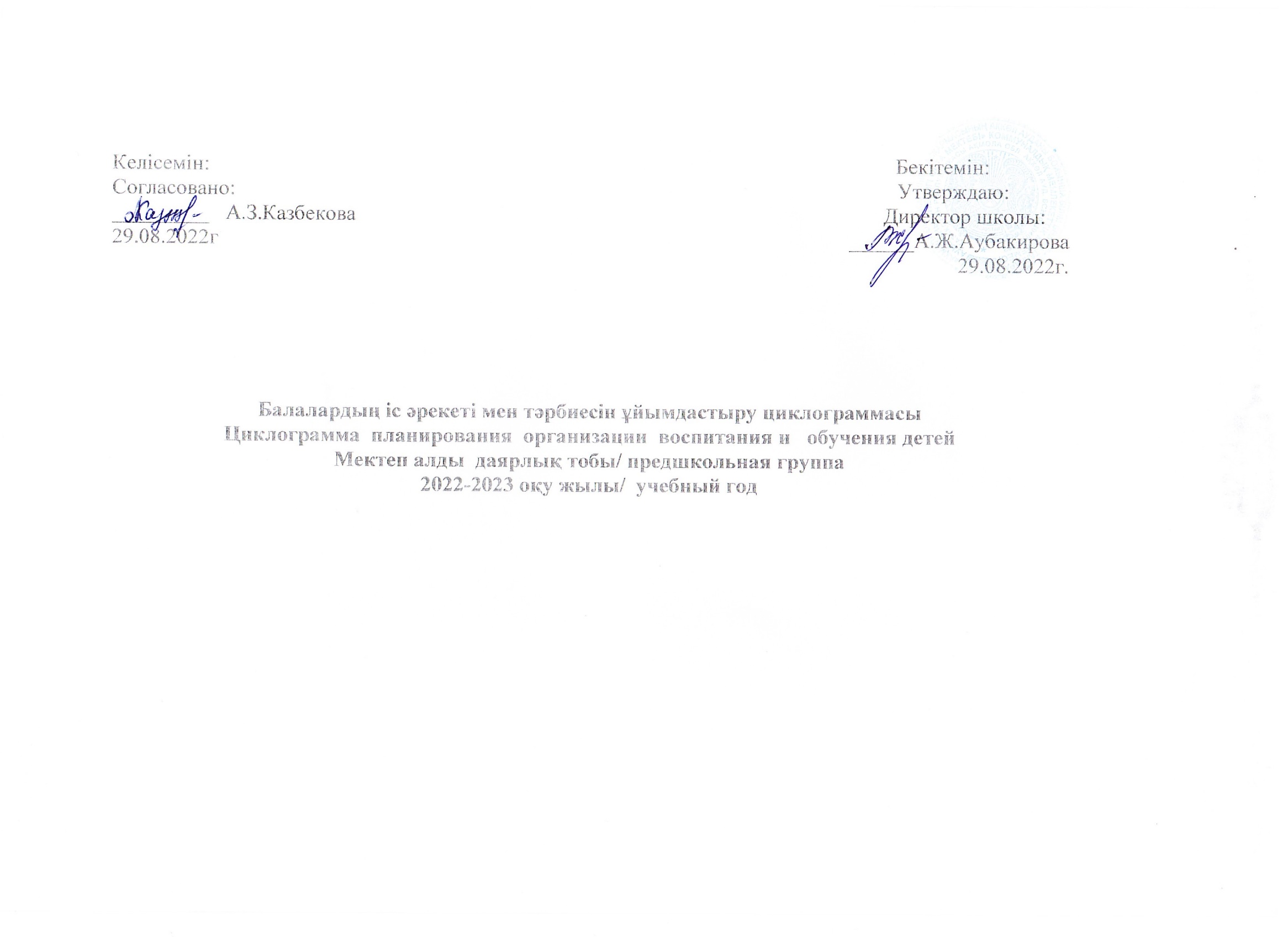 Циклограмма воспитательно-образовательного процесса     Организация образования мини-центр «Айголек»  при КГУ «Основная средняя школа   с.Талкара»     Предшкольная группа     Возраст детей 5 летСоставлен план на2022-2023 уч.год, сентябрь, неделя (1-2 сентября)Составила воспитатель:  Силина О.ВПроверила  методист: Казбекова А.З.   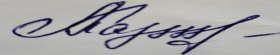 Циклограмма воспитательно-образовательного процесса Организации образования мини-центр «Айголек» при  КГУ «Основная средняя школа с.Талкара» Предшкольная группаВозраст детей 5 летСоставлен план на2022-2023 уч.год, сентябрь, неделя (5.09-9.09)Составила воспитатель:  Силина О.ВПроверила  методист: Казбекова А.З.   Циклограмма воспитательно-образовательного процесса                                                                                                                                                                                         Организация образования мини-центр «Айголек» при  КГУ «Основная средняя школа с.Талкара»Предшкольная группаВозраст детей 5 летСоставлен план на2022-2023 уч.год, сентябрь, неделя (12.09-16.09)Составила воспитатель:  Силина О.ВПроверила  методист  Казбекова А.З                Циклограмма воспитательно-образовательного процесса      Организации образования мини-центр» Айголек» при  КГУ «Основная средняя школа с.Талкара»      Предшкольная группаВозраст детей 5 летСоставлен план на2022-2023 уч.год, сентябрь, неделя (19.09-23.09)Составила воспитатель :Силина О.В.	Проверила методист  Казбекова А.З. :                         Циклограмма воспитательно-образовательного процесса           Организации образования мини-центр «Айголек» при  КГУ «Основная средняя школа с.Талкара» Предшкольная группаВозраст детей 5 летСоставлен план на2022-2023 уч.год, сентябрь, неделя (26.09-30.09)Составила воспитатель :Силина О.В.	Проверила методист  Казбекова А.З. : Циклограмма воспитательно-образовательного процесса Организации образования мини-центр «Айголек» при  КГУ «Основная средняя школа с.Талкара»Предшкольная группаВозраст детей 5 летСоставлен план на2022-2023 уч.год, Октябрь, неделя (3.10-7.10)Составила воспитатель : Силина О.В        Проверила методист  Казбекова А.З.: Циклограмма воспитательно-образовательного процесса Организации образования мини-центр  «Айголек» при КГУ «Основная средняя школа с.Талкара» Предшкольная группаВозраст детей 5 летСоставлен план на2022-2023 уч.год, Октябрь, неделя (10.10-14.10)Составила воспитатель : Силина О.В. Проверила методист Казбекова А.З.:  Циклограмма воспитательно-образовательного процесса Организации образования мини-центр  «Айголек» при КГУ «Основная средняя школа с.Талкара» Предшкольная группаВозраст детей 5 летСоставлен план на2022-2023 уч.год, Октябрь, неделя (17.10-21.10)Составила воспитатель: Силина О.В.Проверила методист Казбекова А.З. :Циклограмма воспитательно-образовательного процесса Организации образования мини-центр «Айголек» при  КГУ «Основная средняя школа с.Талкара» Предшкольная группаВозраст детей 5 летСоставлен план на2022-2023 уч.год, Октябрь, неделя (24.10-28.10)Составила воспитатель : Силина  О.В. Проверила методист Казбекова А.З. :Циклограмма воспитательно-образовательного процесса Организации образования мини-центр «Айголек» при  КГУ «Основная средняя школа с.Талкара» Предшкольная группаВозраст детей 5 летСоставлен план на2022-2023 уч.год, Ноябрь, неделя (31.10-4.11)Составила воспитатель : Силина О.В. Проверила методист Казбекова А.З.:Циклограмма воспитательно-образовательного процесса Организации образования мини-центр  «Айголек» при КГУ «Основная средняя школа с.Талкара» Предшкольная группаВозраст детей 5 летСоставлен план на2022-2023 уч.год, Ноябрь, неделя (7.11-11.11)Составила воспитатель : Силина О.В. Проверила методист Казбекова А.З.: Циклограмма воспитательно-образовательного процесса Организации образования мини-центр «Айголек» при  КГУ «Основная средняя школа с. Талкара» Предшкольная группаВозраст детей 5 летСоставлен план на 2022-2023 уч.год, Ноябрь, неделя (14.11-18.11)Составила воспитатель : Силина О.В.Проверила методист Казбекова А.З.: Циклограмма воспитательно-образовательного процесса Организации образования мини-центр «Айголек» при  КГУ « Основная средняя школа с. Талкара» Предшкольная группаВозраст детей 5 летНа какой период составлен план 2022-2023 уч. год, ноябрь, неделя (21-25 )Воспитатель:  Силина О.В.Проверила методист Казбекова А.З.: 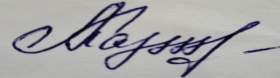 Циклограмма воспитательно-образовательного процесса Организации образования мини-центр «Айголек» при  КГУ « Основная средняя школа с. Талкара» Предшкольная группаВозраст детей 5 летНа какой период составлен план 2022-2023 уч.год, декабрь, неделя (28 ноября-2 декабря)Составила воспитатель : Силина О.В.Проверила методист Казбекова А.З.: Циклограмма воспитательно-образовательного процесса Организации образования мини-центр  «Айголек» при КГУ « Основная средняя школа с. Талкара» Предшкольная группаВозраст детей 5 летНа какой период составлен план 2022-2023 уч.год, декабрь,  неделя (5-9 декабря),Составила воспитатель : Силина О.В.Проверила методист Казбекова А.З.: Циклограмма воспитательно-образовательного процесса Организации образования мини-центр «Айголек» при  КГУ « Основная средняя школа с. Талкара» Предшкольная группаВозраст детей 5 летНа какой период составлен план 2022-2023 уч.год, декабрь, неделя (12-16 декабря)Составила воспитатель СилинаО.В.Проверила методист Казбекова А.З.: Циклограмма воспитательно-образовательного процесса Организации образования мини-центр  «Айголек» при КГУ « Основная средняя школа с. Талкара»     Предшкольная группаВозраст детей 5 летНа какой период составлен план 2022-2023 уч.год, декабрь, неделя (19-23 декабря)Составила воспитатель : СилинаО.В.Проверила методист Казбекова А.З.: Циклограмма воспитательно-образовательного процесса Организации образования мини-центр «Айголек» при КГУ « Основная средняя школа с.Талкара» Предшкольная группаВозраст детей 5 летНа какой период составлен план 2022-2023 уч.год, декабрь, неделя (26-30 декабря)Составила воспитатель СилинаО.В.Проверила методист Казбекова А.З.: Циклограмма воспитательно-образовательного процесса Организации образования мини-центр «Айголек» при  КГУ « Основная средняя школа с. Талкара»     Предшкольная группаВозраст детей 5 летНа какой период составлен план 2022-2023 уч.год, январь,Составила воспитатель СилинаО.В.Проверила методист Казбекова А.З.: Циклограмма воспитательно-образовательного процесса Организация образования  мини-центр  «Айголек» при КГУ « Основная средняя школа с. Талкара»Предшкольная группа Возраст детей 5 летНа какой период составлен план 2022-2023 уч.год, ЯнварьСоставила воспитатель СилинаО.В.Проверила методист Казбекова А.З.: Циклограмма воспитательно-образовательного процесса Организации образования мини-центр «Айголек» при  КГУ « Основная средняя школа с. Талкара»      Предшкольная группаВозраст детей 5 летНа какой период составлен план 2022-2023 уч.год, ЯнварьЦиклограмма воспитательно-образовательного процесса Организации образования мини-центр «Айголек» при  КГУ « Основная средняя школа с. Талкара» Предшкольная группаВозраст детей 5 летНа какой период составлен план 2022-2023 уч.год, ЯнварьСоставила воспитатель СилинаО.В.Проверила методист Казбекова А.З.: Циклограмма воспитательно-образовательного процесса Организации образования мини-центр «Айголек» при  КГУ « Основная средняя школа с. Талкара» Предшкольная группаВозраст детей 5 летНа какой период составлен план 2022-2023 уч.год, ФевральСоставила воспитатель СилинаО.В.Проверила методист Казбекова А.З.: Циклограмма воспитательно-образовательного процесса Организации образования  мини-центр  «Айголек» при КГУ « Основная средняя школа с. Талкара» Предшкольная группаВозраст детей 5 летНа какой период составлен план 2022-2023 уч.год, ФевральСоставила воспитатель: СилинаО.В.Проверила методист Казбекова А.З.: Циклограмма воспитательно-образовательного процесса Организации образования  мини-центр «Айголек» при КГУ « Основная средняя школа с.Талкара»     Предшкольная группаВозраст детей 5 летНа какой период составлен план 2022-2023 уч.год, ФевральСоставила воспитатель СилинаО.В.Проверила методист Казбекова А.З.: Циклограмма воспитательно-образовательного процесса Организации образования  мини-центр «Айголек» при  КГУ « Основная средняя школа с. Талкара» Предшкольная группаВозраст детей 5 летНа какой период составлен план 2022-2023 уч.год,ФевральСоставила воспитатель СилинаО.В.Проверила методист Казбекова А.З.: Циклограмма воспитательно-образовательного процесса Организации образования  мини-центр «Айголек» при  КГУ « Основная средняя школа с. Талкара»      Предшкольная группаВозраст детей 5 летНа какой период составлен план 2022-2023 уч.год МартСоставила воспитатель СилинаО.В.Проверила методист Казбекова А.З.: Циклограмма воспитательно-образовательного процесса Организации образования  мини-центр «Айголек» при  КГУ «Основная средняя школа с. Талкара»     Предшкольная группаВозраст детей 5 летНа какой период составлен план 2022-2023 уч.год март,Составила воспитатель СилинаО.В.Проверила методист Казбекова А.З.: Циклограмма воспитательно-образовательного процесса Организации образования  мини-центр «Айголек» при  КГУ « Основная средняя школа с.Талкара»      Предшкольная группаВозраст детей 5 летНа какой период составлен план 2022-2023 уч.год, март, неделя (13-17)Составила воспитатель СилинаО.В.Проверила методист Казбекова А.З.: Циклограмма воспитательно-образовательного процесса Организации образования  мини-центр «Айголек» при  КГУ « Основная средняя школа с.Талкара»      Предшкольная группаВозраст детей 5 летНа какой период составлен план 2022-2023 уч.год, март, неделя (27-31)Составила воспитатель СилинаО.В.Проверила методист Казбекова А.З.: Циклограмма воспитательно-образовательного процесса Организации образования  мини-центр «Айголек» при  КГУ «Основная средняя школа с.Талкара» Предшкольная группаВозраст детей 5 летНа какой период составлен план 2022-2023 уч.год апрель,Составила воспитатель СилинаО.В.Проверила методист Казбекова А.З.:           Циклограмма воспитательно-образовательного процесса Организации образования  мини-центр «Айголек» при  КГУ « Основная средняя школа с.Талкара» Предшкольная группаВозраст детей 5 летНа какой период составлен план 2022-2023 уч.год апрель,Составила воспитатель СилинаО.В.Проверила методист Казбекова А.З.: Циклограмма воспитательно-образовательного процесса Организации образования  мини-центр «Айголек» при  КГУ « Основная средняя школа с.Талкара» Предшкольная группаВозраст детей 5 летНа какой период составлен план 2022-2023 уч.год апрель,Циклограмма воспитательно-образовательного процесса Организации образования  мини-центр»Айголек» при  КГУ « Основная средняя школа с. Талкара» Предшкольная группаВозраст детей 5 летНа какой период составлен план 2022-2023 уч.год апрельСоставила воспитатель СилинаО.В.Проверила методист Казбекова А.З.: Циклограмма воспитательно-образовательного процесса Организации образования  мини-центр  «Айголек» при КГУ « Основная средняя школа с.Талкара» Предшкольная группаВозраст детей 5 летНа какой период составлен план 2022-2023 уч.год, май, неделя (1-5)Циклограмма воспитательно-образовательного процесса Организации образования  мини-центр  «Айголек» при КГУ « Основная средняя школа с. Талкара» Предшкольная группаВозраст детей 5 летНа какой период составлен план 2022-2023 уч.год, май, неделя (8-12)Составила воспитатель СилинаО.В.Проверила методист Казбекова А.З.: Циклограмма воспитательно-образовательного процесса Организации образования  мини-центр «Айголек» при КГУ « Основная средняя школа с. Талкара» Предшкольная группаВозраст детей 5 летНа какой период составлен план 2022-2023 уч.год май, неделя (15-19)Составила воспитатель Силина О.В.Проверила методист Казбекова А.З.: Циклограмма воспитательно-образовательного процесса Организации образования  мини-центр «Айголек» при  КГУ « Основная средняя школа с. Талкара» Предшкольная группаВозраст детей 5 летНа какой период составлен план 2022-2023 уч.год май, неделя (22-26)Составила воспитатель СилинаО.В.Проверила методист Казбекова А.З.: Циклограмма воспитательно-образовательного процесса Организации образования мини-центр «Айголек» при  КГУ « Основная средняя школа с.Талкара» Предшкольная группаВозраст детей 5 летНа какой период составлен план 2022-2023 уч.год, май, неделя (29-31)Составила воспитатель СилинаО.В.Проверила методист Казбекова А.З.: Режим дняПонедельникВторникСредаЧетверг1.09Пятница2.09Приём детейВстреча детей с хорошим настроением. Создание благоприятной обстановки для детей. Беседа о сегодняшнем настроенииребёнка, о том, что его интересует, приобщение к выражению личного мнения ребёнка.Встреча детей с хорошим настроением. Создание благоприятной обстановки для детей. Беседа о сегодняшнем настроенииребёнка, о том, что его интересует, приобщение к выражению личного мнения ребёнка.Встреча детей с хорошим настроением. Создание благоприятной обстановки для детей. Беседа о сегодняшнем настроенииребёнка, о том, что его интересует, приобщение к выражению личного мнения ребёнка.Встреча детей с хорошим настроением. Создание благоприятной обстановки для детей. Беседа о сегодняшнем настроенииребёнка, о том, что его интересует, приобщение к выражению личного мнения ребёнка.Встреча детей с хорошим настроением. Создание благоприятной обстановки для детей. Беседа о сегодняшнем настроенииребёнка, о том, что его интересует, приобщение к выражению личного мнения ребёнка.Беседа с родителями,консультацияБеседы с родителями по вопросам здоровья, домашнего режима дня ребёнка, о воспитании, развитии и его достижениях;консультации.Беседы с родителями по вопросам здоровья, домашнего режима дня ребёнка, о воспитании, развитии и его достижениях;консультации.Беседы с родителями по вопросам здоровья, домашнего режима дня ребёнка, о воспитании, развитии и его достижениях;консультации.Беседы с родителями по вопросам здоровья, домашнего режима дня ребёнка, о воспитании, развитии и его достижениях;консультации.Беседы с родителями по вопросам здоровья, домашнего режима дня ребёнка, о воспитании, развитии и его достижениях;консультации.Самостоятельная деятельность детей (игры малой подвижности, настольные игры, изодеятельность,рассматривание книг и другие)Развитие речи – коммуникативная, игровая деятельности (игра «Кто как разговаривает?»);Ознакомление с окружающим миром – трудовая, коммуникативная деятельности (уход за комнатными растениями) Свободная игра Билингвальныйкомпонент :детский сад- Группа-Игровая площадкаКонструирование - коммуникативная,познавательная, игровая деятельности; Художественная литература - коммуникативная, игровая деятельности (сюжетно-ролевая игра«Детский сад») Билингвальный компонент: друзья- Игра-ВоспитательУтренняя гимнастикаКомплекс утренних упражнений на сентябрь (двигательная активность, игровая деятельность)Комплекс утренних упражнений на сентябрь (двигательная активность, игровая деятельность)Комплекс утренних упражнений на сентябрь (двигательная активность, игровая деятельность)Комплекс утренних упражнений на сентябрь (двигательная активность, игровая деятельность)Комплекс утренних упражнений на сентябрь (двигательная активность, игровая деятельность)Подготовка к организованнойдеятельностиРазвитие речи - коммуникативная, игровая, познавательная деятельностиРазвитие речи - коммуникативная, игровая, познавательная деятельностиРазвитие речи - коммуникативная, игровая, познавательная деятельностиРазвитие речи - коммуникативная, игровая, познавательная деятельностиРазвитие речи - коммуникативная, игровая, познавательная деятельностиОрганизованная деятельность по расписанию организации образованияТематическое занятие«День знаний»Основы математики«Один-много»Цель: развитие умения выделять единичные предметы из множества предметов.Художественная литератураЧтение стихотворения Ж.Абдрашева«Признание»Цель: формирование интереса к стихотворению.Ознакомление с окружающим миром«Мир окружающих нас предметов»Цель: обогащение представлений детей о предметах, их признаках и назначении.Физическая культура«Знакомство с техникой безопасности в спортивном зале»Цель: формирование навыков безопасного поведения при выполнении движений.Индивидуальная работа с детьмиОзнакомление с окружающим миром - коммуникативная деятельностьОсновы математики – познвательная (игра«Путаница»)Подготовка к прогулкеМотивация интереса к прогулке. Индивидуальные беседы с детьми на темы: «Как зовут твоих маму и папу?», «У кого домаживет кошка?» и др. Одевание: последовательность, выход на прогулку.Мотивация интереса к прогулке. Индивидуальные беседы с детьми на темы: «Как зовут твоих маму и папу?», «У кого домаживет кошка?» и др. Одевание: последовательность, выход на прогулку.Мотивация интереса к прогулке. Индивидуальные беседы с детьми на темы: «Как зовут твоих маму и папу?», «У кого домаживет кошка?» и др. Одевание: последовательность, выход на прогулку.Мотивация интереса к прогулке. Индивидуальные беседы с детьми на темы: «Как зовут твоих маму и папу?», «У кого домаживет кошка?» и др. Одевание: последовательность, выход на прогулку.Мотивация интереса к прогулке. Индивидуальные беседы с детьми на темы: «Как зовут твоих маму и папу?», «У кого домаживет кошка?» и др. Одевание: последовательность, выход на прогулку.Прогулка1.Развитие речи – коммуникативная; 2.Физическая культура– коммуникативная, двигательная, игровая активность(подвижная игра«Смелые ребята») 3.Свободные игры1.Развитие речи – коммуникативная; 2.Физическая культура – коммуникативная, двигательная, игровая активность (подвижная игра «Северные олени») 3.Свободные игрыУход детей домойБеседа о достижениях детей, отвечать на вопросы родителей по воспитанию и развитию ребёнка, давать советыБеседа о достижениях детей, отвечать на вопросы родителей по воспитанию и развитию ребёнка, давать советыБеседа о достижениях детей, отвечать на вопросы родителей по воспитанию и развитию ребёнка, давать советыБеседа о достижениях детей, отвечать на вопросы родителей по воспитанию и развитию ребёнка, давать советыБеседа о достижениях детей, отвечать на вопросы родителей по воспитанию и развитию ребёнка, давать советыРежим дняПонедельник5.09Вторник6.09Среда7.09Четверг8.09Пятница9.09Приём детейВстреча детей с хорошим настроением. Создание благоприятной обстановки для детей. Беседа о сегодняшнем настроении ребёнка,о том, что его интересует, приобщение к выражению личного мнения ребёнка.Встреча детей с хорошим настроением. Создание благоприятной обстановки для детей. Беседа о сегодняшнем настроении ребёнка,о том, что его интересует, приобщение к выражению личного мнения ребёнка.Встреча детей с хорошим настроением. Создание благоприятной обстановки для детей. Беседа о сегодняшнем настроении ребёнка,о том, что его интересует, приобщение к выражению личного мнения ребёнка.Встреча детей с хорошим настроением. Создание благоприятной обстановки для детей. Беседа о сегодняшнем настроении ребёнка,о том, что его интересует, приобщение к выражению личного мнения ребёнка.Встреча детей с хорошим настроением. Создание благоприятной обстановки для детей. Беседа о сегодняшнем настроении ребёнка,о том, что его интересует, приобщение к выражению личного мнения ребёнка.Беседа с родителями,консультацияБеседы с родителями по вопросам здоровья, домашнего режима дня ребёнка, о воспитании, развитии и его достижениях;консультации.Беседы с родителями по вопросам здоровья, домашнего режима дня ребёнка, о воспитании, развитии и его достижениях;консультации.Беседы с родителями по вопросам здоровья, домашнего режима дня ребёнка, о воспитании, развитии и его достижениях;консультации.Беседы с родителями по вопросам здоровья, домашнего режима дня ребёнка, о воспитании, развитии и его достижениях;консультации.Беседы с родителями по вопросам здоровья, домашнего режима дня ребёнка, о воспитании, развитии и его достижениях;консультации.СамостоятельнаяХудожественнаяРазвитие речи –Развитие речи –Конструирование -Развитие речи –деятельность детейлитература -коммуникативная,коммуникативная,коммуникативная,коммуникативная,(игры малойтворческая,игровая деятельностиигровая деятельностипознавательная,игровая деятельностиподвижности,коммуникативная,(игра «Что происходит(игра «Кто какигровая(игра «Что происходит внастольные игры,игровая деятельностив природе?»);передвигается?».);деятельности;природе?».);изодеятельность,(просмотр книг);Конструирование -Ознакомление с(конструирование вОзнакомление срассматривание книг иОзнакомление скоммуникативная,окружающим миром –исследовательскомокружающим миром –другие)окружающим миром –познавательная,трудовая,центре)трудовая,трудовая,игроваякоммуникативнаяХудожественнаякоммуникативнаякоммуникативнаядеятельности;деятельности (игралитература -деятельности (уход задеятельности (игра(конструирование в«Летает, прыгает,коммуникативная,комнатными«Все по домам»)исследовательскомплавает»)игровая деятельностирастениями)Свободная играцентре)Свободная игра(сюжетно-ролевая играСвободная играБилингвальныйБилингвальныйБилингвальный«Школа»)Билингвальныйкомпонент:компонент:компонент:Билингвальныйкомпонент:компонент:Утренняя гимнастикаКомплекс утренних упражнений на сентябрь (двигательная активность, игровая деятельность)Комплекс утренних упражнений на сентябрь (двигательная активность, игровая деятельность)Комплекс утренних упражнений на сентябрь (двигательная активность, игровая деятельность)Комплекс утренних упражнений на сентябрь (двигательная активность, игровая деятельность)Комплекс утренних упражнений на сентябрь (двигательная активность, игровая деятельность)Подготовка к организованнойдеятельностиРазвитие речи - коммуникативная, игровая, познавательная деятельностиРазвитие речи - коммуникативная, игровая, познавательная деятельностиРазвитие речи - коммуникативная, игровая, познавательная деятельностиРазвитие речи - коммуникативная, игровая, познавательная деятельностиРазвитие речи - коммуникативная, игровая, познавательная деятельностиОрганизованная1.Развитие речи1.Основы грамоты и1.Художественная1.Основы грамоты и1.Основы математикидеятельность по«Осень»письмалитератураписьма«Число и цифра 1. ЧислорасписаниюЦель: формирование«Звуки, которые насЧтение рассказа«Слово. Как звучати цифра 2»организациинавыка составленияокружают»У.Турманжпановаслова»Цель: ознакомление собразованиярассказа.Цель: ознакомление с«Хромой скворец»Цель: ознакомление собразованием чисел 1 и2.Лепкапонятием «звук».Цель: развитие умениятерминами «звук»,2.«Фрукты»2.Основы математикиотвечать на вопросы по«слово».2.ХудожественнаяЦель: закрепление«Что где находится?»содержанию небольших2.Казазский языклитератураумения лепитьЦель: развитие умениятекстов.«Балабақша бөлмері»Чтение рассказа Я.Тайцазнакомые предметыориентироваться в2.Основы грамоты иМақсаты: балабақша«По ягоды»круглой и овальнойпространстве: слева,письмабөлмелерінің атынЦель: формированиеформ.справа, вверху, внизу.«Звук. Его значение вдұрыс айтуға үйрету.интереса к рассказу.3.Основы математики3.Казахский языкслове»3.Музыка3.Ознакомление с«Объединение в группы«Менің балабақшам»Цель: продолжение«Встреча с феейокружающим миромпо общему свойству"Мақсаты: балаларды өззнакомства со звуками.музыки»«Все профессии нужны,Цель: формированиебалабақшасы туралы3.Ознакомление сЦель: развитие умениявсе профессии важны»умения находить общееәңгімелей білугеокружающим миромслушать музыку иЦель: систематизациясвойство группыүйрету.«Что вокруг нас?»воспринимать еепредставлений о(множества) предметов.4.МузыкаЦель: ознакомление схарактер.профессиях и трудовыхВариативный«Встреча с феейпонятием «неживая4.Развитие речидействиях.компонентмузыки»природа».«Я и мое имя»4.Физическая культура4.ФизическаяЦель: развитие умения4.Физическая культураЦель: развитие умения«Учимся управлятькультураслушать музыку и«Секрет здоровья- игрыучаствовать в диалогесвоим поведением и«Соревнование междувоспринимать еена свежем воздухе»на заданную тему.эмоциями»девочками ихарактер.Цель: обучение навыкамВариативныйЦель: закреплениемальчиками»игры в футбол.компонентнавыков перебрасыванияЦель: формированиемяча друг другу.навыков безопасногоповедения привыполнении движений.ИндивидуальнаяРазвитие речи –Основы математики –Ознакомление сХудожественнаяРазвитие речи –работа с детьмикоммуникативная,познвательнаяокружающим миром -литература -коммуникативная,игровая деятельности(Работа скоммуникативнаякоммуникативная,игровая деятельности(игра «Подскажиматематическимдеятельность (играигровая деятельности(игра «Горячий-словечко»);планшетом)«Летает, прыгает,(сюжетно-ролевая играхолодный»);плавает») «Семья»)Подготовка к прогулкеМотивация интереса к прогулке. Индивидуальные беседы с детьми на темы: «Как зовут твоих маму и папу?», «У кого дома живет кошка?» и др. Одевание: последовательность, выход на прогулку.Мотивация интереса к прогулке. Индивидуальные беседы с детьми на темы: «Как зовут твоих маму и папу?», «У кого дома живет кошка?» и др. Одевание: последовательность, выход на прогулку.Мотивация интереса к прогулке. Индивидуальные беседы с детьми на темы: «Как зовут твоих маму и папу?», «У кого дома живет кошка?» и др. Одевание: последовательность, выход на прогулку.Мотивация интереса к прогулке. Индивидуальные беседы с детьми на темы: «Как зовут твоих маму и папу?», «У кого дома живет кошка?» и др. Одевание: последовательность, выход на прогулку.Мотивация интереса к прогулке. Индивидуальные беседы с детьми на темы: «Как зовут твоих маму и папу?», «У кого дома живет кошка?» и др. Одевание: последовательность, выход на прогулку.Прогулка1.Развитие речи –1.Развитие речи –1.Развитие речи –1.Развитие речи –1.Развитие речи –коммуникативная;коммуникативная;коммуникативная;коммуникативная;коммуникативная;2.Физическая2.Физическая2.Физическая культура2.Физическая2.Физическая культуракультура –культура –– коммуникативная,культура –– коммуникативная,коммуникативная,коммуникативная,двигательная, игроваякоммуникативная,двигательная, игроваядвигательная, игроваядвигательная,активностьдвигательная,активностьактивностьигровая активность(подвижная играигровая активность(подвижная игра «Мяч(подвижная игра(подвижная игра«Пожарные на ученье»)(подвижная играводящему»)«Поймай мяч»)«Один-двое»)3.Свободные игры«Назови овощи»)3.Свободные игры3.Свободные игры3.Свободные игры3.Свободные игрыУход детей домойБеседа о достижениях детей, отвечать на вопросы родителей по воспитанию и развитию ребёнка, давать советыБеседа о достижениях детей, отвечать на вопросы родителей по воспитанию и развитию ребёнка, давать советыБеседа о достижениях детей, отвечать на вопросы родителей по воспитанию и развитию ребёнка, давать советыБеседа о достижениях детей, отвечать на вопросы родителей по воспитанию и развитию ребёнка, давать советыБеседа о достижениях детей, отвечать на вопросы родителей по воспитанию и развитию ребёнка, давать советыРежим дняПонедельник12.09Вторник13.09Среда14.09Четверг15.09Пятница16.09Приём детейВстреча детей с хорошим настроением. Создание благоприятной обстановки для детей. Беседа о сегодняшнем настроении ребёнка,о том, что его интересует, приобщение к выражению личного мнения ребёнка.Встреча детей с хорошим настроением. Создание благоприятной обстановки для детей. Беседа о сегодняшнем настроении ребёнка,о том, что его интересует, приобщение к выражению личного мнения ребёнка.Встреча детей с хорошим настроением. Создание благоприятной обстановки для детей. Беседа о сегодняшнем настроении ребёнка,о том, что его интересует, приобщение к выражению личного мнения ребёнка.Встреча детей с хорошим настроением. Создание благоприятной обстановки для детей. Беседа о сегодняшнем настроении ребёнка,о том, что его интересует, приобщение к выражению личного мнения ребёнка.Встреча детей с хорошим настроением. Создание благоприятной обстановки для детей. Беседа о сегодняшнем настроении ребёнка,о том, что его интересует, приобщение к выражению личного мнения ребёнка.Беседа с родителями, консультацияБеседы с родителями по вопросам здоровья, домашнего режима дня ребёнка, о воспитании, развитии и его достижениях; консультации.Беседы с родителями по вопросам здоровья, домашнего режима дня ребёнка, о воспитании, развитии и его достижениях; консультации.Беседы с родителями по вопросам здоровья, домашнего режима дня ребёнка, о воспитании, развитии и его достижениях; консультации.Беседы с родителями по вопросам здоровья, домашнего режима дня ребёнка, о воспитании, развитии и его достижениях; консультации.Беседы с родителями по вопросам здоровья, домашнего режима дня ребёнка, о воспитании, развитии и его достижениях; консультации.СамостоятельнаяРазвитие речи –Развитие речи –Развитие речи –Развитие речи –Развитие речи –деятельность детейкоммуникативная,коммуникативная,коммуникативная,коммуникативная,коммуникативная,(игры малойигровая деятельностиигровая деятельностиигровая деятельностиигровая деятельностиигровая деятельностиподвижности,(игра «Кто может(игра «Из чего(игра «Ко кем был?».);(игра «Что звучит?»);(игра «Что бываетнастольные игры,совершать этисделано?»);Рисование –Конструирование -осенью?».);изодеятельность,действия».);Конструирование -творческая,коммуникативная,Рисование –рассматривание книг иХудожественнаякоммуникативная,коммуникативная,познавательная,творческая,другие)литература -познавательная,игровая деятельностиигроваякоммуникативная,творческая,игровая(рисование в центредеятельности;игровая деятельностикоммуникативная,деятельности;искусств);(конструирование в(рисование в центреигровая деятельности(конструирование вХудожественнаяисследовательскомискусств);(просмотр книг);исследовательскомлитература -центре)ХудожественнаяБилингвальныйцентре)творческая,Художественнаялитература -компонентХудожественнаякоммуникативная,литература -творческая,литература -игровая деятельностикоммуникативная,коммуникативная,коммуникативная,(просмотр книг);игровая деятельностиигровая деятельностиигровая деятельностиБилингвальный(сюжетно-ролевая игра(просмотр книг);(сюжетно-ролевая игракомпонент«Строительство»)Билингвальный«Супермаркет»)БилингвальныйкомпонентБилингвальныйкомпоненткомпонентУтренняя гимнастикаКомплекс утренних упражнений на сентябрь (двигательная активность, игровая деятельность)Комплекс утренних упражнений на сентябрь (двигательная активность, игровая деятельность)Комплекс утренних упражнений на сентябрь (двигательная активность, игровая деятельность)Комплекс утренних упражнений на сентябрь (двигательная активность, игровая деятельность)Комплекс утренних упражнений на сентябрь (двигательная активность, игровая деятельность)Подготовка корганизованной деятельностиРазвитие речи - коммуникативная, игровая, познавательная деятельностиРазвитие речи - коммуникативная, игровая, познавательная деятельностиРазвитие речи - коммуникативная, игровая, познавательная деятельностиРазвитие речи - коммуникативная, игровая, познавательная деятельностиРазвитие речи - коммуникативная, игровая, познавательная деятельностиОрганизованная1.Развитие речи1.Основы грамоты и1.Художественная1.Основы грамоты и1.Основы математикидеятельность по«Мой друг»письмалитератураписьма«Мои игрушки. Что гдерасписаниюЦель:	формирование«Звуки окружающегоПересказ рассказа«Гласные звуки»расположено?»организациинавыка	составлениямира»«Маленький садовод»Цель: ознакомление сЦель: развитие уменияобразованиярассказа	из	личногоЦель: развитие уменияЦель: развитие уменияпонятием «гласныйориентироваться наопыта.отвечать на простыеотвечать на вопросы позвук».листе бумаги.2.Аппликациявопросы.содержанию небольших2.Казахский язык2.Художественная«Дома на улице» Цель: формирование умения передаватьобраз городской улицы в аппликации.Основы математики«Моя комната»Цель: развитие умения ориентироваться на листе бумаги.Физическая культура«Развитие ловкости в эстафетах»Цель: развитие ловкости и организованности посредством выполнения эстафет.Вариативный компонентОсновы математики«Число и цифра 3. Число и цифра 4.» Цель: обзнакомление с образованием чисел 3 и 4.Казахский язык«Біздің топ»Мақсаты: топтағы заттардың атауын еске түсіру, жекеше, көпше түрде айтуға үйрету. 4.Музыка«На Мишуткиной полянке»Цель: развитие умения весело исполнять песни.текстов.Основы грамоты и письма«Что мы слышим ипризносим?»Цель: развитие умения отвечать на вопросы на основе прослушанного матерниала.Ознакомление с окружающим миром«Что нам осень принесла?»Цель: формирование умения наблюдать, различать и называть сезонные изменения в природе осенью.Физическая культура«Я люблю играть»Цель: обучение перебрасыванию и ловлимяча посредством игры.«Біз балабақшада не істейміз?»Мақсаты: балабақшадағы іс- әрекеттерін білу, сөйлемдердегі сөздерді байланыстырып сөйлеуге дағдыландыру.Музыка«На Мишуткиной полянке»Цель: развитие чувства ритма.Развитие речи«Я умею, я могу» Цель: развитие умения участвовать в диалоге на заданную тему.Вариативный компонентлитература Чтение рассказа М.Турежанова«Соловьи»Цель: формирование интереса к произведениям казахских писателей. 3.Ознакомление с окружающим миром«Кто живет со мною рядом?»Цель: формирование представления оважности дружеских взаимоотношений в семье.4.Физическая культура«В осеннем лесу»Цель: развитие координации движений при ползании,перебрасывании мяча.завтракЧтение потешки «А у нас есть ложки, Волшебные немножко. Вот -тарелка, вот- еда, Не осталось и следа.Привлечение внимания детей к пище, следить за правильной осанкой детей за столом, сидеть прямо, не отвлекаться.Чтение потешки «А у нас есть ложки, Волшебные немножко. Вот -тарелка, вот- еда, Не осталось и следа.Привлечение внимания детей к пище, следить за правильной осанкой детей за столом, сидеть прямо, не отвлекаться.Чтение потешки «А у нас есть ложки, Волшебные немножко. Вот -тарелка, вот- еда, Не осталось и следа.Привлечение внимания детей к пище, следить за правильной осанкой детей за столом, сидеть прямо, не отвлекаться.Чтение потешки «А у нас есть ложки, Волшебные немножко. Вот -тарелка, вот- еда, Не осталось и следа.Привлечение внимания детей к пище, следить за правильной осанкой детей за столом, сидеть прямо, не отвлекаться.Чтение потешки «А у нас есть ложки, Волшебные немножко. Вот -тарелка, вот- еда, Не осталось и следа.Привлечение внимания детей к пище, следить за правильной осанкой детей за столом, сидеть прямо, не отвлекаться.Индивидуальная работа с детьмиОзнакомление с окружающим миром - коммуникативная деятельность (игра«Опиши, я отгадаю») Основы математики – познвательная (Работа с математическим планшетом)Развитие речиДидактическая игра«Какое слово длиннее?». Основы математики – познвательная (Работа с математическим планшетом)Рисование – творческая, коммуникативная, игровая деятельности (рисование в центре искусств);(игра «Цветы») Подготовка к прогулкеМотивация интереса к прогулке. Индивидуальные беседы с детьми на темы: «Как зовут твоих маму и папу?», «У кого дома живеткошка?» и др. Одевание: последовательность, выход на прогулку.Мотивация интереса к прогулке. Индивидуальные беседы с детьми на темы: «Как зовут твоих маму и папу?», «У кого дома живеткошка?» и др. Одевание: последовательность, выход на прогулку.Мотивация интереса к прогулке. Индивидуальные беседы с детьми на темы: «Как зовут твоих маму и папу?», «У кого дома живеткошка?» и др. Одевание: последовательность, выход на прогулку.Мотивация интереса к прогулке. Индивидуальные беседы с детьми на темы: «Как зовут твоих маму и папу?», «У кого дома живеткошка?» и др. Одевание: последовательность, выход на прогулку.Мотивация интереса к прогулке. Индивидуальные беседы с детьми на темы: «Как зовут твоих маму и папу?», «У кого дома живеткошка?» и др. Одевание: последовательность, выход на прогулку.Прогулка1.Развитие речи – коммуникативная; 2.Физическая культура – коммуникативная, двигательная, игровая активность(подвижная игра«Пчелы и медвежата») 3.Свободные игры1.Развитие речи – коммуникативная; 2.Физическая культура – коммуникативная, двигательная, игровая активность (подвижная игра«Назови меня») 3.Свободные игры1.Развитие речи – коммуникативная; 2.Физическая культура– коммуникативная, двигательная, игровая активность(подвижная игра «С кочки на кочку») 3.Свободные игры1.Развитие речи – коммуникативная; 2.Физическая культура – коммуникативная, двигательная, игровая активность (подвижная игра«Поймай мяч»») 3.Свободные игры1.Развитие речи – коммуникативная; 2.Физическая культура– коммуникативная, двигательная, игровая активность(подвижная игра «Один–двое») 3.Свободные игрыУход детей домойБеседа о достижениях детей, отвечать на вопросы родителей по воспитанию и развитию ребёнка, давать советыБеседа о достижениях детей, отвечать на вопросы родителей по воспитанию и развитию ребёнка, давать советыБеседа о достижениях детей, отвечать на вопросы родителей по воспитанию и развитию ребёнка, давать советыБеседа о достижениях детей, отвечать на вопросы родителей по воспитанию и развитию ребёнка, давать советыБеседа о достижениях детей, отвечать на вопросы родителей по воспитанию и развитию ребёнка, давать советыРежим дняПонедельник19.09Вторник20.09Среда21.09Четверг22.09Пятница23.09Приём детейВстреча детей с хорошим настроением. Создание благоприятной обстановки для детей. Беседа о сегодняшнем настроении ребёнка,о том, что его интересует, приобщение к выражению личного мнения ребёнка.Встреча детей с хорошим настроением. Создание благоприятной обстановки для детей. Беседа о сегодняшнем настроении ребёнка,о том, что его интересует, приобщение к выражению личного мнения ребёнка.Встреча детей с хорошим настроением. Создание благоприятной обстановки для детей. Беседа о сегодняшнем настроении ребёнка,о том, что его интересует, приобщение к выражению личного мнения ребёнка.Встреча детей с хорошим настроением. Создание благоприятной обстановки для детей. Беседа о сегодняшнем настроении ребёнка,о том, что его интересует, приобщение к выражению личного мнения ребёнка.Встреча детей с хорошим настроением. Создание благоприятной обстановки для детей. Беседа о сегодняшнем настроении ребёнка,о том, что его интересует, приобщение к выражению личного мнения ребёнка.Беседа с родителями,консультацияБеседы с родителями по вопросам здоровья, домашнего режима дня ребёнка, о воспитании, развитии и его достижениях;консультации.Беседы с родителями по вопросам здоровья, домашнего режима дня ребёнка, о воспитании, развитии и его достижениях;консультации.Беседы с родителями по вопросам здоровья, домашнего режима дня ребёнка, о воспитании, развитии и его достижениях;консультации.Беседы с родителями по вопросам здоровья, домашнего режима дня ребёнка, о воспитании, развитии и его достижениях;консультации.Беседы с родителями по вопросам здоровья, домашнего режима дня ребёнка, о воспитании, развитии и его достижениях;консультации.Самостоятельная деятельность детей (игры малой подвижности, настольные игры, изодеятельность,рассматривание книг и другие)Развитие речи – коммуникативная, игровая деятельности (игра «Лови да бросай- цвета называй».); Рисование – творческая, коммуникативная, игровая деятельности (рисование в центре искусств); Художественная литература - творческая, коммуникативная, игровая деятельности (просмотр книг); Билингвальный компонентРазвитие речи – коммуникативная, игровая деятельности (игра «Чья голова»); Конструирование - коммуникативная, познавательная, игровая деятельности; (конструирование в исследовательском центре) Художественная литература - коммуникативная, игровая деятельности (сюжетно-ролевая игра«Скорая помощь») Билингвальный компонентРазвитие речи – коммуникативная, игровая деятельности (игра «Четвертый лишний».);Рисование – творческая, коммуникативная, игровая деятельности (рисование в центре искусств); Художественная литература - творческая, коммуникативная, игровая деятельности (просмотр книг); Билингвальный компонентРазвитие речи – коммуникативная, игровая деятельности (игра «Один-много»); Конструирование - коммуникативная, познавательная, игровая деятельности; (конструирование в исследовательском центре) Художественная литература - коммуникативная, игровая деятельности (сюжетно-ролевая игра«Поликлиника») Билингвальный компонентРазвитие речи – коммуникативная, игровая деятельности (игра «Подбери признаки»); Рисование – творческая, коммуникативная, игровая деятельности (рисование в центре искусств); Художественная литература - творческая, коммуникативная, игровая деятельности (просмотр книг); Билингвальный компонентУтренняя гимнастикаКомплекс утренних упражнений на сентябрь (двигательная активность, игровая деятельность)Комплекс утренних упражнений на сентябрь (двигательная активность, игровая деятельность)Комплекс утренних упражнений на сентябрь (двигательная активность, игровая деятельность)Комплекс утренних упражнений на сентябрь (двигательная активность, игровая деятельность)Комплекс утренних упражнений на сентябрь (двигательная активность, игровая деятельность)Подготовка корганизованной деятельностиРазвитие речи - коммуникативная, игровая, познавательная деятельностиРазвитие речи - коммуникативная, игровая, познавательная деятельностиРазвитие речи - коммуникативная, игровая, познавательная деятельностиРазвитие речи - коммуникативная, игровая, познавательная деятельностиРазвитие речи - коммуникативная, игровая, познавательная деятельностиОрганизованная деятельность по расписанию организации образования1.Развитие речи«Мои любимые занятия»Цель: развитие уменияучаствовать в диалоге на заданную тему.1.Основы грамоты и письма«Гласные звуки» Цель: продолжение знакомства с поняем«гласный звук».1.Художественная литература Чтение сказкиВ.Викторова «Леснаяшкола Михайло Потапыча»1.Основы грамоты и письма«Согласные звуки» Цель: ознакомление спонятием «согласный звук».Основы математики«Числа и цифры 7,8,9» Цель: ознакомлением с образованием чисел 7,8,9.ХудожественнаяРисование«Деревья»Цель: формирование изобразительных умений.Основы математики«Число и цифра 5,6» Цель: ознакомление с образованием чисел 5 и 6.Физическая культура«Знакомство со спортивными играми (бадминтон, футбол)» Цель: ознакомление с игрой в бадминтон.Вариативный компонентОсновы математики«Мой двор. Что где находится?»Цель: развитие умения ориентироваться в пространстве.Казахский язык«Балабақша қызметкерлері» Мақсаты: балабақша қызметкерлерінің лауазым атауларын қазақ тілінде айтуға үйрету.Музыка«Музыкальная лесенка»Цель: развитие целостного восприятия музыки и движений.Цель: развитие умения отвечать на вопросы по содержанию небольших текстов.2.Основы грамоты и письма«Повторение»Цель: закрепление знаний о звуках в слове. 3.Ознакомление с окружающим миром«Что я умею?»Цель: развитие умения называть членов семьи. 4.Физическая культура«Халық ойындары - Народные игры»Цель: развитие умения метать мелкие предметы в горизонтальную цель.Казахский язык«Менің ойыншықтарым» Мақсаты: тыңдау және тілді түсіну дағдыларын қалыптастыру.Музыка«Музыкальная лесенка»Цель: развитие эмоционального восприятия музыкальны произведений. 4.Развитие речи Русская народная сказка «У страха глаза велики»Цель:	формирование навыка последовательного	и точного		пересказа сказки. ВариативныйкомпонентлитератураЧтение белорусской народной сказки "Пых" Цель: формирование интереса к народной сказке.Ознакомление с окружающим миром«Какие грибы кладут в корзинку?»Цель: формирование представления о некоторых съедобных грибах и ядовитых грибах.Физическая культура«Тренировка маленьких спортсменов»Цель: формирование навыка выполнения движений по станциям.завтракИндивидуальная работа с детьмиОзнакомление с окружающим миром - коммуникативная деятельность (игра«Найди дерево по описанию»)Основы математики – познвательная (Работа с математическим планшетом)Развитие речи – коммуникативная, игровая деятельности«Назови слово со звуком«С», «Ш»Основы математики – познвательная (Работа с математическим планшетом) Ознакомление с окружающим миром - коммуникативная деятельность (игра «Что сачала? Что потом?») Подготовка к прогулкеМотивация интереса к прогулке. Индивидуальные беседы с детьми на темы: «Как зовут твоих маму и папу?», «У кого дома живеткошка?» и др. Одевание: последовательность, выход на прогулку.Мотивация интереса к прогулке. Индивидуальные беседы с детьми на темы: «Как зовут твоих маму и папу?», «У кого дома живеткошка?» и др. Одевание: последовательность, выход на прогулку.Мотивация интереса к прогулке. Индивидуальные беседы с детьми на темы: «Как зовут твоих маму и папу?», «У кого дома живеткошка?» и др. Одевание: последовательность, выход на прогулку.Мотивация интереса к прогулке. Индивидуальные беседы с детьми на темы: «Как зовут твоих маму и папу?», «У кого дома живеткошка?» и др. Одевание: последовательность, выход на прогулку.Мотивация интереса к прогулке. Индивидуальные беседы с детьми на темы: «Как зовут твоих маму и папу?», «У кого дома живеткошка?» и др. Одевание: последовательность, выход на прогулку.Прогулка1.Развитие речи – коммуникативная; 2.Физическая культура – коммуникативная, двигательная, игровая активность(подвижная игра«Пожарные на ученье») 3.Свободные игры1.Развитие речи – коммуникативная; 2.Физическая культура – коммуникативная, двигательная, игровая активность (подвижная игра«Назови овощи») 3.Свободные игры1.Развитие речи – коммуникативная; 2.Физическая культура– коммуникативная, двигательная, игровая активность(подвижная игра «Мяч врдящему») 3.Свободные игры1.Развитие речи – коммуникативная; 2.Физическая культура – коммуникативная, двигательная, игровая активность (подвижная игра«Пчелы и медвежата») 3.Свободные игры1.Развитие речи – коммуникативная; 2.Физическая культура– коммуникативная, двигательная, игровая активность(подвижная игра «Найди свою пару») 3.Свободные игрыУход детей домойБеседа о достижениях детей, отвечать на вопросы родителей по воспитанию и развитию ребёнка, давать советыБеседа о достижениях детей, отвечать на вопросы родителей по воспитанию и развитию ребёнка, давать советыБеседа о достижениях детей, отвечать на вопросы родителей по воспитанию и развитию ребёнка, давать советыБеседа о достижениях детей, отвечать на вопросы родителей по воспитанию и развитию ребёнка, давать советыБеседа о достижениях детей, отвечать на вопросы родителей по воспитанию и развитию ребёнка, давать советыРежим дняПонедельник 26.09Вторник 27.09Среда 28.09Четверг 29.09Пятница 30.09Приём детейВстреча детей с хорошим настроением. Создание благоприятной обстановки для детей. Беседа о сегодняшнем настроении ребёнка,о том, что его интересует, приобщение к выражению личного мнения ребёнка.Встреча детей с хорошим настроением. Создание благоприятной обстановки для детей. Беседа о сегодняшнем настроении ребёнка,о том, что его интересует, приобщение к выражению личного мнения ребёнка.Встреча детей с хорошим настроением. Создание благоприятной обстановки для детей. Беседа о сегодняшнем настроении ребёнка,о том, что его интересует, приобщение к выражению личного мнения ребёнка.Встреча детей с хорошим настроением. Создание благоприятной обстановки для детей. Беседа о сегодняшнем настроении ребёнка,о том, что его интересует, приобщение к выражению личного мнения ребёнка.Встреча детей с хорошим настроением. Создание благоприятной обстановки для детей. Беседа о сегодняшнем настроении ребёнка,о том, что его интересует, приобщение к выражению личного мнения ребёнка.Беседа с родителями,консультацияБеседы с родителями по вопросам здоровья, домашнего режима дня ребёнка, о воспитании, развитии и его достижениях;консультации.Беседы с родителями по вопросам здоровья, домашнего режима дня ребёнка, о воспитании, развитии и его достижениях;консультации.Беседы с родителями по вопросам здоровья, домашнего режима дня ребёнка, о воспитании, развитии и его достижениях;консультации.Беседы с родителями по вопросам здоровья, домашнего режима дня ребёнка, о воспитании, развитии и его достижениях;консультации.Беседы с родителями по вопросам здоровья, домашнего режима дня ребёнка, о воспитании, развитии и его достижениях;консультации.СамостоятельнаяХудожественнаяРазвитие речи –Развитие речи –Развитие речи –Развитие речи –деятельность детейлитература -коммуникативная,коммуникативная,коммуникативная,коммуникативная,(игры малойтворческая,игровая деятельностиигровая деятельностиигровая деятельностиигровая деятельностиподвижности,коммуникативная,(игра «Что бывает(ира «Подбери(игра «Хорошо-(игра «Назовинастольные игры,игровая деятельностикруглым?»);словечко»)плохо»);ласково»);изодеятельность,(просмотр книг);ХудожественнаяРисование –Конструирование -Рисование –рассматривание книг иОзнакомление слитература -творческая,коммуникативная,творческая,другие)окружающим миром –коммуникативная,коммуникативная,познавательная,коммуникативная,трудовая,игровая деятельностиигровая деятельностиигроваяигровая деятельностикоммуникативная(сюжетно-ролевая игра(рисование в центредеятельности;(рисование в центредеятельности (игра«Телевидение»)искусств);(конструирование вискусств);«Знаешь ли ты, как растетБилингвальныйХудожественнаяисследовательскомОзнакомление скартофель?»)компонентлитература -центре)окружающим миром –Свободная игратворческая,Художественнаятрудовая,Билингвальныйкоммуникативная,литература -коммуникативнаякомпонентигровая деятельностикоммуникативная,деятельности (уход за(просмотр книг);игровая деятельностикомнатнымиБилингвальный(сюжетно-ролевая играрастениями)компонент«Водители»)Свободная играБилингвальныйБилингвальныйкомпоненткомпонентУтренняя гимнастикаКомплекс утренних упражнений на сентябрь (двигательная активность, игровая деятельность)Комплекс утренних упражнений на сентябрь (двигательная активность, игровая деятельность)Комплекс утренних упражнений на сентябрь (двигательная активность, игровая деятельность)Комплекс утренних упражнений на сентябрь (двигательная активность, игровая деятельность)Комплекс утренних упражнений на сентябрь (двигательная активность, игровая деятельность)Подготовка к организованнойдеятельностиРазвитие речи - коммуникативная, игровая, познавательная деятельностиРазвитие речи - коммуникативная, игровая, познавательная деятельностиРазвитие речи - коммуникативная, игровая, познавательная деятельностиРазвитие речи - коммуникативная, игровая, познавательная деятельностиРазвитие речи - коммуникативная, игровая, познавательная деятельностиОрганизованная деятельность по расписанию организации образованияРазвитие речи«Мальчики и девочки» Цель: развитие умения участвовать в диалоге на заданную тему.Конструирование«Самолет»Цель: формирование умения анализировать будущую конструкцию. 3.Основы математики«Мой праздник.Сравнение предметов по размеру»Цель: развитие умения сопоставлять предметы по ширине, высоте, толщине.4.Физическая культура«Развитие выразительности и поастики движений». Вариативный компонентОсновы грамоты и письма«Согласные звуки» Цель: развитие умения различать согласные звуки на слух.Основы математики«Число 10»Цель: ознакомление с числом 10.Казахский язык«Менің сүйікті ойыншығым» Мақсаты: ойыншықты меншіктеп айтуға, диалогке қатысуға үйрету.Музыка«Волшебный асатаяк» Цель: ознакомление с движениями казахского национального танца.Художественная литератураЧтение стихотворения М.Хакимжановой«Дежурный»Цель: развитие умени отвечать на вопросы по содержанию небольших текстов.Основы грамоты и письма«Твердые мягкие и согласные звуки» 3.Ознакомление с окружающим миром«Зачем знать правила поведения?»Цель: расширение знаний об основных правилах поведения в группе.4.ФизическаяОсновы грамоты и письма«Моя домашняя библиотека. Твердые и мягкие согласные звуки»Цель: развитие умения выделять звуки в словах и различать их признаки.Казахский язык«Алтын күз» Мақсаты: игерген сөздерін қолданып, шағын мәтін құру дағдыларын дамыту. 3.Музыка«Волшебный асатаяк» Цель: развитие умения определять жанр и характер музыкального произведения.4.Развитие речи«Мои увлечения»Вариативный компонент1.Основы математики«Мои игрушки.Сравниваю и расставляю предметы по порядку» 2.Художественная литератураЗаучивание наизусть стихотворения М.Алимбаева «Ослик пляшет»Цель: формирование интереса к заучиванию наизусть стихотворения. 3.Ознакомление с окружающим миром«Чем дерево отличается от куста?»Цель: обучение умению называть и различать несколько видов деревьев.4.Физическая культуразавтракЧтение потешки «А у нас есть ложки, Волшебные немножко. Вот -тарелка, вот- еда, Не осталось и следа.Привлечение внимания детей к пище, следить за правильной осанкой детей за столом, сидеть прямо, не отвлекаться.Чтение потешки «А у нас есть ложки, Волшебные немножко. Вот -тарелка, вот- еда, Не осталось и следа.Привлечение внимания детей к пище, следить за правильной осанкой детей за столом, сидеть прямо, не отвлекаться.Чтение потешки «А у нас есть ложки, Волшебные немножко. Вот -тарелка, вот- еда, Не осталось и следа.Привлечение внимания детей к пище, следить за правильной осанкой детей за столом, сидеть прямо, не отвлекаться.Чтение потешки «А у нас есть ложки, Волшебные немножко. Вот -тарелка, вот- еда, Не осталось и следа.Привлечение внимания детей к пище, следить за правильной осанкой детей за столом, сидеть прямо, не отвлекаться.Чтение потешки «А у нас есть ложки, Волшебные немножко. Вот -тарелка, вот- еда, Не осталось и следа.Привлечение внимания детей к пище, следить за правильной осанкой детей за столом, сидеть прямо, не отвлекаться.Индивидуальная работа с детьмиОзнакомление с окружающим миром - коммуникативная деятельность«Какое время суток?» Основы математики– познвательная (Работа с математическим планшетом)Развитие речи – коммуникативная (игра «Узнай и назови») Развитие речи – коммуникативная;«Осенние слова» Ознакомление с окружающим миром - коммуникативная деятельность (игра«Цветочный магазин») Подготовка к прогулкеМотивация интереса к прогулке. Индивидуальные беседы с детьми на темы: «Как зовут твоих маму и папу?», «У кого дома живеткошка?» и др. Одевание: последовательность, выход на прогулку.Мотивация интереса к прогулке. Индивидуальные беседы с детьми на темы: «Как зовут твоих маму и папу?», «У кого дома живеткошка?» и др. Одевание: последовательность, выход на прогулку.Мотивация интереса к прогулке. Индивидуальные беседы с детьми на темы: «Как зовут твоих маму и папу?», «У кого дома живеткошка?» и др. Одевание: последовательность, выход на прогулку.Мотивация интереса к прогулке. Индивидуальные беседы с детьми на темы: «Как зовут твоих маму и папу?», «У кого дома живеткошка?» и др. Одевание: последовательность, выход на прогулку.Мотивация интереса к прогулке. Индивидуальные беседы с детьми на темы: «Как зовут твоих маму и папу?», «У кого дома живеткошка?» и др. Одевание: последовательность, выход на прогулку.Прогулка1.Развитие речи – коммуникативная; 2.Физическая культура– коммуникативная, двигательная, игровая активность(подвижная ира «Смелые ребята»)3.Свободные игры1.Развитие речи – коммуникативная; 2.Физическая культура – коммуникативная, двигательная, игровая активность (подвижная игра«Северные олени») 3.Свободные игры1.Развитие речи – коммуникативная; 2.Физическая культура – коммуникативная, двигательная, игровая активность(подвижная игра«Поймай мяч») 3.Свободные игры1.Развитие речи – коммуникативная; 2.Физическая культура – коммуникативная, двигательная, игровая активность (подвижная игра«Один -двое») 3.Свободные игры1.Развитие речи – коммуникативная; 2.Физическая культура – коммуникативная, двигательная, игровая активность(подвижная игра«Пожарные на ученье») 3.Свободные игрыУход детей домойБеседа о достижениях детей, отвечать на вопросы родителей по воспитанию и развитию ребёнка, давать советыБеседа о достижениях детей, отвечать на вопросы родителей по воспитанию и развитию ребёнка, давать советыБеседа о достижениях детей, отвечать на вопросы родителей по воспитанию и развитию ребёнка, давать советыБеседа о достижениях детей, отвечать на вопросы родителей по воспитанию и развитию ребёнка, давать советыБеседа о достижениях детей, отвечать на вопросы родителей по воспитанию и развитию ребёнка, давать советыРежим дняПонедельник3.10Вторник4.10Среда5.10Четверг6.10Пятница7.10Приём детейВстреча детей с хорошим настроением. Создание благоприятной обстановки для детей. Беседа о сегодняшнем настроении ребёнка,о том, что его интересует, приобщение к выражению личного мнения ребёнка.Встреча детей с хорошим настроением. Создание благоприятной обстановки для детей. Беседа о сегодняшнем настроении ребёнка,о том, что его интересует, приобщение к выражению личного мнения ребёнка.Встреча детей с хорошим настроением. Создание благоприятной обстановки для детей. Беседа о сегодняшнем настроении ребёнка,о том, что его интересует, приобщение к выражению личного мнения ребёнка.Встреча детей с хорошим настроением. Создание благоприятной обстановки для детей. Беседа о сегодняшнем настроении ребёнка,о том, что его интересует, приобщение к выражению личного мнения ребёнка.Встреча детей с хорошим настроением. Создание благоприятной обстановки для детей. Беседа о сегодняшнем настроении ребёнка,о том, что его интересует, приобщение к выражению личного мнения ребёнка.Беседа с родителями,консультацияБеседы с родителями по вопросам здоровья, домашнего режима дня ребёнка, о воспитании, развитии и его достижениях;консультации.Беседы с родителями по вопросам здоровья, домашнего режима дня ребёнка, о воспитании, развитии и его достижениях;консультации.Беседы с родителями по вопросам здоровья, домашнего режима дня ребёнка, о воспитании, развитии и его достижениях;консультации.Беседы с родителями по вопросам здоровья, домашнего режима дня ребёнка, о воспитании, развитии и его достижениях;консультации.Беседы с родителями по вопросам здоровья, домашнего режима дня ребёнка, о воспитании, развитии и его достижениях;консультации.Самостоятельная деятельность детей (игры малой подвижности, настольные игры, изодеятельность,рассматривание книг и другие)Развитие речи – коммуникативная, игровая деятельности (игра «Веселый счет».); Рисование – творческая, коммуникативная, игровая деятельности (рисование в центре искусств);(просмотр книг);Ознакомление с окружающим миром – трудовая, коммуникативная деятельности (игра«Отгадай, о ком расскажу») Свободная игра БилингвальныйкомпонетРазвитие речи – коммуникативная, игровая деятельности (игра «Угадай, кто позвал?»); Конструирование - коммуникативная, познавательная, игровая деятельности; (конструирование в исследовательском центре) Художественная литература - коммуникативная, игровая деятельности (сюжетно-ролевая игра«Ателье»)Билингвальный компонетРазвитие речи – коммуникативная, игровая деятельности (игра «Зкончи предложение»); Художественная литература - творческая, коммуникативная, игровая деятельности (просмотр книг);Ознакомление с окружающим миром – трудовая, коммуникативная деятельности (игра«Узнай рыбку по хвосту») Свободная игра БилингвальныйкомпонетРазвитие речи – коммуникативная, игровая деятельности (игра «Режим дня»); Конструирование - коммуникативная, познавательная, игровая деятельности; (конструирование в исследовательском центре) Художественная литература - коммуникативная, игровая деятельности (сюжетно-ролевая игра«Пираты») Билингвальный компонетРазвитие речи – коммуникативная, игровая деятельности (игра «Кому угощение?».); Рисование – творческая, коммуникативная, игровая деятельности (рисование в центре искусств);Ознакомление с окружающим миром – трудовая, коммуникативная деятельности (уход за комнатными растениями) Свободная игра БилингвальныйкомпонетУтренняя гимнастикаКомплекс утренних упражнений на сентябрь (двигательная активность, игровая деятельность)Комплекс утренних упражнений на сентябрь (двигательная активность, игровая деятельность)Комплекс утренних упражнений на сентябрь (двигательная активность, игровая деятельность)Комплекс утренних упражнений на сентябрь (двигательная активность, игровая деятельность)Комплекс утренних упражнений на сентябрь (двигательная активность, игровая деятельность)ЗавтракЧтение потешки «А у нас есть ложки, Волшебные немножко. Вот -тарелка, вот- еда, Не осталось и следа.Привлечение внимания детей к пище, следить за правильной осанкой детей за столом, сидеть прямо, не отвлекаться.Чтение потешки «А у нас есть ложки, Волшебные немножко. Вот -тарелка, вот- еда, Не осталось и следа.Привлечение внимания детей к пище, следить за правильной осанкой детей за столом, сидеть прямо, не отвлекаться.Чтение потешки «А у нас есть ложки, Волшебные немножко. Вот -тарелка, вот- еда, Не осталось и следа.Привлечение внимания детей к пище, следить за правильной осанкой детей за столом, сидеть прямо, не отвлекаться.Чтение потешки «А у нас есть ложки, Волшебные немножко. Вот -тарелка, вот- еда, Не осталось и следа.Привлечение внимания детей к пище, следить за правильной осанкой детей за столом, сидеть прямо, не отвлекаться.Чтение потешки «А у нас есть ложки, Волшебные немножко. Вот -тарелка, вот- еда, Не осталось и следа.Привлечение внимания детей к пище, следить за правильной осанкой детей за столом, сидеть прямо, не отвлекаться.Подготовка к организованнойдеятельностиРазвитие речи - коммуникативная, игровая, познавательная деятельностиРазвитие речи - коммуникативная, игровая, познавательная деятельностиРазвитие речи - коммуникативная, игровая, познавательная деятельностиРазвитие речи - коммуникативная, игровая, познавательная деятельностиРазвитие речи - коммуникативная, игровая, познавательная деятельностиОрганизованная деятельность по расписанию организации образования1.Развитие речи«Одежда»Цель:	формированиенавыка	составления описательного рассказа. 2.Лепка«Корзина»3.Основы математики«Сравнение предметов по размеру»Цель: развитие умения определять размер предметов и сравнивать предметы по размеру. 4.Физическая культура«Развитие скоростно- силовых качеств»Цель: совершенствование навыков бега Вариативный компонентОсновы грамоты и письма«Твердые и мягкие согласные звуки»Цель: продолжение знакомства с понятиями«твердый согласный звук» и «мягкий согласный звук».Основы математики«Я считаю все вокруг. Порядковый счет до 10» Цель: развитие умения считать до 10.Казахский язык«Көгөністер»Мақсаты: жаңа сөздергі дыбыстарды дұрыс айтуға машықтандыру, жаттықтыру.Музыка«Игрушки в гостях у ребят»1.Художественная литератураЗаучивание наизусть стихотворения Н.Рязановой«Дружные ребята» Цель: развитие умения читать выразительнонаизусть небольшие стихи. 2.Основы грамоты и письма«Что мы знаем и умеем» Цель: развитие умения слышать в словах разные звуки.3.Ознакомление с окружающим миром«Умеем ли мы трудиться?» Цель: развитие умения оценивать результат труда. 4.Физическая культура«Я будущий спортсмен.Основы грамоты и письма«Звуковой анализ слова» Цель: ознакомление с понятием звуковой анализ слова.Казазский язык«Жемістер»Музыка«Игрушки в гостях у ребят»Цель: развитие эмоциональнойотзывчивости на песни разного характера.Развитие речиРассказ Ы.Алтынсарина«Паук, муравей и ласточка»Цель:	формирование навыка последовательного пересказа		сказки. Вариативный компонент1.Основы математики«Длина. Сравнение предметов по длине спомощью условной меры» 2.Художественная литератураЧтение стихотворения А.Дуйсенбиева «Пропажа» Цель: формирование интереса к стихотворению. 3.Ознакомление с окружающим миром«Кто живет в нашем краю?»Цель: расширение представления о жизни диких животных.4.Физическая культура«Мы все разные»Цель: формирование навыков сотрудничества.завтракЧтение потешки «А у нас есть ложки, Волшебные немножко. Вот -тарелка, вот- еда, Не осталось и следа.Привлечение внимания детей к пище, следить за правильной осанкой детей за столом, сидеть прямо, не отвлекатьсяЧтение потешки «А у нас есть ложки, Волшебные немножко. Вот -тарелка, вот- еда, Не осталось и следа.Привлечение внимания детей к пище, следить за правильной осанкой детей за столом, сидеть прямо, не отвлекатьсяЧтение потешки «А у нас есть ложки, Волшебные немножко. Вот -тарелка, вот- еда, Не осталось и следа.Привлечение внимания детей к пище, следить за правильной осанкой детей за столом, сидеть прямо, не отвлекатьсяЧтение потешки «А у нас есть ложки, Волшебные немножко. Вот -тарелка, вот- еда, Не осталось и следа.Привлечение внимания детей к пище, следить за правильной осанкой детей за столом, сидеть прямо, не отвлекатьсяЧтение потешки «А у нас есть ложки, Волшебные немножко. Вот -тарелка, вот- еда, Не осталось и следа.Привлечение внимания детей к пище, следить за правильной осанкой детей за столом, сидеть прямо, не отвлекатьсяИндивидуальная работа с детьмиРазвитие речи – коммуникативная (игра «Отгадай, о ком расскажу»)Основы математики – познвательная (Работа с математическим планшетом)Ознакомление с окружающим миром - коммуникативная деятельность (игра«Узнай рыбку по хвосту»)Развитие речи – коммуникативная;«Назови, что вокруг» Ознакомление с окружающим миром - коммуникативная деятельность (игра «Кто живет в аквариуме?»)Подготовка к прогулкеМотивация интереса к прогулке. Индивидуальные беседы с детьми на темы: «Как зовут твоих маму и папу?», «У кого дома живеткошка?» и др. Одевание: последовательность, выход на прогулку.Мотивация интереса к прогулке. Индивидуальные беседы с детьми на темы: «Как зовут твоих маму и папу?», «У кого дома живеткошка?» и др. Одевание: последовательность, выход на прогулку.Мотивация интереса к прогулке. Индивидуальные беседы с детьми на темы: «Как зовут твоих маму и папу?», «У кого дома живеткошка?» и др. Одевание: последовательность, выход на прогулку.Мотивация интереса к прогулке. Индивидуальные беседы с детьми на темы: «Как зовут твоих маму и папу?», «У кого дома живеткошка?» и др. Одевание: последовательность, выход на прогулку.Мотивация интереса к прогулке. Индивидуальные беседы с детьми на темы: «Как зовут твоих маму и папу?», «У кого дома живеткошка?» и др. Одевание: последовательность, выход на прогулку.Прогулка1.Развитие речи – коммуникативная; 2.Физическая культура – коммуникативная, двигательная, игровая активность(подвижная игра«Северные олени» 3.Свободные игры1.Развитие речи – коммуникативная; 2.Физическая культура – коммуникативная, двигательная, игровая активность (подвижная игра«Лесные тропинки») 3.Свободные игры1.Развитие речи – коммуникативная; 2.Физическая культура– коммуникативная, двигательная, игровая активность(подвижная игра«Камень, ножницы,бумага») 3.Свободные игры1.Развитие речи – коммуникативная; 2.Физическая культура – коммуникативная, двигательная, игровая активность(подвижная игра «Лисаи зайцы») 3.Свободные игры1.Развитие речи – коммуникативная; 2.Физическая культура– коммуникативная, двигательная, игровая активность(подвижная игра«Перебежки») 3.Свободные игрыУход детей домойБеседа о достижениях детей, отвечать на вопросы родителей по воспитанию и развитию ребёнка, давать советыБеседа о достижениях детей, отвечать на вопросы родителей по воспитанию и развитию ребёнка, давать советыБеседа о достижениях детей, отвечать на вопросы родителей по воспитанию и развитию ребёнка, давать советыБеседа о достижениях детей, отвечать на вопросы родителей по воспитанию и развитию ребёнка, давать советыБеседа о достижениях детей, отвечать на вопросы родителей по воспитанию и развитию ребёнка, давать советыРежим дняПонедельник10.10Вторник11.10Среда12.10Четверг13.10Пятница14.10Приём детейВстреча детей с хорошим настроением. Создание благоприятной обстановки для детей. Беседа о сегодняшнем настроении ребёнка,о том, что его интересует, приобщение к выражению личного мнения ребёнка.Встреча детей с хорошим настроением. Создание благоприятной обстановки для детей. Беседа о сегодняшнем настроении ребёнка,о том, что его интересует, приобщение к выражению личного мнения ребёнка.Встреча детей с хорошим настроением. Создание благоприятной обстановки для детей. Беседа о сегодняшнем настроении ребёнка,о том, что его интересует, приобщение к выражению личного мнения ребёнка.Встреча детей с хорошим настроением. Создание благоприятной обстановки для детей. Беседа о сегодняшнем настроении ребёнка,о том, что его интересует, приобщение к выражению личного мнения ребёнка.Встреча детей с хорошим настроением. Создание благоприятной обстановки для детей. Беседа о сегодняшнем настроении ребёнка,о том, что его интересует, приобщение к выражению личного мнения ребёнка.Беседа с родителями,консультацияБеседы с родителями по вопросам здоровья, домашнего режима дня ребёнка, о воспитании, развитии и его достижениях;консультации.Беседы с родителями по вопросам здоровья, домашнего режима дня ребёнка, о воспитании, развитии и его достижениях;консультации.Беседы с родителями по вопросам здоровья, домашнего режима дня ребёнка, о воспитании, развитии и его достижениях;консультации.Беседы с родителями по вопросам здоровья, домашнего режима дня ребёнка, о воспитании, развитии и его достижениях;консультации.Беседы с родителями по вопросам здоровья, домашнего режима дня ребёнка, о воспитании, развитии и его достижениях;консультации.Самостоятельная деятельность детей (игры малой подвижности, настольные игры, изодеятельность,рассматривание книг и другие)Развитие речи – коммуникативная, игровая деятельности (игра «Режим дня».); Художественная литература - творческая, коммуникативная, игровая деятельности (просмотр книг);Ознакомление с окружающим миром – трудовая, коммуникативная деятельности (игра«Что растет в аквариуме?») Свободная игра Билингвальный компонентРазвитие речи – коммуникативная, игровая деятельности (игра «Кому угощение?»); Рисование – творческая, коммуникативная, игровая деятельности (рисование в центре искусств);Билингвальный компонентРазвитие речи – коммуникативная, игровая деятельности (игра «Наови три слова».); Художественная литература - творческая, коммуникативная, игровая деятельности (просмотр книг); Свободная игра Билингвальный компонентРазвитие речи – коммуникативная, игровая деятельности (игра «Кто кем хочет стать?»); Конструирование - коммуникативная, познавательная, игровая деятельности; (конструирование в исследовательском центре) Художественная литература - коммуникативная, игровая деятельности (сюжетно-ролевая игра«Моряки»)Билингвальный компонентРазвитие речи – коммуникативная, игровая деятельности (игра «Зоопарк».); Рисование – творческая, коммуникативная, игровая деятельности (рисование в центре искусств);Ознакомление с окружающим миром – трудовая, коммуникативная деятельности (уход за комнатными растениями) Свободная игра Билингвальный компонентУтренняя гимнастикаКомплекс утренних упражнений на сентябрь (двигательная активность, игровая деятельность)Комплекс утренних упражнений на сентябрь (двигательная активность, игровая деятельность)Комплекс утренних упражнений на сентябрь (двигательная активность, игровая деятельность)Комплекс утренних упражнений на сентябрь (двигательная активность, игровая деятельность)Комплекс утренних упражнений на сентябрь (двигательная активность, игровая деятельность)Подготовка к организованнойдеятельностиРазвитие речи - коммуникативная, игровая, познавательная деятельностиРазвитие речи - коммуникативная, игровая, познавательная деятельностиРазвитие речи - коммуникативная, игровая, познавательная деятельностиРазвитие речи - коммуникативная, игровая, познавательная деятельностиРазвитие речи - коммуникативная, игровая, познавательная деятельностиОрганизованная деятельность по расписанию организации образованияРазвитие речи«Хочу много знать» Цель: развитие умения правильно произносить звуки в словах и фразах.Аппликация«Радуга»Цель: закрепление умения вырезать детали предмета по контуру.1.Основы грамоты и письма«Звуковой анализ слов«дым», «лук» Цель: закрепление умения выполнятьзвуковой анализ слов. 2.Основы математики«Учусь рисовать.ОпределяюХудожественная литература«Чтение стихотворения С.Есенина «Береза» Цель: развитие умения распознавать жанры по их особенностям.Основы грамоты и письма«Гласные звуки, твердыесогласные звуки и мягкиеОсновы грамоты и письма«Моя семья. Звуковой анализ ряда гласных и слогов»Цель: развитие умения понимать значение слов и смысл предложений.Казазский язык«Ойнайық та ойлайық»Основы математики«Круг и овал»Цель: расширение представления о фигурах: круг и овал.Художественная литература Чтение нанайскойнародной сказки «Айога» Цель: формирование интереса к народнойОсновы математики«Круг, квадрат, прямоугольник, треугольник»Цель: ознакомление с фигурами: круг, квадрат, прямоугольник, треугольник.Физическая культура«Мое любимое животное»Цель: развитие умения выполнять основные виды ходьбы и бега.Вариативный компонент«Сколько?» и«Который по счету?» Цель: развитие умения считать в прямом и обратном порядке в пределах 10.Казахский язык«Жидектер»Мақсаты: сөзлік қорларын жидектердің атымен толықтыру.Музыка«Краски осени в музыке»Цель: развитие умения слушать и различать музыку констрастногохарактера.согласные звуки»Цель: закрепление знаний о звуках в словах.Ознакомление с окружающим миром«Зачем нужны ремесла?» Цель: расширение представления оважности труда и значимости всех профессий в жизни человека.Физическая культура«Формирование умения концентрировать свое внимание»Мақсаты: өткен тақырыптар бойынша сөздерді қайталау, білімдерін бекіту.Музыка«Краски осени в музыке»Цель: формрование умения вслушиваться в музыку.Развитие речи«Посуда»Цель: формирование навыка составления описательного рассказа.Вариативный компонентсказке.Ознакомление с окружающим миром«Почему деревьясбрасывают листву?» Цель: обучение умению наблюдать.Физическая культура«Мои любимые игры» Цель: развитие умения выполнять виды перестроений на месте и в движении.Индивидуальная работа с детьмиОзнакомление с окружающим миром - коммуникативная деятельность (игра«Что растет в аквариуме?»)Развитие речи – коммуникативная«С какого дерева листок» Ознакомление с окружающим миром - коммуникативная деятельность (игра«Узнай животное по описанию»)Основы математики– познвательная (Работа с математическим планшетом)Художественная литература - коммуникативная, игровая деятельности (сюжетно-ролевая игра«Модельное агенство») Подготовка к прогулкеМотивация интереса к прогулке. Индивидуальные беседы с детьми на темы: «Как зовут твоих маму и папу?», «У кого дома живеткошка?» и др. Одевание: последовательность, выход на прогулку.Мотивация интереса к прогулке. Индивидуальные беседы с детьми на темы: «Как зовут твоих маму и папу?», «У кого дома живеткошка?» и др. Одевание: последовательность, выход на прогулку.Мотивация интереса к прогулке. Индивидуальные беседы с детьми на темы: «Как зовут твоих маму и папу?», «У кого дома живеткошка?» и др. Одевание: последовательность, выход на прогулку.Мотивация интереса к прогулке. Индивидуальные беседы с детьми на темы: «Как зовут твоих маму и папу?», «У кого дома живеткошка?» и др. Одевание: последовательность, выход на прогулку.Мотивация интереса к прогулке. Индивидуальные беседы с детьми на темы: «Как зовут твоих маму и папу?», «У кого дома живеткошка?» и др. Одевание: последовательность, выход на прогулку.Прогулка1.Развитие речи – коммуникативная; 2.Физическая культура – коммуникативная, двигательная, игровая активность(подвижная игра «Гуси- лебеди»)3.Свободные игры1.Развитие речи – коммуникативная; 2.Физическая культура – коммуникативная, двигательная, игровая активность (подвижная игра«Коршун и наседка») 3.Свободные игры1.Развитие речи – коммуникативная; 2.Физическая культура– коммуникативная, двигательная, игровая активность(подвижная игра«Перелет птиц» 3.Свободные игры1.Развитие речи – коммуникативная; 2.Физическая культура – коммуникативная, двигательная, игровая активность (подвижная игра«Стой-беги») 3.Свободные игры1.Развитие речи – коммуникативная; 2.Физическая культура– коммуникативная, двигательная, игровая активность(подвижная игра «Мяч капитану») 3.Свободные игрыУход детей домойБеседа о достижениях детей, отвечать на вопросы родителей по воспитанию и развитию ребёнка, давать советыБеседа о достижениях детей, отвечать на вопросы родителей по воспитанию и развитию ребёнка, давать советыБеседа о достижениях детей, отвечать на вопросы родителей по воспитанию и развитию ребёнка, давать советыБеседа о достижениях детей, отвечать на вопросы родителей по воспитанию и развитию ребёнка, давать советыБеседа о достижениях детей, отвечать на вопросы родителей по воспитанию и развитию ребёнка, давать советыРежим дняПонедельник17.10Вторник18.10Среда19.10Четверг20.10Пятница21.10Приём детейВстреча детей с хорошим настроением. Создание благоприятной обстановки для детей. Беседа о сегодняшнем настроении ребёнка, отом, что его интересует, приобщение к выражению личного мнения ребёнка.Встреча детей с хорошим настроением. Создание благоприятной обстановки для детей. Беседа о сегодняшнем настроении ребёнка, отом, что его интересует, приобщение к выражению личного мнения ребёнка.Встреча детей с хорошим настроением. Создание благоприятной обстановки для детей. Беседа о сегодняшнем настроении ребёнка, отом, что его интересует, приобщение к выражению личного мнения ребёнка.Встреча детей с хорошим настроением. Создание благоприятной обстановки для детей. Беседа о сегодняшнем настроении ребёнка, отом, что его интересует, приобщение к выражению личного мнения ребёнка.Встреча детей с хорошим настроением. Создание благоприятной обстановки для детей. Беседа о сегодняшнем настроении ребёнка, отом, что его интересует, приобщение к выражению личного мнения ребёнка.Беседа с родителями,консультацияБеседы с родителями по вопросам здоровья, домашнего режима дня ребёнка, о воспитании, развитии и его достижениях;консультации.Беседы с родителями по вопросам здоровья, домашнего режима дня ребёнка, о воспитании, развитии и его достижениях;консультации.Беседы с родителями по вопросам здоровья, домашнего режима дня ребёнка, о воспитании, развитии и его достижениях;консультации.Беседы с родителями по вопросам здоровья, домашнего режима дня ребёнка, о воспитании, развитии и его достижениях;консультации.Беседы с родителями по вопросам здоровья, домашнего режима дня ребёнка, о воспитании, развитии и его достижениях;консультации.СамостоятельнаяРазвитие речи –Развитие речи –Развитие речи –Конструирование -Рисование –деятельность детейкоммуникативная,коммуникативная,коммуникативная,коммуникативная,творческая,(игры малойигровая деятельностиигровая деятельностиигровая деятельностипознавательная,коммуникативная,подвижности,(игра «Кто как(игра «Кто где живет?»);(игра «Подскажиигроваяигровая деятельностинастольные игры,разговаривает?»);Конструирование -словечко»);деятельности;(рисование в центреизодеятельность,Рисование –коммуникативная,Художественная(конструирование вискусств);рассматривание книг итворческая,познавательная,литература -исследовательскомХудожественнаядругие)коммуникативная,игровая деятельности;творческая,центре)литература -игровая деятельности(конструирование вкоммуникативная,Художественнаятворческая,(рисование в центреисследовательскомигровая деятельностилитература -коммуникативная,искусств);центре)(просмотр книг);коммуникативная,игровая деятельностиХудожественнаяХудожественнаяОзнакомление сигровая деятельности(просмотр книг);литература -литература -окружающим миром –(сюжетно-ролевая играОзнакомление створческая,коммуникативная,трудовая,«Семья»)окружающим миром –коммуникативная,игровая деятельностикоммуникативнаяБилингвальныйтрудовая,игровая деятельности(сюжетно-ролевая иградеятельности (игракомпоненткоммуникативная(просмотр книг);«Детский сад»)«Путаница»)деятельности (уход заБилингвальныйБилингвальныйСвободная игракомнатнымикомпоненткомпонентБилингвальныйрастениями)компонентСвободная играБилингвальныйкомпонентУтренняя гимнастикаКомплекс утренних упражнений на сентябрь (двигательная активность, игровая деятельность)Комплекс утренних упражнений на сентябрь (двигательная активность, игровая деятельность)Комплекс утренних упражнений на сентябрь (двигательная активность, игровая деятельность)Комплекс утренних упражнений на сентябрь (двигательная активность, игровая деятельность)Комплекс утренних упражнений на сентябрь (двигательная активность, игровая деятельность)ЗавтракЧтение потешки «А у нас есть ложки, Волшебные немножко. Вот -тарелка, вот- еда, Не осталось и следа.Привлечение внимания детей к пище, следить за правильной осанкой детей за столом, сидеть прямо, не отвлекаться.Чтение потешки «А у нас есть ложки, Волшебные немножко. Вот -тарелка, вот- еда, Не осталось и следа.Привлечение внимания детей к пище, следить за правильной осанкой детей за столом, сидеть прямо, не отвлекаться.Чтение потешки «А у нас есть ложки, Волшебные немножко. Вот -тарелка, вот- еда, Не осталось и следа.Привлечение внимания детей к пище, следить за правильной осанкой детей за столом, сидеть прямо, не отвлекаться.Чтение потешки «А у нас есть ложки, Волшебные немножко. Вот -тарелка, вот- еда, Не осталось и следа.Привлечение внимания детей к пище, следить за правильной осанкой детей за столом, сидеть прямо, не отвлекаться.Чтение потешки «А у нас есть ложки, Волшебные немножко. Вот -тарелка, вот- еда, Не осталось и следа.Привлечение внимания детей к пище, следить за правильной осанкой детей за столом, сидеть прямо, не отвлекаться.Подготовка корганизованной деятельностиРазвитие речи - коммуникативная, игровая, познавательная деятельностиРазвитие речи - коммуникативная, игровая, познавательная деятельностиРазвитие речи - коммуникативная, игровая, познавательная деятельностиРазвитие речи - коммуникативная, игровая, познавательная деятельностиРазвитие речи - коммуникативная, игровая, познавательная деятельностиОрганизованная1.Развитие речи1.Основы грамоты и1.Художественная1.Основы грамоты и1.Основы математикидеятельность по«Поиграем»письмалитератураписьма«Я строю дороги.расписаниюЦель: развитие умения«Звук, его место вЧтение стихотворения«Схема слова. МестоНазываю форму фигур иорганизацииправильно произноситьслове»М.Алимбаева «Моизвука в слове»предметов»образованиязвуки в словах и фразах.Цель: развитие уменияигрушки»Цель: ознакомление соЦель: развитие умения2.Рисованиеопределять место звккаЦель: развитие умениясхемой слова и егоразличать и правильно«Кесе для чая»в слове.определять характерусловнымназыватьЦель: развитие2.Основы математикипроизведения.обозначением.геометрические фигуры.представлений о«На-над, под-внутри,2.Основы грамоты и2.Казазский язык2.Художественнаямногоообразииснаружи, впереди-письма«Апта күндері»литератураорнаментов.сзади, справа-слева»«Маму очень я люблю.Мақсаты: педагогтіЧтение стихотворения3.Основы математикиЦель: ознакомление сЗвуко-слоговой анализтыңдау арқылы естеГ.Цыферова «Казахстан»«Шар, куб и цилиндр»пространственнымислова «мама»сақта мен зейінінЦель: развитие уменияЦель: обзнакомление сотношениями.Цель: развитие уменияжетілдіру.правильно восприниматьобъемными3.Казахский языквыделять звуки в словах3.Музыкасодержаниегеометрическими«Неше? Санау»и различать их признаки.«Юрта собираетстихотворения.фигурами: шар, куб иМақсаты: сөйлемдерді3.Ознакомление сдрузей»3.Ознакомление сцилиндр.дауыс ырғағыменокружающим миромЦель: развитие уменияокружающим миром4.Физическаятүрлендіріп айтуға«Как везде успеть?»подстраиваться к«Кто летит на юг?»культуражаттықтыру.Цель: расширениеинтонации взрослого.Цель: обучение умению«Стань первым!»4.Музыказнаний о важности4.Развитие речиразличать и называтьЦель: закрепление«Юрта собирает друзей»средств связи и«Мебель в доме»перелетных и зимующихпрыжков черезЦель: ознакомление странспорта в жизниЦель: формированиептиц.скакалку.казахскимичеловека.навыков понимания и4.Физическая культураВариативныйнациональными4.Физическая культураупотребления«Необычные уроки»компонентинструментами.«Учимся красивонеобходимых слов дляЦель: закреплениедвигаться»общения, описаниянавыков перестроения,Цель: развитие уменияразличных предметов.бега.выполнять физическиеВариативныйупражнения скомпонентпостепеннымнаращиваниемИндивидуальнаяОзнакомление сОсновы математики –Ознакомление сОсновы математики –Ознакомление сработа с детьмиокружающим миром -познвательная (Работаокружающим миром -познвательнаяокружающим миром -коммуникативнаяс математическимкоммуникативная(Работа скоммуникативнаядеятельность (играпланшетом)деятельность (играматематическимдеятельность (игра «Все«Назови«Путаница»)планшетом)по домам»)насекомое»)Подготовка к прогулкеМотивация интереса к прогулке. Индивидуальные беседы с детьми на темы: «Как зовут твоих маму и папу?», «У кого дома живеткошка?» и др. Одевание: последовательность, выход на прогулку.Мотивация интереса к прогулке. Индивидуальные беседы с детьми на темы: «Как зовут твоих маму и папу?», «У кого дома живеткошка?» и др. Одевание: последовательность, выход на прогулку.Мотивация интереса к прогулке. Индивидуальные беседы с детьми на темы: «Как зовут твоих маму и папу?», «У кого дома живеткошка?» и др. Одевание: последовательность, выход на прогулку.Мотивация интереса к прогулке. Индивидуальные беседы с детьми на темы: «Как зовут твоих маму и папу?», «У кого дома живеткошка?» и др. Одевание: последовательность, выход на прогулку.Мотивация интереса к прогулке. Индивидуальные беседы с детьми на темы: «Как зовут твоих маму и папу?», «У кого дома живеткошка?» и др. Одевание: последовательность, выход на прогулку.Прогулка1.Развитие речи –1.Развитие речи –1.Развитие речи –1.Развитие речи –1.Развитие речи –коммуникативная;коммуникативная;коммуникативная;коммуникативная;коммуникативная;2.Физическая2.Физическая культура2.Физическая культура2.Физическая2.Физическая культуракультура –– коммуникативная,– коммуникативная,культура –– коммуникативная,коммуникативная,двигательная, игроваядвигательная, игроваякоммуникативная,двигательная, игроваядвигательная, игроваяактивность (подвижнаяактивностьдвигательная,активностьактивностьигра «Камень, ножницы,(подвижная игра «Лиса иигровая активность(подвижная игра «Гуси-(подвижная играбумага»)зайцы»)(подвижная игралебеди»)«Лесные тропинки»)3.Свободные игры3.Свободные игры«Перебежки»)3.Свободные игры3.Свободные игры3.Свободные игрыУход детей домойБеседа о достижениях детей, отвечать на вопросы родителей по воспитанию и развитию ребёнка, давать советыБеседа о достижениях детей, отвечать на вопросы родителей по воспитанию и развитию ребёнка, давать советыБеседа о достижениях детей, отвечать на вопросы родителей по воспитанию и развитию ребёнка, давать советыБеседа о достижениях детей, отвечать на вопросы родителей по воспитанию и развитию ребёнка, давать советыБеседа о достижениях детей, отвечать на вопросы родителей по воспитанию и развитию ребёнка, давать советыРежим дняПонедельник24.10Вторник25.10Среда26.10Четверг27.10Пятница28.10Пятница28.10Приём детейВстреча детей с хорошим настроением. Создание благоприятной обстановки для детей. Беседа о сегодняшнем настроении ребёнка, о том, чтоего интересует, приобщение к выражению личного мнения ребёнка.Встреча детей с хорошим настроением. Создание благоприятной обстановки для детей. Беседа о сегодняшнем настроении ребёнка, о том, чтоего интересует, приобщение к выражению личного мнения ребёнка.Встреча детей с хорошим настроением. Создание благоприятной обстановки для детей. Беседа о сегодняшнем настроении ребёнка, о том, чтоего интересует, приобщение к выражению личного мнения ребёнка.Встреча детей с хорошим настроением. Создание благоприятной обстановки для детей. Беседа о сегодняшнем настроении ребёнка, о том, чтоего интересует, приобщение к выражению личного мнения ребёнка.Встреча детей с хорошим настроением. Создание благоприятной обстановки для детей. Беседа о сегодняшнем настроении ребёнка, о том, чтоего интересует, приобщение к выражению личного мнения ребёнка.Встреча детей с хорошим настроением. Создание благоприятной обстановки для детей. Беседа о сегодняшнем настроении ребёнка, о том, чтоего интересует, приобщение к выражению личного мнения ребёнка.Беседа с родителями,консультацияБеседы с родителями по вопросам здоровья, домашнего режима дня ребёнка, о воспитании, развитии и его достижениях; консультации.Беседы с родителями по вопросам здоровья, домашнего режима дня ребёнка, о воспитании, развитии и его достижениях; консультации.Беседы с родителями по вопросам здоровья, домашнего режима дня ребёнка, о воспитании, развитии и его достижениях; консультации.Беседы с родителями по вопросам здоровья, домашнего режима дня ребёнка, о воспитании, развитии и его достижениях; консультации.Беседы с родителями по вопросам здоровья, домашнего режима дня ребёнка, о воспитании, развитии и его достижениях; консультации.Беседы с родителями по вопросам здоровья, домашнего режима дня ребёнка, о воспитании, развитии и его достижениях; консультации.СамостоятельнаяРазвитие речи –Развитие речи –Развитие речи –Развитие речи –Развитие речи –Развитие речи –деятельность детейкоммуникативная,коммуникативная,коммуникативная,коммуникативная,коммуникативная, игроваякоммуникативная, игровая(игры малойигровая деятельностиигровая деятельностиигровая деятельностиигровая деятельностидеятельности (игра «Кто кемдеятельности (игра «Кто кемподвижности,(игра «Горячий-(игра «Что происходит(игра «Кто может(игра «Из чего сделано?»);был?»);был?»);настольные игры,холодный»);в природе»);совершать этиКонструирование -Рисование – творческая,Рисование – творческая,изодеятельность,Рисование – творческая,Конструирование -действия?»);коммуникативная,коммуникативная, игроваякоммуникативная, игроваярассматривание книг икоммуникативная,коммуникативная,Рисование –познавательная, игроваядеятельности (рисование вдеятельности (рисование вдругие)игровая деятельностипознавательная,творческая,деятельности;центре искусств);центре искусств);(рисование в центреигроваякоммуникативная,(конструирование вХудожественнаяХудожественнаяискусств);деятельности;игровая деятельностиисследовательском центре)литература - творческая,литература - творческая,Художественная(конструирование в(рисование в центреХудожественнаякоммуникативная, игроваякоммуникативная, игроваялитература -исследовательскомискусств);литература -деятельности (просмотрдеятельности (просмотртворческая,центре)Художественнаякоммуникативная,книг);книг);коммуникативная,Художественнаялитература -игровая деятельностиОзнакомление сОзнакомление сигровая деятельностилитература -творческая,(сюжетно-ролевая играокружающим миром –окружающим миром –(просмотр книг);коммуникативная,коммуникативная,«Путешествие»)трудовая,трудовая,Свободная играигровая деятельностиигровая деятельностиБилингвальныйкоммуникативнаякоммуникативнаяБилингвальный(сюжетно-ролевая игра(просмотр книг);компонентдеятельности (уход задеятельности (уход закомпонент«Школа»)Ознакомление скомнатными растениями)комнатными растениями)Билингвальныйокружающим миром –Свободная играСвободная игракомпоненттрудовая,Билингвальный компонентБилингвальный компоненткоммуникативнаядеятельностиБилингвальныйкомпонентУтренняя гимнастикаКомплекс утренних упражнений на сентябрь (двигательная активность, игровая деятельность)Комплекс утренних упражнений на сентябрь (двигательная активность, игровая деятельность)Комплекс утренних упражнений на сентябрь (двигательная активность, игровая деятельность)Комплекс утренних упражнений на сентябрь (двигательная активность, игровая деятельность)Комплекс утренних упражнений на сентябрь (двигательная активность, игровая деятельность)Комплекс утренних упражнений на сентябрь (двигательная активность, игровая деятельность)Подготовка к организованнойдеятельностиРазвитие речи - коммуникативная, игровая, познавательная деятельностиРазвитие речи - коммуникативная, игровая, познавательная деятельностиРазвитие речи - коммуникативная, игровая, познавательная деятельностиРазвитие речи - коммуникативная, игровая, познавательная деятельностиРазвитие речи - коммуникативная, игровая, познавательная деятельностиРазвитие речи - коммуникативная, игровая, познавательная деятельностиОрганизованная1.Развитие речи1.Основы грамоты и1.Художественная1.Основы грамоты и письма1.Основы грамоты и письма1.Основы математикидеятельность по«Дружная семья»письмалитература«Звуковой анализ слов «лес» и«Звуковой анализ слов «лес» и«Дни недели»расписаниюЦель: развитие умения«Слог. Деление слов наЧтение стихотворения«мак»«мак»Цель: закрепление знанияорганизациипонимать и объяснятьслоги»Ю.Тувима «Овощи»Цель: развитие уменияЦель: развитие уменияназваний дней недели.образованиясмысл слов.Цель: ознакомление сЦель: ознакомление совыполнять звкковой анализвыполнять звкковой анализ2.Художественная2.Конструированиетермином «слог».стихотворением.трехзвуковых слов.трехзвуковых слов.литература«Насекомые»2.Основы2.Основы грамоты и2.Казазский язык2.Казазский языкЧтение украинской сказкиЦель: обучение умениюматематикиписьма«Ғажайып алаң»«Ғажайып алаң»«Хроменькая уточка»изготавливать поделки из«Вчера, сегодня,«Звуковой анализ словаМақсаты: қарапайым сұрақтарМақсаты: қарапайым сұрақтарЦель: развитие уменияприродного материала.завтра, послезавтра,«кит»қоюды және оларға жайқоюды және оларға жайпонимать нравственный3.Основы математикиутро, день, вечер,Цель: закреплениесөйлеммен жауап берудісөйлеммен жауап берудісмысл происходящих в«Ориентировка на листеночь»умения выполнятьдағдыландыру, отбасыдағдыландыру, отбасысказке событий.бумаги (верх, низ,Цель: ознакомление сзвуковой анализ слов.тақырыбын қайталау, бекіту.тақырыбын қайталау, бекіту.3.Ознакомление ссередина, право, влево)»термином3.Ознакомление с3.Музыка3.Музыкаокружающим миромЦель: развитие умения«продолжительность»окружающим миромТематический утренникТематический утренник«Как звери готовятся кустанавливать(время).«Что на чем«Осень золотая»«Осень золотая»зиме?»пространственные3.Казахский языкпередвигается?»Цель: закреплениеЦель: закреплениеЦель: формированиеотношения.«Менің отбасым»Цель: развитие уменияпройденного материала.пройденного материала.представлений о4.Физическая культураМақсаты: сөздікразличать и описывать4.Развитие речи4.Развитие речиприспособлении животных«Уроки здоровья»қорларын жаңавиды транспорта поРассказ Е.ЧарушинаРассказ Е.Чарушинак изменению условийЦель: развитие умениясөздермен толықтыру.среде передвижения и«Верблюд»«Верблюд»внешней среды.выполнять основные4.Музыкапо назначению.Цель: формирование навыкаЦель: формирование навыка4.Физическая культуравиды ходьбы и бега.«Урожай мы собираем,4.Физическаяпоследовательно	и	точнопоследовательно	и	точно«Укрепляем организм»Вариативныйпесни звонкокультурапересказывать	рассказ.пересказывать	рассказ.Цель: развитие умениякомпонентзапеваем»«Командные эстафеты»Вариативный компонентВариативный компонентсохранять равновесие приЦель: развитие уменияЦель:ходьбе по гимнастическойузнавать на слух ранеесовершенствованиескамейке.услышанноеумения эффективномузыкальноевыполнять командныепроизведение.эстафеты.ИндивидуальнаяОзнакомление сРазвитие речи –Ознакомление сОсновы математики –Основы математики –Ознакомление сработа с детьмиокружающим миром -коммуникативнаяокружающим миром -познвательная (Работа спознвательная (Работа сокружающим миром -коммуникативная«Назови, что вокруг»коммуникативнаяматематическимматематическимкоммуникативнаядеятельность (иградеятельность (играпланшетом)планшетом)деятельность (игра«Летает, прыгает,«Ищи и найдешь»)«Опиши, я отгадаю»)плавает»)Подготовка к прогулкеМотивация интереса к прогулке. Индивидуальные беседы с детьми на темы: «Как зовут твоих маму и папу?», «У кого дома живет кошка?» идр. Одевание: последовательность, выход на прогулку.Мотивация интереса к прогулке. Индивидуальные беседы с детьми на темы: «Как зовут твоих маму и папу?», «У кого дома живет кошка?» идр. Одевание: последовательность, выход на прогулку.Мотивация интереса к прогулке. Индивидуальные беседы с детьми на темы: «Как зовут твоих маму и папу?», «У кого дома живет кошка?» идр. Одевание: последовательность, выход на прогулку.Мотивация интереса к прогулке. Индивидуальные беседы с детьми на темы: «Как зовут твоих маму и папу?», «У кого дома живет кошка?» идр. Одевание: последовательность, выход на прогулку.Мотивация интереса к прогулке. Индивидуальные беседы с детьми на темы: «Как зовут твоих маму и папу?», «У кого дома живет кошка?» идр. Одевание: последовательность, выход на прогулку.Мотивация интереса к прогулке. Индивидуальные беседы с детьми на темы: «Как зовут твоих маму и папу?», «У кого дома живет кошка?» идр. Одевание: последовательность, выход на прогулку.Прогулка1.Развитие речи –1.Развитие речи –1.Развитие речи –1.Развитие речи –1.Развитие речи –1.Развитие речи –коммуникативная;коммуникативная;коммуникативная;коммуникативная;коммуникативная;коммуникативная;2.Физическая культура2.Физическая2.Физическая2.Физическая культура –2.Физическая культура –2.Физическая культура –– коммуникативная,культура –культура –коммуникативная,коммуникативная,коммуникативная,двигательная, игроваякоммуникативная,коммуникативная,двигательная, игроваядвигательная, игроваядвигательная, игроваяактивностьдвигательная,двигательная, игроваяактивность (подвижнаяактивностьактивность(подвижная играигровая активностьактивностьигра «Мяч капитану»)(подвижная игра «Перелет(подвижная игра «Перелет«Коршун и наседка»)(подвижная игра(подвижна игра «Защити3.Свободные игрыптиц»)птиц»)3.Свободные игры«Перелет птиц»)товарища»)3.Свободные игры3.Свободные игры3.Свободные игры3.Свободные игрыУход детей домойБеседа о достижениях детей, отвечать на вопросы родителей по воспитанию и развитию ребёнка, давать советыБеседа о достижениях детей, отвечать на вопросы родителей по воспитанию и развитию ребёнка, давать советыБеседа о достижениях детей, отвечать на вопросы родителей по воспитанию и развитию ребёнка, давать советыБеседа о достижениях детей, отвечать на вопросы родителей по воспитанию и развитию ребёнка, давать советыБеседа о достижениях детей, отвечать на вопросы родителей по воспитанию и развитию ребёнка, давать советыБеседа о достижениях детей, отвечать на вопросы родителей по воспитанию и развитию ребёнка, давать советыРежим дняПонедельник31.10Вторник1.11Среда2.11Четверг3.11Пятница4.11Приём детейВстреча детей с хорошим настроением. Создание благоприятной обстановки для детей. Беседа о сегодняшнем настроении ребёнка,о том, что его интересует, приобщение к выражению личного мнения ребёнка.Встреча детей с хорошим настроением. Создание благоприятной обстановки для детей. Беседа о сегодняшнем настроении ребёнка,о том, что его интересует, приобщение к выражению личного мнения ребёнка.Встреча детей с хорошим настроением. Создание благоприятной обстановки для детей. Беседа о сегодняшнем настроении ребёнка,о том, что его интересует, приобщение к выражению личного мнения ребёнка.Встреча детей с хорошим настроением. Создание благоприятной обстановки для детей. Беседа о сегодняшнем настроении ребёнка,о том, что его интересует, приобщение к выражению личного мнения ребёнка.Встреча детей с хорошим настроением. Создание благоприятной обстановки для детей. Беседа о сегодняшнем настроении ребёнка,о том, что его интересует, приобщение к выражению личного мнения ребёнка.Беседа с родителями,консультацияБеседы с родителями по вопросам здоровья, домашнего режима дня ребёнка, о воспитании, развитии и его достижениях;консультации.Беседы с родителями по вопросам здоровья, домашнего режима дня ребёнка, о воспитании, развитии и его достижениях;консультации.Беседы с родителями по вопросам здоровья, домашнего режима дня ребёнка, о воспитании, развитии и его достижениях;консультации.Беседы с родителями по вопросам здоровья, домашнего режима дня ребёнка, о воспитании, развитии и его достижениях;консультации.Беседы с родителями по вопросам здоровья, домашнего режима дня ребёнка, о воспитании, развитии и его достижениях;консультации.Самостоятельная деятельность детей (игры малой подвижности, настольные игры, изодеятельность,рассматривание книг и другие)Развитие речи – коммуникативная, игровая деятельности (игра «Что звучит?»); Рисование – творческая, коммуникативная, игровая деятельности (рисование в центре искусств); Художественная литература - творческая, коммуникативная, игровая деятельности (просмотр книг);Ознакомление с окружающим миром – трудовая, коммуникативная деятельности (игра«Вершки и корешки") Свободная игра Билингвальный компонентРазвитие речи – коммуникативная, игровая деятельности (игра «Что бывает осенью?»); Конструирование - коммуникативная, познавательная, игровая деятельности; (конструирование в исследовательском центре) Художественная литература - коммуникативная, игровая деятельности (сюжетно-ролевая игра«Армия») Билингвальный компонентРазвитие речи – коммуникативная, игровая деятельности (игра «Лови да бросай- цвета называй»); Рисование – творческая, коммуникативная, игровая деятельности (рисование в центре искусств); Художественная литература - творческая, коммуникативная, игровая деятельности (просмотр книг);Ознакомление с окружающим миром – трудовая, коммуникативная деятельности (игра«Цветы») Свободная игра Билингвальный компонентРазвитие речи – коммуникативная, игровая деятельности (игра «Чья голова?»); Конструирование - коммуникативная, познавательная, игровая деятельности; (конструирование в исследовательском центре) Художественная литература - коммуникативная, игровая деятельности (сюжетно-ролевая игра«Супермаркет») Билингвальный компонентРазвитие речи – коммуникативная, игровая деятельности (игра «Четвертый лишний».);Рисование – творческая, коммуникативная, игровая деятельности (рисование в центре искусств); Художественная литература - творческая, коммуникативная, игровая деятельности (просмотр книг);Ознакомление с окружающим миром – трудовая, коммуникативная деятельности (уход за комнатными растениями) Свободная играБилингвальный компонентУтренняя гимнастикаКомплекс утренних упражнений на сентябрь (двигательная активность, игровая деятельность)Комплекс утренних упражнений на сентябрь (двигательная активность, игровая деятельность)Комплекс утренних упражнений на сентябрь (двигательная активность, игровая деятельность)Комплекс утренних упражнений на сентябрь (двигательная активность, игровая деятельность)Комплекс утренних упражнений на сентябрь (двигательная активность, игровая деятельность)Подготовка корганизованной деятельностиРазвитие речи - коммуникативная, игровая, познавательная деятельностиРазвитие речи - коммуникативная, игровая, познавательная деятельностиРазвитие речи - коммуникативная, игровая, познавательная деятельностиРазвитие речи - коммуникативная, игровая, познавательная деятельностиРазвитие речи - коммуникативная, игровая, познавательная деятельностиОрганизованная деятельность по расписаниюорганизации образования1.Развитие речи«Что растет вокруг меня?»Цель: развитие умения правильно произносить1.Основы грамоты и письма«Ударный звук.Ударение в слове» Цель: озналение с1.Художественная литература«Как Ескендир ездил в Алматы»Цель: развитие умения1.Основы грамоты и письма«Повторение»Цель: закрепление знаний о звуках, о1.Основы математики«Равные и неравные по весу предмету»Цель: закрепление представления о весезвуки в словах.2.Лепка«Овощи»Цель: ознакомление с техникой верезания овощей по шаблону. 3.Основы математики«Тяжелый-легкий» Цель: формирование представления о весе предметов.4.Физическая культура«Уроки здоровья» Цель: формирование ценностного отношения к своему здоровью и здоровью окружающих Вариативный Компонент .понятиями «ударение» и «ударный слог».2.Основы математики«Дары природы.Сравниваю предметы по весу»Цель: сравнение предметов по весу. 3.Казахский язык«Мен және менің достарым» Мақсаты: тақырып бойынша сөздерүйрету, сөзді саналы түрде есте сақтауға жаттықтыру.4.Музыка«Нотная семейка» Цель: развитие умения чувствовать музыку.отвечать на вопросы по содержанию небольших рассказов.Основы грамоты и письма«Деление слов на слоги. Ударение»Цель: продолжение знакомства с термином«ударение».Ознакомление с окружающим миром«Зачем знать свой адрес?»Цель: развитие умения называть свой адрес. 4.Физическая культура«Совершенствование физической формы в паре»делениии слов на слоги и удаорении в словах. 2.Казазский язык«Мамандықтың бәрі жақсы»Музыка«Нотная семейка» Цель: развитие умения различать средства музыкальной выразительности в музыке.Развитие речиРассказ М.Турежанова«Я его простил»Цель:	формирование навыка пересказывать короткие литературные произведения.Вариативный компонентпредметов. 2.Художественная литератураЧтение стихотворения Е.Трутнева «Осень» Цель: развитие умения определять характер произведения.Ознакомление с окружающим миром«Что растет на окне?» Цель: ознакомление с новыми комнатными растениями.Физическая культура«Умники и умницы» Цель: формирование умения выполнять задания в команде.Индивидуальная работа с детьмиОзнакомление с окружающим миром - коммуникативная деятельность (игра«Вершки и корешки»)Развитие речи – коммуникативная«Скажи наоборот» Ознакомление с окружающим миром - коммуникативная деятельность (игра«Цветы») Развитие речи – коммуникативная«Дружная семейка»Ознакомление с окружающим миром - коммуникативная деятельность (игра«Найди дерево по описанию») Подготовка к прогулкеМотивация интереса к прогулке. Индивидуальные беседы с детьми на темы: «Как зовут твоих маму и папу?», «У кого дома живеткошка?» и др. Одевание: последовательность, выход на прогулку.Мотивация интереса к прогулке. Индивидуальные беседы с детьми на темы: «Как зовут твоих маму и папу?», «У кого дома живеткошка?» и др. Одевание: последовательность, выход на прогулку.Мотивация интереса к прогулке. Индивидуальные беседы с детьми на темы: «Как зовут твоих маму и папу?», «У кого дома живеткошка?» и др. Одевание: последовательность, выход на прогулку.Мотивация интереса к прогулке. Индивидуальные беседы с детьми на темы: «Как зовут твоих маму и папу?», «У кого дома живеткошка?» и др. Одевание: последовательность, выход на прогулку.Мотивация интереса к прогулке. Индивидуальные беседы с детьми на темы: «Как зовут твоих маму и папу?», «У кого дома живеткошка?» и др. Одевание: последовательность, выход на прогулку.Прогулка1.Развитие речи – коммуникативная; 2.Физическая культура – коммуникативная, двигательная, игровая активность(подвижная игра «Ктобыстрее?») 3.Свободные игры1.Развитие речи – коммуникативная; 2.Физическая культура – коммуникативная, двигательная, игровая активность (подвижная игра«Перелет птиц») 3.Свободные игры1.Развитие речи – коммуникативная; 2.Физическая культура– коммуникативная, двигательная, игровая активность 3.Свободные игры1.Развитие речи – коммуникативная; 2.Физическая культура – коммуникативная, двигательная, игровая активность (подвижная игра «Кто скорее до флажка?»)3.Свободные игры1.Развитие речи – коммуникативная; 2.Физическая культура– коммуникативная, двигательная, игровая активность 3.Свободные игрыУход детей домойБеседа о достижениях детей, отвечать на вопросы родителей по воспитанию и развитию ребёнка, давать советыБеседа о достижениях детей, отвечать на вопросы родителей по воспитанию и развитию ребёнка, давать советыБеседа о достижениях детей, отвечать на вопросы родителей по воспитанию и развитию ребёнка, давать советыБеседа о достижениях детей, отвечать на вопросы родителей по воспитанию и развитию ребёнка, давать советыБеседа о достижениях детей, отвечать на вопросы родителей по воспитанию и развитию ребёнка, давать советыРежим дняПонедельник7.11Вторник8.11Среда9.11Среда9.11Четверг10.11Четверг10.11Пятница11.11Пятница11.11Приём детейВстреча детей с хорошим настроением. Создание благоприятной обстановки для детей. Беседа о сегодняшнем настроении ребёнка, о том,что его интересует, приобщение к выражению личного мнения ребёнка.Встреча детей с хорошим настроением. Создание благоприятной обстановки для детей. Беседа о сегодняшнем настроении ребёнка, о том,что его интересует, приобщение к выражению личного мнения ребёнка.Встреча детей с хорошим настроением. Создание благоприятной обстановки для детей. Беседа о сегодняшнем настроении ребёнка, о том,что его интересует, приобщение к выражению личного мнения ребёнка.Встреча детей с хорошим настроением. Создание благоприятной обстановки для детей. Беседа о сегодняшнем настроении ребёнка, о том,что его интересует, приобщение к выражению личного мнения ребёнка.Встреча детей с хорошим настроением. Создание благоприятной обстановки для детей. Беседа о сегодняшнем настроении ребёнка, о том,что его интересует, приобщение к выражению личного мнения ребёнка.Встреча детей с хорошим настроением. Создание благоприятной обстановки для детей. Беседа о сегодняшнем настроении ребёнка, о том,что его интересует, приобщение к выражению личного мнения ребёнка.Встреча детей с хорошим настроением. Создание благоприятной обстановки для детей. Беседа о сегодняшнем настроении ребёнка, о том,что его интересует, приобщение к выражению личного мнения ребёнка.Встреча детей с хорошим настроением. Создание благоприятной обстановки для детей. Беседа о сегодняшнем настроении ребёнка, о том,что его интересует, приобщение к выражению личного мнения ребёнка.Беседа с родителями,консультацияБеседы с родителями по вопросам здоровья, домашнего режима дня ребёнка, о воспитании, развитии и его достижениях; консультации.Беседы с родителями по вопросам здоровья, домашнего режима дня ребёнка, о воспитании, развитии и его достижениях; консультации.Беседы с родителями по вопросам здоровья, домашнего режима дня ребёнка, о воспитании, развитии и его достижениях; консультации.Беседы с родителями по вопросам здоровья, домашнего режима дня ребёнка, о воспитании, развитии и его достижениях; консультации.Беседы с родителями по вопросам здоровья, домашнего режима дня ребёнка, о воспитании, развитии и его достижениях; консультации.Беседы с родителями по вопросам здоровья, домашнего режима дня ребёнка, о воспитании, развитии и его достижениях; консультации.Беседы с родителями по вопросам здоровья, домашнего режима дня ребёнка, о воспитании, развитии и его достижениях; консультации.Беседы с родителями по вопросам здоровья, домашнего режима дня ребёнка, о воспитании, развитии и его достижениях; консультации.СамостоятельнаяРазвитие речи –Развитие речи –Развитие речи –Развитие речи –Развитие речи –Развитие речи –Развитие речи –Развитие речи –деятельность детейкоммуникативная,коммуникативная,коммуникативная,коммуникативная,коммуникативная,коммуникативная,коммуникативная, игроваякоммуникативная, игровая(игры малойигровая деятельностиигроваяигровая деятельностиигровая деятельностиигроваяигроваядеятельности (игра «Подберидеятельности (игра «Подбериподвижности,(игра «Один-много»);деятельности (игра(игра «Животные и их(игра «Животные и ихдеятельности (иградеятельности (играсловечко»);словечко»);настольные игры,Рисование –«Подбери признаки»);детеныши»);детеныши»);«Что бывает«Что бываетРисование – творческая,Рисование – творческая,изодеятельность,творческая,Конструирование -Рисование – творческая,Рисование – творческая,круглым?»);круглым?»);коммуникативная, игроваякоммуникативная, игроваярассматривание книг икоммуникативная,коммуникативная,коммуникативная,коммуникативная,Конструирование -Конструирование -деятельности (рисование вдеятельности (рисование вдругие)игровая деятельностипознавательная,игровая деятельностиигровая деятельностикоммуникативная,коммуникативная,центре искусств);центре искусств);(рисование в центреигровая(рисование в центре(рисование в центрепознавательная,познавательная,Художественная литература -Художественная литература -искусств);деятельности;искусств);искусств);игроваяигроваятворческая,творческая,Художественная(конструирование вХудожественнаяХудожественнаядеятельности;деятельности;коммуникативная, игроваякоммуникативная, игроваялитература -исследовательскомлитература -литература -(конструирование в(конструирование вдеятельности (просмотр книг);деятельности (просмотр книг);творческая,центре)творческая,творческая,исследовательскомисследовательскомОзнакомление с окружающимОзнакомление с окружающимкоммуникативная,Художественнаякоммуникативная,коммуникативная,центре)центре)миром – трудовая,миром – трудовая,игровая деятельностилитература -игровая деятельностиигровая деятельностиХудожественнаяХудожественнаякоммуникативнаякоммуникативная(просмотр книг);коммуникативная,(просмотр книг);(просмотр книг);литература -литература -деятельности (уход задеятельности (уход заОзнакомление сигроваяОзнакомление сОзнакомление скоммуникативная,коммуникативная,комнатными растениями)комнатными растениями)окружающим миром –деятельностиокружающим миром –окружающим миром –игроваяигроваяСвободная играСвободная игратрудовая,(сюжетно-ролевая игратрудовая,трудовая,деятельностидеятельностиБилингвальный компонентБилингвальный компоненткоммуникативная«Строительство»)коммуникативнаякоммуникативная(сюжетно-ролевая игра(сюжетно-ролевая иградеятельности (играБилингвальныйдеятельности (игра «Чтодеятельности (игра «Что«Скорая помощь»)«Скорая помощь»)«Садовник»)компонентсначала? Что потом?»)сначала? Что потом?»)БилингвальныйБилингвальныйСвободная играСвободная играСвободная игракомпоненткомпонентБилингвальныйБилингвальныйБилингвальныйкомпоненткомпоненткомпонентУтренняя гимнастикаКомплекс утренних упражнений на сентябрь (двигательная активность, игровая деятельность)Комплекс утренних упражнений на сентябрь (двигательная активность, игровая деятельность)Комплекс утренних упражнений на сентябрь (двигательная активность, игровая деятельность)Комплекс утренних упражнений на сентябрь (двигательная активность, игровая деятельность)Комплекс утренних упражнений на сентябрь (двигательная активность, игровая деятельность)Комплекс утренних упражнений на сентябрь (двигательная активность, игровая деятельность)Комплекс утренних упражнений на сентябрь (двигательная активность, игровая деятельность)Комплекс утренних упражнений на сентябрь (двигательная активность, игровая деятельность)Подготовка корганизованной деятельностиРазвитие речи - коммуникативная, игровая, познавательная деятельностиРазвитие речи - коммуникативная, игровая, познавательная деятельностиРазвитие речи - коммуникативная, игровая, познавательная деятельностиРазвитие речи - коммуникативная, игровая, познавательная деятельностиРазвитие речи - коммуникативная, игровая, познавательная деятельностиРазвитие речи - коммуникативная, игровая, познавательная деятельностиРазвитие речи - коммуникативная, игровая, познавательная деятельностиРазвитие речи - коммуникативная, игровая, познавательная деятельностиОрганизованная1.Развитие речи1.Основы грамоты и1.Основы грамоты и1.Художественная1.Художественная1.Основы грамоты и1.Основы грамоты и1.Основы математикидеятельность по«Кто живет вокругписьмаписьмалитературалитератураписьмаписьма«Что можно увидеть врасписаниюменя?»«Звуковой анализ слова«Звуковой анализ словаЧтение узбекскойЧтение узбекской«Всегда твердые«Всегда твердыедороге? Целое и части»организацииЦель: развитие умения«Зима»«Зима»народной сказки «Тринародной сказки «Трисогласные звуки»согласные звуки»Цель: развите уменияобразованияправильно произноситьЦель: развитие уменияЦель: развитие уменияарбузных семечка»арбузных семечка»Цель: ознакомление соЦель: ознакомление соделить предмет назвуки в словах и фразах.Аппликация«Осенние листья» Цель: формирование навыков вырезать из бумаги, сложенной гармошкой.Основы математики«Целое и части» Цель: ознакомление с терминами «целое и части».Физическая культура«Мы спортом занимаемся и быстрей растем» Вариативный компонентвыполнять звуковой анализ слов.2.Основы математики«Полетим на самолете.Сравниваю целое и части» Цель: развитие умения делить предмет на несколько равных частей, сравнивать целое и части. 3.Казахский язык«Жақсы өнеге» Мақсаты: қазақ тіліндегі сыпайы сөздер менсөйлемдерді түсінуді және қолдануды үйрету.4.Музыка«Что у гномика в корзинке?»выполнять звуковой анализ слов.2.Основы математики«Полетим на самолете.Сравниваю целое и части» Цель: развитие умения делить предмет на несколько равных частей, сравнивать целое и части. 3.Казахский язык«Жақсы өнеге» Мақсаты: қазақ тіліндегі сыпайы сөздер менсөйлемдерді түсінуді және қолдануды үйрету.4.Музыка«Что у гномика в корзинке?»Цель: развитие умения оценивать поступки героев.Основы грамоты и письма«Место звука в слове» Цель: развитие умения находить заданный звук в слове.Ознакомление с окружающим миром«Чем хороши родные просторы?»Цель: развитие умения описывать природу и климат своей местности. 4.Физическая культура«Делай с нами, делай лучше нас»Цель: совершенствование умения перебрасывать мяч друг другу двумя руками приемом из-заголовы.Цель: развитие умения оценивать поступки героев.Основы грамоты и письма«Место звука в слове» Цель: развитие умения находить заданный звук в слове.Ознакомление с окружающим миром«Чем хороши родные просторы?»Цель: развитие умения описывать природу и климат своей местности. 4.Физическая культура«Делай с нами, делай лучше нас»Цель: совершенствование умения перебрасывать мяч друг другу двумя руками приемом из-заголовы.звуками, которые всегда бывают только твердыми согласными звуками.2.Казазский язык«Менің пәтерім (үйін)» Мақсаты: сөздік қорларын жаңа сөздермен толыұтыру. 3.Музыка«Наш веселый детский сад»Цель: развитие умения ритмично играть на шумовых музыкальных инструментах.4.Развитие речи«Мы играем в кубики» Цель: формирование навыка составлять рассказ по картинке. Вариативный компонентзвуками, которые всегда бывают только твердыми согласными звуками.2.Казазский язык«Менің пәтерім (үйін)» Мақсаты: сөздік қорларын жаңа сөздермен толыұтыру. 3.Музыка«Наш веселый детский сад»Цель: развитие умения ритмично играть на шумовых музыкальных инструментах.4.Развитие речи«Мы играем в кубики» Цель: формирование навыка составлять рассказ по картинке. Вариативный компонентнесколько равных частей. 2.Художественная литератураЧтение турецкой народной сказки «Шелковый платок»Цель: ознакомление с волшебной сказкой турецкого народа.Ознакомление с окружающим миром«Что вырастет из семени?» Цель: расширение представления о комнатных растениях.Физическая культура«Станем сильными и ловкими»Цель: развитие умения выполнять основные виды ходьбы и бега, чередовать их, сочатать с простыми физическимиупражнениями.Индивидуальная работа с детьмиОзнакомление с окружающим миром - коммуникативная деятельность (игра«Садовник»)  Основы математики – познвательная (Работа с математическим планшетом) Основы математики – познвательная (Работа с математическим планшетом) Развитие речи – коммуникативная, игровая деятельности (игра «Что сначала? Что потом?») Развитие речи – коммуникативная, игровая деятельности (игра «Что сначала? Что потом?») Основы математики – познвательная (Работа с математическим планшетом)Основы математики – познвательная (Работа с математическим планшетом)Ознакомление с окружающим миром - коммуникативная деятельность (игра«Знаешь ли ты, как растет картофель?») Подготовка к прогулкеМотивация интереса к прогулке. Индивидуальные беседы с детьми на темы: «Как зовут твоих маму и папу?», «У кого дома живет кошка?»и др. Одевание: последовательность, выход на прогулку.Мотивация интереса к прогулке. Индивидуальные беседы с детьми на темы: «Как зовут твоих маму и папу?», «У кого дома живет кошка?»и др. Одевание: последовательность, выход на прогулку.Мотивация интереса к прогулке. Индивидуальные беседы с детьми на темы: «Как зовут твоих маму и папу?», «У кого дома живет кошка?»и др. Одевание: последовательность, выход на прогулку.Мотивация интереса к прогулке. Индивидуальные беседы с детьми на темы: «Как зовут твоих маму и папу?», «У кого дома живет кошка?»и др. Одевание: последовательность, выход на прогулку.Мотивация интереса к прогулке. Индивидуальные беседы с детьми на темы: «Как зовут твоих маму и папу?», «У кого дома живет кошка?»и др. Одевание: последовательность, выход на прогулку.Мотивация интереса к прогулке. Индивидуальные беседы с детьми на темы: «Как зовут твоих маму и папу?», «У кого дома живет кошка?»и др. Одевание: последовательность, выход на прогулку.Мотивация интереса к прогулке. Индивидуальные беседы с детьми на темы: «Как зовут твоих маму и папу?», «У кого дома живет кошка?»и др. Одевание: последовательность, выход на прогулку.Мотивация интереса к прогулке. Индивидуальные беседы с детьми на темы: «Как зовут твоих маму и папу?», «У кого дома живет кошка?»и др. Одевание: последовательность, выход на прогулку.Прогулка1.Развитие речи – коммуникативная; 2.Физическая культура – коммуникативная, двигательная, игровая активность (подвижная игра«Ловишка») 3.Свободные игры1.Развитие речи – коммуникативная; 2.Физическая культура – коммуникативная, двигательная, игровая активность (подвижная игра«Холодно- горячо») 3.Свободные игры1.Развитие речи – коммуникативная; 2.Физическая культура– коммуникативная, двигательная, игровая активность(подвижная игра «Стая») 3.Свободные игры1.Развитие речи – коммуникативная; 2.Физическая культура– коммуникативная, двигательная, игровая активность(подвижная игра «Стая») 3.Свободные игры1.Развитие речи – коммуникативная; 2.Физическая культура – коммуникативная, двигательная, игровая активность(подвижная игра «Мы-веселые ребята») 3.Свободные игры1.Развитие речи – коммуникативная; 2.Физическая культура – коммуникативная, двигательная, игровая активность(подвижная игра «Мы-веселые ребята») 3.Свободные игры1.Развитие речи – коммуникативная; 2.Физическая культура – коммуникативная, двигательная, игровая активность(подвижная игра «Ворона- воробей»)3.Свободные игры1.Развитие речи – коммуникативная; 2.Физическая культура – коммуникативная, двигательная, игровая активность(подвижная игра «Ворона- воробей»)3.Свободные игрыУход детей домойБеседа о достижениях детей, отвечать на вопросы родителей по воспитанию и развитию ребёнка, давать советыБеседа о достижениях детей, отвечать на вопросы родителей по воспитанию и развитию ребёнка, давать советыБеседа о достижениях детей, отвечать на вопросы родителей по воспитанию и развитию ребёнка, давать советыБеседа о достижениях детей, отвечать на вопросы родителей по воспитанию и развитию ребёнка, давать советыБеседа о достижениях детей, отвечать на вопросы родителей по воспитанию и развитию ребёнка, давать советыБеседа о достижениях детей, отвечать на вопросы родителей по воспитанию и развитию ребёнка, давать советыБеседа о достижениях детей, отвечать на вопросы родителей по воспитанию и развитию ребёнка, давать советыБеседа о достижениях детей, отвечать на вопросы родителей по воспитанию и развитию ребёнка, давать советыРежим дняВремяПонедельник14.11Вторник15.11Среда16.11Четверг17.11Пятница18.11Приём детейВстреча детей с хорошим настроением. Создание благоприятной обстановки для детей. Беседа о сегодняшнем настроении ребёнка,о том, что его интересует, приобщение к выражению личного мнения ребёнка.Встреча детей с хорошим настроением. Создание благоприятной обстановки для детей. Беседа о сегодняшнем настроении ребёнка,о том, что его интересует, приобщение к выражению личного мнения ребёнка.Встреча детей с хорошим настроением. Создание благоприятной обстановки для детей. Беседа о сегодняшнем настроении ребёнка,о том, что его интересует, приобщение к выражению личного мнения ребёнка.Встреча детей с хорошим настроением. Создание благоприятной обстановки для детей. Беседа о сегодняшнем настроении ребёнка,о том, что его интересует, приобщение к выражению личного мнения ребёнка.Встреча детей с хорошим настроением. Создание благоприятной обстановки для детей. Беседа о сегодняшнем настроении ребёнка,о том, что его интересует, приобщение к выражению личного мнения ребёнка.Беседа с родителями,консультацияБеседы с родителями по вопросам здоровья, домашнего режима дня ребёнка, о воспитании, развитии и его достижениях;консультации.Беседы с родителями по вопросам здоровья, домашнего режима дня ребёнка, о воспитании, развитии и его достижениях;консультации.Беседы с родителями по вопросам здоровья, домашнего режима дня ребёнка, о воспитании, развитии и его достижениях;консультации.Беседы с родителями по вопросам здоровья, домашнего режима дня ребёнка, о воспитании, развитии и его достижениях;консультации.Беседы с родителями по вопросам здоровья, домашнего режима дня ребёнка, о воспитании, развитии и его достижениях;консультации.СамостоятельнаяРазвитие речи –ХудожественнаяОзнакомление сХудожественнаяРазвитие речи –деятельность детейкоммуникативная,литература -окружающим миром –литература -коммуникативная,(игры малойигровая деятельностикоммуникативная,трудовая,коммуникативная,игровая деятельностиподвижности,(игра «Хорошо-игровая деятельностикоммуникативнаяигровая деятельности(игра «Закончинастольные игры,плохо».);(сюжетно-ролевая иградеятельности (игра(сюжетно-ролевая играпредложение»);изодеятельность,Художественная«Телевидение»)«Цветочный магазин»)«Водители»)рассматривание книг идругие)литература - творческая,Свободная игракоммуникативная,игровая деятельности(просмотр книг);Свободная играУтренняя гимнастикаКомплекс утренних упражнений на сентябрь (двигательная активность, игровая деятельность)Комплекс утренних упражнений на сентябрь (двигательная активность, игровая деятельность)Комплекс утренних упражнений на сентябрь (двигательная активность, игровая деятельность)Комплекс утренних упражнений на сентябрь (двигательная активность, игровая деятельность)Комплекс утренних упражнений на сентябрь (двигательная активность, игровая деятельность)ЗавтракЧтение потешки «А у нас есть ложки, Волшебные немножко. Вот -тарелка, вот- еда, Не осталось и следа.Привлечение внимания детей к пище, следить за правильной осанкой детей за столом, сидеть прямо, не отвлекаться.Чтение потешки «А у нас есть ложки, Волшебные немножко. Вот -тарелка, вот- еда, Не осталось и следа.Привлечение внимания детей к пище, следить за правильной осанкой детей за столом, сидеть прямо, не отвлекаться.Чтение потешки «А у нас есть ложки, Волшебные немножко. Вот -тарелка, вот- еда, Не осталось и следа.Привлечение внимания детей к пище, следить за правильной осанкой детей за столом, сидеть прямо, не отвлекаться.Чтение потешки «А у нас есть ложки, Волшебные немножко. Вот -тарелка, вот- еда, Не осталось и следа.Привлечение внимания детей к пище, следить за правильной осанкой детей за столом, сидеть прямо, не отвлекаться.Чтение потешки «А у нас есть ложки, Волшебные немножко. Вот -тарелка, вот- еда, Не осталось и следа.Привлечение внимания детей к пище, следить за правильной осанкой детей за столом, сидеть прямо, не отвлекаться.Подготовка к организованнойдеятельностиРазвитие речи - коммуникативная, игровая, познавательная деятельности Билингвальный компонентРазвитие речи - коммуникативная, игровая, познавательная деятельности Билингвальный компонентРазвитие речи - коммуникативная, игровая, познавательная деятельности Билингвальный компонентРазвитие речи - коммуникативная, игровая, познавательная деятельности Билингвальный компонентРазвитие речи - коммуникативная, игровая, познавательная деятельности Билингвальный компонентОрганизованная1.Развитие речи1.Основы грамоты и1.Художественная1.Основы грамоты и1.Основы математикидеятельность по«Техника- помощникписьмалитератураписьма«Больше, меньше,расписаниючеловека»«Звуковой анализ словаЧтение стихотворение«Звуковой анализравно»организацииЦель: развитие умения«шуба»К.Чуковского «Чудо-слова «роза»Цель: ознакомление собразованияучаствовать в диалогеЦель: развитие умениядерево»Цель: развитие уменияпонятиями «больше»,на заданную тему.делать звуковой анализЦель: развитие уменияделать звукой анализ«меньше», «равно».2.Рисованиеслов.отвечать на вопросы почетырехзвуковых слов.2.Художественная«Витаминная корзина»2.Основы математикисодержанию текста.2.Казахский языклитератураЦель: формирование«Еду к дедушке и2.Основы грамоты и«Менің Отаным»Чтение стихотворениянавыков рисованиябабушке в деревню.письмаМақсаты: Отан туралыК.Баянбаева «Юрта»предметов с натуры иСоставляю фигуры из«Всегда мягкиетүсініктерін кеңейту.Цель: развиие уменияпо представлению,частей»согласные звуки»3.Музыкаотвечать на вопросы попередавая ихЦель: развитие уменияЦель: ознакомление со«Наш веселый детскийсодержанию небольшиххарактерныесоставлятьзвуками, которые всегдасад»текстов.особенности.геометрическиебывают только мягкимиЦель: развитие умения3.Ознакомление с3.Основы математикифигуры по образцу.согласными звуками.самостоятельноокружающим миром«Путешествие по городу. Составляю фигуры из частей» Цель: развитие умения составлять геометрические фигуры по образцу.4.Физическая культура«Наш стадион» Цель: обобщение знаний о назначении стадиона.Вариативной компонентКазахский язык«Менің бөлмем» Мақсаты: шағын мәтін құруға жаттықтыру.Музыка«Наш веселый детский сад»Цель: развитие умения слышать и точно передавать в движении начало и окончание музыки.Ознакомление с окружающим миром«Что рассказывает план местности?»Цель: развитие умения изображать схему/рисунок своей местности.Физическая культура«Игры-аттракционы» Цель: закрепление навыков сопряженных движений посредством игр-аттракционов.выполнять музыкально- ритмические движения.4.Развитие речи«Мой город»Цель: развитие умения участвовать в диалоге на заданную тему.Вариативной компонент«Что нужно растениям?» Цель: формирование понимания того, что все растения живые и им, как и всему живому, необходимы определенные условия для роста.4.Физическая культура«Мы- одна семья» Цель: развитие умения метать мяч в даль двумя руками от груди.Индивидуальная работа с детьмиОзнакомление с окружающим миром - коммуникативная деятельность (игра«Узнай и назови»)Физическая культура– коммуникативная, двигательная, игровая активность«Художник» Цель: развитие быстроты реакции, ловкости,скорости, внимания Коммуникативная деятельность (игра«Цветочный магазин»)Рисование – творческая, коммуникативная, игровая деятельности Двойное изображение Цель: учить видеть образ в рисунке.Художественная литература - коммуникативная (игра «Отгадай, о ком расскажу»)Подготовка к прогулкеМотивация интереса к прогулке. Индивидуальные беседы с детьми на темы: «Как зовут твоих маму и папу?», «У кого дома живеткошка?» и др. Одевание: последовательность, выход на прогулку.Мотивация интереса к прогулке. Индивидуальные беседы с детьми на темы: «Как зовут твоих маму и папу?», «У кого дома живеткошка?» и др. Одевание: последовательность, выход на прогулку.Мотивация интереса к прогулке. Индивидуальные беседы с детьми на темы: «Как зовут твоих маму и папу?», «У кого дома живеткошка?» и др. Одевание: последовательность, выход на прогулку.Мотивация интереса к прогулке. Индивидуальные беседы с детьми на темы: «Как зовут твоих маму и папу?», «У кого дома живеткошка?» и др. Одевание: последовательность, выход на прогулку.Мотивация интереса к прогулке. Индивидуальные беседы с детьми на темы: «Как зовут твоих маму и папу?», «У кого дома живеткошка?» и др. Одевание: последовательность, выход на прогулку.Прогулка1.Развитие речи – коммуникативная; 2.Физическая культура – коммуникативная, двигательная, игровая активность(подвижная игра«Перебежки») 3.Свободные игры1.Развитие речи – коммуникативная; 2.Физическая культура – коммуникативная, двигательная, игровая активность (подвижная игра«Самолеты») 3.Свободные игры1.Развитие речи – коммуникативная; 2.Физическая культура– коммуникативная, двигательная, игровая активность(подвижная игра «Волк во рву»)3.Свободные игры1.Развитие речи – коммуникативная; 2.Физическая культура – коммуникативная, двигательная, игровая активность (подвижная игра«Огородники») 3.Свободные игры1.Развитие речи – коммуникативная; 2.Физическая культура– коммуникативная, двигательная, игровая активность(подвижная игра «Раз, два, три- беги») 3.Свободные игрыУход детей домойБеседа о достижениях детей, отвечать на вопросы родителей по воспитанию и развитию ребёнка, давать советыБеседа о достижениях детей, отвечать на вопросы родителей по воспитанию и развитию ребёнка, давать советыБеседа о достижениях детей, отвечать на вопросы родителей по воспитанию и развитию ребёнка, давать советыБеседа о достижениях детей, отвечать на вопросы родителей по воспитанию и развитию ребёнка, давать советыБеседа о достижениях детей, отвечать на вопросы родителей по воспитанию и развитию ребёнка, давать советыРежим дняПонедельник21.11Вторник22.11Вторник22.11Среда23.11Среда23.11Среда23.11Четверг24.11Четверг24.11Четверг24.11Пятница25.11Пятница25.11Пятница25.11Приём детейВстреча детей с хорошим настроением. Создание благоприятной обстановки для детей. Беседа о сегодняшнем настроении ребёнка, о том,что его интересует, приобщение к выражению личного мнения ребёнка.Встреча детей с хорошим настроением. Создание благоприятной обстановки для детей. Беседа о сегодняшнем настроении ребёнка, о том,что его интересует, приобщение к выражению личного мнения ребёнка.Встреча детей с хорошим настроением. Создание благоприятной обстановки для детей. Беседа о сегодняшнем настроении ребёнка, о том,что его интересует, приобщение к выражению личного мнения ребёнка.Встреча детей с хорошим настроением. Создание благоприятной обстановки для детей. Беседа о сегодняшнем настроении ребёнка, о том,что его интересует, приобщение к выражению личного мнения ребёнка.Встреча детей с хорошим настроением. Создание благоприятной обстановки для детей. Беседа о сегодняшнем настроении ребёнка, о том,что его интересует, приобщение к выражению личного мнения ребёнка.Встреча детей с хорошим настроением. Создание благоприятной обстановки для детей. Беседа о сегодняшнем настроении ребёнка, о том,что его интересует, приобщение к выражению личного мнения ребёнка.Встреча детей с хорошим настроением. Создание благоприятной обстановки для детей. Беседа о сегодняшнем настроении ребёнка, о том,что его интересует, приобщение к выражению личного мнения ребёнка.Встреча детей с хорошим настроением. Создание благоприятной обстановки для детей. Беседа о сегодняшнем настроении ребёнка, о том,что его интересует, приобщение к выражению личного мнения ребёнка.Встреча детей с хорошим настроением. Создание благоприятной обстановки для детей. Беседа о сегодняшнем настроении ребёнка, о том,что его интересует, приобщение к выражению личного мнения ребёнка.Встреча детей с хорошим настроением. Создание благоприятной обстановки для детей. Беседа о сегодняшнем настроении ребёнка, о том,что его интересует, приобщение к выражению личного мнения ребёнка.Встреча детей с хорошим настроением. Создание благоприятной обстановки для детей. Беседа о сегодняшнем настроении ребёнка, о том,что его интересует, приобщение к выражению личного мнения ребёнка.Встреча детей с хорошим настроением. Создание благоприятной обстановки для детей. Беседа о сегодняшнем настроении ребёнка, о том,что его интересует, приобщение к выражению личного мнения ребёнка.Беседа с родителями,консультацияБеседы с родителями по вопросам здоровья, домашнего режима дня ребёнка, о воспитании, развитии и его достижениях; консультации.Беседы с родителями по вопросам здоровья, домашнего режима дня ребёнка, о воспитании, развитии и его достижениях; консультации.Беседы с родителями по вопросам здоровья, домашнего режима дня ребёнка, о воспитании, развитии и его достижениях; консультации.Беседы с родителями по вопросам здоровья, домашнего режима дня ребёнка, о воспитании, развитии и его достижениях; консультации.Беседы с родителями по вопросам здоровья, домашнего режима дня ребёнка, о воспитании, развитии и его достижениях; консультации.Беседы с родителями по вопросам здоровья, домашнего режима дня ребёнка, о воспитании, развитии и его достижениях; консультации.Беседы с родителями по вопросам здоровья, домашнего режима дня ребёнка, о воспитании, развитии и его достижениях; консультации.Беседы с родителями по вопросам здоровья, домашнего режима дня ребёнка, о воспитании, развитии и его достижениях; консультации.Беседы с родителями по вопросам здоровья, домашнего режима дня ребёнка, о воспитании, развитии и его достижениях; консультации.Беседы с родителями по вопросам здоровья, домашнего режима дня ребёнка, о воспитании, развитии и его достижениях; консультации.Беседы с родителями по вопросам здоровья, домашнего режима дня ребёнка, о воспитании, развитии и его достижениях; консультации.Беседы с родителями по вопросам здоровья, домашнего режима дня ребёнка, о воспитании, развитии и его достижениях; консультации.Самостоятельная деятельность детей (игры малойподвижности, настольные игры,Развитие речи – коммуникативная,игровая деятельности (игра «Режимдня».);Конструирование - коммуникативная, познавательная, игровая деятельности; (конструирование висследовательскомКонструирование - коммуникативная, познавательная, игровая деятельности; (конструирование висследовательскомКонструирование - коммуникативная, познавательная, игровая деятельности; (конструирование висследовательскомРисование – творческая, коммуникативная, игровая деятельности(рисование в центреРисование – творческая, коммуникативная, игровая деятельности(рисование в центреРисование – творческая, коммуникативная, игровая деятельности(рисование в центреХудожественная литература- коммуникативная, игровая деятельности (сюжетно- ролевая игра «Пираты»)Художественная литература- коммуникативная, игровая деятельности (сюжетно- ролевая игра «Пираты»)Ознакомление с окружающим миром – трудовая, коммуникативная деятельности (уход за комнатными растениями)Свободная играОзнакомление с окружающим миром – трудовая, коммуникативная деятельности (уход за комнатными растениями)Свободная играОзнакомление с окружающим миром – трудовая, коммуникативная деятельности (уход за комнатными растениями)Свободная играизодеятельность,рассматривание книгцентре)центре)центре)искусств);Свободная играискусств);Свободная играискусств);Свободная играи другие)Утренняя гимнастикаКомплекс утренних упражнений на сентябрь (двигательная активность, игровая деятельность)Комплекс утренних упражнений на сентябрь (двигательная активность, игровая деятельность)Комплекс утренних упражнений на сентябрь (двигательная активность, игровая деятельность)Комплекс утренних упражнений на сентябрь (двигательная активность, игровая деятельность)Комплекс утренних упражнений на сентябрь (двигательная активность, игровая деятельность)Комплекс утренних упражнений на сентябрь (двигательная активность, игровая деятельность)Комплекс утренних упражнений на сентябрь (двигательная активность, игровая деятельность)Комплекс утренних упражнений на сентябрь (двигательная активность, игровая деятельность)Комплекс утренних упражнений на сентябрь (двигательная активность, игровая деятельность)Комплекс утренних упражнений на сентябрь (двигательная активность, игровая деятельность)Комплекс утренних упражнений на сентябрь (двигательная активность, игровая деятельность)Подготовка к организованнойдеятельностиРазвитие речи - коммуникативная, игровая, познавательная деятельности Билингвальный компонентРазвитие речи - коммуникативная, игровая, познавательная деятельности Билингвальный компонентРазвитие речи - коммуникативная, игровая, познавательная деятельности Билингвальный компонентРазвитие речи - коммуникативная, игровая, познавательная деятельности Билингвальный компонентРазвитие речи - коммуникативная, игровая, познавательная деятельности Билингвальный компонентРазвитие речи - коммуникативная, игровая, познавательная деятельности Билингвальный компонентРазвитие речи - коммуникативная, игровая, познавательная деятельности Билингвальный компонентРазвитие речи - коммуникативная, игровая, познавательная деятельности Билингвальный компонентРазвитие речи - коммуникативная, игровая, познавательная деятельности Билингвальный компонентРазвитие речи - коммуникативная, игровая, познавательная деятельности Билингвальный компонентРазвитие речи - коммуникативная, игровая, познавательная деятельности Билингвальный компонентОрганизованная деятельность по расписанию организацииобразованияРазвитие речи«Едим, летим, плывем»Цель: развитие умения правильно произносить звуки в словах и фразах.КонструированиеРазвитие речи«Едим, летим, плывем»Цель: развитие умения правильно произносить звуки в словах и фразах.Конструирование1.Основы грамоты и письма«Звуковой анализ слов«жук», «бусы» Цель: совершенствование1.Основы грамоты и письма«Звуковой анализ слов«жук», «бусы» Цель: совершенствование1.Основы грамоты и письма«Звуковой анализ слов«жук», «бусы» Цель: совершенствование1.Художественная литератураЧтение стихотворения С.Маршака «Откуда стол пришел»Цель: расширение1.Художественная литератураЧтение стихотворения С.Маршака «Откуда стол пришел»Цель: расширение1.Художественная литератураЧтение стихотворения С.Маршака «Откуда стол пришел»Цель: расширение1.Основы грамоты и письма«Звуковой анализ слов«лиса», «луна»Цель: развитие умения выполнять звуковой1.Основы грамоты и письма«Звуковой анализ слов«лиса», «луна»Цель: развитие умения выполнять звуковой1.Основы математики«Прямой и обратный счет в пределах 10" Цель: ознакомление споследовательностью чисел 1-10.«Мой дом»«Мой дом»умения выполнятьумения выполнятьумения выполнятьпредставления о том,представления о том,представления о том,анализ слов.анализ слов.2.ХудожественнаяЦель: формирование уменияЦель: формирование умениязвуковой анализ слов.звуковой анализ слов.звуковой анализ слов.как появляется мебель.как появляется мебель.как появляется мебель.2.Казазский язык2.Казазский языклитературавидоизменять постройки ввидоизменять постройки в2.Основы2.Основы2.Основы2.Основы грамоты и2.Основы грамоты и2.Основы грамоты и«Мемлекеттік рәміздер.«Мемлекеттік рәміздер.Чтение сказкивысоту и длину, используявысоту и длину, используяматематикиматематикиматематикиписьмаписьмаписьмаМемлекеттік Ту»Мемлекеттік Ту»К.Чуковсого «Федориноспособы надстраивания испособы надстраивания и«Учимся вместе с«Учимся вместе с«Учимся вместе с«Звуковые часы»«Звуковые часы»«Звуковые часы»Мақсаты: МемлекеттікМақсаты: Мемлекеттікгоре»пристраивания.пристраивания.друзьями. Больше,друзьями. Больше,друзьями. Больше,Цель: ознакомление соЦель: ознакомление соЦель: ознакомление соРәміздердің қазақшаРәміздердің қазақшаЦель: развитие умения3.Основы математики3.Основы математикименьше, равно»меньше, равно»меньше, равно»звуклвыми часами.звуклвыми часами.звуклвыми часами.атауын үйрету, сөйлеуатауын үйрету, сөйлеуобъективно оценивать«Мои соседи. Больше, меньше,«Мои соседи. Больше, меньше,Цель: развитие уменияЦель: развитие уменияЦель: развитие умения3.Ознакомление с3.Ознакомление с3.Ознакомление смәдениетін жетілдіру.мәдениетін жетілдіру.поступки героев.равно»равно»устанавливатьустанавливатьустанавливатьокружающим миромокружающим миромокружающим миром3.Музыка3.Музыка3.Ознакомление сЦель: развитие уменияЦель: развитие уменияравенство иравенство иравенство и«Неутомимые«Неутомимые«Неутомимые«Сказочный домик»«Сказочный домик»окружающим миромсравнивать числа.сравнивать числа.неравенствонеравенствонеравенствостранички великойстранички великойстранички великойЦель: развитие уменияЦель: развитие умения«Кто живет в уголке4.Физическая культура4.Физическая культура4.Физическая культурапредметовв группах.степи»слышать национальныйприроды?»«Мой дом»«Мой дом»«Мой дом»3.Казахский языкЦель: расширениекалорит в произведенияхЦель:Цель: закрепление уменияЦель: закрепление уменияЦель: закрепление умения«Зерде»знаний о кочевомказахских композиторов.совершенствованиеэнергично выпрямлять рукиэнергично выпрямлять рукиэнергично выпрямлять рукиинтеллектуалдыобразе жизни казахов.4.Развитие речизнаний об обитателяхпри броске мяча.при броске мяча.при броске мяча.ойыны»4.Физическая«Правила дорожныеуголка природы.Вариативной компонентВариативной компонентВариативной компонентМақсаты: ойынкультуравыполнять совсем4.Физическаяарқылы ойлау зейінін,«Буду сильный, будунесложно!»культурабілімдерін бекіту.смелый и большой»Цель: развитие умения«Укрепляем наши4.МузыкаЦель: развитие силы,участвовать в диалоге намышцы»«Сказочный зонтик»ловкости.заданную тему.Цель: формированиеЦель: развитие уменияВариативноймышечного корсета.передавать в пениикомпонентвеселый, шуточныйхарактер музыки.Индивидуальная работа с детьмиОзнакомление с окружающим миром-коммуникативнаяОзнакомление с окружающим миром-коммуникативнаяРисование –творческая, коммуникативная,Рисование –творческая, коммуникативная,Ознакомление с окружающим миром-коммуникативнаяРазвитие речи –коммуникативная,игр овая деятельностиОзнакомление с окружающим миром-коммуникативнаядеятельность (игра «Узнайдеятельность (игра «Узнайигровая деятельностиигровая деятельностидеятельность (игра «Кто(игра «Зоопарк»);деятельность (игра «Срыбку по хвосту»)рыбку по хвосту»)(рисование в центре(рисование в центреживет в аквариуме?»)чьей ветки детки?»)искусств);искусств);Подготовка кпрогулкеМотивация интереса к прогулке. Индивидуальные беседы с детьми на темы: «Как зовут твоих маму и папу?», «У кого дома живет кошка?» и др. Одевание: последовательность, выход на прогулку.Мотивация интереса к прогулке. Индивидуальные беседы с детьми на темы: «Как зовут твоих маму и папу?», «У кого дома живет кошка?» и др. Одевание: последовательность, выход на прогулку.Мотивация интереса к прогулке. Индивидуальные беседы с детьми на темы: «Как зовут твоих маму и папу?», «У кого дома живет кошка?» и др. Одевание: последовательность, выход на прогулку.Мотивация интереса к прогулке. Индивидуальные беседы с детьми на темы: «Как зовут твоих маму и папу?», «У кого дома живет кошка?» и др. Одевание: последовательность, выход на прогулку.Мотивация интереса к прогулке. Индивидуальные беседы с детьми на темы: «Как зовут твоих маму и папу?», «У кого дома живет кошка?» и др. Одевание: последовательность, выход на прогулку.Мотивация интереса к прогулке. Индивидуальные беседы с детьми на темы: «Как зовут твоих маму и папу?», «У кого дома живет кошка?» и др. Одевание: последовательность, выход на прогулку.Мотивация интереса к прогулке. Индивидуальные беседы с детьми на темы: «Как зовут твоих маму и папу?», «У кого дома живет кошка?» и др. Одевание: последовательность, выход на прогулку.Прогулка1.Развитие речикоммуникативная;1.Развитие речи –коммуникативная;1.Развитие речи –коммуникативная;1.Развитие речи –коммуникативная;1.Развитие речи –коммуникативная;1.Развитие речи –коммуникативная;1.Развитие речи –коммуникативная;2.Физическая культура –2.Физическая культура –2.Физическая культура –2.Физическая культура –2.Физическая культура2.Физическая2.Физическая культуракоммуникативная,коммуникативная,коммуникативная,коммуникативная,– коммуникативная,культура –– коммуникативная,двигательная, игроваядвигательная, игроваядвигательная, игроваядвигательная, игроваядвигательная, игроваякоммуникативная,двигательная, игроваяактивностьактивность (подвижнаяактивность (подвижнаяактивность (подвижнаяактивностьдвигательная,активность(подвижная играигра «Холодно-горячо»)игра «Холодно-горячо»)игра «Холодно-горячо»)(подвижная игра «Стая»)игровая активность(подвижная игра«Ловишка»3.Свободные игры3.Свободные игры3.Свободные игры3.Свободные игры(подвижная игра «Мы-«Ворона-воробей»)3.Свободные игрывеселые ребята»)3.Свободные игры3.Свободные игрыУход детей домойБеседа о достижениях детей, отвечать на вопросы родителей по воспитанию и развитию ребёнка, давать советыБеседа о достижениях детей, отвечать на вопросы родителей по воспитанию и развитию ребёнка, давать советыБеседа о достижениях детей, отвечать на вопросы родителей по воспитанию и развитию ребёнка, давать советыБеседа о достижениях детей, отвечать на вопросы родителей по воспитанию и развитию ребёнка, давать советыБеседа о достижениях детей, отвечать на вопросы родителей по воспитанию и развитию ребёнка, давать советыБеседа о достижениях детей, отвечать на вопросы родителей по воспитанию и развитию ребёнка, давать советыБеседа о достижениях детей, отвечать на вопросы родителей по воспитанию и развитию ребёнка, давать советыРежим дняПонедельник28.11Вторник29.11Среда30.11Четверг1.12Пятница2.12Приём детейВстреча детей с хорошим настроением. Создание благоприятной обстановки для детей. Беседа о сегодняшнем настроении ребёнка, о том, чтоего интересует, приобщение к выражению личного мнения ребёнка.Встреча детей с хорошим настроением. Создание благоприятной обстановки для детей. Беседа о сегодняшнем настроении ребёнка, о том, чтоего интересует, приобщение к выражению личного мнения ребёнка.Встреча детей с хорошим настроением. Создание благоприятной обстановки для детей. Беседа о сегодняшнем настроении ребёнка, о том, чтоего интересует, приобщение к выражению личного мнения ребёнка.Встреча детей с хорошим настроением. Создание благоприятной обстановки для детей. Беседа о сегодняшнем настроении ребёнка, о том, чтоего интересует, приобщение к выражению личного мнения ребёнка.Встреча детей с хорошим настроением. Создание благоприятной обстановки для детей. Беседа о сегодняшнем настроении ребёнка, о том, чтоего интересует, приобщение к выражению личного мнения ребёнка.Беседа сродителями, консультацияБеседы с родителями по вопросам здоровья, домашнего режима дня ребёнка, о воспитании, развитии и его достижениях; консультации.Беседы с родителями по вопросам здоровья, домашнего режима дня ребёнка, о воспитании, развитии и его достижениях; консультации.Беседы с родителями по вопросам здоровья, домашнего режима дня ребёнка, о воспитании, развитии и его достижениях; консультации.Беседы с родителями по вопросам здоровья, домашнего режима дня ребёнка, о воспитании, развитии и его достижениях; консультации.Беседы с родителями по вопросам здоровья, домашнего режима дня ребёнка, о воспитании, развитии и его достижениях; консультации.Самостоятельная деятельность детей (игры малой подвижности,настольные игры,Художественная литература - творческая, коммуникативная, игровая деятельности(просмотр книг);Свободная играКонструирование - коммуникативная,познавательная, игровая деятельности; (конструирование в исследовательском центре)Развитие речи – коммуникативная,игровая деятельности (игра«Подскажи словечко»); Рисование – творческая, коммуникативная, игровая деятельности (рисование в центре искусств); Свободная играКонструирование - коммуникативная, познавательная, игровая деятельности; (конструирование в исследовательском центре)Рисование – творческая, коммуникативная, игровая деятельности (рисование в центре искусств); Свободная играизодеятельность,Художественная литература - творческая, коммуникативная, игровая деятельности(просмотр книг);Свободная играКонструирование - коммуникативная,познавательная, игровая деятельности; (конструирование в исследовательском центре)Развитие речи – коммуникативная,игровая деятельности (игра«Подскажи словечко»); Рисование – творческая, коммуникативная, игровая деятельности (рисование в центре искусств); Свободная играКонструирование - коммуникативная, познавательная, игровая деятельности; (конструирование в исследовательском центре)рассматриваниеХудожественная литература - творческая, коммуникативная, игровая деятельности(просмотр книг);Свободная играКонструирование - коммуникативная,познавательная, игровая деятельности; (конструирование в исследовательском центре)Развитие речи – коммуникативная,игровая деятельности (игра«Подскажи словечко»); Рисование – творческая, коммуникативная, игровая деятельности (рисование в центре искусств); Свободная играКонструирование - коммуникативная, познавательная, игровая деятельности; (конструирование в исследовательском центре)книг и другие)Художественная литература - творческая, коммуникативная, игровая деятельности(просмотр книг);Свободная играКонструирование - коммуникативная,познавательная, игровая деятельности; (конструирование в исследовательском центре)Развитие речи – коммуникативная,игровая деятельности (игра«Подскажи словечко»); Рисование – творческая, коммуникативная, игровая деятельности (рисование в центре искусств); Свободная играКонструирование - коммуникативная, познавательная, игровая деятельности; (конструирование в исследовательском центре)УтренняягимнастикаКомплекс утренних упражнений на сентябрь (двигательная активность, игровая деятельность)Комплекс утренних упражнений на сентябрь (двигательная активность, игровая деятельность)Комплекс утренних упражнений на сентябрь (двигательная активность, игровая деятельность)Комплекс утренних упражнений на сентябрь (двигательная активность, игровая деятельность)Комплекс утренних упражнений на сентябрь (двигательная активность, игровая деятельность)Подготовка корганизованной деятельностиРазвитие речи - коммуникативная, игровая, познавательная деятельности Билингвальный компонентРазвитие речи - коммуникативная, игровая, познавательная деятельности Билингвальный компонентРазвитие речи - коммуникативная, игровая, познавательная деятельности Билингвальный компонентРазвитие речи - коммуникативная, игровая, познавательная деятельности Билингвальный компонентРазвитие речи - коммуникативная, игровая, познавательная деятельности Билингвальный компонентОрганизованная деятельность по расписанию организацииобразованияРазвитие речи«Поездка в город» Цель: развитие умения участвовать в диалоге на заданную тему.Лепка1.Основы грамоты и письма«Звуковой анализ слов«игла», «лист»Цель: развитие умения делать звуковой анализ1.Художественная литератураЧтение казахской народной сказки «Жай бай и АлдарКосе»Цель: развитие умения1.Основы грамоты и письма«Звуковой анализ слов «мыло», «вилы» Цель: развитиеумения выполнять1.Основы математики«Решение простых примеров и задач»Цель: формированиепредставления о решении примеров и задач.«Санки»слов.отвечать на вопросы.звуковой анализ слов.2.ХудожественнаяЦель: обучение лепки2.Основы математики2.Основы грамоты и2.Казазский языклитературапредметов с правильной«Несколько равных частейписьма«Еліміздің астанасы-Чтение стихотворенияпередачей величиныпредмета»«Звуковая схема слова»Астана»Е.Утетлеува «Флаготдельных частейЦель: формированиеЦель: развитие уменияМақсаты: АстанаКазахстана»предмета.поняттия о разделенииправильно подбирать словақаласы туралы сөйлемЦель: развитие умения3.Основы математикипредмета на несколькок звуковой схеме слова.құрап айтуға үйрету.отвечать на вопросы.«Счет и сравнениеравных частей.3.Ознакомление с3.Музыка3.Ознакомление сгрупп предметов»3.Казахский языкокружающим миром«Сказка оокружающим миромЦель: формирование«Мемлекеттік рәміздер.«Кто такие батыры?»хрустальной«Кто живет в аквариуме?»представления о равенстве.4.Физическая культура«Формирование умения выполнять движения командой»Цель: повышение устойчивости внимания посредством выполнения движений в команде. Вариативной компонентМемлекеттік Елтаңба» Мақсаты: Мемлеккеттік Рәміздердің қазақша атын үйрету, сөйлеу мәдениетін жетілдіру.4.Музыка«Сказка о хрустальной туфельке»Цель: развить умение уверенно входить в зал и выполнять музыкально- ритмические движения.Цель: расширение знаний о выдающихся батырах.4.Физическая культура«Папа, мама, я- здоровая семья!»Цель: формирование привычки к ЗОЖ в семье.снежинке»Цель: развитие умения прохлопывать несложный ритмический рисунок по показу педагога.4.Развитие речи«Моя Родина- Казахстан»Цель: формирование навыка составления рассказапо	плану. Вариативной компонентЦель: ознакомление сжизнью животных живого уголка.4.Физическая культура«Тренируемся всей семьей» Цель: формирование привыкчи к ЗОЖ в семье.Индивидуальная работа с детьмиОзнакомление с окружающим миром- коммуникативная деятельность (игра«Назови насекомое»)Развитие речи – коммуникативная,игровая деятельнось (игра «Кто как разговаривает?».); Физическая культура (игра «Путаница»)Рисование – творческая, коммуникативная, игровая деятельности(рисование в центре искусств);Ознакомление с окружающим миром- коммуникативная деятельность (игра «Все по домам»)Подготовка кпрогулкеМотивация интереса к прогулке. Индивидуальные беседы с детьми на темы: «Как зовут твоих маму и папу?», «У кого дома живет кошка?» и др. Одевание: последовательность, выход на прогулку.Мотивация интереса к прогулке. Индивидуальные беседы с детьми на темы: «Как зовут твоих маму и папу?», «У кого дома живет кошка?» и др. Одевание: последовательность, выход на прогулку.Мотивация интереса к прогулке. Индивидуальные беседы с детьми на темы: «Как зовут твоих маму и папу?», «У кого дома живет кошка?» и др. Одевание: последовательность, выход на прогулку.Мотивация интереса к прогулке. Индивидуальные беседы с детьми на темы: «Как зовут твоих маму и папу?», «У кого дома живет кошка?» и др. Одевание: последовательность, выход на прогулку.Мотивация интереса к прогулке. Индивидуальные беседы с детьми на темы: «Как зовут твоих маму и папу?», «У кого дома живет кошка?» и др. Одевание: последовательность, выход на прогулку.Прогулка1.Развитие речи – коммуникативная; 2.Физическая культура – коммуникативная, двигательная, игровая активность(подвижная игра «Играв снежки») 3.Свободные игры1.Развитие речи – коммуникативная; 2.Физическая культура – коммуникативная, двигательная, игровая активность (подвижная игра «Совушка») 3.Свободные игры1.Развитие речи – коммуникативная; 2.Физическая культура – коммуникативная, двигательная, игровая активность(подвижная игра «Попади вцель») 3.Свободные игры1.Развитие речи – коммуникативная; 2.Физическая культура – коммуникативная, двигательная, игровая активность (подвижная игра«Снежная карусель») 3.Свободные игры1.Развитие речи – коммуникативная; 2.Физическая культура – коммуникативная, двигательная, игровая активность(подвижная игра «Ктобыстрее добежит дофлажка?») 3.Свободные игрыУход детей домойБеседа о достижениях детей, отвечать на вопросы родителей по воспитанию и развитию ребёнка, давать советыБеседа о достижениях детей, отвечать на вопросы родителей по воспитанию и развитию ребёнка, давать советыБеседа о достижениях детей, отвечать на вопросы родителей по воспитанию и развитию ребёнка, давать советыБеседа о достижениях детей, отвечать на вопросы родителей по воспитанию и развитию ребёнка, давать советыБеседа о достижениях детей, отвечать на вопросы родителей по воспитанию и развитию ребёнка, давать советыРежим дняПонедельник5.12Вторник6.12Вторник6.12Среда7.12Среда7.12Четверг8.12Четверг8.12Пятница9.12Пятница9.12Пятница9.12Приём детейВстреча детей с хорошим настроением. Создание благоприятной обстановки для детей. Беседа о сегодняшнемнастроении ребёнка, о том, что его интересует, приобщение к выражению личного мнения ребёнка.Встреча детей с хорошим настроением. Создание благоприятной обстановки для детей. Беседа о сегодняшнемнастроении ребёнка, о том, что его интересует, приобщение к выражению личного мнения ребёнка.Встреча детей с хорошим настроением. Создание благоприятной обстановки для детей. Беседа о сегодняшнемнастроении ребёнка, о том, что его интересует, приобщение к выражению личного мнения ребёнка.Встреча детей с хорошим настроением. Создание благоприятной обстановки для детей. Беседа о сегодняшнемнастроении ребёнка, о том, что его интересует, приобщение к выражению личного мнения ребёнка.Встреча детей с хорошим настроением. Создание благоприятной обстановки для детей. Беседа о сегодняшнемнастроении ребёнка, о том, что его интересует, приобщение к выражению личного мнения ребёнка.Встреча детей с хорошим настроением. Создание благоприятной обстановки для детей. Беседа о сегодняшнемнастроении ребёнка, о том, что его интересует, приобщение к выражению личного мнения ребёнка.Встреча детей с хорошим настроением. Создание благоприятной обстановки для детей. Беседа о сегодняшнемнастроении ребёнка, о том, что его интересует, приобщение к выражению личного мнения ребёнка.Встреча детей с хорошим настроением. Создание благоприятной обстановки для детей. Беседа о сегодняшнемнастроении ребёнка, о том, что его интересует, приобщение к выражению личного мнения ребёнка.Встреча детей с хорошим настроением. Создание благоприятной обстановки для детей. Беседа о сегодняшнемнастроении ребёнка, о том, что его интересует, приобщение к выражению личного мнения ребёнка.Встреча детей с хорошим настроением. Создание благоприятной обстановки для детей. Беседа о сегодняшнемнастроении ребёнка, о том, что его интересует, приобщение к выражению личного мнения ребёнка.Беседа сродителями, консультацияБеседы с родителями по вопросам здоровья, домашнего режима дня ребёнка, о воспитании, развитии и его достижениях; консультации.Беседы с родителями по вопросам здоровья, домашнего режима дня ребёнка, о воспитании, развитии и его достижениях; консультации.Беседы с родителями по вопросам здоровья, домашнего режима дня ребёнка, о воспитании, развитии и его достижениях; консультации.Беседы с родителями по вопросам здоровья, домашнего режима дня ребёнка, о воспитании, развитии и его достижениях; консультации.Беседы с родителями по вопросам здоровья, домашнего режима дня ребёнка, о воспитании, развитии и его достижениях; консультации.Беседы с родителями по вопросам здоровья, домашнего режима дня ребёнка, о воспитании, развитии и его достижениях; консультации.Беседы с родителями по вопросам здоровья, домашнего режима дня ребёнка, о воспитании, развитии и его достижениях; консультации.Беседы с родителями по вопросам здоровья, домашнего режима дня ребёнка, о воспитании, развитии и его достижениях; консультации.Беседы с родителями по вопросам здоровья, домашнего режима дня ребёнка, о воспитании, развитии и его достижениях; консультации.Беседы с родителями по вопросам здоровья, домашнего режима дня ребёнка, о воспитании, развитии и его достижениях; консультации.Самостоятельная деятельность детей (игрымалой подвижности, настольные игры, изодеятельность,рассматривание книг и другие)Развитие речи – коммуникативная,игровая деятельности (игра«Горячий-холодный».);Свободная играХудожественная литература - коммуникативная, игровая деятельности (сюжетно-ролевая игра «Цирк»)Художественная литература - коммуникативная, игровая деятельности (сюжетно-ролевая игра «Цирк»)Развитие речи – коммуникативная,игровая деятельности (игра «Ктоможет совершать эти действия?»); Свободная играРазвитие речи – коммуникативная,игровая деятельности (игра «Ктоможет совершать эти действия?»); Свободная играКонструирование - коммуникативная, познавательная, игровая деятельности; (конструирование в исследовательском центре)Конструирование - коммуникативная, познавательная, игровая деятельности; (конструирование в исследовательском центре)Ознакомление с окружающим миром – трудовая, коммуникативная деятельности (уход за комнатными растениями) Свободная играОзнакомление с окружающим миром – трудовая, коммуникативная деятельности (уход за комнатными растениями) Свободная играОзнакомление с окружающим миром – трудовая, коммуникативная деятельности (уход за комнатными растениями) Свободная играУтренняягимнастикаКомплекс утренних упражнений на сентябрь (двигательная активность, игровая деятельность)Комплекс утренних упражнений на сентябрь (двигательная активность, игровая деятельность)Комплекс утренних упражнений на сентябрь (двигательная активность, игровая деятельность)Комплекс утренних упражнений на сентябрь (двигательная активность, игровая деятельность)Комплекс утренних упражнений на сентябрь (двигательная активность, игровая деятельность)Комплекс утренних упражнений на сентябрь (двигательная активность, игровая деятельность)Комплекс утренних упражнений на сентябрь (двигательная активность, игровая деятельность)Комплекс утренних упражнений на сентябрь (двигательная активность, игровая деятельность)Комплекс утренних упражнений на сентябрь (двигательная активность, игровая деятельность)ЗавтракЧтение потешки «А у нас есть ложки, Волшебные немножко. Вот -тарелка, вот- еда, Не осталось и следа. Привлечение внимания детей к пище, следить за правильной осанкой детей за столом, сидеть прямо, не отвлекаться.Чтение потешки «А у нас есть ложки, Волшебные немножко. Вот -тарелка, вот- еда, Не осталось и следа. Привлечение внимания детей к пище, следить за правильной осанкой детей за столом, сидеть прямо, не отвлекаться.Чтение потешки «А у нас есть ложки, Волшебные немножко. Вот -тарелка, вот- еда, Не осталось и следа. Привлечение внимания детей к пище, следить за правильной осанкой детей за столом, сидеть прямо, не отвлекаться.Чтение потешки «А у нас есть ложки, Волшебные немножко. Вот -тарелка, вот- еда, Не осталось и следа. Привлечение внимания детей к пище, следить за правильной осанкой детей за столом, сидеть прямо, не отвлекаться.Чтение потешки «А у нас есть ложки, Волшебные немножко. Вот -тарелка, вот- еда, Не осталось и следа. Привлечение внимания детей к пище, следить за правильной осанкой детей за столом, сидеть прямо, не отвлекаться.Чтение потешки «А у нас есть ложки, Волшебные немножко. Вот -тарелка, вот- еда, Не осталось и следа. Привлечение внимания детей к пище, следить за правильной осанкой детей за столом, сидеть прямо, не отвлекаться.Чтение потешки «А у нас есть ложки, Волшебные немножко. Вот -тарелка, вот- еда, Не осталось и следа. Привлечение внимания детей к пище, следить за правильной осанкой детей за столом, сидеть прямо, не отвлекаться.Чтение потешки «А у нас есть ложки, Волшебные немножко. Вот -тарелка, вот- еда, Не осталось и следа. Привлечение внимания детей к пище, следить за правильной осанкой детей за столом, сидеть прямо, не отвлекаться.Чтение потешки «А у нас есть ложки, Волшебные немножко. Вот -тарелка, вот- еда, Не осталось и следа. Привлечение внимания детей к пище, следить за правильной осанкой детей за столом, сидеть прямо, не отвлекаться.Подготовка корганизованной деятельностиРазвитие речи - коммуникативная, игровая, познавательная деятельности Билингвальный компонентРазвитие речи - коммуникативная, игровая, познавательная деятельности Билингвальный компонентРазвитие речи - коммуникативная, игровая, познавательная деятельности Билингвальный компонентРазвитие речи - коммуникативная, игровая, познавательная деятельности Билингвальный компонентРазвитие речи - коммуникативная, игровая, познавательная деятельности Билингвальный компонентРазвитие речи - коммуникативная, игровая, познавательная деятельности Билингвальный компонентРазвитие речи - коммуникативная, игровая, познавательная деятельности Билингвальный компонентРазвитие речи - коммуникативная, игровая, познавательная деятельности Билингвальный компонентРазвитие речи - коммуникативная, игровая, познавательная деятельности Билингвальный компонентОрганизованная деятельность по расписанию организации образованияРазвитие речи«Зимний лес»Цель: формирование навыка составления творческого рассказа по картинкам.Аппликация«Зимняя ночь»Цель: формирование умения создавать сюжетную композицию в аппликации.Основы математики«Условная мера»Цель: развитие навыка сравнения предметов по величине с помощьюРазвитие речи«Зимний лес»Цель: формирование навыка составления творческого рассказа по картинкам.Аппликация«Зимняя ночь»Цель: формирование умения создавать сюжетную композицию в аппликации.Основы математики«Условная мера»Цель: развитие навыка сравнения предметов по величине с помощьюОсновы грамоты и письма«Звуковой анализ слов«сено», «мост»Цель: развитие умения выполнять звуковой анализ слов.Основы математики«Длинее- короче, выше- ниже, шире-уже, толще- тоньше» Цель: развитие навыкасравнения предметов по величине сОсновы грамоты и письма«Звуковой анализ слов«сено», «мост»Цель: развитие умения выполнять звуковой анализ слов.Основы математики«Длинее- короче, выше- ниже, шире-уже, толще- тоньше» Цель: развитие навыкасравнения предметов по величине сХудожественная литератураЧтение казахской народной сказки«Чудесная шуба» Цель: развитие умения отвечать на вопросы по содержанию текста.Основы грамоты и письма«Звуковой анализ слов«стол», «вата»Цель: развитие умения выполнять звуковойХудожественная литератураЧтение казахской народной сказки«Чудесная шуба» Цель: развитие умения отвечать на вопросы по содержанию текста.Основы грамоты и письма«Звуковой анализ слов«стол», «вата»Цель: развитие умения выполнять звуковойОсновы грамоты и письма«Звуковой анализ слов «волк»,«сова»Цель: развитие умения выполнять звуковой анализ слов.Казазский язык«Әсем қала- Алматы»Мақсаты: Алматы қаласы туралыОсновы грамоты и письма«Звуковой анализ слов «волк»,«сова»Цель: развитие умения выполнять звуковой анализ слов.Казазский язык«Әсем қала- Алматы»Мақсаты: Алматы қаласы туралы1.Основы математики«Геометрические фигуры и тела»Цель: закреление знаний о геометрических фигурах. 2.Художественная литератураЧтение казахской народной сказки «Три друга»Цель: развитие умения отвечать на вопросы по содержанию текста.3.Ознакомление с окружающим миромусловной меры.4.Физическая культура«Формирование умениясамостоятельно играть в спортивные игры»условной меры.4.Физическая культура«Формирование умениясамостоятельно играть в спортивные игры»помощью условной меры.3.Казахский язык«Мың бір мақал, жүз бір жумбақ,помощью условной меры.3.Казахский язык«Мың бір мақал, жүз бір жумбақ,анализ слов. 3.Ознакомление с окружающим миром«Что нужно животнымдля жизни?»анализ слов. 3.Ознакомление с окружающим миром«Что нужно животнымдля жизни?»білімдерін кеңейту.3.Музыка«Утренник,посвященный дню независимости«О чем поет вьюга? Цель: развитие умения различать и называть сезонные изменения вприроде зимой.Цель: развитие умения отбивать мяч об пол поочередно правой и левой рукой. Вариативной компонентЦель: развитие умения отбивать мяч об пол поочередно правой и левой рукой. Вариативной компонентжаңылтпаш» ойыны Мақсаты: алғанбілімдерін тиянақтау. 4.Музыка«Я люблю свойжаңылтпаш» ойыны Мақсаты: алғанбілімдерін тиянақтау. 4.Музыка«Я люблю свойЦель: уточнение преставлений о том, что все животные живые и им, как и всему живому,необходимыЦель: уточнение преставлений о том, что все животные живые и им, как и всему живому,необходимыРеспублики Казахстан»Цель: закрепление пройденногоматериала.4.Физическая культура«Учимся играть в хоккей» Цель: знакомство с игрой в хоккей.Казахстан!»Цель: развитие умения выполнять упражнения с предметами.Казахстан!»Цель: развитие умения выполнять упражнения с предметами.определенные условия для роста.4.Физическая культура«Вместе дружно мы живем!»определенные условия для роста.4.Физическая культура«Вместе дружно мы живем!»4.Развитие речи«Я живу в Казахстане»Цель: развитие умения правильноЦель: формирование дружеских отношений между детьми.Цель: формирование дружеских отношений между детьми.произносить звуки в словах и фразах.Вариативной компонентИндивидуальнаяОзнакомление с окружающимОзнакомление с окружающимОсновыОзнакомление сОзнакомление сОсновыОсновыОзнакомление сработа с детьмимиром- коммуникативнаямиром- коммуникативнаяматематики –окружающим миром-окружающим миром-математики –математики –окружающим миром-деятельность (игра «Летает,деятельность (игра «Летает,познвательнаякоммуникативнаякоммуникативнаяпознвательнаяпознвательнаякоммуникативнаяпрыгает, плавает»)прыгает, плавает»)(Работа сдеятельность (игра «Ищидеятельность (игра «Ищи(Работа с(Работа сдеятельность (играматематическими найдешь»)и найдешь»)математическимматематическим«Опиши, я отгадаю»)планшетом)планшетом)планшетом)Подготовка к прогулкеМотивация интереса к прогулке. Индивидуальные беседы с детьми на темы: «Как зовут твоих маму и папу?», «У кого дома живет кошка?» и др. Одевание: последовательность, выход на прогулку.Мотивация интереса к прогулке. Индивидуальные беседы с детьми на темы: «Как зовут твоих маму и папу?», «У кого дома живет кошка?» и др. Одевание: последовательность, выход на прогулку.Мотивация интереса к прогулке. Индивидуальные беседы с детьми на темы: «Как зовут твоих маму и папу?», «У кого дома живет кошка?» и др. Одевание: последовательность, выход на прогулку.Мотивация интереса к прогулке. Индивидуальные беседы с детьми на темы: «Как зовут твоих маму и папу?», «У кого дома живет кошка?» и др. Одевание: последовательность, выход на прогулку.Мотивация интереса к прогулке. Индивидуальные беседы с детьми на темы: «Как зовут твоих маму и папу?», «У кого дома живет кошка?» и др. Одевание: последовательность, выход на прогулку.Мотивация интереса к прогулке. Индивидуальные беседы с детьми на темы: «Как зовут твоих маму и папу?», «У кого дома живет кошка?» и др. Одевание: последовательность, выход на прогулку.Мотивация интереса к прогулке. Индивидуальные беседы с детьми на темы: «Как зовут твоих маму и папу?», «У кого дома живет кошка?» и др. Одевание: последовательность, выход на прогулку.Мотивация интереса к прогулке. Индивидуальные беседы с детьми на темы: «Как зовут твоих маму и папу?», «У кого дома живет кошка?» и др. Одевание: последовательность, выход на прогулку.Прогулка1.Развитие речи –1.Развитие речи –1.Развитие речи –1.Развитие речи –1.Развитие речи –1.Развитие речи –1.Развитие речи –1.Развитие речи –коммуникативная;коммуникативная;коммуникативная;коммуникативная;коммуникативная;коммуникативная;коммуникативная;коммуникативная;2.Физическая культура –2.Физическая2.Физическая2.Физическая культура –2.Физическая культура –2.Физическая2.Физическая2.Физическая культура –коммуникативная,культура –культура –коммуникативная,коммуникативная,культура –культура –коммуникативная,двигательная, игроваякоммуникативная,коммуникативная,двигательная, игроваядвигательная, игроваякоммуникативная,коммуникативная,двигательная, игроваяактивностьдвигательная,двигательная,активностьактивностьдвигательная,двигательная,активность(подвижная игра «Птицы иигровая активностьигровая активность(подвижная игра(подвижная играигровая активностьигровая активность(подвиная игра «Раз, два,кукушка»(подвижная игра «Два(подвижная игра «Два«Бездомный заяц»)«Бездомный заяц»)(подвижная игра(подвижная игратри- беги»)3.Свободные игрымороза»)мороза»)3.Свободные игры3.Свободные игры«Что растет в родном«Что растет в родном3.Свободные игры3.Свободные игры3.Свободные игрыкраю?»)краю?»)3.Свободные игры3.Свободные игрыУход детейдомойБеседа о достижениях детей, отвечать на вопросы родителей по воспитанию и развитию ребёнка, давать советыБеседа о достижениях детей, отвечать на вопросы родителей по воспитанию и развитию ребёнка, давать советыБеседа о достижениях детей, отвечать на вопросы родителей по воспитанию и развитию ребёнка, давать советыБеседа о достижениях детей, отвечать на вопросы родителей по воспитанию и развитию ребёнка, давать советыБеседа о достижениях детей, отвечать на вопросы родителей по воспитанию и развитию ребёнка, давать советыБеседа о достижениях детей, отвечать на вопросы родителей по воспитанию и развитию ребёнка, давать советыБеседа о достижениях детей, отвечать на вопросы родителей по воспитанию и развитию ребёнка, давать советыБеседа о достижениях детей, отвечать на вопросы родителей по воспитанию и развитию ребёнка, давать советыРежим дняПонедельник12.12Вторник13.12Среда14.12Среда14.12Четверг15.12Пятница16.12Пятница16.12Приём детейВстреча детей с хорошим настроением. Создание благоприятной обстановки для детей. Беседа о сегодняшнем настроении ребёнка, о том, что его интересует,приобщение к выражению личного мнения ребёнка.Встреча детей с хорошим настроением. Создание благоприятной обстановки для детей. Беседа о сегодняшнем настроении ребёнка, о том, что его интересует,приобщение к выражению личного мнения ребёнка.Встреча детей с хорошим настроением. Создание благоприятной обстановки для детей. Беседа о сегодняшнем настроении ребёнка, о том, что его интересует,приобщение к выражению личного мнения ребёнка.Встреча детей с хорошим настроением. Создание благоприятной обстановки для детей. Беседа о сегодняшнем настроении ребёнка, о том, что его интересует,приобщение к выражению личного мнения ребёнка.Встреча детей с хорошим настроением. Создание благоприятной обстановки для детей. Беседа о сегодняшнем настроении ребёнка, о том, что его интересует,приобщение к выражению личного мнения ребёнка.Встреча детей с хорошим настроением. Создание благоприятной обстановки для детей. Беседа о сегодняшнем настроении ребёнка, о том, что его интересует,приобщение к выражению личного мнения ребёнка.Встреча детей с хорошим настроением. Создание благоприятной обстановки для детей. Беседа о сегодняшнем настроении ребёнка, о том, что его интересует,приобщение к выражению личного мнения ребёнка.Беседа сродителями, консультацияБеседы с родителями по вопросам здоровья, домашнего режима дня ребёнка, о воспитании, развитии и его достижениях; консультации.Беседы с родителями по вопросам здоровья, домашнего режима дня ребёнка, о воспитании, развитии и его достижениях; консультации.Беседы с родителями по вопросам здоровья, домашнего режима дня ребёнка, о воспитании, развитии и его достижениях; консультации.Беседы с родителями по вопросам здоровья, домашнего режима дня ребёнка, о воспитании, развитии и его достижениях; консультации.Беседы с родителями по вопросам здоровья, домашнего режима дня ребёнка, о воспитании, развитии и его достижениях; консультации.Беседы с родителями по вопросам здоровья, домашнего режима дня ребёнка, о воспитании, развитии и его достижениях; консультации.Беседы с родителями по вопросам здоровья, домашнего режима дня ребёнка, о воспитании, развитии и его достижениях; консультации.Самостоятельн ая деятельность детей (игры малойподвижности, настольные игры, изодеятельност ь, рассматривани е книг идругие)Развитие речи – коммуникативная,игровая деятельности (игра «Что звучит?»); Свободная играХудожественная литература - коммуникативная, игровая деятельности (сюжетно-ролевая игра «Исследователи»)Рисование – творческая, коммуникативная, игровая деятельности (рисование в центре искусств);Конструирование - коммуникативная, познавательная, игровая деятельности; (конструирование в исследовательском центре)Конструирование - коммуникативная, познавательная, игровая деятельности; (конструирование в исследовательском центре)УтренняягимнастикаКомплекс утренних упражнений на сентябрь (двигательная активность, игровая деятельность)Комплекс утренних упражнений на сентябрь (двигательная активность, игровая деятельность)Комплекс утренних упражнений на сентябрь (двигательная активность, игровая деятельность)Комплекс утренних упражнений на сентябрь (двигательная активность, игровая деятельность)Комплекс утренних упражнений на сентябрь (двигательная активность, игровая деятельность)Комплекс утренних упражнений на сентябрь (двигательная активность, игровая деятельность)Комплекс утренних упражнений на сентябрь (двигательная активность, игровая деятельность)ЗавтракЧтение потешки «А у нас есть ложки, Волшебные немножко. Вот -тарелка, вот- еда, Не осталось и следа.Привлечение внимания детей к пище, следить за правильной осанкой детей за столом, сидеть прямо, не отвлекаться.Чтение потешки «А у нас есть ложки, Волшебные немножко. Вот -тарелка, вот- еда, Не осталось и следа.Привлечение внимания детей к пище, следить за правильной осанкой детей за столом, сидеть прямо, не отвлекаться.Чтение потешки «А у нас есть ложки, Волшебные немножко. Вот -тарелка, вот- еда, Не осталось и следа.Привлечение внимания детей к пище, следить за правильной осанкой детей за столом, сидеть прямо, не отвлекаться.Чтение потешки «А у нас есть ложки, Волшебные немножко. Вот -тарелка, вот- еда, Не осталось и следа.Привлечение внимания детей к пище, следить за правильной осанкой детей за столом, сидеть прямо, не отвлекаться.Чтение потешки «А у нас есть ложки, Волшебные немножко. Вот -тарелка, вот- еда, Не осталось и следа.Привлечение внимания детей к пище, следить за правильной осанкой детей за столом, сидеть прямо, не отвлекаться.Чтение потешки «А у нас есть ложки, Волшебные немножко. Вот -тарелка, вот- еда, Не осталось и следа.Привлечение внимания детей к пище, следить за правильной осанкой детей за столом, сидеть прямо, не отвлекаться.Чтение потешки «А у нас есть ложки, Волшебные немножко. Вот -тарелка, вот- еда, Не осталось и следа.Привлечение внимания детей к пище, следить за правильной осанкой детей за столом, сидеть прямо, не отвлекаться.Подготовка корганизованно й деятельностиРазвитие речи - коммуникативная, игровая, познавательная деятельности Билингвальный компонентРазвитие речи - коммуникативная, игровая, познавательная деятельности Билингвальный компонентРазвитие речи - коммуникативная, игровая, познавательная деятельности Билингвальный компонентРазвитие речи - коммуникативная, игровая, познавательная деятельности Билингвальный компонентРазвитие речи - коммуникативная, игровая, познавательная деятельности Билингвальный компонентРазвитие речи - коммуникативная, игровая, познавательная деятельности Билингвальный компонентРазвитие речи - коммуникативная, игровая, познавательная деятельности Билингвальный компонентОрганизованна я деятельность по расписанию организации образования1.Развитие речи«Есть разные дети на свете»Цель: развитие умения правильно произносить звуки в словах и фразах. 2.Рисование«Дед Мороз»Цель: формирование умения рисовать с натуры и по представлению.3.Основы математики«Предметы геометрической формы»Цель: закрепление знаний о геометрических фигурах. 4.Физическая культура«Мой друг веселый мячик»Основы грамоты и письма«Предложение. Состав предложения»Цель: ознакомление с понятием«предложение».Основы математики«Что на что похоже?» Цель: закрепление знаний о геометрических фигурах. 3.Казахский язык«Қыс қызығы»Мақсаты: шағын мәтіндер құрауды үйрету жалғастыру. 4.МузыкаХудожественная литератураЧтение стихотворения М.Квитко «Медведь в лесу»Цель: развитие умения отвечать на вопросы по содержанию текста.Основы грамоты и письма«Звуковая схема слова»Цель: развитие умения выполнять звуковой анализ слов.Ознакомление с окружающим миром«Моя Родина- Казахстан»Цель: формирование понятия о Родине. 4.Физическая культура«Игры моего двора»Художественная литератураЧтение стихотворения М.Квитко «Медведь в лесу»Цель: развитие умения отвечать на вопросы по содержанию текста.Основы грамоты и письма«Звуковая схема слова»Цель: развитие умения выполнять звуковой анализ слов.Ознакомление с окружающим миром«Моя Родина- Казахстан»Цель: формирование понятия о Родине. 4.Физическая культура«Игры моего двора»1.Основы грамоты и письма«Схема предложения»Цель: развитие умения составлять схему предложения. 2.Казазский язык«Қолғап» ертегісіМақсаты: ертегіні сахналау, диалогке қатысуға үйрету. 3.Музыка«Скоро праздник Новый год!» Цель: развитие динамического слуха.4.Развитие речи«Транспорт»1.Основы грамоты и письма«Схема предложения»Цель: развитие умения составлять схему предложения. 2.Казазский язык«Қолғап» ертегісіМақсаты: ертегіні сахналау, диалогке қатысуға үйрету. 3.Музыка«Скоро праздник Новый год!» Цель: развитие динамического слуха.4.Развитие речи«Транспорт»Цель: формирование обобщенных представлений о мире движений с мячом. Вариативной компонент«Скоро праздник Новый год!» Цель: закрепление умения двигаться в соответствии с характером музыки.Цель: формирование нравственного представления и социальной компетенции посредством игр. ВариативнойкомпонентЦель:	формирование разговорной диалогической речи.Индивидуальн ая работа с детьмиОзнакомление с окружающим миром- коммуникативная деятельность (игра«Вершки и корешки»)Основы математики – познвательная (Работа с математическим планшетом)Ознакомление с окружающим миром- коммуникативная деятельность (игра«Цветы»)Основы математики – познвательная (Работа сматематическим планшетом) Подготовка к прогулкеМотивация интереса к прогулке. Индивидуальные беседы с детьми на темы: «Как зовут твоих маму и папу?», «У кого дома живет кошка?» и др. Одевание: последовательность, выход на прогулку.Мотивация интереса к прогулке. Индивидуальные беседы с детьми на темы: «Как зовут твоих маму и папу?», «У кого дома живет кошка?» и др. Одевание: последовательность, выход на прогулку.Мотивация интереса к прогулке. Индивидуальные беседы с детьми на темы: «Как зовут твоих маму и папу?», «У кого дома живет кошка?» и др. Одевание: последовательность, выход на прогулку.Мотивация интереса к прогулке. Индивидуальные беседы с детьми на темы: «Как зовут твоих маму и папу?», «У кого дома живет кошка?» и др. Одевание: последовательность, выход на прогулку.Мотивация интереса к прогулке. Индивидуальные беседы с детьми на темы: «Как зовут твоих маму и папу?», «У кого дома живет кошка?» и др. Одевание: последовательность, выход на прогулку.Прогулка1.Развитие речи – коммуникативная; 2.Физическая культура – коммуникативная, двигательная, игровая активность(подвижная игра «Цветные автомобили») 3.Свободные игры1.Развитие речи – коммуникативная; 2.Физическая культура – коммуникативная, двигательная, игровая активность (подвижная игра«Кто самый меткий?»)3.Свободные игры1.Развитие речи – коммуникативная; 2.Физическая культура – коммуникативная, двигательная, игровая активность(подвижная игра «Игра в снежки» 3.Свободные игры1.Развитие речи – коммуникативная; 2.Физическая культура – коммуникативная, двигательная, игровая активность (подвижная игра«Совушка»)3.Свободные игрыУход детей домойБеседа о достижениях детей, отвечать на вопросы родителей по воспитанию и развитию ребёнка, давать советыБеседа о достижениях детей, отвечать на вопросы родителей по воспитанию и развитию ребёнка, давать советыБеседа о достижениях детей, отвечать на вопросы родителей по воспитанию и развитию ребёнка, давать советыБеседа о достижениях детей, отвечать на вопросы родителей по воспитанию и развитию ребёнка, давать советыБеседа о достижениях детей, отвечать на вопросы родителей по воспитанию и развитию ребёнка, давать советыРежим дняПонедельник19.12Вторник20.12Среда21.12Четверг22.12Пятница23.12Приём детейВстреча детей с хорошим настроением. Создание благоприятной обстановки для детей. Беседа о сегодняшнем настроении ребёнка, о том, что его интересует, приобщениек выражению личного мнения ребёнка.Встреча детей с хорошим настроением. Создание благоприятной обстановки для детей. Беседа о сегодняшнем настроении ребёнка, о том, что его интересует, приобщениек выражению личного мнения ребёнка.Встреча детей с хорошим настроением. Создание благоприятной обстановки для детей. Беседа о сегодняшнем настроении ребёнка, о том, что его интересует, приобщениек выражению личного мнения ребёнка.Встреча детей с хорошим настроением. Создание благоприятной обстановки для детей. Беседа о сегодняшнем настроении ребёнка, о том, что его интересует, приобщениек выражению личного мнения ребёнка.Встреча детей с хорошим настроением. Создание благоприятной обстановки для детей. Беседа о сегодняшнем настроении ребёнка, о том, что его интересует, приобщениек выражению личного мнения ребёнка.Беседа сродителями, консультацияБеседы с родителями по вопросам здоровья, домашнего режима дня ребёнка, о воспитании, развитии и его достижениях; консультации.Беседы с родителями по вопросам здоровья, домашнего режима дня ребёнка, о воспитании, развитии и его достижениях; консультации.Беседы с родителями по вопросам здоровья, домашнего режима дня ребёнка, о воспитании, развитии и его достижениях; консультации.Беседы с родителями по вопросам здоровья, домашнего режима дня ребёнка, о воспитании, развитии и его достижениях; консультации.Беседы с родителями по вопросам здоровья, домашнего режима дня ребёнка, о воспитании, развитии и его достижениях; консультации.Самостоятельная деятельность детей (игры малойподвижности, настольные игры, изодеятельность, рассматриваниекниг и другие)Развитие речи – коммуникативная,игровая деятельности (игра «Один- много».);Свободная играКонструирование - коммуникативная, познавательная, игровая деятельности; (конструирование в исследовательском центре)Ознакомление с окружающим миром – трудовая, коммуникативная деятельности (игра «Садовник»)Свободная играХудожественная литература - коммуникативная, игровая деятельности (сюжетно-ролевая игра«Кафе»)Рисование – творческая, коммуникативная, игровая деятельности (рисование в центре искусств);Свободная играУтренняягимнастикаКомплекс утренних упражнений на сентябрь (двигательная активность, игровая деятельность)Комплекс утренних упражнений на сентябрь (двигательная активность, игровая деятельность)Комплекс утренних упражнений на сентябрь (двигательная активность, игровая деятельность)Комплекс утренних упражнений на сентябрь (двигательная активность, игровая деятельность)Комплекс утренних упражнений на сентябрь (двигательная активность, игровая деятельность)ЗавтракЧтение потешки «А у нас есть ложки, Волшебные немножко. Вот -тарелка, вот- еда, Не осталось и следа.Привлечение внимания детей к пище, следить за правильной осанкой детей за столом, сидеть прямо, не отвлекаться.Чтение потешки «А у нас есть ложки, Волшебные немножко. Вот -тарелка, вот- еда, Не осталось и следа.Привлечение внимания детей к пище, следить за правильной осанкой детей за столом, сидеть прямо, не отвлекаться.Чтение потешки «А у нас есть ложки, Волшебные немножко. Вот -тарелка, вот- еда, Не осталось и следа.Привлечение внимания детей к пище, следить за правильной осанкой детей за столом, сидеть прямо, не отвлекаться.Чтение потешки «А у нас есть ложки, Волшебные немножко. Вот -тарелка, вот- еда, Не осталось и следа.Привлечение внимания детей к пище, следить за правильной осанкой детей за столом, сидеть прямо, не отвлекаться.Чтение потешки «А у нас есть ложки, Волшебные немножко. Вот -тарелка, вот- еда, Не осталось и следа.Привлечение внимания детей к пище, следить за правильной осанкой детей за столом, сидеть прямо, не отвлекаться.Подготовка к организованнойдеятельностиРазвитие речи - коммуникативная, игровая, познавательная деятельности Билингвальный компонентРазвитие речи - коммуникативная, игровая, познавательная деятельности Билингвальный компонентРазвитие речи - коммуникативная, игровая, познавательная деятельности Билингвальный компонентРазвитие речи - коммуникативная, игровая, познавательная деятельности Билингвальный компонентРазвитие речи - коммуникативная, игровая, познавательная деятельности Билингвальный компонентОрганизованная деятельность по расписанию организации образованияРазвитие речи«Сочиняем сказку про Деда Мороза»Цель:	формирование	навыка сочинять сказку.Конструирование«Орнаменты»Цель: обучение умению изготавливать поделки из бросового материала проволоки. 3.Основы математики«Кто где находится?»Цель: расширение представления о положении предметов в пространстве.4.Физическая культура«Игры с асыками»Цель: развитие предметной ловкости посредствомОсновы грамоты и письма«Звуковая схема слова» Цель: развитие умения выполнять звуковой анализ слов.Основы математики«Ориентировка на листе бумаги»Цель: закрепление представления о положении предметов в пространстве.Казахский язык«Саяхатшы» ертегісі Мақсаты: ертегіні сахналау, диалогке қатысуға үйрету.Музыка«Новогодний карнавал»Художественная литератураЧтение русской народной сказки«Снегурочка»Цель: привитие любви и интереса к произведениям народного творчества.Основы грамоты и письма«Схема предложения»Цель: развитие умения выполнять схему предложений.Ознакомление с окружающим миром«Государственные символы Республики Казахстан»Цель: систематизация знаний о символах Казахстана.Физическая культура«Караван. Игра народов Средней Азии»Цель: развитие предметнойОсновы грамоты и письма«Предложение. Состав предложения»Цель: составление рассказа по наглядным картинкам.Казахский язык«Жаңа жыл құтты болсын»Мақсаты: Жаңа Жылмерекесіне байланысты сөздерді қазақша айту және түсіну дағдыларын қалыптастыру.МузыкаУтренник «Новогодний карнавал»Цель: закрепление пройденного материала.Развитие речиОсновы математики«Времена года»Цель: ознакокомление с названием времен и месяцев и их последовательностью.Художественная литератураЧтение русской народной сказки«Почему зайцы зимой белые шубки носят»Цель: развитие умения отвечать на вопросы по содержанию текста.Ознакомление с окружающим миром«Что любят зимующие птицы?» Цель: расширение представлений об образе жизни птиц зимой.Физическая культура«Упражнения на льду»Цель: совершенствование навыков игры в хоккей.использования нестандартного оборудования. Вариативной компонентЦель: развитие эмоциональноговосприятия музыкальных произведений.ловкости посредством использования нестандартного оборудования.«Зимние забавы»Цель:	формированиенавыка	составлятьрассказ	по	серии картинок.Вариативной компонентИндивидуальная работа с детьмиРазвитие речи – коммуникативная (игра «Найди дерево по описанию»)Основы математики – познвательная (Работа с математическим планшетом)Конструирование - коммуникативная, познавательная, игровая деятельности (игра «Садовник»)Основы математики – познвательная (Работа с математическим планшетом)Ознакомление с окружающим миром- коммуникативная деятельность (игра «Что сначала? Что потом?»)Подготовка кпрогулкеМотивация интереса к прогулке. Индивидуальные беседы с детьми на темы: «Как зовут твоих маму и папу?», «У кого дома живет кошка?» и др. Одевание: последовательность, выход на прогулку.Мотивация интереса к прогулке. Индивидуальные беседы с детьми на темы: «Как зовут твоих маму и папу?», «У кого дома живет кошка?» и др. Одевание: последовательность, выход на прогулку.Мотивация интереса к прогулке. Индивидуальные беседы с детьми на темы: «Как зовут твоих маму и папу?», «У кого дома живет кошка?» и др. Одевание: последовательность, выход на прогулку.Мотивация интереса к прогулке. Индивидуальные беседы с детьми на темы: «Как зовут твоих маму и папу?», «У кого дома живет кошка?» и др. Одевание: последовательность, выход на прогулку.Мотивация интереса к прогулке. Индивидуальные беседы с детьми на темы: «Как зовут твоих маму и папу?», «У кого дома живет кошка?» и др. Одевание: последовательность, выход на прогулку.Прогулка1.Развитие речи – коммуникативная; 2.Физическая культура – коммуникативная, двигательная, игровая активность(подвижная игра «Попади в цель») 3.Свободные игры1.Развитие речи – коммуникативная; 2.Физическая культура – коммуникативная, двигательная, игровая активность (подвижная игра «Снежная карусель») 3.Свободные игры1.Развитие речи – коммуникативная; 2.Физическая культура – коммуникативная, двигательная, игровая активность(подвижная игра «Кто быстрее добежит до флажка?»)3.Свободные игры1.Развитие речи – коммуникативная; 2.Физическая культура – коммуникативная, двигательная, игровая активность (подвижная игра «Два мороза») 3.Свободные игры1.Развитие речи – коммуникативная; 2.Физическая культура – коммуникативная, двигательная, игровая активность(подвижная игра «Бездомный заяц»)3.Свободные игрыУход детейдомойБеседа о достижениях детей, отвечать на вопросы родителей по воспитанию и развитию ребёнка, давать советыБеседа о достижениях детей, отвечать на вопросы родителей по воспитанию и развитию ребёнка, давать советыБеседа о достижениях детей, отвечать на вопросы родителей по воспитанию и развитию ребёнка, давать советыБеседа о достижениях детей, отвечать на вопросы родителей по воспитанию и развитию ребёнка, давать советыБеседа о достижениях детей, отвечать на вопросы родителей по воспитанию и развитию ребёнка, давать советыРежим дняПонедельник26.12Вторник27.12Среда28.12Четверг29.12Пятница30.12Приём детейВстреча детей с хорошим настроением. Создание благоприятной обстановки для детей. Беседа о сегодняшнем настроении ребёнка, о том, что егоинтересует, приобщение к выражению личного мнения ребёнка.Встреча детей с хорошим настроением. Создание благоприятной обстановки для детей. Беседа о сегодняшнем настроении ребёнка, о том, что егоинтересует, приобщение к выражению личного мнения ребёнка.Встреча детей с хорошим настроением. Создание благоприятной обстановки для детей. Беседа о сегодняшнем настроении ребёнка, о том, что егоинтересует, приобщение к выражению личного мнения ребёнка.Встреча детей с хорошим настроением. Создание благоприятной обстановки для детей. Беседа о сегодняшнем настроении ребёнка, о том, что егоинтересует, приобщение к выражению личного мнения ребёнка.Встреча детей с хорошим настроением. Создание благоприятной обстановки для детей. Беседа о сегодняшнем настроении ребёнка, о том, что егоинтересует, приобщение к выражению личного мнения ребёнка.Беседа сродителями, консультацияБеседы с родителями по вопросам здоровья, домашнего режима дня ребёнка, о воспитании, развитии и его достижениях; консультации.Беседы с родителями по вопросам здоровья, домашнего режима дня ребёнка, о воспитании, развитии и его достижениях; консультации.Беседы с родителями по вопросам здоровья, домашнего режима дня ребёнка, о воспитании, развитии и его достижениях; консультации.Беседы с родителями по вопросам здоровья, домашнего режима дня ребёнка, о воспитании, развитии и его достижениях; консультации.Беседы с родителями по вопросам здоровья, домашнего режима дня ребёнка, о воспитании, развитии и его достижениях; консультации.Самостоятельная деятельность детей (игры малойподвижности,Ознакомление с окружающим миром – трудовая, коммуникативная деятельности (игра «Знаешь ли ты, как растет картофель?») Свободная играРазвитие речи – коммуникативная, игровая деятельности(игра«Назови ласково»);Рисование – творческая, коммуникативная, игровая деятельности (рисование в центре искусств); Свободная играХудожественная литература - коммуникативная, игровая деятельности(сюжетно-ролевая игра «АгенствоОзнакомление с окружающим миром – трудовая, коммуникативная деятельности (уход за комнатными растениями)Свободная игранастольныеОзнакомление с окружающим миром – трудовая, коммуникативная деятельности (игра «Знаешь ли ты, как растет картофель?») Свободная играРазвитие речи – коммуникативная, игровая деятельности(игра«Назови ласково»);Рисование – творческая, коммуникативная, игровая деятельности (рисование в центре искусств); Свободная игранедвижимости»)игры,Ознакомление с окружающим миром – трудовая, коммуникативная деятельности (игра «Знаешь ли ты, как растет картофель?») Свободная играРазвитие речи – коммуникативная, игровая деятельности(игра«Назови ласково»);Рисование – творческая, коммуникативная, игровая деятельности (рисование в центре искусств); Свободная играизодеятельность,Ознакомление с окружающим миром – трудовая, коммуникативная деятельности (игра «Знаешь ли ты, как растет картофель?») Свободная играРазвитие речи – коммуникативная, игровая деятельности(игра«Назови ласково»);Рисование – творческая, коммуникативная, игровая деятельности (рисование в центре искусств); Свободная играрассматриваниеОзнакомление с окружающим миром – трудовая, коммуникативная деятельности (игра «Знаешь ли ты, как растет картофель?») Свободная играРазвитие речи – коммуникативная, игровая деятельности(игра«Назови ласково»);Рисование – творческая, коммуникативная, игровая деятельности (рисование в центре искусств); Свободная игракниг и другие)Ознакомление с окружающим миром – трудовая, коммуникативная деятельности (игра «Знаешь ли ты, как растет картофель?») Свободная играРазвитие речи – коммуникативная, игровая деятельности(игра«Назови ласково»);Рисование – творческая, коммуникативная, игровая деятельности (рисование в центре искусств); Свободная играУтренняягимнастикаКомплекс утренних упражнений на сентябрь (двигательная активность, игровая деятельность)Комплекс утренних упражнений на сентябрь (двигательная активность, игровая деятельность)Комплекс утренних упражнений на сентябрь (двигательная активность, игровая деятельность)Комплекс утренних упражнений на сентябрь (двигательная активность, игровая деятельность)Комплекс утренних упражнений на сентябрь (двигательная активность, игровая деятельность)ЗавтракЧтение потешки «А у нас есть ложки, Волшебные немножко. Вот -тарелка, вот- еда, Не осталось и следа.Привлечение внимания детей к пище, следить за правильной осанкой детей за столом, сидеть прямо, не отвлекаться.Чтение потешки «А у нас есть ложки, Волшебные немножко. Вот -тарелка, вот- еда, Не осталось и следа.Привлечение внимания детей к пище, следить за правильной осанкой детей за столом, сидеть прямо, не отвлекаться.Чтение потешки «А у нас есть ложки, Волшебные немножко. Вот -тарелка, вот- еда, Не осталось и следа.Привлечение внимания детей к пище, следить за правильной осанкой детей за столом, сидеть прямо, не отвлекаться.Чтение потешки «А у нас есть ложки, Волшебные немножко. Вот -тарелка, вот- еда, Не осталось и следа.Привлечение внимания детей к пище, следить за правильной осанкой детей за столом, сидеть прямо, не отвлекаться.Чтение потешки «А у нас есть ложки, Волшебные немножко. Вот -тарелка, вот- еда, Не осталось и следа.Привлечение внимания детей к пище, следить за правильной осанкой детей за столом, сидеть прямо, не отвлекаться.Подготовка к организованнойдеятельностиРазвитие речи - коммуникативная, игровая, познавательная деятельности Билингвальный компонентРазвитие речи - коммуникативная, игровая, познавательная деятельности Билингвальный компонентРазвитие речи - коммуникативная, игровая, познавательная деятельности Билингвальный компонентРазвитие речи - коммуникативная, игровая, познавательная деятельности Билингвальный компонентРазвитие речи - коммуникативная, игровая, познавательная деятельности Билингвальный компонентОрганизованная деятельность по расписаниюорганизации образованияРазвитие речи«Народное творчество» Цель: развитие умения участвовать в диалоге на заданную тему.Конструирование1.Основы грамоты и письма«Звуковой анализ слов«маяк», «каша»Цель: развитие умения выполнять звуковой1.Художественная литература Пересказ рассказаН.Калининой «Про снежный колобок»Цель: формирование интереса1.Основы грамоты и письма«Звуковой анализ слов«сыр», «лис»Цель: развитие умения выполнять звуковойОсновы математики«Я познаю мир. Дни недели» Цель: закрепление знаний дней недели.Художественная литература«Транспорт»анализ слов.к познавательному рассказу.анализ слов.Заучивание наизустьЦель: обучение2.Основы математики2.Основы грамоты и письма2.Казазский языкстихотворения А.Дуйсенбиеваконструированию из деталей«Дни недели»«Звуковой анализ слов «бак»,«Менің киімдерім»«Зимняя забота»конструктора.Цель: закрепление«мел»Мақсаты: киімініңЦель: формирование умения3.Основы математикизнаний дней недели.Цель: развитие уменияқазақша атауларын ескевыразительно читать«Последовательности событий,3.Казахский языквыполнять звуковой анализтүсіру, жаңа атауларменстихотворение.дней недели, времени суток»«Қысқы орманғаслов.таныстыру.3.Ознакомление сЦель: ознакомление сосаяхат»3.Ознакомление с3.Музыкаокружающим миромсловами, описывающимиМақсаты: ормандағыокружающим миром«Зимнее путешествие к«Кто живет на птичьемпорядок следования событийжануарлар мен«Что такое снег?»Снеговику»дворе?»во времени: вчера, сегодня,құстардың атауларынЦель: формирование понятия оЦель: развитие уменияЦель: закрепление умениязавтра, утро, день, вечер, ночь.дұрыс айта алу,трех состояниях воды:передаватьразличать и называть4.Физическая культурабілімдерін бекіту.твердом, жидком,эмоциональныйдомашних птиц.«Наурзумский заповедник»4.Музыкагазообразном.характер песен.4.Физическая культураЦель: формирование«Зимнее путешествие к4.Физическая культура4.Развитие речи«Мир мультфильмов»экологической культуры.Снеговику»«Смелые муравьишки»Рассказ Н.КалининойЦель: развитие уменияВариативной компонентЦель: развитие уменияЦель: развитие«Про снежный колобок»спускаться с гимнастическойпередаватькоординационныхЦель:	формированиелестницы по диагонали.эмоциональныйспособностей привыполнениинавыка	внимательнохарактер песни.движений.слушать и отвечать навопросы	посодержанию	текста.ВариативнойкомпонентИндивидуальная работа с детьмиОзнакомление с окружающим миром-коммуникативнаяОсновы математики – познвательная (Работас математическимОзнакомление с окружающим миром-коммуникативнаяОсновы математики – познвательная (Работас математическимОзнакомление с окружающим миром-коммуникативнаядеятельность (игра «Знаешьпланшетом) деятельность (игра «Узнай ипланшетом) деятельность (играли ты, как растет картофель?»)назови»)«Цветочный магазин»)Подготовка кпрогулкеМотивация интереса к прогулке. Индивидуальные беседы с детьми на темы: «Как зовут твоих маму и папу?», «У кого дома живет кошка?» и др. Одевание: последовательность, выход на прогулку.Мотивация интереса к прогулке. Индивидуальные беседы с детьми на темы: «Как зовут твоих маму и папу?», «У кого дома живет кошка?» и др. Одевание: последовательность, выход на прогулку.Мотивация интереса к прогулке. Индивидуальные беседы с детьми на темы: «Как зовут твоих маму и папу?», «У кого дома живет кошка?» и др. Одевание: последовательность, выход на прогулку.Мотивация интереса к прогулке. Индивидуальные беседы с детьми на темы: «Как зовут твоих маму и папу?», «У кого дома живет кошка?» и др. Одевание: последовательность, выход на прогулку.Мотивация интереса к прогулке. Индивидуальные беседы с детьми на темы: «Как зовут твоих маму и папу?», «У кого дома живет кошка?» и др. Одевание: последовательность, выход на прогулку.Прогулка1.Развитие речи –коммуникативная;1.Развитие речи –коммуникативная;1.Развитие речи –коммуникативная;1.Развитие речи –коммуникативная;1.Развитие речи –коммуникативная;2.Физическая культура –2.Физическая2.Физическая культура –2.Физическая2.Физическая культура –коммуникативная,культура –коммуникативная,культура –коммуникативная,двигательная, игроваякоммуникативная,двигательная, игроваякоммуникативная,двигательная, игроваяактивностьдвигательная,активностьдвигательная, игроваяактивность(подвижная игра «Что растет вигровая активность(подвижная игра «Цветныйактивность (подвижная(подвижная игра «Найди своюродном краю?»(подвижная игра «Раз,автомобили»игра «Кто самыйпару»)3.Свободные игрыдва, три- беги»)3.Свободные игрыметкий?»)3.Свободные игры3.Свободные игры3.Свободные игрыУход детейдомойБеседа о достижениях детей, отвечать на вопросы родителей по воспитанию и развитию ребёнка, давать советыБеседа о достижениях детей, отвечать на вопросы родителей по воспитанию и развитию ребёнка, давать советыБеседа о достижениях детей, отвечать на вопросы родителей по воспитанию и развитию ребёнка, давать советыБеседа о достижениях детей, отвечать на вопросы родителей по воспитанию и развитию ребёнка, давать советыБеседа о достижениях детей, отвечать на вопросы родителей по воспитанию и развитию ребёнка, давать советыРежим дняПонедельник 2.01Вторник 3.01Среда 4.01Четверг 5.01Пятница 6.01Приём детейВстреча детей с хорошим настроением. Создание благоприятной обстановки для детей. Беседа о сегодняшнем настроении ребёнка, о том, что его интересует,приобщение к выражению личного мнения ребёнка.Встреча детей с хорошим настроением. Создание благоприятной обстановки для детей. Беседа о сегодняшнем настроении ребёнка, о том, что его интересует,приобщение к выражению личного мнения ребёнка.Встреча детей с хорошим настроением. Создание благоприятной обстановки для детей. Беседа о сегодняшнем настроении ребёнка, о том, что его интересует,приобщение к выражению личного мнения ребёнка.Встреча детей с хорошим настроением. Создание благоприятной обстановки для детей. Беседа о сегодняшнем настроении ребёнка, о том, что его интересует,приобщение к выражению личного мнения ребёнка.Встреча детей с хорошим настроением. Создание благоприятной обстановки для детей. Беседа о сегодняшнем настроении ребёнка, о том, что его интересует,приобщение к выражению личного мнения ребёнка.Беседа с родителями,консультацияБеседы с родителями по вопросам здоровья, домашнего режима дня ребёнка, о воспитании, развитии и его достижениях; консультации.Беседы с родителями по вопросам здоровья, домашнего режима дня ребёнка, о воспитании, развитии и его достижениях; консультации.Беседы с родителями по вопросам здоровья, домашнего режима дня ребёнка, о воспитании, развитии и его достижениях; консультации.Беседы с родителями по вопросам здоровья, домашнего режима дня ребёнка, о воспитании, развитии и его достижениях; консультации.Беседы с родителями по вопросам здоровья, домашнего режима дня ребёнка, о воспитании, развитии и его достижениях; консультации.Самостоятель наядеятельность детей (игрыРазвитие речи – коммуникативная,игровая деятельности (игра «Режим дня»);Свободная играКонструирование - коммуникативная,познавательная, игровая деятельности; (конструирование в исследовательском центре)Рисование – творческая, коммуникативная, игровая деятельности(рисование в центре искусств); Свободная играХудожественная литература - коммуникативная, игровая деятельности (сюжетно-ролевая игра «Химчистка»)малойРазвитие речи – коммуникативная,игровая деятельности (игра «Режим дня»);Свободная играКонструирование - коммуникативная,познавательная, игровая деятельности; (конструирование в исследовательском центре)Рисование – творческая, коммуникативная, игровая деятельности(рисование в центре искусств); Свободная играподвижности,Развитие речи – коммуникативная,игровая деятельности (игра «Режим дня»);Свободная играКонструирование - коммуникативная,познавательная, игровая деятельности; (конструирование в исследовательском центре)Рисование – творческая, коммуникативная, игровая деятельности(рисование в центре искусств); Свободная игранастольныеРазвитие речи – коммуникативная,игровая деятельности (игра «Режим дня»);Свободная играКонструирование - коммуникативная,познавательная, игровая деятельности; (конструирование в исследовательском центре)Рисование – творческая, коммуникативная, игровая деятельности(рисование в центре искусств); Свободная играигры,Развитие речи – коммуникативная,игровая деятельности (игра «Режим дня»);Свободная играКонструирование - коммуникативная,познавательная, игровая деятельности; (конструирование в исследовательском центре)Рисование – творческая, коммуникативная, игровая деятельности(рисование в центре искусств); Свободная играизодеятельноРазвитие речи – коммуникативная,игровая деятельности (игра «Режим дня»);Свободная играКонструирование - коммуникативная,познавательная, игровая деятельности; (конструирование в исследовательском центре)Рисование – творческая, коммуникативная, игровая деятельности(рисование в центре искусств); Свободная играсть,Развитие речи – коммуникативная,игровая деятельности (игра «Режим дня»);Свободная играКонструирование - коммуникативная,познавательная, игровая деятельности; (конструирование в исследовательском центре)Рисование – творческая, коммуникативная, игровая деятельности(рисование в центре искусств); Свободная играрассматриванРазвитие речи – коммуникативная,игровая деятельности (игра «Режим дня»);Свободная играКонструирование - коммуникативная,познавательная, игровая деятельности; (конструирование в исследовательском центре)Рисование – творческая, коммуникативная, игровая деятельности(рисование в центре искусств); Свободная играие книг иРазвитие речи – коммуникативная,игровая деятельности (игра «Режим дня»);Свободная играКонструирование - коммуникативная,познавательная, игровая деятельности; (конструирование в исследовательском центре)Рисование – творческая, коммуникативная, игровая деятельности(рисование в центре искусств); Свободная иградругие)Развитие речи – коммуникативная,игровая деятельности (игра «Режим дня»);Свободная играКонструирование - коммуникативная,познавательная, игровая деятельности; (конструирование в исследовательском центре)Рисование – творческая, коммуникативная, игровая деятельности(рисование в центре искусств); Свободная играУтренняягимнастикаКомплекс утренних упражнений на сентябрь (двигательная активность, игровая деятельность)Комплекс утренних упражнений на сентябрь (двигательная активность, игровая деятельность)Комплекс утренних упражнений на сентябрь (двигательная активность, игровая деятельность)Комплекс утренних упражнений на сентябрь (двигательная активность, игровая деятельность)Комплекс утренних упражнений на сентябрь (двигательная активность, игровая деятельность)ЗавтракЧтение потешки «А у нас есть ложки, Волшебные немножко. Вот -тарелка, вот- еда, Не осталось и следа.Привлечение внимания детей к пище, следить за правильной осанкой детей за столом, сидеть прямо, не отвлекаться.Чтение потешки «А у нас есть ложки, Волшебные немножко. Вот -тарелка, вот- еда, Не осталось и следа.Привлечение внимания детей к пище, следить за правильной осанкой детей за столом, сидеть прямо, не отвлекаться.Чтение потешки «А у нас есть ложки, Волшебные немножко. Вот -тарелка, вот- еда, Не осталось и следа.Привлечение внимания детей к пище, следить за правильной осанкой детей за столом, сидеть прямо, не отвлекаться.Чтение потешки «А у нас есть ложки, Волшебные немножко. Вот -тарелка, вот- еда, Не осталось и следа.Привлечение внимания детей к пище, следить за правильной осанкой детей за столом, сидеть прямо, не отвлекаться.Чтение потешки «А у нас есть ложки, Волшебные немножко. Вот -тарелка, вот- еда, Не осталось и следа.Привлечение внимания детей к пище, следить за правильной осанкой детей за столом, сидеть прямо, не отвлекаться.Подготовка корганизованнРазвитие речи - коммуникативная, игровая, познавательная деятельности Билингвальный компонентРазвитие речи - коммуникативная, игровая, познавательная деятельности Билингвальный компонентРазвитие речи - коммуникативная, игровая, познавательная деятельности Билингвальный компонентРазвитие речи - коммуникативная, игровая, познавательная деятельности Билингвальный компонентРазвитие речи - коммуникативная, игровая, познавательная деятельности Билингвальный компонентойдеятельностиОрганизованОсновы грамоты и письма«Звуковой анализ слов «пол»,«рис»Цель: развитие умения выполнять звуковой анализ слов.Основы математики1.Художественная литератураЧтение стихотворения Е.Михайлова «Где ежата?» Цель: развитие умения отвечать на вопросы по содержанию текста.1.Основы грамоты и письма«Звуковой анализ слов«сито», «тело»Цель: развитие умения выполнять звуковой анализ слов.Основы математики«Едем на велосипеде. Подбираю и состввляю фигуры»Цель: закрепление знаний о геометрических фигурах.Художественная литератураПересказ русской народнойнаяОсновы грамоты и письма«Звуковой анализ слов «пол»,«рис»Цель: развитие умения выполнять звуковой анализ слов.Основы математики1.Художественная литератураЧтение стихотворения Е.Михайлова «Где ежата?» Цель: развитие умения отвечать на вопросы по содержанию текста.1.Основы грамоты и письма«Звуковой анализ слов«сито», «тело»Цель: развитие умения выполнять звуковой анализ слов.Основы математики«Едем на велосипеде. Подбираю и состввляю фигуры»Цель: закрепление знаний о геометрических фигурах.Художественная литератураПересказ русской народнойдеятельностьОсновы грамоты и письма«Звуковой анализ слов «пол»,«рис»Цель: развитие умения выполнять звуковой анализ слов.Основы математики1.Художественная литератураЧтение стихотворения Е.Михайлова «Где ежата?» Цель: развитие умения отвечать на вопросы по содержанию текста.1.Основы грамоты и письма«Звуковой анализ слов«сито», «тело»Цель: развитие умения выполнять звуковой анализ слов.Основы математики«Едем на велосипеде. Подбираю и состввляю фигуры»Цель: закрепление знаний о геометрических фигурах.Художественная литератураПересказ русской народнойпоОсновы грамоты и письма«Звуковой анализ слов «пол»,«рис»Цель: развитие умения выполнять звуковой анализ слов.Основы математики1.Художественная литератураЧтение стихотворения Е.Михайлова «Где ежата?» Цель: развитие умения отвечать на вопросы по содержанию текста.1.Основы грамоты и письма«Звуковой анализ слов«сито», «тело»Цель: развитие умения выполнять звуковой анализ слов.Основы математики«Едем на велосипеде. Подбираю и состввляю фигуры»Цель: закрепление знаний о геометрических фигурах.Художественная литератураПересказ русской народнойрасписаниюОсновы грамоты и письма«Звуковой анализ слов «пол»,«рис»Цель: развитие умения выполнять звуковой анализ слов.Основы математики1.Художественная литератураЧтение стихотворения Е.Михайлова «Где ежата?» Цель: развитие умения отвечать на вопросы по содержанию текста.1.Основы грамоты и письма«Звуковой анализ слов«сито», «тело»Цель: развитие умения выполнять звуковой анализ слов.Основы математики«Едем на велосипеде. Подбираю и состввляю фигуры»Цель: закрепление знаний о геометрических фигурах.Художественная литератураПересказ русской народнойорганизацииОсновы грамоты и письма«Звуковой анализ слов «пол»,«рис»Цель: развитие умения выполнять звуковой анализ слов.Основы математики1.Художественная литератураЧтение стихотворения Е.Михайлова «Где ежата?» Цель: развитие умения отвечать на вопросы по содержанию текста.1.Основы грамоты и письма«Звуковой анализ слов«сито», «тело»Цель: развитие умения выполнять звуковой анализ слов.Основы математики«Едем на велосипеде. Подбираю и состввляю фигуры»Цель: закрепление знаний о геометрических фигурах.Художественная литератураПересказ русской народнойобразования«Любимое время года. Устанавливаю последовательность событий» Цель: развитие умения устанавливать последовательность различных событий.3.Казахский язык«Қысқы киім»Мақсаты: қысты киімнің қазақша атауларымен таныстурады жалғастыру. 4.Музыка«Дружим с зимушкой-зимой» Цель: развитие умения слушать музыку и анализировать ее.Основы грамоты и письма«Звуковой анализ слов«аул», «пёс»Цель: развитие умения выполнять звуковой анализ слов.Ознакомление с окружающим миром«Бытовая техника, ее значение»Цель: расширение знаний о технике, необходимой человеку в быту.Физическая культура«Заботимся о своей осанке» Цель: развитие умениявыполнять основные вилы ходьбы и бега.Казахский язык«Ұлттық киім» Мақсаты: ұлттық киімдермен таныстыру,олардың қазақша атауларын айтқызып, тілдерінжаттықтыру.Музыка«Дружим с зимушкой- зимой»Цель: развитие музыкального слуха. 4.Развитие речи«Заяц и снеговик»Цель:	формирование навыка составлять рассказ по серии картинок.Вариативной компонентсказки «Лиса и рак»Цель: формирование умения пересказывать сказку.Ознакомление с окружающим миром«Как мы заботимся о домашних питомцах?»Цель: расширение представлений о домашних питомцах.Физическая культура«Мир вокруг нас»Цель: развитие умения лазить до верха и спускаться по диагонали.Индивидуаль ная работа с детьмиОсновы математики – познвательная (Работа с математическим планшетом)Развитие речи – коммуникативная,игрова я деятельности (игра«Отгадай о ком расскажу»)Рисование – творческая, коммуникативная, игровая деятельности(рисование в центре искусств); Ознакомление с окружающим миром- коммуникативная деятельность (игра «Узнай рыбку по хвосту») Подготовка кпрогулкеМотивация интереса к прогулке. Индивидуальные беседы с детьми на темы: «Как зовут твоих маму и папу?», «У кого дома живет кошка?» и др. Одевание: последовательность, выход на прогулку.Мотивация интереса к прогулке. Индивидуальные беседы с детьми на темы: «Как зовут твоих маму и папу?», «У кого дома живет кошка?» и др. Одевание: последовательность, выход на прогулку.Мотивация интереса к прогулке. Индивидуальные беседы с детьми на темы: «Как зовут твоих маму и папу?», «У кого дома живет кошка?» и др. Одевание: последовательность, выход на прогулку.Мотивация интереса к прогулке. Индивидуальные беседы с детьми на темы: «Как зовут твоих маму и папу?», «У кого дома живет кошка?» и др. Одевание: последовательность, выход на прогулку.Мотивация интереса к прогулке. Индивидуальные беседы с детьми на темы: «Как зовут твоих маму и папу?», «У кого дома живет кошка?» и др. Одевание: последовательность, выход на прогулку.Прогулка1.Развитие речи – коммуникативная; 2.Физическая культура – коммуникативная, двигательная, игроваяактивность (подвижная игра«Не поется птицам без небес») 3.Свободные игры1.Развитие речи – коммуникативная; 2.Физическая культура – коммуникативная, двигательная, игровая активность(подвижная игра«Метелица») 3.Свободные игры1.Развитие речи – коммуникативная; 2.Физическая культура – коммуникативная, двигательная, игровая активность (подвижная игра «Найди по следу») 3.Свободные игры1.Развитие речи – коммуникативная; 2.Физическая культура – коммуникативная, двигательная, игровая активность(подвижная игра «Извилистая тропинка»)3.Свободные игрыУход детейдомойБеседа о достижениях детей, отвечать на вопросы родителей по воспитанию и развитию ребёнка, давать советыБеседа о достижениях детей, отвечать на вопросы родителей по воспитанию и развитию ребёнка, давать советыБеседа о достижениях детей, отвечать на вопросы родителей по воспитанию и развитию ребёнка, давать советыБеседа о достижениях детей, отвечать на вопросы родителей по воспитанию и развитию ребёнка, давать советыБеседа о достижениях детей, отвечать на вопросы родителей по воспитанию и развитию ребёнка, давать советыРежим дняПонедельник9.01Вторник10.01Среда11.01Четверг12.01Пятница13.01Приём детейВстреча детей с хорошим настроением. Создание благоприятной обстановки для детей. Беседа о сегодняшнем настроении ребёнка, о том, что егоинтересует, приобщение к выражению личного мнения ребёнка.Встреча детей с хорошим настроением. Создание благоприятной обстановки для детей. Беседа о сегодняшнем настроении ребёнка, о том, что егоинтересует, приобщение к выражению личного мнения ребёнка.Встреча детей с хорошим настроением. Создание благоприятной обстановки для детей. Беседа о сегодняшнем настроении ребёнка, о том, что егоинтересует, приобщение к выражению личного мнения ребёнка.Встреча детей с хорошим настроением. Создание благоприятной обстановки для детей. Беседа о сегодняшнем настроении ребёнка, о том, что егоинтересует, приобщение к выражению личного мнения ребёнка.Встреча детей с хорошим настроением. Создание благоприятной обстановки для детей. Беседа о сегодняшнем настроении ребёнка, о том, что егоинтересует, приобщение к выражению личного мнения ребёнка.Беседа сродителями, консультацияБеседы с родителями по вопросам здоровья, домашнего режима дня ребёнка, о воспитании, развитии и его достижениях; консультации.Беседы с родителями по вопросам здоровья, домашнего режима дня ребёнка, о воспитании, развитии и его достижениях; консультации.Беседы с родителями по вопросам здоровья, домашнего режима дня ребёнка, о воспитании, развитии и его достижениях; консультации.Беседы с родителями по вопросам здоровья, домашнего режима дня ребёнка, о воспитании, развитии и его достижениях; консультации.Беседы с родителями по вопросам здоровья, домашнего режима дня ребёнка, о воспитании, развитии и его достижениях; консультации.СамостоятельнаяОзнакомление с окружающим миром – трудовая, коммуникативная деятельности (игра «Ктоживет в аквариуме?»)Свободная играРазвитие речи – коммуникативная, игровая деятельности(игра«Сравни предметы»);Художественная литература- творческая, коммуникативная, игровая деятельности(просмотр книг); Свободная играРазвитие речи – коммуникативная, игровая деятельности(игра«Назови как можно больше предметов»);Ознакомление с окружающим миром – трудовая, коммуникативная деятельности (уход за комнатными растениями) Свободная иградеятельностьОзнакомление с окружающим миром – трудовая, коммуникативная деятельности (игра «Ктоживет в аквариуме?»)Свободная играРазвитие речи – коммуникативная, игровая деятельности(игра«Сравни предметы»);Художественная литература- творческая, коммуникативная, игровая деятельности(просмотр книг); Свободная играРазвитие речи – коммуникативная, игровая деятельности(игра«Назови как можно больше предметов»);Ознакомление с окружающим миром – трудовая, коммуникативная деятельности (уход за комнатными растениями) Свободная иградетей (игрыОзнакомление с окружающим миром – трудовая, коммуникативная деятельности (игра «Ктоживет в аквариуме?»)Свободная играРазвитие речи – коммуникативная, игровая деятельности(игра«Сравни предметы»);Художественная литература- творческая, коммуникативная, игровая деятельности(просмотр книг); Свободная играРазвитие речи – коммуникативная, игровая деятельности(игра«Назови как можно больше предметов»);Ознакомление с окружающим миром – трудовая, коммуникативная деятельности (уход за комнатными растениями) Свободная играмалойОзнакомление с окружающим миром – трудовая, коммуникативная деятельности (игра «Ктоживет в аквариуме?»)Свободная играРазвитие речи – коммуникативная, игровая деятельности(игра«Сравни предметы»);Художественная литература- творческая, коммуникативная, игровая деятельности(просмотр книг); Свободная играРазвитие речи – коммуникативная, игровая деятельности(игра«Назови как можно больше предметов»);Ознакомление с окружающим миром – трудовая, коммуникативная деятельности (уход за комнатными растениями) Свободная играподвижности,Ознакомление с окружающим миром – трудовая, коммуникативная деятельности (игра «Ктоживет в аквариуме?»)Свободная играРазвитие речи – коммуникативная, игровая деятельности(игра«Сравни предметы»);Художественная литература- творческая, коммуникативная, игровая деятельности(просмотр книг); Свободная играРазвитие речи – коммуникативная, игровая деятельности(игра«Назови как можно больше предметов»);Ознакомление с окружающим миром – трудовая, коммуникативная деятельности (уход за комнатными растениями) Свободная игранастольныеОзнакомление с окружающим миром – трудовая, коммуникативная деятельности (игра «Ктоживет в аквариуме?»)Свободная играРазвитие речи – коммуникативная, игровая деятельности(игра«Сравни предметы»);Художественная литература- творческая, коммуникативная, игровая деятельности(просмотр книг); Свободная играРазвитие речи – коммуникативная, игровая деятельности(игра«Назови как можно больше предметов»);Ознакомление с окружающим миром – трудовая, коммуникативная деятельности (уход за комнатными растениями) Свободная играигры,Ознакомление с окружающим миром – трудовая, коммуникативная деятельности (игра «Ктоживет в аквариуме?»)Свободная играРазвитие речи – коммуникативная, игровая деятельности(игра«Сравни предметы»);Художественная литература- творческая, коммуникативная, игровая деятельности(просмотр книг); Свободная играРазвитие речи – коммуникативная, игровая деятельности(игра«Назови как можно больше предметов»);Ознакомление с окружающим миром – трудовая, коммуникативная деятельности (уход за комнатными растениями) Свободная играизодеятельность,Ознакомление с окружающим миром – трудовая, коммуникативная деятельности (игра «Ктоживет в аквариуме?»)Свободная играРазвитие речи – коммуникативная, игровая деятельности(игра«Сравни предметы»);Художественная литература- творческая, коммуникативная, игровая деятельности(просмотр книг); Свободная играРазвитие речи – коммуникативная, игровая деятельности(игра«Назови как можно больше предметов»);Ознакомление с окружающим миром – трудовая, коммуникативная деятельности (уход за комнатными растениями) Свободная играрассматриваниеОзнакомление с окружающим миром – трудовая, коммуникативная деятельности (игра «Ктоживет в аквариуме?»)Свободная играРазвитие речи – коммуникативная, игровая деятельности(игра«Сравни предметы»);Художественная литература- творческая, коммуникативная, игровая деятельности(просмотр книг); Свободная играРазвитие речи – коммуникативная, игровая деятельности(игра«Назови как можно больше предметов»);Ознакомление с окружающим миром – трудовая, коммуникативная деятельности (уход за комнатными растениями) Свободная игракниг и другие)Ознакомление с окружающим миром – трудовая, коммуникативная деятельности (игра «Ктоживет в аквариуме?»)Свободная играРазвитие речи – коммуникативная, игровая деятельности(игра«Сравни предметы»);Художественная литература- творческая, коммуникативная, игровая деятельности(просмотр книг); Свободная играРазвитие речи – коммуникативная, игровая деятельности(игра«Назови как можно больше предметов»);Ознакомление с окружающим миром – трудовая, коммуникативная деятельности (уход за комнатными растениями) Свободная играУтренняягимнастикаКомплекс утренних упражнений на сентябрь (двигательная активность, игровая деятельность)Комплекс утренних упражнений на сентябрь (двигательная активность, игровая деятельность)Комплекс утренних упражнений на сентябрь (двигательная активность, игровая деятельность)Комплекс утренних упражнений на сентябрь (двигательная активность, игровая деятельность)Комплекс утренних упражнений на сентябрь (двигательная активность, игровая деятельность)ЗавтракЧтение потешки «А у нас есть ложки, Волшебные немножко. Вот -тарелка, вот- еда, Не осталось и следа.Привлечение внимания детей к пище, следить за правильной осанкой детей за столом, сидеть прямо, не отвлекаться.Чтение потешки «А у нас есть ложки, Волшебные немножко. Вот -тарелка, вот- еда, Не осталось и следа.Привлечение внимания детей к пище, следить за правильной осанкой детей за столом, сидеть прямо, не отвлекаться.Чтение потешки «А у нас есть ложки, Волшебные немножко. Вот -тарелка, вот- еда, Не осталось и следа.Привлечение внимания детей к пище, следить за правильной осанкой детей за столом, сидеть прямо, не отвлекаться.Чтение потешки «А у нас есть ложки, Волшебные немножко. Вот -тарелка, вот- еда, Не осталось и следа.Привлечение внимания детей к пище, следить за правильной осанкой детей за столом, сидеть прямо, не отвлекаться.Чтение потешки «А у нас есть ложки, Волшебные немножко. Вот -тарелка, вот- еда, Не осталось и следа.Привлечение внимания детей к пище, следить за правильной осанкой детей за столом, сидеть прямо, не отвлекаться.Подготовка к организованнойдеятельностиРазвитие речи - коммуникативная, игровая, познавательная деятельности Билингвальный компонентРазвитие речи - коммуникативная, игровая, познавательная деятельности Билингвальный компонентРазвитие речи - коммуникативная, игровая, познавательная деятельности Билингвальный компонентРазвитие речи - коммуникативная, игровая, познавательная деятельности Билингвальный компонентРазвитие речи - коммуникативная, игровая, познавательная деятельности Билингвальный компонентОрганизованная деятельность по расписанию организацииобразованияРазвитие речи«Дикие животные»Цель: формирование навыка составления описательногорассказа.Аппликация1.Основы грамоты и письма«Звуковой анализ слов«мята», «оса»Цель: развитие умения выполнять звуковой1.Художественная литератураЧтение казахской сказки«Аксак кулан»Цель: развитие умения отвечать на вопросы по1.Основы грамоты и письма«Звуковой анализ слов«шарф», «перо»Цель: развитие умения выполнять звуковой1.Основы математики«Помогаю бабушке. Множество предметов» Цель: развитие умения объединять предметы вомножества.«Кошка»анализ слов.содержанию текста.анализ слов.2.ХудожественнаяЦель: закрепление умения2.Основы математики2.Основы грамоты и письма2.Казазский языклитературасилуэтного вырезания по«Знаю форму предметов«Звуковой анализ слов «роса»,«Тазалықты сүйеміз»«Заучивание наизустьнарисованному контуру.и фигур»«рысь»Мақсаты: заттың атын,стихотворения П.Воронько3.Основы математикиЦель: развитие уменияЦель: развитие уменияқимылын білдіретін«Есть в лесу под елкой хата»«Сравниваю группыразличать и называтьвыполнять звуковой анализсөздердің мағынасынЦель: формирование уменияпредметов»геомтрические фигуры.слов.түсіну және ауызекізаучивать наизустьЦель: развитие умения3.Казахский язык3.Ознакомление стілде қолданудыстихотворения.сравнивать предметы по«Дене мүшелерініңокружающим миромдағдыландыру.3.Ознакомление сколисчеству.атқаратын қызметі»«Специальный, грузовой и3.Музыкаокружающим миром4.Физическая культураМақсаты: денепассажирский транспорт»«Звуковички-«Для кого светит солнце?»«Играем с друзьями»мүшелерінің атқаратынЦель: систематизация знаний ошалунишки»Цель: уточнениеЦель: развитие уменияқызметін айта алуғатранспорте.Цель: развитие уменияпредставлений о солнце каквыполнять физическиеүйрету.4.Физическая культурареагировать остановкойисточника тепла для животныхупражнения с постепенным4.Музыка«Ходьба на лыжах»движения на окончаниеи растений.наращиванмем различных«Звуковички-Цель: обучение ходьбе намузыки.4.Физическая культуранагрузок для повышенияшалунишки»лыжах.4.Развитие речи«Путешествие по Африке»тренированности иЦель: развитие уменияРассказ Л.ТолстогоЦель: развитие умения бросатьвыносливости организма.внимательно слушать«Лгун»мяч двумя руками из-заВариативной компонентпроизведения.Цель: формированиеголовы.навыка пересказыватьрассказ. ВариативнойкомпонентИндивидуальная работа с детьмиРазвитие речи –коммуникативная,игровая деятельности (играХудожественная литература - коммуникативная,Ознакомление с окружающим миром-коммуникативнаяРисование –творческая, коммуникативная,Ознакомление с окружающим миром-коммуникативная«Зоопарк»);игроваядеятельность (игра «С чьейигровая деятельностидеятельность (игра «Чтодеятельности(сюжетно-ветки детки?») (рисование в центрерастет вролевая играискусств)аквариуме?»)«Экологи»)Подготовка кпрогулкеМотивация интереса к прогулке. Индивидуальные беседы с детьми на темы: «Как зовут твоих маму и папу?», «У кого дома живет кошка?» и др. Одевание: последовательность, выход на прогулку.Мотивация интереса к прогулке. Индивидуальные беседы с детьми на темы: «Как зовут твоих маму и папу?», «У кого дома живет кошка?» и др. Одевание: последовательность, выход на прогулку.Мотивация интереса к прогулке. Индивидуальные беседы с детьми на темы: «Как зовут твоих маму и папу?», «У кого дома живет кошка?» и др. Одевание: последовательность, выход на прогулку.Мотивация интереса к прогулке. Индивидуальные беседы с детьми на темы: «Как зовут твоих маму и папу?», «У кого дома живет кошка?» и др. Одевание: последовательность, выход на прогулку.Мотивация интереса к прогулке. Индивидуальные беседы с детьми на темы: «Как зовут твоих маму и папу?», «У кого дома живет кошка?» и др. Одевание: последовательность, выход на прогулку.Прогулка1.Развитие речи –коммуникативная;1.Развитие речи –коммуникативная;1.Развитие речи –коммуникативная;1.Развитие речи –коммуникативная;1.Развитие речи –коммуникативная;2.Физическая культура –2.Физическая2.Физическая культура –2.Физическая2.Физическая культура –коммуникативная,культура –коммуникативная,культура –коммуникативная,двигательная, игроваякоммуникативная,двигательная, игроваякоммуникативная,двигательная, игроваяактивностьдвигательная, игроваяактивностьдвигательная,активность(подвижная игра «Движениеактивность (подвижная(подвижная игра «Пингвины сигровая активность(подвижная игра «Не поетсяпланет вокпуг солнца»)игра «Что растет вмячом»)(подвижная игра «Дваптицам без небес»)3.Свободные игрыразных краях?»)3.Свободные игрымороза»)3.Свободные игры3.Свободные игры3.Свободные игрыУход детейдомойБеседа о достижениях детей, отвечать на вопросы родителей по воспитанию и развитию ребёнка, давать советыБеседа о достижениях детей, отвечать на вопросы родителей по воспитанию и развитию ребёнка, давать советыБеседа о достижениях детей, отвечать на вопросы родителей по воспитанию и развитию ребёнка, давать советыБеседа о достижениях детей, отвечать на вопросы родителей по воспитанию и развитию ребёнка, давать советыБеседа о достижениях детей, отвечать на вопросы родителей по воспитанию и развитию ребёнка, давать советыРежим дняПонедельник 16.01Вторник 17.01Среда 18.01Четверг 19.01Пятница 20.01Приём детейВстреча детей с хорошим настроением. Создание благоприятной обстановки для детей. Беседа о сегодняшнем настроении ребёнка, о том, что его интересует, приобщение к выражению личного мнения ребёнка.Встреча детей с хорошим настроением. Создание благоприятной обстановки для детей. Беседа о сегодняшнем настроении ребёнка, о том, что его интересует, приобщение к выражению личного мнения ребёнка.Встреча детей с хорошим настроением. Создание благоприятной обстановки для детей. Беседа о сегодняшнем настроении ребёнка, о том, что его интересует, приобщение к выражению личного мнения ребёнка.Встреча детей с хорошим настроением. Создание благоприятной обстановки для детей. Беседа о сегодняшнем настроении ребёнка, о том, что его интересует, приобщение к выражению личного мнения ребёнка.Встреча детей с хорошим настроением. Создание благоприятной обстановки для детей. Беседа о сегодняшнем настроении ребёнка, о том, что его интересует, приобщение к выражению личного мнения ребёнка.Беседа с родителями,консультацияБеседы с родителями по вопросам здоровья, домашнего режима дня ребёнка, о воспитании, развитии и его достижениях; консультации.Беседы с родителями по вопросам здоровья, домашнего режима дня ребёнка, о воспитании, развитии и его достижениях; консультации.Беседы с родителями по вопросам здоровья, домашнего режима дня ребёнка, о воспитании, развитии и его достижениях; консультации.Беседы с родителями по вопросам здоровья, домашнего режима дня ребёнка, о воспитании, развитии и его достижениях; консультации.Беседы с родителями по вопросам здоровья, домашнего режима дня ребёнка, о воспитании, развитии и его достижениях; консультации.Самостоятельна я деятельность детей (игры малой подвижности, настольные игры,изодеятельность, рассматривание книг и другие)Развитие речи – коммуникативная,игрова я деятельности (игра«Назови части предмета»); Рисование – творческая, коммуникативная, игровая деятельности(рисование в центре искусств); Художественная литература - творческая, коммуникативная, игровая деятельности(просмотр книг);Ознакомление с окружающим миром – трудовая, коммуникативная деятельности (игра «Узнай животное по описанию»)Свободная играРазвитие речи – коммуникативная, игровая деятельности(игра«Кто больше запомнит»); Конструирование - коммуникативная,познавательная, игровая деятельности; (конструирование в исследовательском центре) Художественная литература - коммуникативная, игровая деятельности (сюжетно-ролевая игра«Олимпиада»)Развитие речи – коммуникативная,игрова я деятельности (игра «Чей предмет?»);Рисование – творческая, коммуникативная, игровая деятельности(рисование в центре искусств); Художественная литература - творческая, коммуникативная, игровая деятельности(просмотр книг);Ознакомление с окружающим миром – трудовая, коммуникативная деятельности (игра «Что где растет?»)Свободная играРазвитие речи – коммуникативная, игровая деятельности(игра «Кто как разговаривает?»); Конструирование - коммуникативная,познавательная, игровая деятельности;(конструировани е в исследовательском центре) Художественная литература - коммуникативная, игровая деятельности (сюжетно- ролевая игра «Первобытные люди»)Развитие речи – коммуникативная,игрова я деятельности (игра «Кто где живет?»);Рисование – творческая, коммуникативная, игровая деятельности(рисование в центре искусств); Художественная литература - творческая, коммуникативная, игровая деятельности(просмотр книг);Ознакомление с окружающим миром – трудовая, коммуникативная деятельности (уход за комнатными растениями)Свободная играУтренняягимнастикаКомплекс утренних упражнений на сентябрь (двигательная активность, игровая деятельность)Комплекс утренних упражнений на сентябрь (двигательная активность, игровая деятельность)Комплекс утренних упражнений на сентябрь (двигательная активность, игровая деятельность)Комплекс утренних упражнений на сентябрь (двигательная активность, игровая деятельность)Комплекс утренних упражнений на сентябрь (двигательная активность, игровая деятельность)ЗавтракЧтение потешки «А у нас есть ложки, Волшебные немножко. Вот -тарелка, вот- еда, Не осталось и следа.Привлечение внимания детей к пище, следить за правильной осанкой детей за столом, сидеть прямо, не отвлекаться.Чтение потешки «А у нас есть ложки, Волшебные немножко. Вот -тарелка, вот- еда, Не осталось и следа.Привлечение внимания детей к пище, следить за правильной осанкой детей за столом, сидеть прямо, не отвлекаться.Чтение потешки «А у нас есть ложки, Волшебные немножко. Вот -тарелка, вот- еда, Не осталось и следа.Привлечение внимания детей к пище, следить за правильной осанкой детей за столом, сидеть прямо, не отвлекаться.Чтение потешки «А у нас есть ложки, Волшебные немножко. Вот -тарелка, вот- еда, Не осталось и следа.Привлечение внимания детей к пище, следить за правильной осанкой детей за столом, сидеть прямо, не отвлекаться.Чтение потешки «А у нас есть ложки, Волшебные немножко. Вот -тарелка, вот- еда, Не осталось и следа.Привлечение внимания детей к пище, следить за правильной осанкой детей за столом, сидеть прямо, не отвлекаться.Подготовка к организованнойдеятельностиРазвитие речи - коммуникативная, игровая, познавательная деятельности Билингвальный компонентРазвитие речи - коммуникативная, игровая, познавательная деятельности Билингвальный компонентРазвитие речи - коммуникативная, игровая, познавательная деятельности Билингвальный компонентРазвитие речи - коммуникативная, игровая, познавательная деятельности Билингвальный компонентРазвитие речи - коммуникативная, игровая, познавательная деятельности Билингвальный компонентОрганизованная деятельность по1.Развитие речи«Как мальчик наел щенка» Цель:	формирование1.Основы грамоты и письма«Звуковой анализ слов1.Художественная литератураЧтение венгерской1.Основы грамоты и письма«Звуковой анализ слов «мышь»,«лапа»1.Основы математики«Мы с друзьями мастерим. Последовательности ирасписанию организации образованиянавыка составлять рассказ по картинкам.2.Рисование«Саукеле»Цель: развитие интереса к декоративному рисованию. 3.Основы математики«Я играю с друзьями. Объединение предметов во множества»Цель: развитие умения объединять предметы во множества.4.Физическая культура«Научи друга уверенно двигаться»Цель: развитие умения выполнять прыжки разных видов. Вариативной компонент«ворс», «сито»Цель: развитие умения выполнять звуковой анализ слов.Основы математики«Помогаю маме. Последовательность фигур» Цель: развитие умения устанавливать и продолжать последовательность различных событий.Казахский язык«Таңертең не істейміз?» Мақсаты: сөздерді сөз тіркесімен айтуға, сөйлем құрауға жаттықтыру.Музыка«Мы танцуем и поем, очень весело живем»Цель: закрепление умения самостоятельно узнавать песню по вступлению.народной сказки «Два жадных медвежонка»Цель: формирование интереса к народной сказке. 2.Основы грамоты и письма«Звуковой анализ слов«пила», «пион»Цель: развитие умения выполнять звуковой анализ слов.3.Ознакомление с окружающим миром«Кому нужен воздух?» Цель: расширение представления о воздухе. 4.Физическая культура«Путешествие по континентам»Цель: развитие умения бросать мяч вдаль одной рукой.Цель: развитие умения выполнять звуковой анализ слов.Казахский язык«Ұлттық ыдыстар»Мақсаты: сөздік қорларын жаңа сөздермен толықтыру, ұлттық ыдыстардың атауымен таныстыру.Музыка«Мы танцуем и поем, очень весело живем»Цель: развитие умения выполнять ритмические движения с предметами. 4.Развитие речи«День рождения медвежонка» Цель: формирование навыка составления рассказапо серии картинок. Вариативной компонентзакономерности»Цель: развитие умения устанавливать и продолжать последовательность различных событий.Художественная литератураЧтение рассказа Э.Шимма«Камень, Ручей, Сосулька и Солнце»Цель: формирование интереса к познавательному рассказуюОзнакомление с окружающим миром«Обычаи и традиции моей страны»Цель: ознакомление с традициями и обычаями казахского народа.Физическая культура«Улучшаем движение и настроение»Цель: развитие умения выполнятьобщеукрепляющие упражнения.Индивидуальная работа с детьмиОзнакомление с окружающим миром- коммуникативная деятельность (игра «Узнай животное по описанию»)Развитие речи – коммуникативная,игрова я деятельности (игра«Назови части предмета»)Рисование – творческая, коммуникативная, игровая деятельности(рисование в центре искусств)Основы математики – познвательная (Работа с математическимпланшетом)Художественная литература - коммуникативная, игровая деятельности (сюжетно-ролевая игра«Первобытныелюди»)Подготовка кпрогулкеМотивация интереса к прогулке. Индивидуальные беседы с детьми на темы: «Как зовут твоих маму и папу?», «У кого дома живет кошка?» и др. Одевание: последовательность, выход на прогулку.Мотивация интереса к прогулке. Индивидуальные беседы с детьми на темы: «Как зовут твоих маму и папу?», «У кого дома живет кошка?» и др. Одевание: последовательность, выход на прогулку.Мотивация интереса к прогулке. Индивидуальные беседы с детьми на темы: «Как зовут твоих маму и папу?», «У кого дома живет кошка?» и др. Одевание: последовательность, выход на прогулку.Мотивация интереса к прогулке. Индивидуальные беседы с детьми на темы: «Как зовут твоих маму и папу?», «У кого дома живет кошка?» и др. Одевание: последовательность, выход на прогулку.Мотивация интереса к прогулке. Индивидуальные беседы с детьми на темы: «Как зовут твоих маму и папу?», «У кого дома живет кошка?» и др. Одевание: последовательность, выход на прогулку.Прогулка1.Развитие речи – коммуникативная; 2.Физическая культура – коммуникативная, двигательная, игровая активность(подвижная игра «Ктобыстрее по дорожке») 3.Свободные игры1.Развитие речи – коммуникативная; 2.Физическая культура – коммуникативная, двигательная, игровая активность (подвижная игра «Кому флажок?») 3.Свободные игры1.Развитие речи – коммуникативная; 2.Физическая культура – коммуникативная, двигательная, игровая активность(подвижная игра «Лиса вкурятнике») 3.Свободные игры1.Развитие речи – коммуникативная; 2.Физическая культура – коммуникативная, двигательная, игроваяактивность(подвижная игра«Встречные перебежки») 3.Свободные игры1.Развитие речи – коммуникативная; 2.Физическая культура – коммуникативная, двигательная, игровая активность(подвижная игра «Пустоеместо») 3.Свободные игрыУход детейдомойБеседа о достижениях детей, отвечать на вопросы родителей по воспитанию и развитию ребёнка, давать советыБеседа о достижениях детей, отвечать на вопросы родителей по воспитанию и развитию ребёнка, давать советыБеседа о достижениях детей, отвечать на вопросы родителей по воспитанию и развитию ребёнка, давать советыБеседа о достижениях детей, отвечать на вопросы родителей по воспитанию и развитию ребёнка, давать советыБеседа о достижениях детей, отвечать на вопросы родителей по воспитанию и развитию ребёнка, давать советыРежим дняПонедельник23.01Вторник24.01Среда25.01Среда25.01Четверг26.01Пятница27.01Приём детейВстреча детей с хорошим настроением. Создание благоприятной обстановки для детей. Беседа о сегодняшнем настроении ребёнка, о том, что егоинтересует, приобщение к выражению личного мнения ребёнка.Встреча детей с хорошим настроением. Создание благоприятной обстановки для детей. Беседа о сегодняшнем настроении ребёнка, о том, что егоинтересует, приобщение к выражению личного мнения ребёнка.Встреча детей с хорошим настроением. Создание благоприятной обстановки для детей. Беседа о сегодняшнем настроении ребёнка, о том, что егоинтересует, приобщение к выражению личного мнения ребёнка.Встреча детей с хорошим настроением. Создание благоприятной обстановки для детей. Беседа о сегодняшнем настроении ребёнка, о том, что егоинтересует, приобщение к выражению личного мнения ребёнка.Встреча детей с хорошим настроением. Создание благоприятной обстановки для детей. Беседа о сегодняшнем настроении ребёнка, о том, что егоинтересует, приобщение к выражению личного мнения ребёнка.Встреча детей с хорошим настроением. Создание благоприятной обстановки для детей. Беседа о сегодняшнем настроении ребёнка, о том, что егоинтересует, приобщение к выражению личного мнения ребёнка.Беседа с родителями,консультацияБеседы с родителями по вопросам здоровья, домашнего режима дня ребёнка, о воспитании, развитии и его достижениях; консультации.Беседы с родителями по вопросам здоровья, домашнего режима дня ребёнка, о воспитании, развитии и его достижениях; консультации.Беседы с родителями по вопросам здоровья, домашнего режима дня ребёнка, о воспитании, развитии и его достижениях; консультации.Беседы с родителями по вопросам здоровья, домашнего режима дня ребёнка, о воспитании, развитии и его достижениях; консультации.Беседы с родителями по вопросам здоровья, домашнего режима дня ребёнка, о воспитании, развитии и его достижениях; консультации.Беседы с родителями по вопросам здоровья, домашнего режима дня ребёнка, о воспитании, развитии и его достижениях; консультации.Самостоятельна я деятельность детей (игры малойподвижности, настольные игры, изодеятельность,рассматривание книг и другие)Художественная литература - творческая, коммуникативная, игровая деятельности(просмотр книг);Свободная играРазвитие речи – коммуникативная, игровая деятельности(игра«Подскажи словечко»);Ознакомление с окружающим миром – трудовая, коммуникативная деятельности (игра«Загадай загадку, а мы отгадаем») Свободная играОзнакомление с окружающим миром – трудовая, коммуникативная деятельности (игра«Загадай загадку, а мы отгадаем») Свободная играКонструирование - коммуникативная,познавательная, игровая деятельности;(конструирование в исследовательском центре)деятельности(просмотр книг);Ознакомление с окружающим миром – трудовая, коммуникативная деятельности (уход за комнатными растениями) Свободная играУтренняягимнастикаКомплекс утренних упражнений на сентябрь (двигательная активность, игровая деятельность)Комплекс утренних упражнений на сентябрь (двигательная активность, игровая деятельность)Комплекс утренних упражнений на сентябрь (двигательная активность, игровая деятельность)Комплекс утренних упражнений на сентябрь (двигательная активность, игровая деятельность)Комплекс утренних упражнений на сентябрь (двигательная активность, игровая деятельность)Комплекс утренних упражнений на сентябрь (двигательная активность, игровая деятельность)ЗавтракЧтение потешки «А у нас есть ложки, Волшебные немножко. Вот -тарелка, вот- еда, Не осталось и следа.Привлечение внимания детей к пище, следить за правильной осанкой детей за столом, сидеть прямо, не отвлекаться.Чтение потешки «А у нас есть ложки, Волшебные немножко. Вот -тарелка, вот- еда, Не осталось и следа.Привлечение внимания детей к пище, следить за правильной осанкой детей за столом, сидеть прямо, не отвлекаться.Чтение потешки «А у нас есть ложки, Волшебные немножко. Вот -тарелка, вот- еда, Не осталось и следа.Привлечение внимания детей к пище, следить за правильной осанкой детей за столом, сидеть прямо, не отвлекаться.Чтение потешки «А у нас есть ложки, Волшебные немножко. Вот -тарелка, вот- еда, Не осталось и следа.Привлечение внимания детей к пище, следить за правильной осанкой детей за столом, сидеть прямо, не отвлекаться.Чтение потешки «А у нас есть ложки, Волшебные немножко. Вот -тарелка, вот- еда, Не осталось и следа.Привлечение внимания детей к пище, следить за правильной осанкой детей за столом, сидеть прямо, не отвлекаться.Чтение потешки «А у нас есть ложки, Волшебные немножко. Вот -тарелка, вот- еда, Не осталось и следа.Привлечение внимания детей к пище, следить за правильной осанкой детей за столом, сидеть прямо, не отвлекаться.Подготовка к организованнойдеятельностиРазвитие речи - коммуникативная, игровая, познавательная деятельности Билингвальный компонентРазвитие речи - коммуникативная, игровая, познавательная деятельности Билингвальный компонентРазвитие речи - коммуникативная, игровая, познавательная деятельности Билингвальный компонентРазвитие речи - коммуникативная, игровая, познавательная деятельности Билингвальный компонентРазвитие речи - коммуникативная, игровая, познавательная деятельности Билингвальный компонентРазвитие речи - коммуникативная, игровая, познавательная деятельности Билингвальный компонентОрганизованная деятельность по расписанию организации образованияРазвитие речи«У меня зазвонил телефон»Цель:	формирование диалогической речи.Конструирование«Лиса и коза»Цель: обучение бумажной скульптуре, используя способы закручивания круга, полукруга в конус. 3.Основы математики«На ферме. Сравниваю1.Основы грамоты и письма«Звуковой анализ слов «моль», «рука» Цель: развитие умения выполнять звуковой анализ слов. 2.Основы математики«На ферме. Определяю вес предметов»Цель: развитие умения сравнивать1.Основы грамоты и письма«Звуковой анализ слов «моль», «рука» Цель: развитие умения выполнять звуковой анализ слов. 2.Основы математики«На ферме. Определяю вес предметов»Цель: развитие умения сравниватьХудожественная литератураЧтение татарской народной сказки «Три сестры»Цель: формирование интереса к волшебной сказке.Основы грамоты и письма«Звуковой анализ слов«слон», «пыль»Цель: развитие умения выполнять звуковой анализ слов.1.Основы грамоты и письма«Звуковой анализ слов «липа»,«соль»Цель: развитие умения выполнять звуковой анализ слов. 2.Казазский язык«Азық-түлік»Мақсаты: азық-түліктің қазақша атауларымен таныстыру.Музыка«Палочки-звучалочки»Цель: развитие умения различать на слух колыбельную и танец.Развитие речиОсновы математики«Я строю дороги. Называю форму фигур и предметов» Цель: закрепление знаний о геометрических фигурах.Художественная литератураЗаучивание наизусть стихотворения Р.Гамзатова«У меня есть дедушка» Цель: формирование интереса к заучиванию и наизусть стихотворения.Ознакомление спредметы по длине» Цель: развитие умения сравнивать предметы по длине.4.Физическая культура«Байконур»Цель: формирование умения координировать действия при совместном решении двигательных задач. Вариативной компонентпредметы по весу.Казахский язык«Ыдыс-аяқ дүкені» Мақсаты: сөздік қорларын күнделікті ыдыс атауларымен молайту.Музыка«Палочки- звучалочки» Цель: развитие уменияориентироваться на впереди идущего»предметы по весу.Казахский язык«Ыдыс-аяқ дүкені» Мақсаты: сөздік қорларын күнделікті ыдыс атауларымен молайту.Музыка«Палочки- звучалочки» Цель: развитие уменияориентироваться на впереди идущего»3.Ознакомление с окружающим миром«Что такое полезные ископаемые?»Цель: формирование понятий об объектах неживой природы. 4.Физическая культура«Космическое путешествие. Элемент квеста»Цель: применение навыков использования схем передвижения, инструкций.«Насекомые»Цель: формирование навыка составления описательного рассказа о насекомых.Вариативной компонентокружающим миром«Правила для пешеходов» Цель: систематизация знаний о правилах дорожногодвижения и дорожных знаков.4.Физическая культура«Удивительный мир зимней природы»Цель: развитие умения выпонять основные виды ходьбы и бега, чередовать их.Индивидуальная работа с детьмиОзнакомление с окружающим миром- коммуникативная деятельность (игра«Назови насекомое») Развитие речи – коммуникативная,и гровая деятельности (игра «Кто гдеживет?».)Развитие речи – коммуникативная,и гровая деятельности (игра «Кто гдеживет?».)Рисование – творческая, коммуникативная, игровая деятельности(рисование в центре искусств)Художественная литература - творческая, коммуникативная, игровая деятельности(просмотр книг)Ознакомление с окружающим миром- коммуникативная деятельность (игра «Что сначала? Что потом?») Подготовка кпрогулкеМотивация интереса к прогулке. Индивидуальные беседы с детьми на темы: «Как зовут твоих маму и папу?», «У кого дома живет кошка?» и др.Одевание: последовательность, выход на прогулку.Мотивация интереса к прогулке. Индивидуальные беседы с детьми на темы: «Как зовут твоих маму и папу?», «У кого дома живет кошка?» и др.Одевание: последовательность, выход на прогулку.Мотивация интереса к прогулке. Индивидуальные беседы с детьми на темы: «Как зовут твоих маму и папу?», «У кого дома живет кошка?» и др.Одевание: последовательность, выход на прогулку.Мотивация интереса к прогулке. Индивидуальные беседы с детьми на темы: «Как зовут твоих маму и папу?», «У кого дома живет кошка?» и др.Одевание: последовательность, выход на прогулку.Мотивация интереса к прогулке. Индивидуальные беседы с детьми на темы: «Как зовут твоих маму и папу?», «У кого дома живет кошка?» и др.Одевание: последовательность, выход на прогулку.Мотивация интереса к прогулке. Индивидуальные беседы с детьми на темы: «Как зовут твоих маму и папу?», «У кого дома живет кошка?» и др.Одевание: последовательность, выход на прогулку.Прогулка1.Развитие речи – коммуникативная; 2.Физическая культура – коммуникативная, двигательная, игровая активность(подвижная игра«Затейники" 3.Свободные игры1.Развитие речи – коммуникативная; 2.Физическая культура – коммуникативная, двигательная, игровая активность(подвижная игра«Мы веселые ребята») 3.Свободные игры1.Развитие речи – коммуникативная; 2.Физическая культура – коммуникативная, двигательная, игровая активность(подвижная игра «Погляди н улицу»)3.Свободные игры1.Развитие речи – коммуникативная; 2.Физическая культура – коммуникативная, двигательная, игровая активность(подвижная игра «Погляди н улицу»)3.Свободные игры1.Развитие речи – коммуникативная; 2.Физическая культура – коммуникативная, двигательная, игроваяактивность (подвижная игра«Кто дальше прыгнет?») 3.Свободные игры1.Развитие речи – коммуникативная; 2.Физическая культура – коммуникативная, двигательная, игровая активность(подвижная игра «Найди свою пару») 3.Свободные игрыУход детейдомойБеседа о достижениях детей, отвечать на вопросы родителей по воспитанию и развитию ребёнка, давать советыБеседа о достижениях детей, отвечать на вопросы родителей по воспитанию и развитию ребёнка, давать советыБеседа о достижениях детей, отвечать на вопросы родителей по воспитанию и развитию ребёнка, давать советыБеседа о достижениях детей, отвечать на вопросы родителей по воспитанию и развитию ребёнка, давать советыБеседа о достижениях детей, отвечать на вопросы родителей по воспитанию и развитию ребёнка, давать советыБеседа о достижениях детей, отвечать на вопросы родителей по воспитанию и развитию ребёнка, давать советыРежим дняПонедельник30.01Вторник31.01Среда1.02Среда1.02Четверг2.02Пятница3.02Приём детейВстреча детей с хорошим настроением. Создание благоприятной обстановки для детей. Беседа о сегодняшнем настроении ребёнка, о том, что его интересует, приобщение к выражению личного мнения ребёнка.Встреча детей с хорошим настроением. Создание благоприятной обстановки для детей. Беседа о сегодняшнем настроении ребёнка, о том, что его интересует, приобщение к выражению личного мнения ребёнка.Встреча детей с хорошим настроением. Создание благоприятной обстановки для детей. Беседа о сегодняшнем настроении ребёнка, о том, что его интересует, приобщение к выражению личного мнения ребёнка.Встреча детей с хорошим настроением. Создание благоприятной обстановки для детей. Беседа о сегодняшнем настроении ребёнка, о том, что его интересует, приобщение к выражению личного мнения ребёнка.Встреча детей с хорошим настроением. Создание благоприятной обстановки для детей. Беседа о сегодняшнем настроении ребёнка, о том, что его интересует, приобщение к выражению личного мнения ребёнка.Встреча детей с хорошим настроением. Создание благоприятной обстановки для детей. Беседа о сегодняшнем настроении ребёнка, о том, что его интересует, приобщение к выражению личного мнения ребёнка.Беседа с родителями,консультацияБеседы с родителями по вопросам здоровья, домашнего режима дня ребёнка, о воспитании, развитии и его достижениях; консультации.Беседы с родителями по вопросам здоровья, домашнего режима дня ребёнка, о воспитании, развитии и его достижениях; консультации.Беседы с родителями по вопросам здоровья, домашнего режима дня ребёнка, о воспитании, развитии и его достижениях; консультации.Беседы с родителями по вопросам здоровья, домашнего режима дня ребёнка, о воспитании, развитии и его достижениях; консультации.Беседы с родителями по вопросам здоровья, домашнего режима дня ребёнка, о воспитании, развитии и его достижениях; консультации.Беседы с родителями по вопросам здоровья, домашнего режима дня ребёнка, о воспитании, развитии и его достижениях; консультации.Самостоятельнаядеятельность детей (игрыРазвитие речи – коммуникативная,игровая деятельности (игра «Чтопроисходит в природе?».);Конструирование - коммуникативная, познавательная,игровая деятельности;Конструирование - коммуникативная, познавательная,игровая деятельности;Художественная литература- творческая,коммуникативная, игровая деятельности(просмотрРазвитие речи – коммуникативная, игровая деятельности(игра «Кто кембыл?»);Рисование – творческая, коммуникативная, игровая деятельности(рисование в центремалой подвижности,настольные(конструирование в исследовательском центре)(конструирование в исследовательском центре)книг);искусств);Свободная играигры,изодеятельность,рассматриваниекниг и другие)УтренняягимнастикаКомплекс утренних упражнений на сентябрь (двигательная активность, игровая деятельность)Комплекс утренних упражнений на сентябрь (двигательная активность, игровая деятельность)Комплекс утренних упражнений на сентябрь (двигательная активность, игровая деятельность)Комплекс утренних упражнений на сентябрь (двигательная активность, игровая деятельность)Комплекс утренних упражнений на сентябрь (двигательная активность, игровая деятельность)Комплекс утренних упражнений на сентябрь (двигательная активность, игровая деятельность)ЗавтракЧтение потешки «А у нас есть ложки, Волшебные немножко. Вот -тарелка, вот- еда, Не осталось и следа. Привлечение внимания детей к пище, следить за правильной осанкой детей за столом, сидеть прямо, не отвлекаться.Чтение потешки «А у нас есть ложки, Волшебные немножко. Вот -тарелка, вот- еда, Не осталось и следа. Привлечение внимания детей к пище, следить за правильной осанкой детей за столом, сидеть прямо, не отвлекаться.Чтение потешки «А у нас есть ложки, Волшебные немножко. Вот -тарелка, вот- еда, Не осталось и следа. Привлечение внимания детей к пище, следить за правильной осанкой детей за столом, сидеть прямо, не отвлекаться.Чтение потешки «А у нас есть ложки, Волшебные немножко. Вот -тарелка, вот- еда, Не осталось и следа. Привлечение внимания детей к пище, следить за правильной осанкой детей за столом, сидеть прямо, не отвлекаться.Чтение потешки «А у нас есть ложки, Волшебные немножко. Вот -тарелка, вот- еда, Не осталось и следа. Привлечение внимания детей к пище, следить за правильной осанкой детей за столом, сидеть прямо, не отвлекаться.Чтение потешки «А у нас есть ложки, Волшебные немножко. Вот -тарелка, вот- еда, Не осталось и следа. Привлечение внимания детей к пище, следить за правильной осанкой детей за столом, сидеть прямо, не отвлекаться.Подготовка к организованнойдеятельностиРазвитие речи - коммуникативная, игровая, познавательная деятельности Билингвальный компонентРазвитие речи - коммуникативная, игровая, познавательная деятельности Билингвальный компонентРазвитие речи - коммуникативная, игровая, познавательная деятельности Билингвальный компонентРазвитие речи - коммуникативная, игровая, познавательная деятельности Билингвальный компонентРазвитие речи - коммуникативная, игровая, познавательная деятельности Билингвальный компонентРазвитие речи - коммуникативная, игровая, познавательная деятельности Билингвальный компонентОрганизованнаядеятельность по расписанию1.Развитие речи«Витаминная еда»Цель: развитие умения правильно произносить звуки в1.Основы грамоты и письма«Мои любие сказки.Графическое1.Художественная литератураЧтение сказки Ш.Перро«Подарки феи»Цель: формирование интереса к1.Художественная литератураЧтение сказки Ш.Перро«Подарки феи»Цель: формирование интереса к1.Основы грамоты и письма«Составление предложений»Цель: развитие умения составлять предложения.1.Основы математики«Равенства-неравенства»Цель: развитие умения устанавливать равнство иорганизации образованиясловах и фразах.2.Лепка«Кукла»изображение предложений»Цель: развитие уменияволшебной сказке.2.Основы грамоты и письма«Составление рассказа изволшебной сказке.2.Основы грамоты и письма«Составление рассказа из2.Казахский язык«Әжемнің базарлығы» Мақсаты: ұлттық тағамнеравенство между группами предметов.2.ХудожественнаяЦель: закрепление уменияотвечать на вопросы нанебольших предложений»небольших предложений»түрлеріменлитератураработать с глиной.основе прослушанногоЦель: развитие уменияЦель: развитие умениятаныстыру.Литературный праздник3.Основы математикиматериала.составлять рассказ из небольшихсоставлять рассказ из небольших3.Музыка«Встреча с прекрасной«Равенство групп предметов»2.Основыпредложений.предложений.«Загадки музыкальногоАйсулу»Цель: формированиематематики3.Ознакомление с3.Ознакомление сПочемучки»Цель: формированиепредставления о равенстве групп«Сравнение группокружающим миромокружающим миромЦель: развитие умения слушатьинтереса кпредметов.предметов»«Лесные этажи»музыкальные произведения ипроизведениям4.Физическая культураЦель: формированиеЦель: формированиеанализировать их.художественного слова.«Путешествие по временамумения устанавливатьпредставлений о существующих4.Развитие речи3.Ознакомление сгода»равенство междусвязях между хвойными«Что из чего?»окружающим миромЦель: совершенствованиегруппами предметов.деревьями и животными.Цель: развитие умения правильно«Как ухаживать занавыков метания.3.Казахский язык4.Физическая культурапроизносить звуки в словах ирастениями?»Вариативной компонент«Асханада»Мақсты: білім- дағдыларын бекіту.«Космическое путешествие запределы Солнечной системы» Цель: формирование уменияфразах. Вариативной компонентЦель: расширениепредставления о способах ухода за растениями.4.Музыкакоординировать действия при4.Физическая культура«Загадкисовместном решении«Состязание джигитов»музыкальногодвигательных задач.Цель: повышение уровняПочемучки»произвольности действияЦель: развитиепосредством заданийэмоциональнойсоревновательного типаотзывчивости на(эстафет).казахскую народнуюмузыку.Индивидуальная работа с детьмиОзнакомление с окружающим миром- коммуникативнаядеятельность (игра «Когда этоРисование –творческая, коммуникативная,Развитие речи –коммуникативная,игровая деятельности (игра «ЧтоОсновы математики -познавательная, игровая деятельность(ДидактическаяОзнакомление с окружающим миром-коммуникативнаябывает?») игровая деятельностизвучит?».)игра «Незаконченные картинки»)деятельность (игра(рисование в центре«Назови насекомое»)искусств); Подготовка кпрогулкеМотивация интереса к прогулке. Индивидуальные беседы с детьми на темы: «Как зовут твоих маму и папу?», «У кого дома живет кошка?» и др. Одевание: последовательность, выход на прогулку.Мотивация интереса к прогулке. Индивидуальные беседы с детьми на темы: «Как зовут твоих маму и папу?», «У кого дома живет кошка?» и др. Одевание: последовательность, выход на прогулку.Мотивация интереса к прогулке. Индивидуальные беседы с детьми на темы: «Как зовут твоих маму и папу?», «У кого дома живет кошка?» и др. Одевание: последовательность, выход на прогулку.Мотивация интереса к прогулке. Индивидуальные беседы с детьми на темы: «Как зовут твоих маму и папу?», «У кого дома живет кошка?» и др. Одевание: последовательность, выход на прогулку.Мотивация интереса к прогулке. Индивидуальные беседы с детьми на темы: «Как зовут твоих маму и папу?», «У кого дома живет кошка?» и др. Одевание: последовательность, выход на прогулку.Прогулка1.Развитие речи –коммуникативная;1.Развитие речи –коммуникативная;1.Развитие речи –коммуникативная;1.Развитие речи –коммуникативная;1.Развитие речи –коммуникативная;2.Физическая культура –2.Физическая2.Физическая культура –2.Физическая культура –2.Физическая культуракоммуникативная,культура –коммуникативная,коммуникативная,– коммуникативная,двигательная, игроваякоммуникативная,двигательная, игроваядвигательная, игроваядвигательная, игроваяактивностьдвигательная,активностьактивность (подвижная играактивность(подвижная игра «Охотники иигровая активность(подвижная игра «Коршун и«Коршун и наседка»)(подвижная игразвери»)(подвижная игра «Дванаседка»)3.Свободные игры«Поймай снежок»)3.Свободные игрымороза»)3.Свободные игры3.Свободные игры3.Свободные игрыУход детей домойБеседа о достижениях детей, отвечать на вопросы родителей по воспитанию и развитию ребёнка, давать советыБеседа о достижениях детей, отвечать на вопросы родителей по воспитанию и развитию ребёнка, давать советыБеседа о достижениях детей, отвечать на вопросы родителей по воспитанию и развитию ребёнка, давать советыБеседа о достижениях детей, отвечать на вопросы родителей по воспитанию и развитию ребёнка, давать советыБеседа о достижениях детей, отвечать на вопросы родителей по воспитанию и развитию ребёнка, давать советыРежим дняПонедельник6.02Вторник7.02Среда8.02Четверг9.02Пятница10.02Приём детейВстреча детей с хорошим настроением. Создание благоприятной обстановки для детей. Беседа о сегодняшнем настроении ребёнка, о том, что егоинтересует, приобщение к выражению личного мнения ребёнка.Встреча детей с хорошим настроением. Создание благоприятной обстановки для детей. Беседа о сегодняшнем настроении ребёнка, о том, что егоинтересует, приобщение к выражению личного мнения ребёнка.Встреча детей с хорошим настроением. Создание благоприятной обстановки для детей. Беседа о сегодняшнем настроении ребёнка, о том, что егоинтересует, приобщение к выражению личного мнения ребёнка.Встреча детей с хорошим настроением. Создание благоприятной обстановки для детей. Беседа о сегодняшнем настроении ребёнка, о том, что егоинтересует, приобщение к выражению личного мнения ребёнка.Встреча детей с хорошим настроением. Создание благоприятной обстановки для детей. Беседа о сегодняшнем настроении ребёнка, о том, что егоинтересует, приобщение к выражению личного мнения ребёнка.Беседа сродителями, консультацияБеседы с родителями по вопросам здоровья, домашнего режима дня ребёнка, о воспитании, развитии и его достижениях; консультации.Беседы с родителями по вопросам здоровья, домашнего режима дня ребёнка, о воспитании, развитии и его достижениях; консультации.Беседы с родителями по вопросам здоровья, домашнего режима дня ребёнка, о воспитании, развитии и его достижениях; консультации.Беседы с родителями по вопросам здоровья, домашнего режима дня ребёнка, о воспитании, развитии и его достижениях; консультации.Беседы с родителями по вопросам здоровья, домашнего режима дня ребёнка, о воспитании, развитии и его достижениях; консультации.СамостоятельнаяОзнакомление сКонструирование -Развитие речи –Конструирование -Рисование – творческая,деятельностьокружающим миром –коммуникативная,коммуникативная,игроваякоммуникативная,коммуникативная, игроваядетей (игрытрудовая,познавательная,деятельности (играпознавательная, игроваядеятельности (рисование вмалойкоммуникативнаяигровая«Четвертый лишний»);деятельности;(конструированиецентре искусств);подвижности, настольныедеятельности (игра«Путинца»)деятельности;(конструирование вСвободная играв исследовательском центре)Свободная играигры,Свободная играисследовательскомизодеятельность,центре)рассматриваниекниг и другие)УтренняягимнастикаКомплекс утренних упражнений на сентябрь (двигательная активность, игровая деятельность)Комплекс утренних упражнений на сентябрь (двигательная активность, игровая деятельность)Комплекс утренних упражнений на сентябрь (двигательная активность, игровая деятельность)Комплекс утренних упражнений на сентябрь (двигательная активность, игровая деятельность)Комплекс утренних упражнений на сентябрь (двигательная активность, игровая деятельность)ЗавтракЧтение потешки «А у нас есть ложки, Волшебные немножко. Вот -тарелка, вот- еда, Не осталось и следа.Привлечение внимания детей к пище, следить за правильной осанкой детей за столом, сидеть прямо, не отвлекаться.Чтение потешки «А у нас есть ложки, Волшебные немножко. Вот -тарелка, вот- еда, Не осталось и следа.Привлечение внимания детей к пище, следить за правильной осанкой детей за столом, сидеть прямо, не отвлекаться.Чтение потешки «А у нас есть ложки, Волшебные немножко. Вот -тарелка, вот- еда, Не осталось и следа.Привлечение внимания детей к пище, следить за правильной осанкой детей за столом, сидеть прямо, не отвлекаться.Чтение потешки «А у нас есть ложки, Волшебные немножко. Вот -тарелка, вот- еда, Не осталось и следа.Привлечение внимания детей к пище, следить за правильной осанкой детей за столом, сидеть прямо, не отвлекаться.Чтение потешки «А у нас есть ложки, Волшебные немножко. Вот -тарелка, вот- еда, Не осталось и следа.Привлечение внимания детей к пище, следить за правильной осанкой детей за столом, сидеть прямо, не отвлекаться.Подготовка к организованнойдеятельностиРазвитие речи - коммуникативная, игровая, познавательная деятельности Билингвальный КомпонентРазвитие речи - коммуникативная, игровая, познавательная деятельности Билингвальный КомпонентРазвитие речи - коммуникативная, игровая, познавательная деятельности Билингвальный КомпонентРазвитие речи - коммуникативная, игровая, познавательная деятельности Билингвальный КомпонентРазвитие речи - коммуникативная, игровая, познавательная деятельности Билингвальный КомпонентОрганизованная1.Развитие речи1.Основы грамоты и1.Художественная1.Основы грамоты и письма1.Основы математикидеятельность по«Мой режим дня»письмалитература«Составление предложений по«Столько же. Знаки «рано»,расписаниюЦель: развитие умения«Составление слов изЧтение сказки Л.Скребцовойзаданию»«неравно»организацииправильно произность звукислогов»«Принцесса яблонь»Цель: развитие умения делитьЦель: развитие уменияобразованияв словах и фразах.Цель: развитие уменияЦель: развитие уменияслова на слоги.сравнивать предметы по2.Аппликацияделить слова на слоги.отвечать на вопросы по2.Казахский языкколичеству.«Укрась платок»2.Основысодержанию небольших«Үй жануарлары»2.ХудожественнаяЦель: формирование уменияматематикитекстов.Мақсаты: үй жануарлары менлитературасоставлять узоры из«Сранение групп2.Основы грамоты иолардың төлдерінің атауларынЧтение монгольской сказкизнакомых геометрическихпредметов»письмақазақша айтқызып үйрету.«Почему петух поет на заре»элементов.Цель: развитие умения«Составление предложений3.МузыкаЦель: ознакомление с3.Основы математикисравнивать группыиз словосочетаний»«Магазин игрушек»монгольской народной«Равенство предметов»предметов.Цель: развитие уменияЦель: развитие умения петь ссказкой.Цель: развитие умения3.Казахский языкделить слова на слоги.настроением.3.Ознакомление свидеть равное количество«Нан қайдан келеді?»3.Ознакомление с4.Развитие речиокружающим миромразных предметов.Мақсаты: ертегіокружающим миром«Правильно питаться- силы«Жилище кочевников»4.Физическая культуракейіпкерлерінің іс-«Кто живет в водоеме?»набираться!»Цель: расширение знаний о«Имена, овеянные славой»әрекеттерін, сөздерінЦель: расширениеЦель: развитие уменияказахском национальномЦель: выполнение эстафет намәнерлеп жеткізепредставленийц о рыбах.участвовать в диалоге нажилище.основе этнопедагогики.білуге үйрету.4.Физическая культуразаданную тему. Вариативной4.Физическая культураВариативной компонент4.Музыка«Магазин игрушек»«Скороходы»Цель: обучение ходьбе накомпонент«Батыры»Цель: формирование навыковЦель: привитиелыжах.самоконтроля движений.интереса кклассической музыке.ИндивидуальнаяОзнакомление сРазвитие речи –Рисование – творческая,Основы математики –Ознакомление сработа с детьмиокружающим миром-коммуникативная,коммуникативная, игроваяпознвательная (Работа сокружающим миром-коммуникативнаяигроваядеятельности (рисование вматематическимкоммуникативнаядеятельность (иградеятельности(играцентре искусств)планшетом)деятельность (игра «Летает,«Путаница»)) «Чьяпрыгает, плавает») голова?»);Подготовка кпрогулкеМотивация интереса к прогулке. Индивидуальные беседы с детьми на темы: «Как зовут твоих маму и папу?», «У кого дома живет кошка?» и др. Одевание:последовательность, выход на прогулку.Мотивация интереса к прогулке. Индивидуальные беседы с детьми на темы: «Как зовут твоих маму и папу?», «У кого дома живет кошка?» и др. Одевание:последовательность, выход на прогулку.Мотивация интереса к прогулке. Индивидуальные беседы с детьми на темы: «Как зовут твоих маму и папу?», «У кого дома живет кошка?» и др. Одевание:последовательность, выход на прогулку.Мотивация интереса к прогулке. Индивидуальные беседы с детьми на темы: «Как зовут твоих маму и папу?», «У кого дома живет кошка?» и др. Одевание:последовательность, выход на прогулку.Мотивация интереса к прогулке. Индивидуальные беседы с детьми на темы: «Как зовут твоих маму и папу?», «У кого дома живет кошка?» и др. Одевание:последовательность, выход на прогулку.Прогулка1.Развитие речи –1.Развитие речи –1.Развитие речи –1.Развитие речи –1.Развитие речи –коммуникативная;коммуникативная;коммуникативная;коммуникативная;коммуникативная;2.Физическая культура –2.Физическая2.Физическая культура –2.Физическая культура –2.Физическая культура –коммуникативная,культура –коммуникативная,коммуникативная,коммуникативная,двигательная, игроваякоммуникативная,двигательная, игроваядвигательная, игроваядвигательная, игроваяактивностьдвигательная,активностьактивность (подвижная играактивность(подвижная игра «Коршун иигровая активность(подвижная игра «Совушки»)«Собака и воробьи»)(подвижная игра «Сбейнаседка»)(подвижная игра «С3.Свободные игры3.Свободные игрыкеглю»)3.Свободные игрысугроба на сугроб»)3.Свободные игры3.Свободные игрыУход детейдомойБеседа о достижениях детей, отвечать на вопросы родителей по воспитанию и развитию ребёнка, давать советыБеседа о достижениях детей, отвечать на вопросы родителей по воспитанию и развитию ребёнка, давать советыБеседа о достижениях детей, отвечать на вопросы родителей по воспитанию и развитию ребёнка, давать советыБеседа о достижениях детей, отвечать на вопросы родителей по воспитанию и развитию ребёнка, давать советыБеседа о достижениях детей, отвечать на вопросы родителей по воспитанию и развитию ребёнка, давать советыРежим дняПонедельник13.02Вторник14.02Среда15.02Четверг16.02Пятница17.02Приём детейВстреча детей с хорошим настроением. Создание благоприятной обстановки для детей. Беседа о сегодняшнем настроении ребёнка, о том, что егоинтересует, приобщение к выражению личного мнения ребёнка.Встреча детей с хорошим настроением. Создание благоприятной обстановки для детей. Беседа о сегодняшнем настроении ребёнка, о том, что егоинтересует, приобщение к выражению личного мнения ребёнка.Встреча детей с хорошим настроением. Создание благоприятной обстановки для детей. Беседа о сегодняшнем настроении ребёнка, о том, что егоинтересует, приобщение к выражению личного мнения ребёнка.Встреча детей с хорошим настроением. Создание благоприятной обстановки для детей. Беседа о сегодняшнем настроении ребёнка, о том, что егоинтересует, приобщение к выражению личного мнения ребёнка.Встреча детей с хорошим настроением. Создание благоприятной обстановки для детей. Беседа о сегодняшнем настроении ребёнка, о том, что егоинтересует, приобщение к выражению личного мнения ребёнка.Беседа с родителями,консультацияБеседы с родителями по вопросам здоровья, домашнего режима дня ребёнка, о воспитании, развитии и его достижениях; консультации.Беседы с родителями по вопросам здоровья, домашнего режима дня ребёнка, о воспитании, развитии и его достижениях; консультации.Беседы с родителями по вопросам здоровья, домашнего режима дня ребёнка, о воспитании, развитии и его достижениях; консультации.Беседы с родителями по вопросам здоровья, домашнего режима дня ребёнка, о воспитании, развитии и его достижениях; консультации.Беседы с родителями по вопросам здоровья, домашнего режима дня ребёнка, о воспитании, развитии и его достижениях; консультации.СамостоятельнаяРазвитие речи –Конструирование -Художественная литератураРазвитие речи –Ознакомление сдеятельностькоммуникативная,игроваякоммуникативная,- творческая,коммуникативная,окружающим миром –детей (игрыдеятельности (играпознавательная,коммуникативная, игроваяигроваятрудовая, коммуникативнаямалой«Животные и их детеныши».);игроваядеятельности(просмотрдеятельности(иградеятельности (уход заподвижности,Билингвальный компонент :деятельности;книг);«Хорошо-плохо»);комнатными растениями)настольныезимние забавы Қыс қызығы(конструирование вБилингвальный компонентБилингвальныйБилингвальный компонентигры,Зима қысисследовательскомкаток сырғанақ варежкикомпонент дет морозноски шұлық рукаваизодеятельность,Снеговик аққалацентре)қолғап подарок сыйлықаязата снегурочкажеңвязаная кофта жемпіррассматриваниеСвободная играБилингвальныйОзнакомление сақшақарСвободная игракниг и другие)компонент сани шанаокружающим миром –Елка шыршаснег қартрудовая, коммуникативнаяновый год жаңа жылСосулька сүңгідеятельности (игра «Опиши,Художественнаяя отгадаю»)литература -Свободная игракоммуникативная,игровая деятельности(сюжетно-ролевая игра«Путешествие»)УтренняягимнастикаКомплекс утренних упражнений на сентябрь (двигательная активность, игровая деятельность)Комплекс утренних упражнений на сентябрь (двигательная активность, игровая деятельность)Комплекс утренних упражнений на сентябрь (двигательная активность, игровая деятельность)Комплекс утренних упражнений на сентябрь (двигательная активность, игровая деятельность)Комплекс утренних упражнений на сентябрь (двигательная активность, игровая деятельность)ЗавтракЧтение потешки «А у нас есть ложки, Волшебные немножко. Вот -тарелка, вот- еда, Не осталось и следа.Привлечение внимания детей к пище, следить за правильной осанкой детей за столом, сидеть прямо, не отвлекаться.Чтение потешки «А у нас есть ложки, Волшебные немножко. Вот -тарелка, вот- еда, Не осталось и следа.Привлечение внимания детей к пище, следить за правильной осанкой детей за столом, сидеть прямо, не отвлекаться.Чтение потешки «А у нас есть ложки, Волшебные немножко. Вот -тарелка, вот- еда, Не осталось и следа.Привлечение внимания детей к пище, следить за правильной осанкой детей за столом, сидеть прямо, не отвлекаться.Чтение потешки «А у нас есть ложки, Волшебные немножко. Вот -тарелка, вот- еда, Не осталось и следа.Привлечение внимания детей к пище, следить за правильной осанкой детей за столом, сидеть прямо, не отвлекаться.Чтение потешки «А у нас есть ложки, Волшебные немножко. Вот -тарелка, вот- еда, Не осталось и следа.Привлечение внимания детей к пище, следить за правильной осанкой детей за столом, сидеть прямо, не отвлекаться.Подготовка к организованнойдеятельностиРазвитие речи - коммуникативная, игровая, познавательная деятельностиРазвитие речи - коммуникативная, игровая, познавательная деятельностиРазвитие речи - коммуникативная, игровая, познавательная деятельностиРазвитие речи - коммуникативная, игровая, познавательная деятельностиРазвитие речи - коммуникативная, игровая, познавательная деятельностиОрганизованная1.Развитие речи1.Основы грамоты и1.Художественная1.Основы грамоты и1.Основы математикидеятельность по«Я пойду на тренировки,письмалитератураписьма«Лиса в гостях у ребят.расписаниючтобы сильным стать и«СоставлениеЗаучивание наизусть«Звуковой анализ словРавенство и неравенствоорганизацииловким»предложений из 2, 3, 4стихотворения«аист», «утка»предметов»образованияЦель: развитие уменияслов»М.Жаманбалиева «Снегири»Цель: развитие уменияЦель: развитие уменияучаствовать в диалоге наЦель: развитие уменияЦель: развитие умениявыполнять звуковойсравнивать количествозаданную тему»составлятьотвечать на вопросыанализ слов.предметов.2.Рисованиепредложения.небольшого текста.2.Казазский язык2.Художественная«Камзол для кукол»2.Основы2.Основы грамоты и письма«Аулада»литератураЦель: обогащениематематики«Составление графическихМақсаты: сөздікЧтение рассказа М.Ильинапредставлений о«В гостях у белки.схем предложений»қорларын ұй«Машины на наших улицах»многообразии казахскогоРавенство предметов»Цель: развитие уменияқұстарыныңЦель: развитие умениянарода.Цель: развитие умениясоставлять графические схемыатауларыменотвечать на вопросы по3.Основы математикисравнивать количествопредложений.толықтыру.содержанию небольших«Сравниваю количествопредметов.3.Ознакомление с3.Музыкатекстов.предметов»3.Казахский языкокружающим миром«Веселый паровозик»3.Ознакомление сЦель: развитие умения«Екі лақ» ертегісі«Когда звучит капель?»Цель: развитие уменияокружающим миромсравнивать количествоМақсаты: ертегіЦель: расширениесвоевременно начинать«Что хранит бабушкинпредметов.кейіпкерлерінің іс-представлений о сезонныхи заканчивать пение.сундук?»4.Физическая культурақимылын салуға,изменениях в природе.4.Развитие речиЦель: расширение«Мерген»олардың сөзін дауыс4.Физическая культура«Солнце, воздух ипредставления о народномЦель: развитие меткости.мәнерімен келтіріп,«Времена года»вода- наши лучшиеприкладном искусстве.Вариативной компонентдиалогке қатыса білугеЦель: развитие умениядрузья!»4.Физическая культураүйрету.выполнять общеукрепляющиеЦель: развитие умения«Аншылар»4.Музыкаупражнения с предметами иучаствовать в диалогеЦель: обогащение знаний о«Веселый паровозик»без них.на заданную тему.традиционных занятияхЦель: развитие уменияВариативнойкочевников.совместно играть накомпонентмузыкальныхинструментах.ИндивидуальнаяОзнакомление сОсновы математикиОзнакомление сОсновы математикиОзнакомление сработа с детьмиокружающим миром-– познвательнаяокружающим миром-– познвательнаяокружающим миром-коммуникативная(Работа скоммуникативная(Работа скоммуникативнаядеятельность (игра «Ищи иматематическимдеятельность (игра «Опиши,математическимдеятельность (игра «Вершкинайдешь»)планшетом) я отгадаю») планшетом)и корешки»)Подготовка кпрогулкеМотивация интереса к прогулке. Индивидуальные беседы с детьми на темы: «Как зовут твоих маму и папу?», «У кого дома живет кошка?» и др.Одевание: последовательность, выход на прогулку.Мотивация интереса к прогулке. Индивидуальные беседы с детьми на темы: «Как зовут твоих маму и папу?», «У кого дома живет кошка?» и др.Одевание: последовательность, выход на прогулку.Мотивация интереса к прогулке. Индивидуальные беседы с детьми на темы: «Как зовут твоих маму и папу?», «У кого дома живет кошка?» и др.Одевание: последовательность, выход на прогулку.Мотивация интереса к прогулке. Индивидуальные беседы с детьми на темы: «Как зовут твоих маму и папу?», «У кого дома живет кошка?» и др.Одевание: последовательность, выход на прогулку.Мотивация интереса к прогулке. Индивидуальные беседы с детьми на темы: «Как зовут твоих маму и папу?», «У кого дома живет кошка?» и др.Одевание: последовательность, выход на прогулку.Прогулка1.Развитие речи –1.Развитие речи –1.Развитие речи –1.Развитие речи –1.Развитие речи –коммуникативная;коммуникативная;коммуникативная;коммуникативная;коммуникативная;2.Физическая культура –2.Физическая2.Физическая культура –2.Физическая2.Физическая культура –коммуникативная,культура –коммуникативная,культура –коммуникативная,двигательная, игроваякоммуникативная,двигательная, игроваякоммуникативная,двигательная, игроваяактивностьдвигательная,активностьдвигательная,активность(подвижная игра «Сбей мяч»)игровая активность(подвижная игра «Дорожкаигровая активность(подвижная игра «Пятнашки»3.Свободные игры(подвижная играпрепятствий»)(подвижная игра «Кто3.Свободные игры«Попади в коробку»»)3.Свободные игрылучше повернется?»)3.Свободные игры3.Свободные игрыУход детейдомойБеседа о достижениях детей, отвечать на вопросы родителей по воспитанию и развитию ребёнка, давать советыБеседа о достижениях детей, отвечать на вопросы родителей по воспитанию и развитию ребёнка, давать советыБеседа о достижениях детей, отвечать на вопросы родителей по воспитанию и развитию ребёнка, давать советыБеседа о достижениях детей, отвечать на вопросы родителей по воспитанию и развитию ребёнка, давать советыБеседа о достижениях детей, отвечать на вопросы родителей по воспитанию и развитию ребёнка, давать советыРежим дняПонедельник20.02Вторник21.02Среда22.02Четверг23.02Пятница24.02Приём детейВстреча детей с хорошим настроением. Создание благоприятной обстановки для детей. Беседа о сегодняшнем настроении ребёнка, о том, что егоинтересует, приобщение к выражению личного мнения ребёнка.Встреча детей с хорошим настроением. Создание благоприятной обстановки для детей. Беседа о сегодняшнем настроении ребёнка, о том, что егоинтересует, приобщение к выражению личного мнения ребёнка.Встреча детей с хорошим настроением. Создание благоприятной обстановки для детей. Беседа о сегодняшнем настроении ребёнка, о том, что егоинтересует, приобщение к выражению личного мнения ребёнка.Встреча детей с хорошим настроением. Создание благоприятной обстановки для детей. Беседа о сегодняшнем настроении ребёнка, о том, что егоинтересует, приобщение к выражению личного мнения ребёнка.Встреча детей с хорошим настроением. Создание благоприятной обстановки для детей. Беседа о сегодняшнем настроении ребёнка, о том, что егоинтересует, приобщение к выражению личного мнения ребёнка.Беседа сродителями, консультацияБеседы с родителями по вопросам здоровья, домашнего режима дня ребёнка, о воспитании, развитии и его достижениях; консультации.Беседы с родителями по вопросам здоровья, домашнего режима дня ребёнка, о воспитании, развитии и его достижениях; консультации.Беседы с родителями по вопросам здоровья, домашнего режима дня ребёнка, о воспитании, развитии и его достижениях; консультации.Беседы с родителями по вопросам здоровья, домашнего режима дня ребёнка, о воспитании, развитии и его достижениях; консультации.Беседы с родителями по вопросам здоровья, домашнего режима дня ребёнка, о воспитании, развитии и его достижениях; консультации.Самостоятельная деятельность детей (игры малойподвижности, настольные игры, изодеятельность, рассматривание книг и другие)Развитие речи – коммуникативная,игровая деятельности (игра «Веселый счет».);Билингвальный компонент : зимние забавы Қыс қызығы Зима қысСнеговик аққала Свободная играХудожественная литература - коммуникативная, игровая деятельности (сюжетно-ролевая игра«Супермаркет») Билингвальный компонент сани шана снег қарСосулька сүңгіРисование – творческая, коммуникативная, игровая деятельности (рисование в центре искусств); Билингвальный компонент каток сырғанақ варежки қолғап подарок сыйлықСвободная играХудожественная литература - коммуникативная, игровая деятельности (сюжетно-ролевая игра«Строительство») Билингвальный компонент дет мороз аязата снегурочка ақшақарЕлка шыршановый год жаңа жылРазвитие речи – коммуникативная,игровая деятельности (игра «Кому угощение?»); Билингвальный компонент носки шұлық рукава жеңвязаная кофта жемпір Свободная играУтренняягимнастикаКомплекс утренних упражнений на сентябрь (двигательная активность, игровая деятельность)Комплекс утренних упражнений на сентябрь (двигательная активность, игровая деятельность)Комплекс утренних упражнений на сентябрь (двигательная активность, игровая деятельность)Комплекс утренних упражнений на сентябрь (двигательная активность, игровая деятельность)Комплекс утренних упражнений на сентябрь (двигательная активность, игровая деятельность)ЗавтракЧтение потешки «А у нас есть ложки, Волшебные немножко. Вот -тарелка, вот- еда, Не осталось и следа.Привлечение внимания детей к пище, следить за правильной осанкой детей за столом, сидеть прямо, не отвлекаться.Чтение потешки «А у нас есть ложки, Волшебные немножко. Вот -тарелка, вот- еда, Не осталось и следа.Привлечение внимания детей к пище, следить за правильной осанкой детей за столом, сидеть прямо, не отвлекаться.Чтение потешки «А у нас есть ложки, Волшебные немножко. Вот -тарелка, вот- еда, Не осталось и следа.Привлечение внимания детей к пище, следить за правильной осанкой детей за столом, сидеть прямо, не отвлекаться.Чтение потешки «А у нас есть ложки, Волшебные немножко. Вот -тарелка, вот- еда, Не осталось и следа.Привлечение внимания детей к пище, следить за правильной осанкой детей за столом, сидеть прямо, не отвлекаться.Чтение потешки «А у нас есть ложки, Волшебные немножко. Вот -тарелка, вот- еда, Не осталось и следа.Привлечение внимания детей к пище, следить за правильной осанкой детей за столом, сидеть прямо, не отвлекаться.Подготовка к организованнойдеятельностиРазвитие речи - коммуникативная, игровая, познавательная деятельностиРазвитие речи - коммуникативная, игровая, познавательная деятельностиРазвитие речи - коммуникативная, игровая, познавательная деятельностиРазвитие речи - коммуникативная, игровая, познавательная деятельностиРазвитие речи - коммуникативная, игровая, познавательная деятельностиОрганизованная1.Развитие речи1.Основы грамоты и1.Художественная1.Основы грамоты и1.Основы математикидеятельность по«Домашние животные»письмалитератураписьма«Птички на ветке. Равенство ирасписаниюЦель: активизация и«Звуковой анализ словЗаучивание наизусть«Звуковой анализ словнеравенство предметов»организациирасширение словаря.«село», «игла»стихотворения С.Маршака«угол», «шаль»Цель: развитие уменияобразования2.КонструированиеЦель: развитие умения«Почта»Цель: развитие умениясравнивать количество«Юрата»выполнять звуковойЦель: развитие умения учитьвыполнять звуковойпредметов.Цель: обучение умениюанализ слов.наизусть стихотворения.анализ слов.2.Художественнаястроить конструкции из2.Основы2.Основы грамоты и письма2.Казахский языклитературадеталей конструктора.математики«Весело шагаем. Порядковый«Қазақстан барысы»Чтение народной немецкой3.Основы математики«В цирке. Равенствои обратный счет»ертегісісказки «Кукушка»«Ребята и тигренок. РавенствонеравенствоЦель: развитие навыкаМақсаты: сөздікЦель: развитие уменияи неравенство предметов»предметов»порядкового и обратногоқорларын жаңаотвечать на вопросы поЦель: развитие уменияЦель: развитие умениясчета.сөздермен толықтыру.содержанию текста.сравнивать количество предметов.4.Физическая культура«Игры на қыстау»Цель: формирование умения выбирать оптимальный способ действия для достижения лучшего результата при выполнении заданий с нестандартным оборудованием.Вариативной компонентсравнивать количество предметов.Казахский язык«Жабайы жануарлар»Цель: жабайыжануарлардың қазақша атауларымен таныстыру.Музыка«Музыкальные бусинки»Цель: развттие умения исполнять песни и танцы без показа исловесных указаний взрослого.3.Ознакомление с окружающим миром«Что предмет расскажет о себе?»Цель: развитие умения различать размер, форму, цвет, материал предметов. 4.Физическая культура«Мир насекомых»Цель: развитие умения выполнять виды перестроений на месте и в движении.Музыка«Праздничный утренник, посвященный празднику мам» Цель: закрепление пройденного материала.Развитие речи«Зимующие птицы» Цель: расширение словарного запаса. Вариативной компонентОзнакомление с окружающим миром«Где растет верблюжья колючка?»Цель: формирование представления о месте произрастания разных растений.Физическая культура«Обгони ветер»Цель: применение разных способов группировки в зависимости от высоты натянутого шнура.Индивидуальная работа с детьмиОзнакомление с окружающим миром- коммуникативная деятельность (игра «Цветы») Развитие речи – коммуникативная, игровая деятельности(игра«Угадй, кто позвал?»); Рисование – творческая, коммуникативная, игровая деятельности (рисование в центре искусств);Основы математики– познвательная (Работа с математическим планшетом)Конструирование - коммуникативная,познавательная, игровая деятельности; (конструирование в исследовательском центре) Подготовка кпрогулкеМотивация интереса к прогулке. Индивидуальные беседы с детьми на темы: «Как зовут твоих маму и папу?», «У кого дома живет кошка?» и др.Одевание: последовательность, выход на прогулку.Мотивация интереса к прогулке. Индивидуальные беседы с детьми на темы: «Как зовут твоих маму и папу?», «У кого дома живет кошка?» и др.Одевание: последовательность, выход на прогулку.Мотивация интереса к прогулке. Индивидуальные беседы с детьми на темы: «Как зовут твоих маму и папу?», «У кого дома живет кошка?» и др.Одевание: последовательность, выход на прогулку.Мотивация интереса к прогулке. Индивидуальные беседы с детьми на темы: «Как зовут твоих маму и папу?», «У кого дома живет кошка?» и др.Одевание: последовательность, выход на прогулку.Мотивация интереса к прогулке. Индивидуальные беседы с детьми на темы: «Как зовут твоих маму и папу?», «У кого дома живет кошка?» и др.Одевание: последовательность, выход на прогулку.Прогулка1.Развитие речи – коммуникативная; 2.Физическая культура – коммуникативная, двигательная, игровая активность(подвижная игра «Попади в цель»3.Свободные игры1.Развитие речи – коммуникативная; 2.Физическая культура – коммуникативная, двигательная, игровая активность (подвижная игра«Мороз- красный нос») 3.Свободные игры1.Развитие речи – коммуникативная; 2.Физическая культура – коммуникативная, двигательная, игровая активность(подвижная игра «Два мороза») 3.Свободные игры1.Развитие речи – коммуникативная; 2.Физическая культура – коммуникативная, двигательная, игровая активность (подвижная игра«Коршун и наседка») 3.Свободные игры1.Развитие речи – коммуникативная; 2.Физическая культура – коммуникативная, двигательная, игровая активность(подвижная игра «Коршун и наседка»)3.Свободные игрыУход детейдомойБеседа о достижениях детей, отвечать на вопросы родителей по воспитанию и развитию ребёнка, давать советыБеседа о достижениях детей, отвечать на вопросы родителей по воспитанию и развитию ребёнка, давать советыБеседа о достижениях детей, отвечать на вопросы родителей по воспитанию и развитию ребёнка, давать советыБеседа о достижениях детей, отвечать на вопросы родителей по воспитанию и развитию ребёнка, давать советыБеседа о достижениях детей, отвечать на вопросы родителей по воспитанию и развитию ребёнка, давать советыРежим дняПонедельник27.02Вторник28.02Среда1.03Четверг2.03Пятница3.03Приём детейВстреча детей с хорошим настроением. Создание благоприятной обстановки для детей. Беседа о сегодняшнем настроении ребёнка, о том, что егоинтересует, приобщение к выражению личного мнения ребёнка.Встреча детей с хорошим настроением. Создание благоприятной обстановки для детей. Беседа о сегодняшнем настроении ребёнка, о том, что егоинтересует, приобщение к выражению личного мнения ребёнка.Встреча детей с хорошим настроением. Создание благоприятной обстановки для детей. Беседа о сегодняшнем настроении ребёнка, о том, что егоинтересует, приобщение к выражению личного мнения ребёнка.Встреча детей с хорошим настроением. Создание благоприятной обстановки для детей. Беседа о сегодняшнем настроении ребёнка, о том, что егоинтересует, приобщение к выражению личного мнения ребёнка.Встреча детей с хорошим настроением. Создание благоприятной обстановки для детей. Беседа о сегодняшнем настроении ребёнка, о том, что егоинтересует, приобщение к выражению личного мнения ребёнка.Беседа сродителями, консультацияБеседы с родителями по вопросам здоровья, домашнего режима дня ребёнка, о воспитании, развитии и его достижениях; консультации.Беседы с родителями по вопросам здоровья, домашнего режима дня ребёнка, о воспитании, развитии и его достижениях; консультации.Беседы с родителями по вопросам здоровья, домашнего режима дня ребёнка, о воспитании, развитии и его достижениях; консультации.Беседы с родителями по вопросам здоровья, домашнего режима дня ребёнка, о воспитании, развитии и его достижениях; консультации.Беседы с родителями по вопросам здоровья, домашнего режима дня ребёнка, о воспитании, развитии и его достижениях; консультации.Самостоятельная деятельность детей (игры малойподвижности, настольные игры, изодеятельность, рассматривание книг и другие)Развитие речи – коммуникативная,игровая деятельности (игра «Назови три слова»);Билингвальный компонент :шуба тон, куртка күрте варежки қолғап Свободная играХудожественная литература - коммуникативная, игровая деятельности (сюжетно-ролевая игра«Скорая помощь») Билингвальный компонент : шапка құлақшын сапоги өтік теплый жылыРазвитие речи – коммуникативная,игровая деятельности (игра«Зоопарк»);Рисование – творческая, коммуникативная, игровая деятельности (рисование в центре искусств); Билингвальный компонент : каток мұзайдынСнежинка қар ұшқыны Мороз мұздатуСвободная играКонструирование коммуникативная, познавательная, игровая деятельности; (конструирование в исследовательском центре) Билингвальный компонент : лыжи шаңғыКоньки конькилерСанки шанаОзнакомление с окружающим миром – трудовая, коммуникативная деятельности (уход за комнатными растениями) Билингвальный компонент : падает снег қар жауады кататься на горке төбеге міну зимние вещи қысқы киімСвободная играУтренняягимнастикаКомплекс утренних упражнений на сентябрь (двигательная активность, игровая деятельность)Комплекс утренних упражнений на сентябрь (двигательная активность, игровая деятельность)Комплекс утренних упражнений на сентябрь (двигательная активность, игровая деятельность)Комплекс утренних упражнений на сентябрь (двигательная активность, игровая деятельность)Комплекс утренних упражнений на сентябрь (двигательная активность, игровая деятельность)ЗавтракЧтение потешки «А у нас есть ложки, Волшебные немножко. Вот -тарелка, вот- еда, Не осталось и следа.Привлечение внимания детей к пище, следить за правильной осанкой детей за столом, сидеть прямо, не отвлекаться.Чтение потешки «А у нас есть ложки, Волшебные немножко. Вот -тарелка, вот- еда, Не осталось и следа.Привлечение внимания детей к пище, следить за правильной осанкой детей за столом, сидеть прямо, не отвлекаться.Чтение потешки «А у нас есть ложки, Волшебные немножко. Вот -тарелка, вот- еда, Не осталось и следа.Привлечение внимания детей к пище, следить за правильной осанкой детей за столом, сидеть прямо, не отвлекаться.Чтение потешки «А у нас есть ложки, Волшебные немножко. Вот -тарелка, вот- еда, Не осталось и следа.Привлечение внимания детей к пище, следить за правильной осанкой детей за столом, сидеть прямо, не отвлекаться.Чтение потешки «А у нас есть ложки, Волшебные немножко. Вот -тарелка, вот- еда, Не осталось и следа.Привлечение внимания детей к пище, следить за правильной осанкой детей за столом, сидеть прямо, не отвлекаться.Подготовка к организованнойдеятельностиРазвитие речи - коммуникативная, игровая, познавательная деятельностиРазвитие речи - коммуникативная, игровая, познавательная деятельностиРазвитие речи - коммуникативная, игровая, познавательная деятельностиРазвитие речи - коммуникативная, игровая, познавательная деятельностиРазвитие речи - коммуникативная, игровая, познавательная деятельностиРазвитие речи«Профессии»Цель: развитие умения участвовать в диалоге на заданную тему.Лепка«Ваза для цветов»Цель: закрепление знаний о технике рельефной лепки. 3.Основы математики«Деление предметов на несколько равных частей» Цель: развитие умения делитьпредметы на несколько равных частей.Основы грамоты и письма«Звуковой анализ слов«гиря», «осёл»Цель: развитие умения выполнять звуковой анализ слов.Основы математики«Страна фигур. Деление предметов на несколько равных частей»Цель: развитие умения делить предметы наХудожественная литератураЗаучивание наизусть стихотворения М.Алимбаева«Все работы хороши» Цель: развитие умения отвечать на вопросы по содержанию небольших текстов.Основы грамоты и письма«Ремнтируем забор» Цель: развитие мелкой моторики рук.Ознакомление с окружающим миромОсновы грамоты и письма«Правила штриховки» Цель: развитие мелкой моторики рук.Казазский язык«Көктем»Мақсаты: көктем мезгіліне байланысты сөздерді қазақша айтуға үйрету.Музыка«Весеннее жайляу» Цель: развитие музыкальныхОсновы математики«На мебельной фабрике. Деление предметов на несколько равных частей» Цель: развитие умения делить предметы на несколько равных частей.Художественная литератураЗаучивание стихотворения наизусть Н.Жанаева «Я посадил цветы»Цель: развитие умения отвечать на вопросы по содержанию небольших4.Физическая культура«Игры на жайляу» Цель: формирование кинестического ипространственного факторов развития детского организма.несколько равных частей.Казахский язык«Көңілді тапқырлар клубы»Мақсаты: өткен тақырыптар бойынша сөздерді қайталау, білімдерін бекіту.Музыка«Весеннее жайляу» Цель: развитиемузыкальных способностей детей.«Коллекционер бумаги» Цель: расширение представления о разных видах бумаги.4.Физическая культура«Чудеса подводного мира» Цель: развитие умения катать мяч, бросать и ловить мяч.способностей.4.Развитие речи«8 Марта. Профессии мам»Цель: развитие умения участвовать в диалоге на заданную тему.текстов.3.Ознакомление с окружающим миром«Наряды куклы Тани» Цель: ознакомление с разными видами тканей. 4.Физическая культура«С арканом играй- здоровье укрепляй»Цель: развитие уменияприменять разные виды подлезания под аркан.Индивидуальная работа с детьмиОзнакомление с окружающим миром- коммуникативная деятельность (игра «Что сначала? Что потом?») Основы математики– познвательная (Работа с математическим планшетом)Развитие речи – коммуникативная,игровая деятельности (игра«Зоопарк»); Художественная литература - коммуникативная, игровая деятельности (сюжетно-ролевая игра«Телевидение»)Конструирование - коммуникативная,познавательная, игровая деятельности; (конструирование висследовательском центре) Подготовка кпрогулкеМотивация интереса к прогулке. Индивидуальные беседы с детьми на темы: «Как зовут твоих маму и папу?», «У кого дома живет кошка?» и др.Одевание: последовательность, выход на прогулку.Мотивация интереса к прогулке. Индивидуальные беседы с детьми на темы: «Как зовут твоих маму и папу?», «У кого дома живет кошка?» и др.Одевание: последовательность, выход на прогулку.Мотивация интереса к прогулке. Индивидуальные беседы с детьми на темы: «Как зовут твоих маму и папу?», «У кого дома живет кошка?» и др.Одевание: последовательность, выход на прогулку.Мотивация интереса к прогулке. Индивидуальные беседы с детьми на темы: «Как зовут твоих маму и папу?», «У кого дома живет кошка?» и др.Одевание: последовательность, выход на прогулку.Мотивация интереса к прогулке. Индивидуальные беседы с детьми на темы: «Как зовут твоих маму и папу?», «У кого дома живет кошка?» и др.Одевание: последовательность, выход на прогулку.Прогулка1.Развитие речи – коммуникативная; 2.Физическая культура – коммуникативная, двигательная, игровая активность(подвижная игра «Ктобыстрее?») 3.Свободные игры1.Развитие речи – коммуникативная; 2.Физическая культура – коммуникативная, двигательная, игровая активность (подвижная игра«Вороны и воробьи») 3.Свободные игры1.Развитие речи – коммуникативная; 2.Физическая культура – коммуникативная, двигательная, игровая активность(подвижная игра «Птицы илиса») 3.Свободные игры1.Развитие речи – коммуникативная; 2.Физическая культура – коммуникативная, двигательная, игровая активность (подвижная игра«Ключи») 3.Свободные игры1.Развитие речи – коммуникативная; 2.Физическая культура – коммуникативная, двигательная, игровая активность(подвижная игра «Бездомныйзаяц») 3.Свободные игрыУход детейдомойБеседа о достижениях детей, отвечать на вопросы родителей по воспитанию и развитию ребёнка, давать советыБеседа о достижениях детей, отвечать на вопросы родителей по воспитанию и развитию ребёнка, давать советыБеседа о достижениях детей, отвечать на вопросы родителей по воспитанию и развитию ребёнка, давать советыБеседа о достижениях детей, отвечать на вопросы родителей по воспитанию и развитию ребёнка, давать советыБеседа о достижениях детей, отвечать на вопросы родителей по воспитанию и развитию ребёнка, давать советыРежим дняПонедельник6.03Вторник7.03Вторник7.03Среда8.03Четверг9.03Пятница10.03Приём детейВстреча детей с хорошим настроением. Создание благоприятной обстановки для детей. Беседа о сегодняшнем настроении ребёнка, о том, что егоинтересует, приобщение к выражению личного мнения ребёнка.Встреча детей с хорошим настроением. Создание благоприятной обстановки для детей. Беседа о сегодняшнем настроении ребёнка, о том, что егоинтересует, приобщение к выражению личного мнения ребёнка.Встреча детей с хорошим настроением. Создание благоприятной обстановки для детей. Беседа о сегодняшнем настроении ребёнка, о том, что егоинтересует, приобщение к выражению личного мнения ребёнка.Встреча детей с хорошим настроением. Создание благоприятной обстановки для детей. Беседа о сегодняшнем настроении ребёнка, о том, что егоинтересует, приобщение к выражению личного мнения ребёнка.Встреча детей с хорошим настроением. Создание благоприятной обстановки для детей. Беседа о сегодняшнем настроении ребёнка, о том, что егоинтересует, приобщение к выражению личного мнения ребёнка.Встреча детей с хорошим настроением. Создание благоприятной обстановки для детей. Беседа о сегодняшнем настроении ребёнка, о том, что егоинтересует, приобщение к выражению личного мнения ребёнка.Беседа сродителями, консультацияБеседы с родителями по вопросам здоровья, домашнего режима дня ребёнка, о воспитании, развитии и его достижениях; консультации.Беседы с родителями по вопросам здоровья, домашнего режима дня ребёнка, о воспитании, развитии и его достижениях; консультации.Беседы с родителями по вопросам здоровья, домашнего режима дня ребёнка, о воспитании, развитии и его достижениях; консультации.Беседы с родителями по вопросам здоровья, домашнего режима дня ребёнка, о воспитании, развитии и его достижениях; консультации.Беседы с родителями по вопросам здоровья, домашнего режима дня ребёнка, о воспитании, развитии и его достижениях; консультации.Беседы с родителями по вопросам здоровья, домашнего режима дня ребёнка, о воспитании, развитии и его достижениях; консультации.Развитие речи – коммуникативная,игровая деятельности (игра «Назови как можно больше предметов».);Билингвальный компанент : весна-көктем ,потеплело- жылынды,тает-ериді , Свободная играКонструирование - коммуникативная, познавательная, игровая деятельности; (конструирование в исследовательском центре) Билингвальный компанент : март- наурыз,апрель- сәуір,май-мамыр,Художественная литература - творческая, коммуникативная, игровая деятельности(просмотр книг);Билингвальный компанент :почки- бүршік,перелетные птицы-жыл құстары, подснежники-қар бүршіктері ,Свободная играКонструирование - коммуникативная,познавательная, игровая деятельности;(конструировани е в исследовательском центре) Билингвальный компанент:сеять-егу , убирать- тазалау, двор-двор , сажать-отырғызу.УтренняягимнастикаКомплекс утренних упражнений на сентябрь (двигательная активность, игровая деятельность)Комплекс утренних упражнений на сентябрь (двигательная активность, игровая деятельность)Комплекс утренних упражнений на сентябрь (двигательная активность, игровая деятельность)Комплекс утренних упражнений на сентябрь (двигательная активность, игровая деятельность)Комплекс утренних упражнений на сентябрь (двигательная активность, игровая деятельность)Комплекс утренних упражнений на сентябрь (двигательная активность, игровая деятельность)ЗавтракЧтение потешки «А у нас есть ложки, Волшебные немножко. Вот -тарелка, вот- еда, Не осталось и следа.Привлечение внимания детей к пище, следить за правильной осанкой детей за столом, сидеть прямо, не отвлекаться.Чтение потешки «А у нас есть ложки, Волшебные немножко. Вот -тарелка, вот- еда, Не осталось и следа.Привлечение внимания детей к пище, следить за правильной осанкой детей за столом, сидеть прямо, не отвлекаться.Чтение потешки «А у нас есть ложки, Волшебные немножко. Вот -тарелка, вот- еда, Не осталось и следа.Привлечение внимания детей к пище, следить за правильной осанкой детей за столом, сидеть прямо, не отвлекаться.Чтение потешки «А у нас есть ложки, Волшебные немножко. Вот -тарелка, вот- еда, Не осталось и следа.Привлечение внимания детей к пище, следить за правильной осанкой детей за столом, сидеть прямо, не отвлекаться.Чтение потешки «А у нас есть ложки, Волшебные немножко. Вот -тарелка, вот- еда, Не осталось и следа.Привлечение внимания детей к пище, следить за правильной осанкой детей за столом, сидеть прямо, не отвлекаться.Чтение потешки «А у нас есть ложки, Волшебные немножко. Вот -тарелка, вот- еда, Не осталось и следа.Привлечение внимания детей к пище, следить за правильной осанкой детей за столом, сидеть прямо, не отвлекаться.Подготовка к организованнойдеятельностиРазвитие речи - коммуникативная, игровая, познавательная деятельностиРазвитие речи - коммуникативная, игровая, познавательная деятельностиРазвитие речи - коммуникативная, игровая, познавательная деятельностиРазвитие речи - коммуникативная, игровая, познавательная деятельностиРазвитие речи - коммуникативная, игровая, познавательная деятельностиРазвитие речи - коммуникативная, игровая, познавательная деятельностиОрганизованная1.Развитие речи1.Основы грамоты и1.Основы грамоты и1.Основы грамоты и письма1.Основы математикидеятельность по«Ранняя весна. Первоцветы»письмаписьма«Составление узора из«Поможем Буратино. ДелениерасписаниюЦель: расширение словарного«Штриховка«Штриховкавертикальных и горизонтальныхпредметов на части»организациизапаса.геометрических фигур»геометрических фигур»линий»Цель: развитие уменияобразования2.АппликацияЦель: развитие мелкойЦель: развитие мелкойЦель: развитие умения выполнятьвыполнят ь деление предметов«Ваза с цветами»моторики.моторики.узор из вертикальных ина части.Цель: совершенствование умения2.Основы математики2.Основы математикигоризонтальных линий.2.Художественная литературапередавать характерные«Ремонтируем дорожку.«Ремонтируем дорожку.2.Казахский языкЧтение стихотворенияособенности цветов и листьев: ихДеление предметов наДеление предметов на«Көктем келді, құс келді»С.Баруздина «Кто построилформу, цвет, величину внесколько равных частей»несколько равных частей»Мақсаты: жыл құстардың қазақшадом?»аппликации.Цель: развитие уменияЦель: развитие уменияатауларымен таныстыру.Цель: развитие умения3.Основы математикиделить предметы наделить предметы на3.Музыкавыделять значимость«Делаем заплатки. Делениенесколько равных частей.несколько равных частей.Праздничный утренник «Наурызстроительных профессий.предметов на несколько равных3.Казахский язык3.Казахский языкзовет друзей»3.Ознакомление счастей»«Көктемгі еңбек»«Көктемгі еңбек»Цель: закрепление пройденногоокружающим миромЦель: развитие умения делитьМақсаты: балалардыңМақсаты: балалардыңматериала.«Путешествие в прошлоепредметы на несколько равных частей.4.Физическая культура«Тренируемся самостоятельно» Цель: развитие умения забрасывать мяч в корзину.Вариативной компонентсөздік қорларын жаңа сөздермен толықтыру, тілдерін жетілдіру.4.Музыка«Наурыз зовет друзей» Цель: развитие уменияопределять жанры в музыке.4.Развитие речи«Весна идет, Весне дорогу»Цель: развитие уменияправильно произносить звуки в словах и фразах. Вариативной компонентлампочки»Цель: ознакомление с историей электрической лампочки.4.Физическая культура«Подари тепло другу»Цель: формирование навыков саморегуляции поведения.Индивидуальная работа с детьмиОзнакомление с окружающим миром- коммуникативная деятельность (игра «Цветочный магазин») Развитие речи – коммуникативная, игровая деятельности(игра«Подбери рифму»); Художественная литература - коммуникативная, игровая деятельности (сюжетно-ролевая игра «Ателье»)Основы математики – познвательная (Работа сматематическим планшетом) Подготовка кпрогулкеМотивация интереса к прогулке. Индивидуальные беседы с детьми на темы: «Как зовут твоих маму и папу?», «У кого дома живет кошка?» и др.Одевание: последовательность, выход на прогулку.Мотивация интереса к прогулке. Индивидуальные беседы с детьми на темы: «Как зовут твоих маму и папу?», «У кого дома живет кошка?» и др.Одевание: последовательность, выход на прогулку.Мотивация интереса к прогулке. Индивидуальные беседы с детьми на темы: «Как зовут твоих маму и папу?», «У кого дома живет кошка?» и др.Одевание: последовательность, выход на прогулку.Мотивация интереса к прогулке. Индивидуальные беседы с детьми на темы: «Как зовут твоих маму и папу?», «У кого дома живет кошка?» и др.Одевание: последовательность, выход на прогулку.Мотивация интереса к прогулке. Индивидуальные беседы с детьми на темы: «Как зовут твоих маму и папу?», «У кого дома живет кошка?» и др.Одевание: последовательность, выход на прогулку.Прогулка1.Развитие речи – коммуникативная; 2.Физическая культура – коммуникативная, двигательная, игровая активность(подвижная игра «Зайцы») 3.Свободные игры1.Развитие речи – коммуникативная; 2.Физическая культура – коммуникативная, двигательная, игровая активность (подвижная игра «Игра с мячом») 3.Свободные игры1.Развитие речи – коммуникативная; 2.Физическая культура – коммуникативная, двигательная, игровая активность(подвижная игра «Кто останется в кругу?»)3.Свободные игры1.Развитие речи – коммуникативная; 2.Физическая культура – коммуникативная, двигательная, игроваяактивность (подвижная игра«Перелет птиц») 3.Свободные игрыУход детей домойБеседа о достижениях детей, отвечать на вопросы родителей по воспитанию и развитию ребёнка, давать советыБеседа о достижениях детей, отвечать на вопросы родителей по воспитанию и развитию ребёнка, давать советыБеседа о достижениях детей, отвечать на вопросы родителей по воспитанию и развитию ребёнка, давать советыБеседа о достижениях детей, отвечать на вопросы родителей по воспитанию и развитию ребёнка, давать советыБеседа о достижениях детей, отвечать на вопросы родителей по воспитанию и развитию ребёнка, давать советыРежим дняПонедельник13.03Вторник14.03Среда15.03Четверг16.03Пятница17.03Приём детейВстреча детей с хорошим настроением. Создание благоприятной обстановки для детей. Беседа о сегодняшнем настроении ребёнка, о том, что егоинтересует, приобщение к выражению личного мнения ребёнка.Встреча детей с хорошим настроением. Создание благоприятной обстановки для детей. Беседа о сегодняшнем настроении ребёнка, о том, что егоинтересует, приобщение к выражению личного мнения ребёнка.Встреча детей с хорошим настроением. Создание благоприятной обстановки для детей. Беседа о сегодняшнем настроении ребёнка, о том, что егоинтересует, приобщение к выражению личного мнения ребёнка.Встреча детей с хорошим настроением. Создание благоприятной обстановки для детей. Беседа о сегодняшнем настроении ребёнка, о том, что егоинтересует, приобщение к выражению личного мнения ребёнка.Встреча детей с хорошим настроением. Создание благоприятной обстановки для детей. Беседа о сегодняшнем настроении ребёнка, о том, что егоинтересует, приобщение к выражению личного мнения ребёнка.Беседа сродителями, консультацияБеседы с родителями по вопросам здоровья, домашнего режима дня ребёнка, о воспитании, развитии и его достижениях; консультации.Беседы с родителями по вопросам здоровья, домашнего режима дня ребёнка, о воспитании, развитии и его достижениях; консультации.Беседы с родителями по вопросам здоровья, домашнего режима дня ребёнка, о воспитании, развитии и его достижениях; консультации.Беседы с родителями по вопросам здоровья, домашнего режима дня ребёнка, о воспитании, развитии и его достижениях; консультации.Беседы с родителями по вопросам здоровья, домашнего режима дня ребёнка, о воспитании, развитии и его достижениях; консультации.СамостоятельнаяРазвитие речи –ХудожественнаяРисование – творческая,Конструирование -Рисование – творческая,деятельностькоммуникативная,игроваялитература -коммуникативная, игроваякоммуникативная,коммуникативная, игроваядетей (игрыдеятельности (игра «Кто, гдекоммуникативная,деятельности (рисование впознавательная, игроваядеятельности (рисование вмалойживет?».);игроваяцентре искусств);деятельности;(конструированиецентре искусств);подвижности,Свободная иградеятельностиХудожественнаяв исследовательском центре)Билингвальный компанентнастольныеБилингвальный компа(сюжетно-ролеваялитература - творческая,Билингвальный компа:сеять-егу , убирать-игры,нент : весна-көктемигра «Пираты»)коммуникативная, игроваянент :почки-тазалау, двор-двор , сажать-изодеятельность,,потеплело-жылынды,тает-Билингвальныйдеятельности(просмотрбүршік,перелетные птицы-отырғызу.рассматриваниеериді ,компанент : март-книг);жыл құстары, подснежники-Свободная игракниг и другие)наурыз,апрель-қар бүршіктерісәуір,май-мамыр,УтренняягимнастикаКомплекс утренних упражнений на сентябрь (двигательная активность, игровая деятельность)Комплекс утренних упражнений на сентябрь (двигательная активность, игровая деятельность)Комплекс утренних упражнений на сентябрь (двигательная активность, игровая деятельность)Комплекс утренних упражнений на сентябрь (двигательная активность, игровая деятельность)Комплекс утренних упражнений на сентябрь (двигательная активность, игровая деятельность)ЗавтракЧтение потешки «А у нас есть ложки, Волшебные немножко. Вот -тарелка, вот- еда, Не осталось и следа.Привлечение внимания детей к пище, следить за правильной осанкой детей за столом, сидеть прямо, не отвлекаться.Чтение потешки «А у нас есть ложки, Волшебные немножко. Вот -тарелка, вот- еда, Не осталось и следа.Привлечение внимания детей к пище, следить за правильной осанкой детей за столом, сидеть прямо, не отвлекаться.Чтение потешки «А у нас есть ложки, Волшебные немножко. Вот -тарелка, вот- еда, Не осталось и следа.Привлечение внимания детей к пище, следить за правильной осанкой детей за столом, сидеть прямо, не отвлекаться.Чтение потешки «А у нас есть ложки, Волшебные немножко. Вот -тарелка, вот- еда, Не осталось и следа.Привлечение внимания детей к пище, следить за правильной осанкой детей за столом, сидеть прямо, не отвлекаться.Чтение потешки «А у нас есть ложки, Волшебные немножко. Вот -тарелка, вот- еда, Не осталось и следа.Привлечение внимания детей к пище, следить за правильной осанкой детей за столом, сидеть прямо, не отвлекаться.Подготовка к организованнойдеятельностиРазвитие речи - коммуникативная, игровая, познавательная деятельностиРазвитие речи - коммуникативная, игровая, познавательная деятельностиРазвитие речи - коммуникативная, игровая, познавательная деятельностиРазвитие речи - коммуникативная, игровая, познавательная деятельностиРазвитие речи - коммуникативная, игровая, познавательная деятельностиОрганизованная1.Развитие речи1.Основы грамоты и1.Художественная1.Основы грамоты и письма1.Основы математикидеятельность по«Части тела»письмалитература«Звуковой анализ слов «енот»,«Мир вокруг»расписаниюЦель: развитие умения«Продолжи ряд»Чтение рассказа«рожь»Цель: закрепление знаний оорганизацииучаствовать в диалоге наЦель: развитие мелкойЖ.Коробзиной «Алыча»Цель: развитие умениягеометрических фигурах.образованиязаданную тему.моторики рук.Цель: развитие умениявыполнять звуковой анализ2.Художественная2.Рисование2.Основыотвечать на вопросы послов.литература«Город вечером»математикисодержанию небольшого2.Казазский языкЗаучивание наузустьЦель: формирование умений«В пекарне. Что на чтотекста.«Ертегі әлемі»стихотворения Е.Благининасамостоятельно решатьпохоже?»2.Основы грамоты иМақсаты: сөздік қорларын жаңа«Черемуха»цветовые иЦель: закреплениеписьмасөздермен толықтыру, диалогкеЦель: развитие уменияпространственные отношениязнаний о«Звуковой анализ словқатысуға үйрету.отвечать на вопросы пов рисунке.геометрических«овал», «гусь»3.Музыкасодержанию небольшого3.Основы математикифигурах.Цель: развитие умения«Путешествие в аул»текста.«Необычные животные»3.Казахский языквыполнять звуковой анализЦель: привитие любви к пению.3.Ознакомление сЦель: закрепление знаний о«Армысың, әзслов.4.Развитие речиокружающим миромгеометрических фигурах.Наурыз»3.Ознакомление с«Рыбки»«В гостях у художника»4.Физическая культураМақсаты: ұлттықокружающим миромЦель: развитие умения участвовать в диалоге на заданную тему.Вариативной компонентЦель: формирование«Виды спорта»мерекеге байланысты«Какие растения лечат?»Цель: развитие умения участвовать в диалоге на заданную тему.Вариативной компонентпредставления обЦель: обобщение знаний осөздерді қазақша айтуЦель: формированиеЦель: развитие умения участвовать в диалоге на заданную тему.Вариативной компонентобщественной значимостивидах спорта.және оларды түсінупредставлений о некоторыхЦель: развитие умения участвовать в диалоге на заданную тему.Вариативной компоненттруда художника.Вариативной компонентдағдыларынвидах лекарственныхЦель: развитие умения участвовать в диалоге на заданную тему.Вариативной компонент4.Физическая культурақалыптастыру.растений.Цель: развитие умения участвовать в диалоге на заданную тему.Вариативной компонент«Спортивный комплекс»4.Музыка4.Физическая культураЦель: развитие умения участвовать в диалоге на заданную тему.Вариативной компонентЦель: обогащение«Путешествие в аул»«Тренировка-формула побед»Цель: развитие умения участвовать в диалоге на заданную тему.Вариативной компонентдвигательного опытаЦель: развитие уменияЦель: обогащениеЦель: развитие умения участвовать в диалоге на заданную тему.Вариативной компонентпосредством круговойразличать средствадвигательного опытаЦель: развитие умения участвовать в диалоге на заданную тему.Вариативной компоненттренировки.выразительности впосредством круговойЦель: развитие умения участвовать в диалоге на заданную тему.Вариативной компонентмузыке.тренировки.Цель: развитие умения участвовать в диалоге на заданную тему.Вариативной компонентИндивидуальнаяРисование – творческая,Основы математикиОзнакомление сХудожественная литература -Развитие речи –работа с детьмикоммуникативная, игровая– познвательнаяокружающим миром-творческая,коммуникативная, игроваядеятельности (рисование в(Работа скоммуникативнаякоммуникативная, игроваядеятельности(игра «Кто какцентре искусств); математическимдеятельность (игра «Ктодеятельности(просмотр книг);передвигается?»);планшетом) живет в аквариуме?»)Подготовка кпрогулкеМотивация интереса к прогулке. Индивидуальные беседы с детьми на темы: «Как зовут твоих маму и папу?», «У кого дома живет кошка?» и др. Одевание:последовательность, выход на прогулку.Мотивация интереса к прогулке. Индивидуальные беседы с детьми на темы: «Как зовут твоих маму и папу?», «У кого дома живет кошка?» и др. Одевание:последовательность, выход на прогулку.Мотивация интереса к прогулке. Индивидуальные беседы с детьми на темы: «Как зовут твоих маму и папу?», «У кого дома живет кошка?» и др. Одевание:последовательность, выход на прогулку.Мотивация интереса к прогулке. Индивидуальные беседы с детьми на темы: «Как зовут твоих маму и папу?», «У кого дома живет кошка?» и др. Одевание:последовательность, выход на прогулку.Мотивация интереса к прогулке. Индивидуальные беседы с детьми на темы: «Как зовут твоих маму и папу?», «У кого дома живет кошка?» и др. Одевание:последовательность, выход на прогулку.Прогулка1.Развитие речи –1.Развитие речи –1.Развитие речи –1.Развитие речи –1.Развитие речи –коммуникативная;коммуникативная;коммуникативная;коммуникативная;коммуникативная;2.Физическая культура –2.Физическая2.Физическая культура –2.Физическая культура –2.Физическая культура –коммуникативная,культура –коммуникативная,коммуникативная,коммуникативная,двигательная, игроваякоммуникативная,двигательная, игроваядвигательная, игроваядвигательная, игроваяактивностьдвигательная,активностьактивность (подвижная играактивность(подвижная игра «Гуси-игровая активность(подвижная игра «Извилистая«Мы-капельки»)(подвижная игра «Лови-гуси»)(подвижная игратропинка»3.Свободные игрыбросай»)3.Свободные игры«Ворона и воробей»)3.Свободные игры3.Свободные игры3.Свободные игрыУход детейдомойБеседа о достижениях детей, отвечать на вопросы родителей по воспитанию и развитию ребёнка, давать советыБеседа о достижениях детей, отвечать на вопросы родителей по воспитанию и развитию ребёнка, давать советыБеседа о достижениях детей, отвечать на вопросы родителей по воспитанию и развитию ребёнка, давать советыБеседа о достижениях детей, отвечать на вопросы родителей по воспитанию и развитию ребёнка, давать советыБеседа о достижениях детей, отвечать на вопросы родителей по воспитанию и развитию ребёнка, давать советыРежим дняПонедельник27.03Вторник28.03Среда29.03Четверг30.03Четверг30.03Пятница31.03Приём детейВстреча детей с хорошим настроением. Создание благоприятной обстановки для детей. Беседа о сегодняшнем настроении ребёнка, о том, что егоинтересует, приобщение к выражению личного мнения ребёнка.Встреча детей с хорошим настроением. Создание благоприятной обстановки для детей. Беседа о сегодняшнем настроении ребёнка, о том, что егоинтересует, приобщение к выражению личного мнения ребёнка.Встреча детей с хорошим настроением. Создание благоприятной обстановки для детей. Беседа о сегодняшнем настроении ребёнка, о том, что егоинтересует, приобщение к выражению личного мнения ребёнка.Встреча детей с хорошим настроением. Создание благоприятной обстановки для детей. Беседа о сегодняшнем настроении ребёнка, о том, что егоинтересует, приобщение к выражению личного мнения ребёнка.Встреча детей с хорошим настроением. Создание благоприятной обстановки для детей. Беседа о сегодняшнем настроении ребёнка, о том, что егоинтересует, приобщение к выражению личного мнения ребёнка.Встреча детей с хорошим настроением. Создание благоприятной обстановки для детей. Беседа о сегодняшнем настроении ребёнка, о том, что егоинтересует, приобщение к выражению личного мнения ребёнка.Беседа с родителями,консультацияБеседы с родителями по вопросам здоровья, домашнего режима дня ребёнка, о воспитании, развитии и его достижениях; консультации.Беседы с родителями по вопросам здоровья, домашнего режима дня ребёнка, о воспитании, развитии и его достижениях; консультации.Беседы с родителями по вопросам здоровья, домашнего режима дня ребёнка, о воспитании, развитии и его достижениях; консультации.Беседы с родителями по вопросам здоровья, домашнего режима дня ребёнка, о воспитании, развитии и его достижениях; консультации.Беседы с родителями по вопросам здоровья, домашнего режима дня ребёнка, о воспитании, развитии и его достижениях; консультации.Беседы с родителями по вопросам здоровья, домашнего режима дня ребёнка, о воспитании, развитии и его достижениях; консультации.Самостоятельная деятельность детей (игры малой подвижности, настольные игры, изодеятельность, рассматривание книг и другие)Развитие речи – коммуникативная,игровая деятельности (игра «Из чего сделано?».); Билингвальный компонент: Праздник наурыз-Наурыз мерекесі , качеля- ,бегут ручьи-ағындар,Художественная литература - творческая, коммуникативная, игровая деятельности(просмотр книг);Билингвальный компонент: гнездо- ұл,ласточка-қарлығаш , скворец-қараторғай ,Рисование – творческая, коммуникативная, игровая деятельности (рисование в центре искусств); Билингвальный компонент: лужи- шалшықтар , бегут ручьи –ағындар,Конструирование - коммуникативная,познавательная, игровая деятельности;(конструирован ие в исследовательском центре)Билингвальный компонент: солнце светит- күн жанрқырап тұр,теплые дни- жылы күндер,Ознакомление с окружающим миром – трудовая, коммуникативная деятельности (уход за комнатными растениями) Билингвальный компонент: тает снег – қар еріп жатыр,Ознакомление с окружающим миром – трудовая, коммуникативная деятельности (уход за комнатными растениями) Билингвальный компонент: тает снег – қар еріп жатыр,УтренняягимнастикаКомплекс утренних упражнений на сентябрь (двигательная активность, игровая деятельность)Комплекс утренних упражнений на сентябрь (двигательная активность, игровая деятельность)Комплекс утренних упражнений на сентябрь (двигательная активность, игровая деятельность)Комплекс утренних упражнений на сентябрь (двигательная активность, игровая деятельность)Комплекс утренних упражнений на сентябрь (двигательная активность, игровая деятельность)Комплекс утренних упражнений на сентябрь (двигательная активность, игровая деятельность)ЗавтракЧтение потешки «А у нас есть ложки, Волшебные немножко. Вот -тарелка, вот- еда, Не осталось и следа.Привлечение внимания детей к пище, следить за правильной осанкой детей за столом, сидеть прямо, не отвлекаться.Чтение потешки «А у нас есть ложки, Волшебные немножко. Вот -тарелка, вот- еда, Не осталось и следа.Привлечение внимания детей к пище, следить за правильной осанкой детей за столом, сидеть прямо, не отвлекаться.Чтение потешки «А у нас есть ложки, Волшебные немножко. Вот -тарелка, вот- еда, Не осталось и следа.Привлечение внимания детей к пище, следить за правильной осанкой детей за столом, сидеть прямо, не отвлекаться.Чтение потешки «А у нас есть ложки, Волшебные немножко. Вот -тарелка, вот- еда, Не осталось и следа.Привлечение внимания детей к пище, следить за правильной осанкой детей за столом, сидеть прямо, не отвлекаться.Чтение потешки «А у нас есть ложки, Волшебные немножко. Вот -тарелка, вот- еда, Не осталось и следа.Привлечение внимания детей к пище, следить за правильной осанкой детей за столом, сидеть прямо, не отвлекаться.Чтение потешки «А у нас есть ложки, Волшебные немножко. Вот -тарелка, вот- еда, Не осталось и следа.Привлечение внимания детей к пище, следить за правильной осанкой детей за столом, сидеть прямо, не отвлекаться.Подготовка корганизованной деятельностиРазвитие речи - коммуникативная, игровая, познавательная деятельностиРазвитие речи - коммуникативная, игровая, познавательная деятельностиРазвитие речи - коммуникативная, игровая, познавательная деятельностиРазвитие речи - коммуникативная, игровая, познавательная деятельностиРазвитие речи - коммуникативная, игровая, познавательная деятельностиРазвитие речи - коммуникативная, игровая, познавательная деятельностиОрганизованная деятельность по расписанию организации образованияРазвитие речиРассказ В.Осеевой«Хорошее»Цель: формирование навыка пересказывать произведение по ролям.Конструирование«Собачки»Цель: формирование умения преобразовывать плоскостной материал в объемные формы.Основы математики«МатематическоеОсновы грамоты и письма«Звуковой анализ слов«мука», «лупа»Цель: развитие умения выполнять звуковой анализ слов.Основы математики«В гости к Красной Шапочке»Цель: закрепление умения считать в пределах 10.Казахский язык«Біз мектепке барамыз»Художественная литература Чтение казахскойнародной сказки «Хан и муравьи»Цель: воспитание интереса к казахской народной сказке.Основы грамоты и письма«Звуковой анализ слов«танк», «утюг»Цель: развитие умения выполнять звуковойанализ слов.Основы грамоты и письма«Звуковой анализ слов «лист»,«баня»Цель: развитие умения выполнять звуковой анаоиз слов.Казазский язык«Мектепке не апарамыз?» Мақсаты: сөздік қорларын жаңа сөздермен толықтыру.Музыка«Волшебная страна музыкальных инструментов»Цель: развитие умения передавать характерные действия игрового образа в соответствии сОсновы грамоты и письма«Звуковой анализ слов «лист»,«баня»Цель: развитие умения выполнять звуковой анаоиз слов.Казазский язык«Мектепке не апарамыз?» Мақсаты: сөздік қорларын жаңа сөздермен толықтыру.Музыка«Волшебная страна музыкальных инструментов»Цель: развитие умения передавать характерные действия игрового образа в соответствии сОсновы математики«Птицы прилетели» Цель: закрепление навыка счета порядкового и обратного в пределах 10.Художественная литератураЗаучивание стихотворенияП.Соловьевой «День и ночь»Цель: развитие умениясоревнование»Цель: развитие умения группировать геометрические фигуры по определенным признакам: цвет, форма, величина.4.Физическая культура«Игры народов РК»Цель: формирование умения согласовывать свои действия с действиями других игроков колонны при выполненииразличных передвижений.Вариативной компонентМақсаты: жаңа сөздермен таныстыру арқылы сөздік қорларын толықтыру.4.Музыка«Три танца»Цель: развитие умения сочинять несложную мелодию на заданный слог.3.Ознакомление с окружающим миром«Что такое цепочка питания?»Цель: совершенствование предсталений о пищевой зависимости. 4.Физическая культура«Тренировка волейболистов» Цель: ознакомление с командным видом спорта- волейбол.музыкой.4.Развитие речи«Продукты питания» Цель: развитие умения участвовать в диалоге на заданную тему.Вариативной компонентотвечать на вопросы по содержанию небольших текстов. 3.Ознакомление с окружающим миром«Как цветут яблони и тополь?»Цель: ознакомление с сезонными изменениями весной. 4.Физическая культура«Играй, играй- мяч не теряй»Цель: развитие ловкости.Индивидуальная работа с детьмиОзнакомление с окружающим миром- коммуникативная деятельность (игра «Узнай животного по описанию») Основы математики – познвательная (Работа с математическим планшетом) Художественная литература - коммуникативная, игровая деятельности (сюжетно-ролевая игра«Цирк») Развитие речи – коммуникативная, игровая деятельности(игра «Лови да бросай- цвета называй»)Конструирование - коммуникативная, познавательная, игровая деятельности; (конструирование в исследовательском центре)Подготовка кпрогулкеМотивация интереса к прогулке. Индивидуальные беседы с детьми на темы: «Как зовут твоих маму и папу?», «У кого дома живет кошка?» и др.Одевание: последовательность, выход на прогулку.Мотивация интереса к прогулке. Индивидуальные беседы с детьми на темы: «Как зовут твоих маму и папу?», «У кого дома живет кошка?» и др.Одевание: последовательность, выход на прогулку.Мотивация интереса к прогулке. Индивидуальные беседы с детьми на темы: «Как зовут твоих маму и папу?», «У кого дома живет кошка?» и др.Одевание: последовательность, выход на прогулку.Мотивация интереса к прогулке. Индивидуальные беседы с детьми на темы: «Как зовут твоих маму и папу?», «У кого дома живет кошка?» и др.Одевание: последовательность, выход на прогулку.Мотивация интереса к прогулке. Индивидуальные беседы с детьми на темы: «Как зовут твоих маму и папу?», «У кого дома живет кошка?» и др.Одевание: последовательность, выход на прогулку.Прогулка1.Развитие речи – коммуникативная; 2.Физическая культура – коммуникативная, двигательная, игровая активность(подвижная игра «С кочки на кочку»)3.Свободные игры1.Развитие речи – коммуникативная; 2.Физическая культура– коммуникативная, двигательная, игровая активность (подвижная игра «Ключи») 3.Свободные игры1.Развитие речи – коммуникативная; 2.Физическая культура – коммуникативная, двигательная, игровая активность (подвижная игра«Бездомный заяц») 3.Свободные игры1.Развитие речи – коммуникативная; 2.Физическая культура – коммуникативная, двигательная, игроваяактивность (подвижная игра«Зайцы») 3.Свободные игры1.Развитие речи – коммуникативная; 2.Физическая культура – коммуникативная, двигательная, игровая активность (подвижная игра «Играс мячом») 3.Свободные игрыУход детей домойБеседа о достижениях детей, отвечать на вопросы родителей по воспитанию и развитию ребёнка, давать советыБеседа о достижениях детей, отвечать на вопросы родителей по воспитанию и развитию ребёнка, давать советыБеседа о достижениях детей, отвечать на вопросы родителей по воспитанию и развитию ребёнка, давать советыБеседа о достижениях детей, отвечать на вопросы родителей по воспитанию и развитию ребёнка, давать советыБеседа о достижениях детей, отвечать на вопросы родителей по воспитанию и развитию ребёнка, давать советыРежим дняПонедельник3.04Вторник4.04Среда5.04Четверг6.04Четверг6.04Четверг6.04Пятница7.04Приём детейВстреча детей с хорошим настроением. Создание благоприятной обстановки для детей. Беседа о сегодняшнем настроении ребёнка, о том, что егоинтересует, приобщение к выражению личного мнения ребёнка.Встреча детей с хорошим настроением. Создание благоприятной обстановки для детей. Беседа о сегодняшнем настроении ребёнка, о том, что егоинтересует, приобщение к выражению личного мнения ребёнка.Встреча детей с хорошим настроением. Создание благоприятной обстановки для детей. Беседа о сегодняшнем настроении ребёнка, о том, что егоинтересует, приобщение к выражению личного мнения ребёнка.Встреча детей с хорошим настроением. Создание благоприятной обстановки для детей. Беседа о сегодняшнем настроении ребёнка, о том, что егоинтересует, приобщение к выражению личного мнения ребёнка.Встреча детей с хорошим настроением. Создание благоприятной обстановки для детей. Беседа о сегодняшнем настроении ребёнка, о том, что егоинтересует, приобщение к выражению личного мнения ребёнка.Встреча детей с хорошим настроением. Создание благоприятной обстановки для детей. Беседа о сегодняшнем настроении ребёнка, о том, что егоинтересует, приобщение к выражению личного мнения ребёнка.Встреча детей с хорошим настроением. Создание благоприятной обстановки для детей. Беседа о сегодняшнем настроении ребёнка, о том, что егоинтересует, приобщение к выражению личного мнения ребёнка.Беседа сродителями, консультацияБеседы с родителями по вопросам здоровья, домашнего режима дня ребёнка, о воспитании, развитии и его достижениях; консультации.Беседы с родителями по вопросам здоровья, домашнего режима дня ребёнка, о воспитании, развитии и его достижениях; консультации.Беседы с родителями по вопросам здоровья, домашнего режима дня ребёнка, о воспитании, развитии и его достижениях; консультации.Беседы с родителями по вопросам здоровья, домашнего режима дня ребёнка, о воспитании, развитии и его достижениях; консультации.Беседы с родителями по вопросам здоровья, домашнего режима дня ребёнка, о воспитании, развитии и его достижениях; консультации.Беседы с родителями по вопросам здоровья, домашнего режима дня ребёнка, о воспитании, развитии и его достижениях; консультации.Беседы с родителями по вопросам здоровья, домашнего режима дня ребёнка, о воспитании, развитии и его достижениях; консультации.Самостоятельная деятельность детей (игры малой подвижности, настольные игры, изодеятельность, рассматривание книг и другие)Художественная литература - творческая, коммуникативная, игровая деятельности(просмотр книг);Ознакомление с окружающим миром – трудовая, коммуникативная деятельности (игра«Нзови насекомое») Билингвальный компанент: Ұшқыш - летчик ғарышкер - космонавт құрылысшы - строитель сатушы - прадовецСвободная играРазвитие речи – коммуникативная, игровая деятельности(игра «Кто где живет?»); Конструирование - коммуникативная,познавательная, игровая деятельности; (конструирование в исследовательском центре) Билингвальный компанент: дәрігер -врач мұғалім- учитель тәрбиеші-воспитательРисование – творческая, коммуникативная, игровая деятельности(рисование в центреискусств);Ознакомление с окружающим миром– трудовая, коммуникативная деятельности (игра«Путаница») Билингвальный компанент:жүргізуші -водитель аспаз-повор шаштпраз - парихмахерКонструирование - коммуникативная,познавательная, игровая деятельности;(конструирова ние в исследовательском центре)Художественная литература - коммуникативная, игровая деятельности (сюжетно- ролевая игра «Семья») Билингвальный компанент:Полицейлік -полицейский өрт сөндіруші- пожарный күзетші -охраникКонструирование - коммуникативная,познавательная, игровая деятельности;(конструирова ние в исследовательском центре)Художественная литература - коммуникативная, игровая деятельности (сюжетно- ролевая игра «Семья») Билингвальный компанент:Полицейлік -полицейский өрт сөндіруші- пожарный күзетші -охраникРисование – творческая, коммуникативная, игровая деятельности (рисование в центре искусств);Ознакомление с окружающим миром – трудовая, коммуникативная деятельности (уход за комнатными растениями) Билингвальный компанент: Әртіс -художник жазушы- писатель күтуші - няня Свободная играРисование – творческая, коммуникативная, игровая деятельности (рисование в центре искусств);Ознакомление с окружающим миром – трудовая, коммуникативная деятельности (уход за комнатными растениями) Билингвальный компанент: Әртіс -художник жазушы- писатель күтуші - няня Свободная играСвободная играУтренняягимнастикаКомплекс утренних упражнений на сентябрь (двигательная активность, игровая деятельность)Комплекс утренних упражнений на сентябрь (двигательная активность, игровая деятельность)Комплекс утренних упражнений на сентябрь (двигательная активность, игровая деятельность)Комплекс утренних упражнений на сентябрь (двигательная активность, игровая деятельность)Комплекс утренних упражнений на сентябрь (двигательная активность, игровая деятельность)Комплекс утренних упражнений на сентябрь (двигательная активность, игровая деятельность)Комплекс утренних упражнений на сентябрь (двигательная активность, игровая деятельность)ЗавтракЧтение потешки «А у нас есть ложки, Волшебные немножко. Вот -тарелка, вот- еда, Не осталось и следа.Привлечение внимания детей к пище, следить за правильной осанкой детей за столом, сидеть прямо, не отвлекаться.Чтение потешки «А у нас есть ложки, Волшебные немножко. Вот -тарелка, вот- еда, Не осталось и следа.Привлечение внимания детей к пище, следить за правильной осанкой детей за столом, сидеть прямо, не отвлекаться.Чтение потешки «А у нас есть ложки, Волшебные немножко. Вот -тарелка, вот- еда, Не осталось и следа.Привлечение внимания детей к пище, следить за правильной осанкой детей за столом, сидеть прямо, не отвлекаться.Чтение потешки «А у нас есть ложки, Волшебные немножко. Вот -тарелка, вот- еда, Не осталось и следа.Привлечение внимания детей к пище, следить за правильной осанкой детей за столом, сидеть прямо, не отвлекаться.Чтение потешки «А у нас есть ложки, Волшебные немножко. Вот -тарелка, вот- еда, Не осталось и следа.Привлечение внимания детей к пище, следить за правильной осанкой детей за столом, сидеть прямо, не отвлекаться.Чтение потешки «А у нас есть ложки, Волшебные немножко. Вот -тарелка, вот- еда, Не осталось и следа.Привлечение внимания детей к пище, следить за правильной осанкой детей за столом, сидеть прямо, не отвлекаться.Чтение потешки «А у нас есть ложки, Волшебные немножко. Вот -тарелка, вот- еда, Не осталось и следа.Привлечение внимания детей к пище, следить за правильной осанкой детей за столом, сидеть прямо, не отвлекаться.Подготовка к организованнойдеятельностиРазвитие речи - коммуникативная, игровая, познавательная деятельностиРазвитие речи - коммуникативная, игровая, познавательная деятельностиРазвитие речи - коммуникативная, игровая, познавательная деятельностиРазвитие речи - коммуникативная, игровая, познавательная деятельностиРазвитие речи - коммуникативная, игровая, познавательная деятельностиРазвитие речи - коммуникативная, игровая, познавательная деятельностиРазвитие речи - коммуникативная, игровая, познавательная деятельностиОрганизованная1.Развитие речи1.Основы грамоты и1.Художественная1.Художественная1.Основы грамоты и1.Основы грамоты и1.Основы математикидеятельность по«Как хлеб пришел к намписьмалитературалитератураписьмаписьма«Кто, где стоит?»расписаниюна стол?»«Ударие»Чтение рассказаЧтение рассказа«Повторение»«Повторение»Цель: развитие уменияорганизацииЦель:	формированиеЦель: ознакомление сЕ.Пермяка «СамоеЕ.Пермяка «СамоеЦель: развитие уменияЦель: развитие уменияориентироваться на листеобразованиянавыка	составленияпонятием «ударение».страшное»страшное»ставить ударения в словах.ставить ударения в словах.бумаги?рассказапо2.Основы математикиЦель: развитие уменияЦель: развитие умения2.Казазский язык2.Казазский язык2.Художественнаяопорнымкартинкам.«Прогулка в лес»давать характеристикудавать характеристику«Дыбыстар әлемі»«Дыбыстар әлемі»литератураЦель: развитие умениягерою.герою.Мақсаты: меңгерген білімПересказ русской народной2.Лепкаориентироваться на листе2.Основы грамоты и2.Основы грамоты идағдыларын қайталау,сказки «Сестрица Аленушка«Торсык»бумаги.письмаписьмабекіту.и братец Иванушка»Цель: закрепление3.Казахский язык«Ударение. Деление слов«Ударение. Деление слов3.МузыкаЦель: развитие уменияумения украшать«Оқушыға не керек?»на слоги»на слоги»«Песенки-чудесенки»отвечать на вопросы попредметы бытаМақсаты: сөздік қорларынЦель: развитие уменияЦель: развитие уменияЦель: развитие умениясодержанию небольшихказахского народа.оқу құралдарыныңставить ударения вставить ударения вменять направлениетекстов.3.Основы математикиатаулармен толықтыру.словах.словах.движения, реагируя на3.Ознакомление с«Ищем клад»4.Музыка3.Ознакомление с3.Ознакомление сдинамический акцент вокружающим миромЦель: развитие умения«Волшебная странаокружающим миромокружающим мироммузыке.«Кто живет на страницахориентироваться вмузыкальных«Зачем сажать деревья?»«Зачем сажать деревья?»4.Развитие речиКрасной книги?»пространстве.инструментов»Цель: расширениеЦель: расширение«День Космонавтики»Цель: уточнение4.Физическая культураЦель: развитие уменияэкологическихэкологическихЦель: формированиепредставлений о животных«Играем в футбол»эмоционально выполнятьпредставлений детей опредставлений детей оразговорнойи растениях, занесенных вЦель:простейшие игровыеважности зеленыхважности зеленыхдиалогической речи.Красную книгу Казахстана.совершенствованиеобразные движения.насаждений для человеканасаждений для человекаВариативной4.Физическая культураумения перебрасыватьи животныхи животныхкомпонент«Игры моих друзей»мяч в паре.4.Физическая культура4.Физическая культураЦель: развитие навыковВариативной«Упражнения на«Упражнения навыполнения сопряженныхкомпонентволейбольной площадке»волейбольной площадке»действий посредствомподвижных игр.ИндивидуальнаяОзнакомление сРазвитие речи –Рисование – творческая,Рисование – творческая,Основы математики –Художественнаяработа с детьмиокружающим миром-коммуникативная,игровакоммуникативная,коммуникативная,познвательная (Работа слитература -коммуникативнаяя деятельности (игра «Ктоигровая деятельностиигровая деятельностиматематическимкоммуникативная,деятельность (игракакразговаривает?»)(рисование в центре(рисование в центрепланшетом)игровая деятельности«Назови насекомое»)искусств); искусств); (сюжетно-ролевая игра«Детский сад»)Подготовка кпрогулкеМотивация интереса к прогулке. Индивидуальные беседы с детьми на темы: «Как зовут твоих маму и папу?», «У кого дома живет кошка?» и др.Одевание: последовательность, выход на прогулку.Мотивация интереса к прогулке. Индивидуальные беседы с детьми на темы: «Как зовут твоих маму и папу?», «У кого дома живет кошка?» и др.Одевание: последовательность, выход на прогулку.Мотивация интереса к прогулке. Индивидуальные беседы с детьми на темы: «Как зовут твоих маму и папу?», «У кого дома живет кошка?» и др.Одевание: последовательность, выход на прогулку.Мотивация интереса к прогулке. Индивидуальные беседы с детьми на темы: «Как зовут твоих маму и папу?», «У кого дома живет кошка?» и др.Одевание: последовательность, выход на прогулку.Мотивация интереса к прогулке. Индивидуальные беседы с детьми на темы: «Как зовут твоих маму и папу?», «У кого дома живет кошка?» и др.Одевание: последовательность, выход на прогулку.Мотивация интереса к прогулке. Индивидуальные беседы с детьми на темы: «Как зовут твоих маму и папу?», «У кого дома живет кошка?» и др.Одевание: последовательность, выход на прогулку.Прогулка1.Развитие речи –1.Развитие речи –1.Развитие речи –1.Развитие речи –1.Развитие речи –1.Развитие речи –коммуникативная;коммуникативная;коммуникативная;коммуникативная;коммуникативная;коммуникативная;2.Физическая культура2.Физическая культура –2.Физическая2.Физическая культура –2.Физическая культура –2.Физическая культура –– коммуникативная,коммуникативная,культура –коммуникативная,коммуникативная,коммуникативная,двигательная, игроваядвигательная, игроваякоммуникативная,двигательная, игроваядвигательная, игроваядвигательная, игроваяактивностьактивность(подвижнаядвигательная,активность (подвижная играактивность (подвижная играактивность(подвижная играигра «Волк и коза»)игровая активность«Что растет в родном краю?»)«Что растет в родном краю?»)(подвижная игра «Мое«Солнце и планеты»)3.Свободные игры(подвижная игра «Я3.Свободные игры3.Свободные игрылюбимое дерево»)3.Свободные игрызнаю»)3.Свободные игры3.Свободные игрыУход детей домойБеседа о достижениях детей, отвечать на вопросы родителей по воспитанию и развитию ребёнка, давать советыБеседа о достижениях детей, отвечать на вопросы родителей по воспитанию и развитию ребёнка, давать советыБеседа о достижениях детей, отвечать на вопросы родителей по воспитанию и развитию ребёнка, давать советыБеседа о достижениях детей, отвечать на вопросы родителей по воспитанию и развитию ребёнка, давать советыБеседа о достижениях детей, отвечать на вопросы родителей по воспитанию и развитию ребёнка, давать советыБеседа о достижениях детей, отвечать на вопросы родителей по воспитанию и развитию ребёнка, давать советыРежим дняПонедельник10.04Вторник11.04Среда12.04Четверг13.04Пятница14.04Приём детейВстреча детей с хорошим настроением. Создание благоприятной обстановки для детей. Беседа о сегодняшнем настроении ребёнка, о том, что егоинтересует, приобщение к выражению личного мнения ребёнка.Встреча детей с хорошим настроением. Создание благоприятной обстановки для детей. Беседа о сегодняшнем настроении ребёнка, о том, что егоинтересует, приобщение к выражению личного мнения ребёнка.Встреча детей с хорошим настроением. Создание благоприятной обстановки для детей. Беседа о сегодняшнем настроении ребёнка, о том, что егоинтересует, приобщение к выражению личного мнения ребёнка.Встреча детей с хорошим настроением. Создание благоприятной обстановки для детей. Беседа о сегодняшнем настроении ребёнка, о том, что егоинтересует, приобщение к выражению личного мнения ребёнка.Встреча детей с хорошим настроением. Создание благоприятной обстановки для детей. Беседа о сегодняшнем настроении ребёнка, о том, что егоинтересует, приобщение к выражению личного мнения ребёнка.Беседа сродителями, консультацияБеседы с родителями по вопросам здоровья, домашнего режима дня ребёнка, о воспитании, развитии и его достижениях; консультации.Беседы с родителями по вопросам здоровья, домашнего режима дня ребёнка, о воспитании, развитии и его достижениях; консультации.Беседы с родителями по вопросам здоровья, домашнего режима дня ребёнка, о воспитании, развитии и его достижениях; консультации.Беседы с родителями по вопросам здоровья, домашнего режима дня ребёнка, о воспитании, развитии и его достижениях; консультации.Беседы с родителями по вопросам здоровья, домашнего режима дня ребёнка, о воспитании, развитии и его достижениях; консультации.Самостоятельная деятельность детей (игрымалой подвижности,Рисование – творческая, коммуникативная, игровая деятельности(рисование в центре искусств);ХудожественнаяРазвитие речи – коммуникативная, игровая деятельности(игра«Что происходит в прирлде?»);Развитие речи – коммуникативная,игровая деятельности (игра «Кто может совершать эти действия?».);Рисование – творческая,Развитие речи – коммуникативная, игровая деятельности(игра «Из чего сделано?»);Конструирование - коммуникативная,Развитие речи – коммуникативная,игровая деятельности (игра «Кто кем был?».);Рисование – творческая,коммуникативная, игроваянастольные игры,изодеятельность,рассматривание книг и другие)литература - творческая, коммуникативная, игровая деятельности(просмотр книг);Ознакомление сХудожественная литература - коммуникативная, игровая деятельности (сюжетно-ролевая игра«Армия»)коммуникативная, игровая деятельности (рисование в центре искусств);Ознакомление с окружающим миром – трудовая, коммуникативнаяпознавательная, игровая деятельности;(конструирование в исследовательском центре)деятельности (рисование в центре искусств); Художественная литература- творческая,коммуникативная, игровая деятельности(просмотрокружающим миром –деятельности (игра «Ищи икниг);трудовая,нйадешь»)Ознакомление скоммуникативнаяСвободная играокружающим миром –деятельности (игратрудовая, коммуникативная«Летает, прыгает, плавает»)деятельности (уход заСвободная игракомнатными растениями)Свободная играУтренняягимнастикаКомплекс утренних упражнений на сентябрь (двигательная активность, игровая деятельность)Комплекс утренних упражнений на сентябрь (двигательная активность, игровая деятельность)Комплекс утренних упражнений на сентябрь (двигательная активность, игровая деятельность)Комплекс утренних упражнений на сентябрь (двигательная активность, игровая деятельность)Комплекс утренних упражнений на сентябрь (двигательная активность, игровая деятельность)ЗавтракЧтение потешки «А у нас есть ложки, Волшебные немножко. Вот -тарелка, вот- еда, Не осталось и следа.Привлечение внимания детей к пище, следить за правильной осанкой детей за столом, сидеть прямо, не отвлекаться.Чтение потешки «А у нас есть ложки, Волшебные немножко. Вот -тарелка, вот- еда, Не осталось и следа.Привлечение внимания детей к пище, следить за правильной осанкой детей за столом, сидеть прямо, не отвлекаться.Чтение потешки «А у нас есть ложки, Волшебные немножко. Вот -тарелка, вот- еда, Не осталось и следа.Привлечение внимания детей к пище, следить за правильной осанкой детей за столом, сидеть прямо, не отвлекаться.Чтение потешки «А у нас есть ложки, Волшебные немножко. Вот -тарелка, вот- еда, Не осталось и следа.Привлечение внимания детей к пище, следить за правильной осанкой детей за столом, сидеть прямо, не отвлекаться.Чтение потешки «А у нас есть ложки, Волшебные немножко. Вот -тарелка, вот- еда, Не осталось и следа.Привлечение внимания детей к пище, следить за правильной осанкой детей за столом, сидеть прямо, не отвлекаться.Подготовка корганизованной деятельностиРазвитие речи - коммуникативная, игровая, познавательная деятельности Билингвальный компонентРазвитие речи - коммуникативная, игровая, познавательная деятельности Билингвальный компонентРазвитие речи - коммуникативная, игровая, познавательная деятельности Билингвальный компонентРазвитие речи - коммуникативная, игровая, познавательная деятельности Билингвальный компонентРазвитие речи - коммуникативная, игровая, познавательная деятельности Билингвальный компонентОрганизованная1.Развитие речи«Птицынаи друзья»Цель:	формирование разговорной диалогической речи.1.Основы грамоты и письма«Место звука в слове» Цель: развитие умениянаходить в словах заданный звук.1.Художественная литератураПересказ народной русской сказки «Заяц-хваста»Цель: развитие умения отвечать на вопросы по1.Основы грамоты и письма«Схема предложения»Цель: развитие умения выполнять схему предложений. 2.Казазский язык«Жалауда»Основы математики«Где спряталась кошка?» Цель: развитие умения ориентироваься в пространстве.Художественнаядеятельность по1.Развитие речи«Птицынаи друзья»Цель:	формирование разговорной диалогической речи.1.Основы грамоты и письма«Место звука в слове» Цель: развитие умениянаходить в словах заданный звук.1.Художественная литератураПересказ народной русской сказки «Заяц-хваста»Цель: развитие умения отвечать на вопросы по1.Основы грамоты и письма«Схема предложения»Цель: развитие умения выполнять схему предложений. 2.Казазский язык«Жалауда»Основы математики«Где спряталась кошка?» Цель: развитие умения ориентироваься в пространстве.Художественнаярасписанию1.Развитие речи«Птицынаи друзья»Цель:	формирование разговорной диалогической речи.1.Основы грамоты и письма«Место звука в слове» Цель: развитие умениянаходить в словах заданный звук.1.Художественная литератураПересказ народной русской сказки «Заяц-хваста»Цель: развитие умения отвечать на вопросы по1.Основы грамоты и письма«Схема предложения»Цель: развитие умения выполнять схему предложений. 2.Казазский язык«Жалауда»Основы математики«Где спряталась кошка?» Цель: развитие умения ориентироваься в пространстве.Художественнаяорганизации1.Развитие речи«Птицынаи друзья»Цель:	формирование разговорной диалогической речи.1.Основы грамоты и письма«Место звука в слове» Цель: развитие умениянаходить в словах заданный звук.1.Художественная литератураПересказ народной русской сказки «Заяц-хваста»Цель: развитие умения отвечать на вопросы по1.Основы грамоты и письма«Схема предложения»Цель: развитие умения выполнять схему предложений. 2.Казазский язык«Жалауда»Основы математики«Где спряталась кошка?» Цель: развитие умения ориентироваься в пространстве.Художественнаяобразования1.Развитие речи«Птицынаи друзья»Цель:	формирование разговорной диалогической речи.1.Основы грамоты и письма«Место звука в слове» Цель: развитие умениянаходить в словах заданный звук.1.Художественная литератураПересказ народной русской сказки «Заяц-хваста»Цель: развитие умения отвечать на вопросы по1.Основы грамоты и письма«Схема предложения»Цель: развитие умения выполнять схему предложений. 2.Казазский язык«Жалауда»Основы математики«Где спряталась кошка?» Цель: развитие умения ориентироваься в пространстве.Художественная2.Аппликация2.Основы математикисодержанию текста.Мақсаты: тақырып бойыншалитература«Цыплята на лужайке»«Магазин игрушек»2.Основы грамоты и письмажаңа сөздермен тіл байлығынЧтение русской народнойЦель: закрепление уменияЦель: развитие умения«Схема предложения»жетілдіру.сказки «Хаврошечка»вырезать предмет из бумаги,ориентироваться вЦель: развитие умения3.МузыкаЦель: развитие умениясложенной в несколько раз.пространстве.выполнять схему«Чудо-теремок»отвечать на вопросы по3.Основы математики3.Казахский языкпредложений.Цель: развитие умения быстросодержанию текста.«Играем в боулинг»«Не? Кім? Қайда?»3.Ознакомление среагироватьна звуковой сигнал.3.Ознакомление сЦель: развитие уменияМақсаты: өткенокружающим миром4.Развитие речиокружающим миромориентировать втақырыптарды«Путешествие в прошлое«Скворцы прилетели»«Путешествие в прошлоепространстве.қайталап,алғанпылесоса»Цель:	формирование навыкателефона»4.Физическая культурабілімдерін тиянақтау.Цель: формирование интресасоставлять рассказ   по   серииЦель: ознакомление с«Казахские народные игры»4.Музыкак прошлому предметов.сюжетных картинок.историей изобреттенияЦель: развитие интереса к«Песенки-чудесенки»4.Физическая культурателефона.играм с асыками.Цель: развитие умения«Игры народов Казахстана»4.Физическая культураразличать мелодию поЦель: закрепление навыка«Мир вокруг нас»характеру, темпу,метания в движущуюся цель.Цель: развитие уменияжанру.выполнять лазание,перелазание.Индивидуальная работа с детьмиОзнакомление с окружающим миром-коммуникативнаяОсновы математики – познвательная(Работа сРазвитие речи –коммуникативная,игровая деятельности (играХудожественная литература -коммуникативная, игровая деятельности (сюжетно-ролеваяОзнакомление с окружающим миром-коммуникативнаядеятельность (игра «Летает,математическим«Горячий-холодный».)игра «Супермаркет») деятельность (игра «Опиши,прыгает, плавает»)планшетом)я отгадаю») Подготовка кпрогулкеМотивация интереса к прогулке. Индивидуальные беседы с детьми на темы: «Как зовут твоих маму и папу?», «У кого дома живет кошка?» и др. Одевание: последовательность, выход на прогулку.Мотивация интереса к прогулке. Индивидуальные беседы с детьми на темы: «Как зовут твоих маму и папу?», «У кого дома живет кошка?» и др. Одевание: последовательность, выход на прогулку.Мотивация интереса к прогулке. Индивидуальные беседы с детьми на темы: «Как зовут твоих маму и папу?», «У кого дома живет кошка?» и др. Одевание: последовательность, выход на прогулку.Мотивация интереса к прогулке. Индивидуальные беседы с детьми на темы: «Как зовут твоих маму и папу?», «У кого дома живет кошка?» и др. Одевание: последовательность, выход на прогулку.Мотивация интереса к прогулке. Индивидуальные беседы с детьми на темы: «Как зовут твоих маму и папу?», «У кого дома живет кошка?» и др. Одевание: последовательность, выход на прогулку.Прогулка1.Развитие речи –коммуникативная;1.Развитие речи –коммуникативная;1.Развитие речи –коммуникативная;1.Развитие речи –коммуникативная;1.Развитие речи –коммуникативная;2.Физическая культура –2.Физическая2.Физическая культура –2.Физическая культура –2.Физическая культура –коммуникативная,культура –коммуникативная,коммуникативная,коммуникативная,двигательная, игроваякоммуникативная,двигательная, игроваядвигательная, игроваядвигательная, игроваяактивностьдвигательная,активностьактивность (подвижная играактивность(подвижная игра «Ктоигровая активность(подвижная игра «Кто«Волк во рву»)(подвижная игра «Черное ибыстрее?»)(подвижная игра «Утробыстрее?»)3.Свободные игрыбелое»)3.Свободные игрыв лесу»)3.Свободные игры3.Свободные игры3.Свободные игрыУход детейдомойБеседа о достижениях детей, отвечать на вопросы родителей по воспитанию и развитию ребёнка, давать советыБеседа о достижениях детей, отвечать на вопросы родителей по воспитанию и развитию ребёнка, давать советыБеседа о достижениях детей, отвечать на вопросы родителей по воспитанию и развитию ребёнка, давать советыБеседа о достижениях детей, отвечать на вопросы родителей по воспитанию и развитию ребёнка, давать советыБеседа о достижениях детей, отвечать на вопросы родителей по воспитанию и развитию ребёнка, давать советыРежим дняПонедельник17.04Вторник18.04Среда19.04Четверг20.04Пятница21.04Приём детейВстреча детей с хорошим настроением. Создание благоприятной обстановки для детей. Беседа о сегодняшнем настроении ребёнка, о том, что его интересует, приобщение к выражению личного мнения ребёнка.Встреча детей с хорошим настроением. Создание благоприятной обстановки для детей. Беседа о сегодняшнем настроении ребёнка, о том, что его интересует, приобщение к выражению личного мнения ребёнка.Встреча детей с хорошим настроением. Создание благоприятной обстановки для детей. Беседа о сегодняшнем настроении ребёнка, о том, что его интересует, приобщение к выражению личного мнения ребёнка.Встреча детей с хорошим настроением. Создание благоприятной обстановки для детей. Беседа о сегодняшнем настроении ребёнка, о том, что его интересует, приобщение к выражению личного мнения ребёнка.Встреча детей с хорошим настроением. Создание благоприятной обстановки для детей. Беседа о сегодняшнем настроении ребёнка, о том, что его интересует, приобщение к выражению личного мнения ребёнка.Беседа с родителями,консультацияБеседы с родителями по вопросам здоровья, домашнего режима дня ребёнка, о воспитании, развитии и его достижениях; консультации.Беседы с родителями по вопросам здоровья, домашнего режима дня ребёнка, о воспитании, развитии и его достижениях; консультации.Беседы с родителями по вопросам здоровья, домашнего режима дня ребёнка, о воспитании, развитии и его достижениях; консультации.Беседы с родителями по вопросам здоровья, домашнего режима дня ребёнка, о воспитании, развитии и его достижениях; консультации.Беседы с родителями по вопросам здоровья, домашнего режима дня ребёнка, о воспитании, развитии и его достижениях; консультации.Самостоятельная деятельность детей (игрымалой подвижности,Развитие речи – коммуникативная,игровая деятельности (игра «Что звучит?».);Рисование – творческая, коммуникативная, игровая деятельности (рисование в центре искусств); Художественная литература - творческая, коммуникативная, игровая деятельности(просмотр книг);Свободная играРазвитие речи – коммуникативная, игровая деятельности(игра«Лови да бросай- цвета называй»); Художественная литература - коммуникативная, игровая деятельности (сюжетно-ролевая игра«Строительство»)Развитие речи – коммуникативная,игровая деятельности (игра «Чья голова?»);Рисование – творческая, коммуникативная, игровая деятельности(рисование в центре искусств);Ознакомление с окружающим миром – трудовая, коммуникативная деятельности (игра«Цветы»)Свободная играРазвитие речи – коммуникативная, игровая деятельности(игра «Четвертый лишний»);Конструирование - коммуникативная,познавательная, игровая деятельности;(конструирование в исследовательском центре) Художественная литература - коммуникативная, игровая деятельности (сюжетно-ролевая игра «Скорая помощь»)Развитие речи – коммуникативная,игровая деятельности (игра «Один- много».);Рисование – творческая,коммуникативная, игроваянастольные игры,изодеятельность, рассматриваниекниг и другие)Развитие речи – коммуникативная,игровая деятельности (игра «Что звучит?».);Рисование – творческая, коммуникативная, игровая деятельности (рисование в центре искусств); Художественная литература - творческая, коммуникативная, игровая деятельности(просмотр книг);Свободная играРазвитие речи – коммуникативная, игровая деятельности(игра«Лови да бросай- цвета называй»); Художественная литература - коммуникативная, игровая деятельности (сюжетно-ролевая игра«Строительство»)Развитие речи – коммуникативная,игровая деятельности (игра «Чья голова?»);Рисование – творческая, коммуникативная, игровая деятельности(рисование в центре искусств);Ознакомление с окружающим миром – трудовая, коммуникативная деятельности (игра«Цветы»)Свободная играРазвитие речи – коммуникативная, игровая деятельности(игра «Четвертый лишний»);Конструирование - коммуникативная,познавательная, игровая деятельности;(конструирование в исследовательском центре) Художественная литература - коммуникативная, игровая деятельности (сюжетно-ролевая игра «Скорая помощь»)деятельности (рисование вцентре искусств); Художественная литература - творческая,коммуникативная, игровая деятельности(просмотрРазвитие речи – коммуникативная,игровая деятельности (игра «Что звучит?».);Рисование – творческая, коммуникативная, игровая деятельности (рисование в центре искусств); Художественная литература - творческая, коммуникативная, игровая деятельности(просмотр книг);Свободная играРазвитие речи – коммуникативная, игровая деятельности(игра«Лови да бросай- цвета называй»); Художественная литература - коммуникативная, игровая деятельности (сюжетно-ролевая игра«Строительство»)Развитие речи – коммуникативная,игровая деятельности (игра «Чья голова?»);Рисование – творческая, коммуникативная, игровая деятельности(рисование в центре искусств);Ознакомление с окружающим миром – трудовая, коммуникативная деятельности (игра«Цветы»)Свободная играРазвитие речи – коммуникативная, игровая деятельности(игра «Четвертый лишний»);Конструирование - коммуникативная,познавательная, игровая деятельности;(конструирование в исследовательском центре) Художественная литература - коммуникативная, игровая деятельности (сюжетно-ролевая игра «Скорая помощь»)книг);Развитие речи – коммуникативная,игровая деятельности (игра «Что звучит?».);Рисование – творческая, коммуникативная, игровая деятельности (рисование в центре искусств); Художественная литература - творческая, коммуникативная, игровая деятельности(просмотр книг);Свободная играРазвитие речи – коммуникативная, игровая деятельности(игра«Лови да бросай- цвета называй»); Художественная литература - коммуникативная, игровая деятельности (сюжетно-ролевая игра«Строительство»)Развитие речи – коммуникативная,игровая деятельности (игра «Чья голова?»);Рисование – творческая, коммуникативная, игровая деятельности(рисование в центре искусств);Ознакомление с окружающим миром – трудовая, коммуникативная деятельности (игра«Цветы»)Свободная играРазвитие речи – коммуникативная, игровая деятельности(игра «Четвертый лишний»);Конструирование - коммуникативная,познавательная, игровая деятельности;(конструирование в исследовательском центре) Художественная литература - коммуникативная, игровая деятельности (сюжетно-ролевая игра «Скорая помощь»)Ознакомление сРазвитие речи – коммуникативная,игровая деятельности (игра «Что звучит?».);Рисование – творческая, коммуникативная, игровая деятельности (рисование в центре искусств); Художественная литература - творческая, коммуникативная, игровая деятельности(просмотр книг);Свободная играРазвитие речи – коммуникативная, игровая деятельности(игра«Лови да бросай- цвета называй»); Художественная литература - коммуникативная, игровая деятельности (сюжетно-ролевая игра«Строительство»)Развитие речи – коммуникативная,игровая деятельности (игра «Чья голова?»);Рисование – творческая, коммуникативная, игровая деятельности(рисование в центре искусств);Ознакомление с окружающим миром – трудовая, коммуникативная деятельности (игра«Цветы»)Свободная играРазвитие речи – коммуникативная, игровая деятельности(игра «Четвертый лишний»);Конструирование - коммуникативная,познавательная, игровая деятельности;(конструирование в исследовательском центре) Художественная литература - коммуникативная, игровая деятельности (сюжетно-ролевая игра «Скорая помощь»)окружающим миром –Развитие речи – коммуникативная,игровая деятельности (игра «Что звучит?».);Рисование – творческая, коммуникативная, игровая деятельности (рисование в центре искусств); Художественная литература - творческая, коммуникативная, игровая деятельности(просмотр книг);Свободная играРазвитие речи – коммуникативная, игровая деятельности(игра«Лови да бросай- цвета называй»); Художественная литература - коммуникативная, игровая деятельности (сюжетно-ролевая игра«Строительство»)Развитие речи – коммуникативная,игровая деятельности (игра «Чья голова?»);Рисование – творческая, коммуникативная, игровая деятельности(рисование в центре искусств);Ознакомление с окружающим миром – трудовая, коммуникативная деятельности (игра«Цветы»)Свободная играРазвитие речи – коммуникативная, игровая деятельности(игра «Четвертый лишний»);Конструирование - коммуникативная,познавательная, игровая деятельности;(конструирование в исследовательском центре) Художественная литература - коммуникативная, игровая деятельности (сюжетно-ролевая игра «Скорая помощь»)трудовая,Развитие речи – коммуникативная,игровая деятельности (игра «Что звучит?».);Рисование – творческая, коммуникативная, игровая деятельности (рисование в центре искусств); Художественная литература - творческая, коммуникативная, игровая деятельности(просмотр книг);Свободная играРазвитие речи – коммуникативная, игровая деятельности(игра«Лови да бросай- цвета называй»); Художественная литература - коммуникативная, игровая деятельности (сюжетно-ролевая игра«Строительство»)Развитие речи – коммуникативная,игровая деятельности (игра «Чья голова?»);Рисование – творческая, коммуникативная, игровая деятельности(рисование в центре искусств);Ознакомление с окружающим миром – трудовая, коммуникативная деятельности (игра«Цветы»)Свободная играРазвитие речи – коммуникативная, игровая деятельности(игра «Четвертый лишний»);Конструирование - коммуникативная,познавательная, игровая деятельности;(конструирование в исследовательском центре) Художественная литература - коммуникативная, игровая деятельности (сюжетно-ролевая игра «Скорая помощь»)коммуникативнаяРазвитие речи – коммуникативная,игровая деятельности (игра «Что звучит?».);Рисование – творческая, коммуникативная, игровая деятельности (рисование в центре искусств); Художественная литература - творческая, коммуникативная, игровая деятельности(просмотр книг);Свободная играРазвитие речи – коммуникативная, игровая деятельности(игра«Лови да бросай- цвета называй»); Художественная литература - коммуникативная, игровая деятельности (сюжетно-ролевая игра«Строительство»)Развитие речи – коммуникативная,игровая деятельности (игра «Чья голова?»);Рисование – творческая, коммуникативная, игровая деятельности(рисование в центре искусств);Ознакомление с окружающим миром – трудовая, коммуникативная деятельности (игра«Цветы»)Свободная играРазвитие речи – коммуникативная, игровая деятельности(игра «Четвертый лишний»);Конструирование - коммуникативная,познавательная, игровая деятельности;(конструирование в исследовательском центре) Художественная литература - коммуникативная, игровая деятельности (сюжетно-ролевая игра «Скорая помощь»)деятельности (уход заРазвитие речи – коммуникативная,игровая деятельности (игра «Что звучит?».);Рисование – творческая, коммуникативная, игровая деятельности (рисование в центре искусств); Художественная литература - творческая, коммуникативная, игровая деятельности(просмотр книг);Свободная играРазвитие речи – коммуникативная, игровая деятельности(игра«Лови да бросай- цвета называй»); Художественная литература - коммуникативная, игровая деятельности (сюжетно-ролевая игра«Строительство»)Развитие речи – коммуникативная,игровая деятельности (игра «Чья голова?»);Рисование – творческая, коммуникативная, игровая деятельности(рисование в центре искусств);Ознакомление с окружающим миром – трудовая, коммуникативная деятельности (игра«Цветы»)Свободная играРазвитие речи – коммуникативная, игровая деятельности(игра «Четвертый лишний»);Конструирование - коммуникативная,познавательная, игровая деятельности;(конструирование в исследовательском центре) Художественная литература - коммуникативная, игровая деятельности (сюжетно-ролевая игра «Скорая помощь»)комнатными растениями)Развитие речи – коммуникативная,игровая деятельности (игра «Что звучит?».);Рисование – творческая, коммуникативная, игровая деятельности (рисование в центре искусств); Художественная литература - творческая, коммуникативная, игровая деятельности(просмотр книг);Свободная играРазвитие речи – коммуникативная, игровая деятельности(игра«Лови да бросай- цвета называй»); Художественная литература - коммуникативная, игровая деятельности (сюжетно-ролевая игра«Строительство»)Развитие речи – коммуникативная,игровая деятельности (игра «Чья голова?»);Рисование – творческая, коммуникативная, игровая деятельности(рисование в центре искусств);Ознакомление с окружающим миром – трудовая, коммуникативная деятельности (игра«Цветы»)Свободная играРазвитие речи – коммуникативная, игровая деятельности(игра «Четвертый лишний»);Конструирование - коммуникативная,познавательная, игровая деятельности;(конструирование в исследовательском центре) Художественная литература - коммуникативная, игровая деятельности (сюжетно-ролевая игра «Скорая помощь»)Свободная играУтренняягимнастикаКомплекс утренних упражнений на сентябрь (двигательная активность, игровая деятельность)Комплекс утренних упражнений на сентябрь (двигательная активность, игровая деятельность)Комплекс утренних упражнений на сентябрь (двигательная активность, игровая деятельность)Комплекс утренних упражнений на сентябрь (двигательная активность, игровая деятельность)Комплекс утренних упражнений на сентябрь (двигательная активность, игровая деятельность)ЗавтракЧтение потешки «А у нас есть ложки, Волшебные немножко. Вот -тарелка, вот- еда, Не осталось и следа.Привлечение внимания детей к пище, следить за правильной осанкой детей за столом, сидеть прямо, не отвлекаться.Чтение потешки «А у нас есть ложки, Волшебные немножко. Вот -тарелка, вот- еда, Не осталось и следа.Привлечение внимания детей к пище, следить за правильной осанкой детей за столом, сидеть прямо, не отвлекаться.Чтение потешки «А у нас есть ложки, Волшебные немножко. Вот -тарелка, вот- еда, Не осталось и следа.Привлечение внимания детей к пище, следить за правильной осанкой детей за столом, сидеть прямо, не отвлекаться.Чтение потешки «А у нас есть ложки, Волшебные немножко. Вот -тарелка, вот- еда, Не осталось и следа.Привлечение внимания детей к пище, следить за правильной осанкой детей за столом, сидеть прямо, не отвлекаться.Чтение потешки «А у нас есть ложки, Волшебные немножко. Вот -тарелка, вот- еда, Не осталось и следа.Привлечение внимания детей к пище, следить за правильной осанкой детей за столом, сидеть прямо, не отвлекаться.Подготовка корганизованной деятельностиРазвитие речи - коммуникативная, игровая, познавательная деятельности Билингвальнгвальный компонентРазвитие речи - коммуникативная, игровая, познавательная деятельности Билингвальнгвальный компонентРазвитие речи - коммуникативная, игровая, познавательная деятельности Билингвальнгвальный компонентРазвитие речи - коммуникативная, игровая, познавательная деятельности Билингвальнгвальный компонентРазвитие речи - коммуникативная, игровая, познавательная деятельности Билингвальнгвальный компонентОрганизованная деятельность по расписанию1.Развитие речи«Насекомые»Цель: развитие умения участвовать в диалоге на1.Основы грамоты и письма«Схема предложения»Цель: развитие умения1.Художественная литератураЧтение сказки В.Бианки«Чей нос лучше?»1.Основы грамоты и письма«Звуковой анализ слов «мука»,«щука»Цель: развитие умения1.Основы математики«Ручки и карандаши» Цель: развитие умения складывать и вычитать.организации образованиязаданную тему.Рисование«Яблони зацвели»Цель: совершенствование умения изображать картины природы.Основы математики«В библиотеке»Цель: развитие умения ориентироваться в пространстве.Физическая культура«Упражнения для всей семьи»Цель: развитие умения бросать мяч вдаль двумя руками приемом из-за головы.Вавриативный компонентвыполнять схемы предложений.2.Основы математики«Складываем и вычитаем»Цель: развитие умения складывать и вычитать. 3.Казахский язык«Киіз үй» Мақсаты: киіз үй жабдықтарыныңқазақша атауларымен таныстыру.4.Музыка«Чудо-теремок»Цель: развитие умения различать разнохарактерную музыку.Цель: развитие умения отвечать на вопросы по содержанию текста.Основы грамоты и письма«Звуковой анализ слов«буря», «стук»Цель: развитие умения выполнять звуковой анализ слов.Ознакомление с окружающим миром«Как подружиться с природой?»Цель: ознакомление с правилами поведения в природе.Физическая культура«Охотники»Цель: совершенствование навыков метания.выполнять звкковой анализ слов.Казазский язык«Әдемнің оюлары»Мақсаты: қазақ ою-өрнектерінің аттарымен таныстыру.Музыка«Праздничный утренник, посвященный Дню единства народов Казахстана»Цель: закрепление пройденного материала.Развитие речи«Цветы»Цель: развитие умения участвовать в диалоге на заданную тему.Вавриативный компонентХудожественная литература Чтение рассказаК.Ушинского «Слепая лошадь»Цель: развитие умения отвечать на вопросы по содержанию текста.Ознакомление с окружающим миром«Игры во дворе» Цель: ознакомление с элементами основ безопасности.Физическая культура«В футбол играй- здоровье укрепляй»Цель: закрепление навыков игры в футбол.Индивидуальная работа с детьмиОсновы математики -познавательная, игровая деятельность(Дидактическая игра «Встань на место»)Развитие речи, основы математики - игровая, познавательная и коммуникативная деятельность(Сюжетно- ролевая игра«Строительство») Ознакомление с окружающим миром- коммуникативная деятельность (игра«Цветы»)Аппликация- творческая, трудовая, коммуникативная деятельность(выполнение аппликации в центре искусств) Основы математики -познавательная, игровая деятельность(Дидактическая игра «Подбери игрушку»)Подготовка кпрогулкеМотивация интереса к прогулке. Индивидуальные беседы с детьми на темы: «Как зовут твоих маму и папу?», «У кого дома живет кошка?» и др. Одевание: последовательность, выход на прогулку.Мотивация интереса к прогулке. Индивидуальные беседы с детьми на темы: «Как зовут твоих маму и папу?», «У кого дома живет кошка?» и др. Одевание: последовательность, выход на прогулку.Мотивация интереса к прогулке. Индивидуальные беседы с детьми на темы: «Как зовут твоих маму и папу?», «У кого дома живет кошка?» и др. Одевание: последовательность, выход на прогулку.Мотивация интереса к прогулке. Индивидуальные беседы с детьми на темы: «Как зовут твоих маму и папу?», «У кого дома живет кошка?» и др. Одевание: последовательность, выход на прогулку.Мотивация интереса к прогулке. Индивидуальные беседы с детьми на темы: «Как зовут твоих маму и папу?», «У кого дома живет кошка?» и др. Одевание: последовательность, выход на прогулку.Прогулка1.Развитие речи – коммуникативная; 2.Физическая культура – коммуникативная, двигательная, игровая активность(подвижная игра «Кати в цель»)3.Свободные игры1.Развитие речи – коммуникативная; 2.Физическая культура– коммуникативная, двигательная, игровая активность (подвижная игра «Ловишки с мячом»)3.Свободные игры1.Развитие речи – коммуникативная; 2.Физическая культура – коммуникативная, двигательная, игровая активность(подвижная игра «Меткий стрелок»)3.Свободные игры1.Развитие речи – коммуникативная; 2.Физическая культура – коммуникативная, двигательная, игроваяактивность (подвижная игра«Сети») 3.Свободные игры1.Развитие речи – коммуникативная; 2.Физическая культура – коммуникативная, двигательная, игровая активность(подвижная игра «Цепи кованные»)3.Свободные игрыУход детейдомойБеседа о достижениях детей, отвечать на вопросы родителей по воспитанию и развитию ребёнка, давать советыБеседа о достижениях детей, отвечать на вопросы родителей по воспитанию и развитию ребёнка, давать советыБеседа о достижениях детей, отвечать на вопросы родителей по воспитанию и развитию ребёнка, давать советыБеседа о достижениях детей, отвечать на вопросы родителей по воспитанию и развитию ребёнка, давать советыБеседа о достижениях детей, отвечать на вопросы родителей по воспитанию и развитию ребёнка, давать советыРежим дняПонедельник24.04Вторник25.04Среда26.04Четверг27.04Пятница28.04Приём детейВстреча детей с хорошим настроением. Создание благоприятной обстановки для детей. Беседа о сегодняшнем настроении ребёнка, о том, что егоинтересует, приобщение к выражению личного мнения ребёнка.Встреча детей с хорошим настроением. Создание благоприятной обстановки для детей. Беседа о сегодняшнем настроении ребёнка, о том, что егоинтересует, приобщение к выражению личного мнения ребёнка.Встреча детей с хорошим настроением. Создание благоприятной обстановки для детей. Беседа о сегодняшнем настроении ребёнка, о том, что егоинтересует, приобщение к выражению личного мнения ребёнка.Встреча детей с хорошим настроением. Создание благоприятной обстановки для детей. Беседа о сегодняшнем настроении ребёнка, о том, что егоинтересует, приобщение к выражению личного мнения ребёнка.Встреча детей с хорошим настроением. Создание благоприятной обстановки для детей. Беседа о сегодняшнем настроении ребёнка, о том, что егоинтересует, приобщение к выражению личного мнения ребёнка.Беседа сродителями, консультацияБеседы с родителями по вопросам здоровья, домашнего режима дня ребёнка, о воспитании, развитии и его достижениях; консультации.Беседы с родителями по вопросам здоровья, домашнего режима дня ребёнка, о воспитании, развитии и его достижениях; консультации.Беседы с родителями по вопросам здоровья, домашнего режима дня ребёнка, о воспитании, развитии и его достижениях; консультации.Беседы с родителями по вопросам здоровья, домашнего режима дня ребёнка, о воспитании, развитии и его достижениях; консультации.Беседы с родителями по вопросам здоровья, домашнего режима дня ребёнка, о воспитании, развитии и его достижениях; консультации.Самостоятельная деятельность детей (игры малой подвижности, настольные игры, изодеятельность, рассматривание книг и другие)Развитие речи – коммуникативная,игровая деятельности (игра«Подбери признаки».);Художественная литература- творческая, коммуникативная, игровая деятельности(просмотр книг);Ознакомление с окружающим миром – трудовая, коммуникативная деятельности (игра«Садовник)Свободная играРазвитие речи – коммуникативная, игровая деятельности(игра«Животные и их детеныши»); Конструирование - коммуникативная, познавательная, игровая деятельности; (конструирование в исследовательском центре)Развитие речи – коммуникативная,игровая деятельности (игра «Что бывает круглым?»); Рисование – творческая, коммуникативная, игровая деятельности (рисование в центре искусств);Ознакомление с окружающим миром – трудовая, коммуникативная деятельности (игра «Что снала? Что потом?») Свободная играРазвитие речи – коммуникативная, игровая деятельности(игра«Подбери словечко»); Художественная литература - коммуникативная, игровая деятельности (сюжетно-ролевая игра«Водители»)Развитие речи – коммуникативная,игровая деятельности (игра «Хорош- плохо».);Рисование – творческая, коммуникативная, игровая деятельности (рисование в центре искусств);Ознакомление с окружающим миром – трудовая, коммуникативная деятельности (уход за комнатными растениями) Свободная играУтренняягимнастикаКомплекс утренних упражнений на сентябрь (двигательная активность, игровая деятельность)Комплекс утренних упражнений на сентябрь (двигательная активность, игровая деятельность)Комплекс утренних упражнений на сентябрь (двигательная активность, игровая деятельность)Комплекс утренних упражнений на сентябрь (двигательная активность, игровая деятельность)Комплекс утренних упражнений на сентябрь (двигательная активность, игровая деятельность)ЗавтракЧтение потешки «А у нас есть ложки, Волшебные немножко. Вот -тарелка, вот- еда, Не осталось и следа.Привлечение внимания детей к пище, следить за правильной осанкой детей за столом, сидеть прямо, не отвлекаться.Чтение потешки «А у нас есть ложки, Волшебные немножко. Вот -тарелка, вот- еда, Не осталось и следа.Привлечение внимания детей к пище, следить за правильной осанкой детей за столом, сидеть прямо, не отвлекаться.Чтение потешки «А у нас есть ложки, Волшебные немножко. Вот -тарелка, вот- еда, Не осталось и следа.Привлечение внимания детей к пище, следить за правильной осанкой детей за столом, сидеть прямо, не отвлекаться.Чтение потешки «А у нас есть ложки, Волшебные немножко. Вот -тарелка, вот- еда, Не осталось и следа.Привлечение внимания детей к пище, следить за правильной осанкой детей за столом, сидеть прямо, не отвлекаться.Чтение потешки «А у нас есть ложки, Волшебные немножко. Вот -тарелка, вот- еда, Не осталось и следа.Привлечение внимания детей к пище, следить за правильной осанкой детей за столом, сидеть прямо, не отвлекаться.Подготовка к организованнойдеятельностиРазвитие речи - коммуникативная, игровая, познавательная деятельности Билингвальный компонентРазвитие речи - коммуникативная, игровая, познавательная деятельности Билингвальный компонентРазвитие речи - коммуникативная, игровая, познавательная деятельности Билингвальный компонентРазвитие речи - коммуникативная, игровая, познавательная деятельности Билингвальный компонентРазвитие речи - коммуникативная, игровая, познавательная деятельности Билингвальный компонентОрганизованная деятельность по расписанию организации образованияРазвитие речи«За кулисами театра» Цель: развитие умения участвовать в диалоге на заданную тему.Конструирование«Попелки из шишек» Цель: совершенствованиеОсновы грамоты и письма«Звуковой анализ слов«баян», «тень»Цель: развитие умения выполнять звуковой анализ слов.Основы математикиХудожественная литератураЧтение сказки «Цветик- семицветик»Цель: развитие умения отвечать на вопросы по содержанию текста.Основы грамоты и письмаОсновы грамоты и письма«Звуковой анализ слов "морс",« «рама»Цель: развитие умения выполнять звуковой анализ слов.Казазский язык1.Основы математики«Яблоки и груши»Цель: развитие умения опредедять вес предметов. 2.Художественная литератураЧтение стихотворенияС.Михалкова "А что у вас?»умения изготавливать поделки из бросового материала.3.Основы математики«Разноцветные мячи» Цель: развитие умения складывать и вычитать. 4.Физическая культура«Физкультура для всей семьи»Цель: развитие выносливостиВариативный компонент .«Весы»Цель: ознакомление с приемами уравнивания предметов на весах.Казахский язык«Қазақстан- ортақ үйіміз»Мақсаты: мерекелерге байланысты сөздерді айту және түсіну дағдыларын қалыптастыру.Музыка«Волшебный сундучок» Цель: развитие умения сравнивать двапроизведения.«Звуковой анализ слов «нора»,«лужа»Цель: развитие умения выполнять звуковой анализ слов.Ознакомление с окружающим миром«В мире металла» Цель: ознакомление со свойствами металла.Физическая культура«Стань лидером!» Цель: развитие умения выполнять бег широкимшагом с линии на линию.«Көлік»Мақсаты: көліктердің қазақша атауларымен таныстыру.3.Музыка«Утренник посвященный Дню Победы»Цель: воспитание патриотических чувств. 4.Развитие речи«Мои любимые игрушки» Цель:	формированиенавыка	составлять описательный рассказ о любимыхигрушках.Вариативный компонентЦель: развитие умения отвечать на вопросы по содержанию текста.Ознакомление с окружающим миром«В поисках воды»Цель: расширение знаний о воде.Физическая культура«Наездники»Цель: повышение уровня произвольности действий.Индивидуальная работа с детьмиОзнакомление с окружающим миром- коммуникативная деятельность (игра«Садовник»)Развитие речи, основы математики - игровая, познавательная и коммуникативная деятельность(Сюжетно- ролевая игра«Телевидение») Основы математики -познавательная, игровая деятельность(Дидактическая игра «Назови и сосчитай»)Аппликация- творческая, трудовая, коммуникативная деятельность(выполнение аппликации в центре искусств) Ознакомление с окружающим миром- коммуникативная деятельность (игра «Узнай и назови»)Подготовка кпрогулкеМотивация интереса к прогулке. Индивидуальные беседы с детьми на темы: «Как зовут твоих маму и папу?», «У кого дома живет кошка?» и др. Одевание: последовательность, выход на прогулку.Мотивация интереса к прогулке. Индивидуальные беседы с детьми на темы: «Как зовут твоих маму и папу?», «У кого дома живет кошка?» и др. Одевание: последовательность, выход на прогулку.Мотивация интереса к прогулке. Индивидуальные беседы с детьми на темы: «Как зовут твоих маму и папу?», «У кого дома живет кошка?» и др. Одевание: последовательность, выход на прогулку.Мотивация интереса к прогулке. Индивидуальные беседы с детьми на темы: «Как зовут твоих маму и папу?», «У кого дома живет кошка?» и др. Одевание: последовательность, выход на прогулку.Мотивация интереса к прогулке. Индивидуальные беседы с детьми на темы: «Как зовут твоих маму и папу?», «У кого дома живет кошка?» и др. Одевание: последовательность, выход на прогулку.Прогулка1.Развитие речи – коммуникативная; 2.Физическая культура – коммуникативная, двигательная, игровая активность(подвижная игра «Сокол илиса») 3.Свободные игры1.Развитие речи – коммуникативная; 2.Физическая культура– коммуникативная, двигательная, игровая активность (подвижная игра «Хитрая лиса») 3.Свободные игры1.Развитие речи – коммуникативная; 2.Физическая культура – коммуникативная, двигательная, игровая активность(подвижная игра «Цепикованные») 3.Свободные игры1.Развитие речи – коммуникативная; 2.Физическая культура – коммуникативная, двигательная, игровая активность (подвижная игра «Найди клад») 3.Свободные игры1.Развитие речи – коммуникативная; 2.Физическая культура – коммуникативная, двигательная, игровая активность(подвижная игра «День-ночь») 3.Свободные игрыУход детейдомойБеседа о достижениях детей, отвечать на вопросы родителей по воспитанию и развитию ребёнка, давать советыБеседа о достижениях детей, отвечать на вопросы родителей по воспитанию и развитию ребёнка, давать советыБеседа о достижениях детей, отвечать на вопросы родителей по воспитанию и развитию ребёнка, давать советыБеседа о достижениях детей, отвечать на вопросы родителей по воспитанию и развитию ребёнка, давать советыБеседа о достижениях детей, отвечать на вопросы родителей по воспитанию и развитию ребёнка, давать советыРежим дняПонедельник1.05Вторник2.05Среда3.05Четверг4.05Пятница5.05Приём детейВстреча детей с хорошим настроением. Создание благоприятной обстановки для детей. Беседа о сегодняшнем настроении ребёнка, о том, что егоинтересует, приобщение к выражению личного мнения ребёнка.Встреча детей с хорошим настроением. Создание благоприятной обстановки для детей. Беседа о сегодняшнем настроении ребёнка, о том, что егоинтересует, приобщение к выражению личного мнения ребёнка.Встреча детей с хорошим настроением. Создание благоприятной обстановки для детей. Беседа о сегодняшнем настроении ребёнка, о том, что егоинтересует, приобщение к выражению личного мнения ребёнка.Встреча детей с хорошим настроением. Создание благоприятной обстановки для детей. Беседа о сегодняшнем настроении ребёнка, о том, что егоинтересует, приобщение к выражению личного мнения ребёнка.Встреча детей с хорошим настроением. Создание благоприятной обстановки для детей. Беседа о сегодняшнем настроении ребёнка, о том, что егоинтересует, приобщение к выражению личного мнения ребёнка.Беседа сродителями, консультацияБеседы с родителями по вопросам здоровья, домашнего режима дня ребёнка, о воспитании, развитии и его достижениях; консультации.Беседы с родителями по вопросам здоровья, домашнего режима дня ребёнка, о воспитании, развитии и его достижениях; консультации.Беседы с родителями по вопросам здоровья, домашнего режима дня ребёнка, о воспитании, развитии и его достижениях; консультации.Беседы с родителями по вопросам здоровья, домашнего режима дня ребёнка, о воспитании, развитии и его достижениях; консультации.Беседы с родителями по вопросам здоровья, домашнего режима дня ребёнка, о воспитании, развитии и его достижениях; консультации.Самостоятельна я деятельность детей (игры малой подвижности, настольные игры,изодеятельность,рассматривание книг и другие)Развитие речи – коммуникативная,игрова я деятельности (игра«Назови три слова»); Рисование – творческая, коммуникативная, игровая деятельности(рисование в центре искусств);Ознакомление с окружающим миром – трудовая, коммуникативная деятельности (игра «Когда это бывает?»)Свободная играРазвитие речи – коммуникативная, игровая деятельности(игра "Кто кем хочет стать?»); Конструирование - коммуникативная,познавательная, игровая деятельности; (конструирование в исследовательском центре) Художественная литература - коммуникативная, игровая деятельности (сюжетно-ролевая игра«Исследователи»)Развитие речи – коммуникативная,игровая деятельности (игра«Зоопарк».);Рисование – творческая, коммуникативная, игровая деятельности(рисование в центре искусств); Художественная литература - творческая, коммуникативная, игровая деятельности(просмотр книг);Ознакомление с окружающим миром – трудовая, коммуникативная деятельности (игра «Что раньше, что потом?»)Свободная играРазвитие речи – коммуникативная, игровая деятельности(игра «Сравни предметы»); Конструирование - коммуникативная,познавательная, игровая деятельности;(конструировани е в исследовательском центре) Художественная литература - коммуникативная, игровая деятельности (сюжетно- ролевая игра «Почта»)Развитие речи – коммуникативная,игровая деятельности (игра «Кто кем был или что чем было».);Художественная литература - творческая, коммуникативная, игровая деятельности(просмотр книг);Ознакомление с окружающим миром – трудовая, коммуникативная деятельности (уход за комнатными растениями) Свободная играУтренняягимнастикаКомплекс утренних упражнений на сентябрь (двигательная активность, игровая деятельность)Комплекс утренних упражнений на сентябрь (двигательная активность, игровая деятельность)Комплекс утренних упражнений на сентябрь (двигательная активность, игровая деятельность)Комплекс утренних упражнений на сентябрь (двигательная активность, игровая деятельность)Комплекс утренних упражнений на сентябрь (двигательная активность, игровая деятельность)ЗавтракЧтение потешки «А у нас есть ложки, Волшебные немножко. Вот -тарелка, вот- еда, Не осталось и следа.Привлечение внимания детей к пище, следить за правильной осанкой детей за столом, сидеть прямо, не отвлекаться.Чтение потешки «А у нас есть ложки, Волшебные немножко. Вот -тарелка, вот- еда, Не осталось и следа.Привлечение внимания детей к пище, следить за правильной осанкой детей за столом, сидеть прямо, не отвлекаться.Чтение потешки «А у нас есть ложки, Волшебные немножко. Вот -тарелка, вот- еда, Не осталось и следа.Привлечение внимания детей к пище, следить за правильной осанкой детей за столом, сидеть прямо, не отвлекаться.Чтение потешки «А у нас есть ложки, Волшебные немножко. Вот -тарелка, вот- еда, Не осталось и следа.Привлечение внимания детей к пище, следить за правильной осанкой детей за столом, сидеть прямо, не отвлекаться.Чтение потешки «А у нас есть ложки, Волшебные немножко. Вот -тарелка, вот- еда, Не осталось и следа.Привлечение внимания детей к пище, следить за правильной осанкой детей за столом, сидеть прямо, не отвлекаться.Подготовка к организованнойдеятельностиРазвитие речи - коммуникативная, игровая, познавательная деятельности Билингвальный компонентРазвитие речи - коммуникативная, игровая, познавательная деятельности Билингвальный компонентРазвитие речи - коммуникативная, игровая, познавательная деятельности Билингвальный компонентРазвитие речи - коммуникативная, игровая, познавательная деятельности Билингвальный компонентРазвитие речи - коммуникативная, игровая, познавательная деятельности Билингвальный компонентОрганизованнаядеятельность по расписанию1.Развитие речи«Защитники Отечества» Цель:	формирование1.Основы грамоты и письма«Звуковой анализ слов1.Художественная литература Чтение наизусть1.Основы грамоты и письма«Предложение. Состав предложения»1.Основы математики«Закрепление» Цель: закреплениеорганизации образованиянавыка	составления рассказа по картинке.Лепка«Лодка, плывущая по реке» Цель: закрепление умения лепить предметы, состоящие из нескольких частей.Основы математики«Строим дом»Цель: развитие умения опредлелять вес предметов. 4.Физическая культура«Метание вдаль одной рукой»Цель: развитие умения метать вдаль правой и левой рукой.Вариативный компонент«каша», «конь»Цель: развитие умения выполнять звуковой анализ слов.2.Основы математики«Взвешивание»Цель: закрепление умения определять вес предметов. 3.Казахский язык«Алақай, жаз келді» Мақсаты: жаз мезгілінің ерекшелігін қазақша айтуға үйрету.4.Музыка«В хоровод скорей вставай, с нами вместе запевай» Цель: развитие умения различать музыку разного характера.стихотворения А.Дуйсенбиева «Дети Земли»Цель: развитие умения отвечать на вопросы по содержанию текста.2.Основы грамоты и письма«Предложение. Состав предложения»Цель: составление рассказа по наглядным картинкам. 3.Ознакомление с окружающим миром«Военные профессии. Ветераны ВОВ"Цель: расширение знаний о людях военных профессий. 4.Физическая культура«Скакалка-супертренажер» Цель: развитие умения выбирать оптимальный способ действия для достижения лучшего результата при выполнениизаданий со скакалками.Цель: составление рассказа по наглядным картинкам.Казазский язык«Жаз қызығы» Мақсаты: жаз мезгілінің ерекшеліктерін, жазғықызықтарды айта алуға үйрету.Музыка«В хоровод скорей вставай, с нами вместе запевай»Цель: развитие умения различать музыку разного характера.Развитие речиРассказ Е.Пермяка « Для чего руки нужны?»Цель: формирование навыка пересказывать рассказ.Вариативный компонентполученных знаний и умений.Художественная литератураЧтение стихотворения К.С. Ильяшевой «Наш казахский дастархан»Цель: развитие умения отвечать на вопросы по содержанию текста.Ознакомление с окружающим миром«Деревья и кустарники» Цель: расширение знаний о деревьях и кустарниках.Физическая культура«Ловкие и меткие»Цель: развитие ловкости и меткости.Индивидуальная работа с детьмиОзнакомление с окружающим миром- коммуникативная деятельность (игра «Когда это бывает?»)Развитие речи, основы математики - игровая, познавательная и коммуникативная деятельность(Сюжетно- ролевая игра«Исследователи»)Основы математики -познавательная, игровая деятельность(Дидактическа я игра «Вчера, сегодня, завтра») Аппликация- творческая, трудовая, коммуникативная деятельность(выполнение аппликации в центре искусств)Основы математики -познавательная, игровая деятельность(Дидактическа я игра «Почему овал не катится?»)Подготовка кпрогулкеМотивация интереса к прогулке. Индивидуальные беседы с детьми на темы: «Как зовут твоих маму и папу?», «У кого дома живет кошка?» и др. Одевание: последовательность, выход на прогулку.Мотивация интереса к прогулке. Индивидуальные беседы с детьми на темы: «Как зовут твоих маму и папу?», «У кого дома живет кошка?» и др. Одевание: последовательность, выход на прогулку.Мотивация интереса к прогулке. Индивидуальные беседы с детьми на темы: «Как зовут твоих маму и папу?», «У кого дома живет кошка?» и др. Одевание: последовательность, выход на прогулку.Мотивация интереса к прогулке. Индивидуальные беседы с детьми на темы: «Как зовут твоих маму и папу?», «У кого дома живет кошка?» и др. Одевание: последовательность, выход на прогулку.Мотивация интереса к прогулке. Индивидуальные беседы с детьми на темы: «Как зовут твоих маму и папу?», «У кого дома живет кошка?» и др. Одевание: последовательность, выход на прогулку.Прогулка1.Развитие речи – коммуникативная; 2.Физическая культура – коммуникативная, двигательная, игровая активность(подвижная игра «Найдисвой бутон») 3.Свободные игры1.Развитие речи – коммуникативная; 2.Физическая культура – коммуникативная, двигательная, игровая активность (подвижная игра «Узнай и назови») 3.Свободные игры1.Развитие речи – коммуникативная; 2.Физическая культура – коммуникативная, двигательная, игровая активность(подвижная игра «Перелетпчел») 3.Свободные игры1.Развитие речи – коммуникативная; 2.Физическая культура – коммуникативная, двигательная, игроваяактивность (подвижная игра«Мы капельки») 3.Свободные игры1.Развитие речи – коммуникативная; 2.Физическая культура – коммуникативная, двигательная, игровая активность(подвижная игра «Чье звеноскорее соберется?») 3.Свободные игрыУход детейдомойБеседа о достижениях детей, отвечать на вопросы родителей по воспитанию и развитию ребёнка, давать советыБеседа о достижениях детей, отвечать на вопросы родителей по воспитанию и развитию ребёнка, давать советыБеседа о достижениях детей, отвечать на вопросы родителей по воспитанию и развитию ребёнка, давать советыБеседа о достижениях детей, отвечать на вопросы родителей по воспитанию и развитию ребёнка, давать советыБеседа о достижениях детей, отвечать на вопросы родителей по воспитанию и развитию ребёнка, давать советыРежим дняПонедельник8.05Вторник9.05Среда10.05Четверг11.05Пятница12.05Приём детейВстреча детей с хорошим настроением. Создание благоприятной обстановки для детей. Беседа о сегодняшнем настроении ребёнка, о том, что егоинтересует, приобщение к выражению личного мнения ребёнка.Встреча детей с хорошим настроением. Создание благоприятной обстановки для детей. Беседа о сегодняшнем настроении ребёнка, о том, что егоинтересует, приобщение к выражению личного мнения ребёнка.Встреча детей с хорошим настроением. Создание благоприятной обстановки для детей. Беседа о сегодняшнем настроении ребёнка, о том, что егоинтересует, приобщение к выражению личного мнения ребёнка.Встреча детей с хорошим настроением. Создание благоприятной обстановки для детей. Беседа о сегодняшнем настроении ребёнка, о том, что егоинтересует, приобщение к выражению личного мнения ребёнка.Встреча детей с хорошим настроением. Создание благоприятной обстановки для детей. Беседа о сегодняшнем настроении ребёнка, о том, что егоинтересует, приобщение к выражению личного мнения ребёнка.Беседа с родителями,консультацияБеседы с родителями по вопросам здоровья, домашнего режима дня ребёнка, о воспитании, развитии и его достижениях; консультации.Беседы с родителями по вопросам здоровья, домашнего режима дня ребёнка, о воспитании, развитии и его достижениях; консультации.Беседы с родителями по вопросам здоровья, домашнего режима дня ребёнка, о воспитании, развитии и его достижениях; консультации.Беседы с родителями по вопросам здоровья, домашнего режима дня ребёнка, о воспитании, развитии и его достижениях; консультации.Беседы с родителями по вопросам здоровья, домашнего режима дня ребёнка, о воспитании, развитии и его достижениях; консультации.Самостоятельная деятельность детей (игры малой подвижности,настольные игры,Развитие речи – коммуникативная,игровая деятельности (игра «Назови как можно больше предметов».);Рисование – творческая,коммуникативная, игроваяРазвитие речи – коммуникативная, игровая деятельности(игра «Подбери рифму»);Конструирование - коммуникативная,Развитие речи – коммуникативная,игровая деятельности (игра «Назови части предмета».);Рисование – творческая,коммуникативная, игроваяизодеятельность, рассматривание книг и другие)деятельности (рисование в центре искусств);Художественная литература - творческая, коммуникативная,познавательная, игровая деятельности; (конструирование висследовательском центре)деятельности (рисование в центре искусств);Художественная литература - творческая, коммуникативная,игровая деятельности(просмотр книг);Художественная литература -игровая деятельности(просмотр книг);Ознакомление с окружающим миром –коммуникативная, игроваяОзнакомление с окружающим миром –трудовая, коммуникативнаядеятельности (сюжетно-трудовая, коммуникативнаядеятельности (игра «Путаница»)ролевая игра «Редакция»)деятельности (уход за комнатнымиСвободная играрастениями)Свободная играУтренняягимнастикаКомплекс утренних упражнений на сентябрь (двигательная активность, игровая деятельность)Комплекс утренних упражнений на сентябрь (двигательная активность, игровая деятельность)Комплекс утренних упражнений на сентябрь (двигательная активность, игровая деятельность)Комплекс утренних упражнений на сентябрь (двигательная активность, игровая деятельность)Комплекс утренних упражнений на сентябрь (двигательная активность, игровая деятельность)ЗавтракЧтение потешки «А у нас есть ложки, Волшебные немножко. Вот -тарелка, вот- еда, Не осталось и следа.Привлечение внимания детей к пище, следить за правильной осанкой детей за столом, сидеть прямо, не отвлекаться.Чтение потешки «А у нас есть ложки, Волшебные немножко. Вот -тарелка, вот- еда, Не осталось и следа.Привлечение внимания детей к пище, следить за правильной осанкой детей за столом, сидеть прямо, не отвлекаться.Чтение потешки «А у нас есть ложки, Волшебные немножко. Вот -тарелка, вот- еда, Не осталось и следа.Привлечение внимания детей к пище, следить за правильной осанкой детей за столом, сидеть прямо, не отвлекаться.Чтение потешки «А у нас есть ложки, Волшебные немножко. Вот -тарелка, вот- еда, Не осталось и следа.Привлечение внимания детей к пище, следить за правильной осанкой детей за столом, сидеть прямо, не отвлекаться.Чтение потешки «А у нас есть ложки, Волшебные немножко. Вот -тарелка, вот- еда, Не осталось и следа.Привлечение внимания детей к пище, следить за правильной осанкой детей за столом, сидеть прямо, не отвлекаться.Подготовка корганизованной деятельностиРазвитие речи - коммуникативная, игровая, познавательная деятельност Билингвальный компонентРазвитие речи - коммуникативная, игровая, познавательная деятельност Билингвальный компонентРазвитие речи - коммуникативная, игровая, познавательная деятельност Билингвальный компонентРазвитие речи - коммуникативная, игровая, познавательная деятельност Билингвальный компонентРазвитие речи - коммуникативная, игровая, познавательная деятельност Билингвальный компонентОрганизованная деятельность по расписанию организацииобразованияХудожественная литератураЧтение стихотворения К.Баянбаева«Приходите в гости»Цель: развитие умения отвечать на вопросы по содержанию текста.Основы грамоты и письма1.Основы грамоты и письма«Итоговое занятие» Цель: обобщение знаний. 2.Казахский язык«Ерте, ерте ертеді»Мақсаты: сөздік қорларынХудожественная литератураПересказ произведения А.Смурыги«Лесная сказка»Цель: развитие умения отвечать на вопросы по содержанию текста.Ознакомление с окружающим миром«Предложение. Состав предложения»жаңа сөздермен толықтыру.«Загадочные камни»Цель: развитие умения составлять3.МузыкаЦель: расширение знаний о камнях.предложения.«Дружно топнем, дружно3.Физическая культура3.Ознакомление с окружающим миромхлопнем»«Учимся управлять своим телом»«Что из чего сделано?»Цель: развитие уменияЦель: соовершенствование коррдинацииЦель: расширение знаний о материалахзвукоподражать голосамдвижений.из которых сделаны предметы.животных.4.Физическая культура4.Развитие речи«Выполнение перекатов»«Что интересного я узнаю вЦель: развитие умения владеть своимшколе»телом.Цель: развитие уменияучаствовать в диалоге назаданную тему.Вариативный компонентИндивидуальная работа с детьмиОзнакомление с окружающим миром- коммуникативная деятельность (игра«Путаница») Основы математики – познвательная (Работа сматематическим планшетом)Развитие речи, основы математики -игровая, познавательная и коммуникативнаядеятельность(Сюжетно-ролевая игра«Редакция»)Подготовка кпрогулкеМотивация интереса к прогулке. Индивидуальные беседы с детьми на темы: «Как зовут твоих маму и папу?», «У кого дома живет кошка?» и др. Одевание: последовательность, выход на прогулку.Мотивация интереса к прогулке. Индивидуальные беседы с детьми на темы: «Как зовут твоих маму и папу?», «У кого дома живет кошка?» и др. Одевание: последовательность, выход на прогулку.Мотивация интереса к прогулке. Индивидуальные беседы с детьми на темы: «Как зовут твоих маму и папу?», «У кого дома живет кошка?» и др. Одевание: последовательность, выход на прогулку.Мотивация интереса к прогулке. Индивидуальные беседы с детьми на темы: «Как зовут твоих маму и папу?», «У кого дома живет кошка?» и др. Одевание: последовательность, выход на прогулку.Мотивация интереса к прогулке. Индивидуальные беседы с детьми на темы: «Как зовут твоих маму и папу?», «У кого дома живет кошка?» и др. Одевание: последовательность, выход на прогулку.ПрогулкаРазвитие речи – коммуникативная;Физическая культура –1.Развитие речи –коммуникативная;Развитие речи – коммуникативная;Физическая культура –коммуникативная, двигательная,2.Физическая культура –коммуникативная, двигательная,игровая активностькоммуникативная,игровая активность(подвижная игра «Не попадись»)двигательная, игровая(подвижная игра «Кати в цель»)3.Свободные игрыактивность (подвижная игра3.Свободные игры«Живой лабиринт»)3.Свободные игрыУход детей домойБеседа о достижениях детей, отвечать на вопросы родителей по воспитанию и развитию ребёнка, давать советыБеседа о достижениях детей, отвечать на вопросы родителей по воспитанию и развитию ребёнка, давать советыБеседа о достижениях детей, отвечать на вопросы родителей по воспитанию и развитию ребёнка, давать советыБеседа о достижениях детей, отвечать на вопросы родителей по воспитанию и развитию ребёнка, давать советыБеседа о достижениях детей, отвечать на вопросы родителей по воспитанию и развитию ребёнка, давать советыРежим дняПонедельник15.05Вторник16.05Среда17.05Четверг18.05Пятница19.05Приём детейВстреча детей с хорошим настроением. Создание благоприятной обстановки для детей. Беседа о сегодняшнем настроении ребёнка, о том, что егоинтересует, приобщение к выражению личного мнения ребёнка.Встреча детей с хорошим настроением. Создание благоприятной обстановки для детей. Беседа о сегодняшнем настроении ребёнка, о том, что егоинтересует, приобщение к выражению личного мнения ребёнка.Встреча детей с хорошим настроением. Создание благоприятной обстановки для детей. Беседа о сегодняшнем настроении ребёнка, о том, что егоинтересует, приобщение к выражению личного мнения ребёнка.Встреча детей с хорошим настроением. Создание благоприятной обстановки для детей. Беседа о сегодняшнем настроении ребёнка, о том, что егоинтересует, приобщение к выражению личного мнения ребёнка.Встреча детей с хорошим настроением. Создание благоприятной обстановки для детей. Беседа о сегодняшнем настроении ребёнка, о том, что егоинтересует, приобщение к выражению личного мнения ребёнка.Беседа сродителями, консультацияБеседы с родителями по вопросам здоровья, домашнего режима дня ребёнка, о воспитании, развитии и его достижениях; консультации.Беседы с родителями по вопросам здоровья, домашнего режима дня ребёнка, о воспитании, развитии и его достижениях; консультации.Беседы с родителями по вопросам здоровья, домашнего режима дня ребёнка, о воспитании, развитии и его достижениях; консультации.Беседы с родителями по вопросам здоровья, домашнего режима дня ребёнка, о воспитании, развитии и его достижениях; консультации.Беседы с родителями по вопросам здоровья, домашнего режима дня ребёнка, о воспитании, развитии и его достижениях; консультации.Самостоятельная деятельность детей (игры малойподвижности,Развитие речи – коммуникативная,игровая деятельности (игра «Кто как разговаривает?»); Рисование – творческая, коммуникативная, игровая деятельности(рисование в центре искусств);Ознакомление с окружающим миром – трудовая, коммуникативная деятельности (игра «Летает, прыгает, плавает») Свободная играРазвитие речи – коммуникативная, игровая деятельности(игра «Кто где живет?»);Художественная литература - коммуникативная, игровая деятельности (сюжетно- ролевая игра «Зоопарк»)Развитие речи – коммуникативная,игровая деятельности (игра«Подскажи словечко».); Рисование – творческая, коммуникативная, игровая деятельности(рисование в центре искусств);Ознакомление с окружающим миром – трудовая, коммуникативная деятельности (игра «Ищи и найдешь»)Свободная играРазвитие речи – коммуникативная, игровая деятельности(игра «Что происходит в природе?»); Конструирование - коммуникативная,познавательная, игровая деятельности;(конструирование в исследовательском центре) Художественная литература - коммуникативная, игровая деятельности (сюжетно-ролевая игра «Кафе»)Рисование – творческая, коммуникативная, игровая деятельности(рисование в центре искусств);настольныеигры,изодеятельность,рассматривание книг и другие)Развитие речи – коммуникативная,игровая деятельности (игра «Кто как разговаривает?»); Рисование – творческая, коммуникативная, игровая деятельности(рисование в центре искусств);Ознакомление с окружающим миром – трудовая, коммуникативная деятельности (игра «Летает, прыгает, плавает») Свободная играРазвитие речи – коммуникативная, игровая деятельности(игра «Кто где живет?»);Художественная литература - коммуникативная, игровая деятельности (сюжетно- ролевая игра «Зоопарк»)Развитие речи – коммуникативная,игровая деятельности (игра«Подскажи словечко».); Рисование – творческая, коммуникативная, игровая деятельности(рисование в центре искусств);Ознакомление с окружающим миром – трудовая, коммуникативная деятельности (игра «Ищи и найдешь»)Свободная играРазвитие речи – коммуникативная, игровая деятельности(игра «Что происходит в природе?»); Конструирование - коммуникативная,познавательная, игровая деятельности;(конструирование в исследовательском центре) Художественная литература - коммуникативная, игровая деятельности (сюжетно-ролевая игра «Кафе»)Художественная литература - творческая, коммуникативная,игровая деятельности(просмотрРазвитие речи – коммуникативная,игровая деятельности (игра «Кто как разговаривает?»); Рисование – творческая, коммуникативная, игровая деятельности(рисование в центре искусств);Ознакомление с окружающим миром – трудовая, коммуникативная деятельности (игра «Летает, прыгает, плавает») Свободная играРазвитие речи – коммуникативная, игровая деятельности(игра «Кто где живет?»);Художественная литература - коммуникативная, игровая деятельности (сюжетно- ролевая игра «Зоопарк»)Развитие речи – коммуникативная,игровая деятельности (игра«Подскажи словечко».); Рисование – творческая, коммуникативная, игровая деятельности(рисование в центре искусств);Ознакомление с окружающим миром – трудовая, коммуникативная деятельности (игра «Ищи и найдешь»)Свободная играРазвитие речи – коммуникативная, игровая деятельности(игра «Что происходит в природе?»); Конструирование - коммуникативная,познавательная, игровая деятельности;(конструирование в исследовательском центре) Художественная литература - коммуникативная, игровая деятельности (сюжетно-ролевая игра «Кафе»)книг);Развитие речи – коммуникативная,игровая деятельности (игра «Кто как разговаривает?»); Рисование – творческая, коммуникативная, игровая деятельности(рисование в центре искусств);Ознакомление с окружающим миром – трудовая, коммуникативная деятельности (игра «Летает, прыгает, плавает») Свободная играРазвитие речи – коммуникативная, игровая деятельности(игра «Кто где живет?»);Художественная литература - коммуникативная, игровая деятельности (сюжетно- ролевая игра «Зоопарк»)Развитие речи – коммуникативная,игровая деятельности (игра«Подскажи словечко».); Рисование – творческая, коммуникативная, игровая деятельности(рисование в центре искусств);Ознакомление с окружающим миром – трудовая, коммуникативная деятельности (игра «Ищи и найдешь»)Свободная играРазвитие речи – коммуникативная, игровая деятельности(игра «Что происходит в природе?»); Конструирование - коммуникативная,познавательная, игровая деятельности;(конструирование в исследовательском центре) Художественная литература - коммуникативная, игровая деятельности (сюжетно-ролевая игра «Кафе»)Ознакомление сРазвитие речи – коммуникативная,игровая деятельности (игра «Кто как разговаривает?»); Рисование – творческая, коммуникативная, игровая деятельности(рисование в центре искусств);Ознакомление с окружающим миром – трудовая, коммуникативная деятельности (игра «Летает, прыгает, плавает») Свободная играРазвитие речи – коммуникативная, игровая деятельности(игра «Кто где живет?»);Художественная литература - коммуникативная, игровая деятельности (сюжетно- ролевая игра «Зоопарк»)Развитие речи – коммуникативная,игровая деятельности (игра«Подскажи словечко».); Рисование – творческая, коммуникативная, игровая деятельности(рисование в центре искусств);Ознакомление с окружающим миром – трудовая, коммуникативная деятельности (игра «Ищи и найдешь»)Свободная играРазвитие речи – коммуникативная, игровая деятельности(игра «Что происходит в природе?»); Конструирование - коммуникативная,познавательная, игровая деятельности;(конструирование в исследовательском центре) Художественная литература - коммуникативная, игровая деятельности (сюжетно-ролевая игра «Кафе»)окружающим миром –Развитие речи – коммуникативная,игровая деятельности (игра «Кто как разговаривает?»); Рисование – творческая, коммуникативная, игровая деятельности(рисование в центре искусств);Ознакомление с окружающим миром – трудовая, коммуникативная деятельности (игра «Летает, прыгает, плавает») Свободная играРазвитие речи – коммуникативная, игровая деятельности(игра «Кто где живет?»);Художественная литература - коммуникативная, игровая деятельности (сюжетно- ролевая игра «Зоопарк»)Развитие речи – коммуникативная,игровая деятельности (игра«Подскажи словечко».); Рисование – творческая, коммуникативная, игровая деятельности(рисование в центре искусств);Ознакомление с окружающим миром – трудовая, коммуникативная деятельности (игра «Ищи и найдешь»)Свободная играРазвитие речи – коммуникативная, игровая деятельности(игра «Что происходит в природе?»); Конструирование - коммуникативная,познавательная, игровая деятельности;(конструирование в исследовательском центре) Художественная литература - коммуникативная, игровая деятельности (сюжетно-ролевая игра «Кафе»)трудовая,Развитие речи – коммуникативная,игровая деятельности (игра «Кто как разговаривает?»); Рисование – творческая, коммуникативная, игровая деятельности(рисование в центре искусств);Ознакомление с окружающим миром – трудовая, коммуникативная деятельности (игра «Летает, прыгает, плавает») Свободная играРазвитие речи – коммуникативная, игровая деятельности(игра «Кто где живет?»);Художественная литература - коммуникативная, игровая деятельности (сюжетно- ролевая игра «Зоопарк»)Развитие речи – коммуникативная,игровая деятельности (игра«Подскажи словечко».); Рисование – творческая, коммуникативная, игровая деятельности(рисование в центре искусств);Ознакомление с окружающим миром – трудовая, коммуникативная деятельности (игра «Ищи и найдешь»)Свободная играРазвитие речи – коммуникативная, игровая деятельности(игра «Что происходит в природе?»); Конструирование - коммуникативная,познавательная, игровая деятельности;(конструирование в исследовательском центре) Художественная литература - коммуникативная, игровая деятельности (сюжетно-ролевая игра «Кафе»)коммуникативнаяРазвитие речи – коммуникативная,игровая деятельности (игра «Кто как разговаривает?»); Рисование – творческая, коммуникативная, игровая деятельности(рисование в центре искусств);Ознакомление с окружающим миром – трудовая, коммуникативная деятельности (игра «Летает, прыгает, плавает») Свободная играРазвитие речи – коммуникативная, игровая деятельности(игра «Кто где живет?»);Художественная литература - коммуникативная, игровая деятельности (сюжетно- ролевая игра «Зоопарк»)Развитие речи – коммуникативная,игровая деятельности (игра«Подскажи словечко».); Рисование – творческая, коммуникативная, игровая деятельности(рисование в центре искусств);Ознакомление с окружающим миром – трудовая, коммуникативная деятельности (игра «Ищи и найдешь»)Свободная играРазвитие речи – коммуникативная, игровая деятельности(игра «Что происходит в природе?»); Конструирование - коммуникативная,познавательная, игровая деятельности;(конструирование в исследовательском центре) Художественная литература - коммуникативная, игровая деятельности (сюжетно-ролевая игра «Кафе»)деятельности (уход заРазвитие речи – коммуникативная,игровая деятельности (игра «Кто как разговаривает?»); Рисование – творческая, коммуникативная, игровая деятельности(рисование в центре искусств);Ознакомление с окружающим миром – трудовая, коммуникативная деятельности (игра «Летает, прыгает, плавает») Свободная играРазвитие речи – коммуникативная, игровая деятельности(игра «Кто где живет?»);Художественная литература - коммуникативная, игровая деятельности (сюжетно- ролевая игра «Зоопарк»)Развитие речи – коммуникативная,игровая деятельности (игра«Подскажи словечко».); Рисование – творческая, коммуникативная, игровая деятельности(рисование в центре искусств);Ознакомление с окружающим миром – трудовая, коммуникативная деятельности (игра «Ищи и найдешь»)Свободная играРазвитие речи – коммуникативная, игровая деятельности(игра «Что происходит в природе?»); Конструирование - коммуникативная,познавательная, игровая деятельности;(конструирование в исследовательском центре) Художественная литература - коммуникативная, игровая деятельности (сюжетно-ролевая игра «Кафе»)комнатными растениями)Развитие речи – коммуникативная,игровая деятельности (игра «Кто как разговаривает?»); Рисование – творческая, коммуникативная, игровая деятельности(рисование в центре искусств);Ознакомление с окружающим миром – трудовая, коммуникативная деятельности (игра «Летает, прыгает, плавает») Свободная играРазвитие речи – коммуникативная, игровая деятельности(игра «Кто где живет?»);Художественная литература - коммуникативная, игровая деятельности (сюжетно- ролевая игра «Зоопарк»)Развитие речи – коммуникативная,игровая деятельности (игра«Подскажи словечко».); Рисование – творческая, коммуникативная, игровая деятельности(рисование в центре искусств);Ознакомление с окружающим миром – трудовая, коммуникативная деятельности (игра «Ищи и найдешь»)Свободная играРазвитие речи – коммуникативная, игровая деятельности(игра «Что происходит в природе?»); Конструирование - коммуникативная,познавательная, игровая деятельности;(конструирование в исследовательском центре) Художественная литература - коммуникативная, игровая деятельности (сюжетно-ролевая игра «Кафе»)Свободная играУтренняягимнастикаКомплекс утренних упражнений на сентябрь (двигательная активность, игровая деятельность)Комплекс утренних упражнений на сентябрь (двигательная активность, игровая деятельность)Комплекс утренних упражнений на сентябрь (двигательная активность, игровая деятельность)Комплекс утренних упражнений на сентябрь (двигательная активность, игровая деятельность)Комплекс утренних упражнений на сентябрь (двигательная активность, игровая деятельность)ЗавтракЧтение потешки «А у нас есть ложки, Волшебные немножко. Вот -тарелка, вот- еда, Не осталось и следа.Привлечение внимания детей к пище, следить за правильной осанкой детей за столом, сидеть прямо, не отвлекаться.Чтение потешки «А у нас есть ложки, Волшебные немножко. Вот -тарелка, вот- еда, Не осталось и следа.Привлечение внимания детей к пище, следить за правильной осанкой детей за столом, сидеть прямо, не отвлекаться.Чтение потешки «А у нас есть ложки, Волшебные немножко. Вот -тарелка, вот- еда, Не осталось и следа.Привлечение внимания детей к пище, следить за правильной осанкой детей за столом, сидеть прямо, не отвлекаться.Чтение потешки «А у нас есть ложки, Волшебные немножко. Вот -тарелка, вот- еда, Не осталось и следа.Привлечение внимания детей к пище, следить за правильной осанкой детей за столом, сидеть прямо, не отвлекаться.Чтение потешки «А у нас есть ложки, Волшебные немножко. Вот -тарелка, вот- еда, Не осталось и следа.Привлечение внимания детей к пище, следить за правильной осанкой детей за столом, сидеть прямо, не отвлекаться.Подготовка к организованнойдеятельностиРазвитие речи - коммуникативная, игровая, познавательная деятельности Билингвальный компонентРазвитие речи - коммуникативная, игровая, познавательная деятельности Билингвальный компонентРазвитие речи - коммуникативная, игровая, познавательная деятельности Билингвальный компонентРазвитие речи - коммуникативная, игровая, познавательная деятельности Билингвальный компонентРазвитие речи - коммуникативная, игровая, познавательная деятельности Билингвальный компонентОрганизованная деятельность по расписанию1.Развитие речи«Лето-веселая пора»Цель: формирование навыка составлятьрассказ.1.Казахский язык«Жұмбақ шешейік» Мақсаты: сөздік қорларын жаңа сөздермен толықтыру.1.Художественная литература«Волшебная викторина»Цель: закрепление1.Казазский язык«Мен не білемін және не істей аламын?»Мақсаты: өткен тақырыптардыорганизации образования2.Физическая культура«Спортивные игры в паре» Цель: формирование2.Музыка«Дружно топнем, дружно хлопнем»пройденного материала.2.Ознакомление с окружающим миромқайталап, алған білімдерін тиянақтау.2.Музыканавыков игры в «Городки».Цель: развитие чувстваПроект «Мы-юные«Здравствуй, лето»Вариативный компонентсинхронности.исследователи»Цель: закрепление пройденногоЦель: активизацияматерала. Вариативныйпознавательнойкомпонентдеятельности черезпроектную работу.Индивидуальная работа с детьмиОзнакомление с окружающим миром-коммуникативнаяОсновы математики -познавательная, игровая деятельность(ДидактическаяРазвитие речи, основы математики - игровая,познавательная иАппликация- творческая,трудовая, коммуникативная деятельность(выполнениеОзнакомление с окружающим миром-коммуникативнаядеятельность (игра «Летает,игра «Где фигура»)коммуникативнаяаппликации в центре искусств)деятельность (играпрыгает, плавает»)деятельность(Сюжетно-«Опиши, я отгадаю»)ролевая игра «Зоопарк»)Подготовка к прогулкеМотивация интереса к прогулке. Индивидуальные беседы с детьми на темы: «Как зовут твоих маму и папу?», «У кого дома живет кошка?» и др. Одевание: последовательность, выход на прогулку.Мотивация интереса к прогулке. Индивидуальные беседы с детьми на темы: «Как зовут твоих маму и папу?», «У кого дома живет кошка?» и др. Одевание: последовательность, выход на прогулку.Мотивация интереса к прогулке. Индивидуальные беседы с детьми на темы: «Как зовут твоих маму и папу?», «У кого дома живет кошка?» и др. Одевание: последовательность, выход на прогулку.Мотивация интереса к прогулке. Индивидуальные беседы с детьми на темы: «Как зовут твоих маму и папу?», «У кого дома живет кошка?» и др. Одевание: последовательность, выход на прогулку.Мотивация интереса к прогулке. Индивидуальные беседы с детьми на темы: «Как зовут твоих маму и папу?», «У кого дома живет кошка?» и др. Одевание: последовательность, выход на прогулку.Прогулка1.Развитие речи –коммуникативная;1.Развитие речи – коммуникативная;1.Развитие речи –коммуникативная;1.Развитие речи – коммуникативная;1.Развитие речи –коммуникативная;2.Физическая культура –2.Физическая культура –2.Физическая культура –2.Физическая культура –2.Физическая культуракоммуникативная,коммуникативная,коммуникативная,коммуникативная,– коммуникативная,двигательная, игроваядвигательная, игроваядвигательная, игроваядвигательная, игроваядвигательная, игроваяактивностьактивность (подвижная играактивностьактивность (подвижная играактивность(подвижная игра «Не сбивай«Пингвины с мячом»)(подвижная игра «Пронеси«Сумей вскочить»)(подвижная играи поймай»)3.Свободные игрыне урони»)3.Свободные игры«Догони свою пару»)3.Свободные игры3.Свободные игры3.Свободные игрыУход детейдомойБеседа о достижениях детей, отвечать на вопросы родителей по воспитанию и развитию ребёнка, давать советыБеседа о достижениях детей, отвечать на вопросы родителей по воспитанию и развитию ребёнка, давать советыБеседа о достижениях детей, отвечать на вопросы родителей по воспитанию и развитию ребёнка, давать советыБеседа о достижениях детей, отвечать на вопросы родителей по воспитанию и развитию ребёнка, давать советыБеседа о достижениях детей, отвечать на вопросы родителей по воспитанию и развитию ребёнка, давать советыРежим дняПонедельник22.05Вторник23.05Среда24.05Четверг25.05Пятница26.05Приём детейВстреча детей с хорошим настроением. Создание благоприятной обстановки для детей. Беседа о сегодняшнем настроении ребёнка, о том, что его интересует,приобщение к выражению личного мнения ребёнка.Встреча детей с хорошим настроением. Создание благоприятной обстановки для детей. Беседа о сегодняшнем настроении ребёнка, о том, что его интересует,приобщение к выражению личного мнения ребёнка.Встреча детей с хорошим настроением. Создание благоприятной обстановки для детей. Беседа о сегодняшнем настроении ребёнка, о том, что его интересует,приобщение к выражению личного мнения ребёнка.Встреча детей с хорошим настроением. Создание благоприятной обстановки для детей. Беседа о сегодняшнем настроении ребёнка, о том, что его интересует,приобщение к выражению личного мнения ребёнка.Встреча детей с хорошим настроением. Создание благоприятной обстановки для детей. Беседа о сегодняшнем настроении ребёнка, о том, что его интересует,приобщение к выражению личного мнения ребёнка.Беседа с родителями,консультацияБеседы с родителями по вопросам здоровья, домашнего режима дня ребёнка, о воспитании, развитии и его достижениях; консультации.Беседы с родителями по вопросам здоровья, домашнего режима дня ребёнка, о воспитании, развитии и его достижениях; консультации.Беседы с родителями по вопросам здоровья, домашнего режима дня ребёнка, о воспитании, развитии и его достижениях; консультации.Беседы с родителями по вопросам здоровья, домашнего режима дня ребёнка, о воспитании, развитии и его достижениях; консультации.Беседы с родителями по вопросам здоровья, домашнего режима дня ребёнка, о воспитании, развитии и его достижениях; консультации.Самостоятельн аядеятельность детей (игры малой подвижности, настольные игры,изодеятельнос ть, рассматривани е книг и другие)Развитие речи – коммуникативная,игровая деятельности (игра «Горячий- холодный».);Рисование – творческая, коммуникативная, игровая деятельности (рисование в центре искусств); Художественная литература - творческая, коммуникативная, игровая деятельности(просмотр книг); Ознакомление с окружающим миром – трудовая, коммуникативная деятельности (игра «Вершки и корешки»)Свободная играРазвитие речи – коммуникативная, игровая деятельности(игра«Что происходит в природе?»); Конструирование - коммуникативная, познавательная, игровая деятельности; (конструирование в исследовательском центре) Художественная литература - коммуникативная, игровая деятельности (сюжетно-ролевая игра«Библиотека»)Развитие речи – коммуникативная,игровая деятельности (игра «Кто может совершать эти действия?»);Рисование – творческая, коммуникативная, игровая деятельности (рисование в центре искусств); Художественная литература - творческая, коммуникативная, игровая деятельности(просмотр книг); Ознакомление с окружающим миром – трудовая, коммуникативная деятельности (игра «Цветы») Свободная играРазвитие речи – коммуникативная, игровая деятельности(игра «Из чего сделано?»); Конструирование - коммуникативная,познавательная, игровая деятельности;(конструиров ание в исследовательском центре)Художественная литература - коммуникативная, игровая деятельности (сюжетно- ролевая игра «Агенство недвижимости»)Развитие речи – коммуникативная,игровая деятельности (игра «Кто кем был?»);Рисование – творческая, коммуникативная, игровая деятельности (рисование в центре искусств); Художественная литература - творческая, коммуникативная, игровая деятельности(просмотр книг); Ознакомление с окружающим миром – трудовая, коммуникативная деятельности (уход за комнатными растениями) Свободная играУтренняягимнастикаКомплекс утренних упражнений на сентябрь (двигательная активность, игровая деятельность)Комплекс утренних упражнений на сентябрь (двигательная активность, игровая деятельность)Комплекс утренних упражнений на сентябрь (двигательная активность, игровая деятельность)Комплекс утренних упражнений на сентябрь (двигательная активность, игровая деятельность)Комплекс утренних упражнений на сентябрь (двигательная активность, игровая деятельность)ЗавтракЧтение потешки «А у нас есть ложки, Волшебные немножко. Вот -тарелка, вот- еда, Не осталось и следа.Привлечение внимания детей к пище, следить за правильной осанкой детей за столом, сидеть прямо, не отвлекаться.Чтение потешки «А у нас есть ложки, Волшебные немножко. Вот -тарелка, вот- еда, Не осталось и следа.Привлечение внимания детей к пище, следить за правильной осанкой детей за столом, сидеть прямо, не отвлекаться.Чтение потешки «А у нас есть ложки, Волшебные немножко. Вот -тарелка, вот- еда, Не осталось и следа.Привлечение внимания детей к пище, следить за правильной осанкой детей за столом, сидеть прямо, не отвлекаться.Чтение потешки «А у нас есть ложки, Волшебные немножко. Вот -тарелка, вот- еда, Не осталось и следа.Привлечение внимания детей к пище, следить за правильной осанкой детей за столом, сидеть прямо, не отвлекаться.Чтение потешки «А у нас есть ложки, Волшебные немножко. Вот -тарелка, вот- еда, Не осталось и следа.Привлечение внимания детей к пище, следить за правильной осанкой детей за столом, сидеть прямо, не отвлекаться.Подготовка к организованной деятельностиРазвитие речи - коммуникативная, игровая, познавательная деятельности Билингвальный компонентРазвитие речи - коммуникативная, игровая, познавательная деятельности Билингвальный компонентРазвитие речи - коммуникативная, игровая, познавательная деятельности Билингвальный компонентРазвитие речи - коммуникативная, игровая, познавательная деятельности Билингвальный компонентРазвитие речи - коммуникативная, игровая, познавательная деятельности Билингвальный компонентОрганизованна я деятельность по расписаниюорганизации образованияСамостоятельн аядеятельность (игры малой подвижности, настольные игры,изодеятельнос ть, рассматривани е книг и другие)Основы математики -познавательная, игровая деятельность(Дидактическая игра «Части суток»)Рисование, лепка, аппликация – творческая, коммуникативная, игровая деятельность (по интересам детей)Ознакомление с окружающим миром – экспериментальнаядеятельность;Развитие речи, основы математики - игровая, познавательная и коммуникативная деятельность(Сюжетн о-ролевая игра«Библиотека»)Аппликация- творческая, трудовая, коммуникативная деятельность(выполне ние аппликации в центре искусств)Основы математики -познавательная, игровая деятельность(Дидактическая игра «Кто быстрее найдет»)Рисование, лепка, аппликация – творческая, коммуникативная, игровая деятельность (по интересам детей)Ознакомление с окружающим миром – экспериментальнаядеятельность;Развитие речи, основы математики - игровая, познавательная и коммуникативная деятельность(Сюжетно- ролевая игра «Агенство недвижимости»)Аппликация- творческая, трудовая, коммуникативная деятельность(выполнение аппликации в центре искусств)Основы математики -познавательная, игровая деятельность(Дидактическая игра «Прогулка в сад»)Рисование, лепка, аппликация – творческая, коммуникативная, игровая деятельность (по интересам детей)Ознакомление с окружающим миром – экспериментальнаядеятельность;Индивидуальн ая работа с детьмиОзнакомление с окружающим миром- коммуникативная деятельность (игра «Вершкии и корешки»)Основы математики – познвательная (Работа с математическим планшетом) Ознакомление с окружающим миром- коммуникативная деятельность (игра «Цветы») Основы математики – познвательная (Работа с математическим планшетом)Ознакомление с окружающим миром- коммуникативная деятельность (игра «Найди дерево по описанию) Подготовка кпрогулкеМотивация интереса к прогулке. Индивидуальные беседы с детьми на темы: «Как зовут твоих маму и папу?», «У кого дома живет кошка?» и др. Одевание: последовательность, выход на прогулку.Мотивация интереса к прогулке. Индивидуальные беседы с детьми на темы: «Как зовут твоих маму и папу?», «У кого дома живет кошка?» и др. Одевание: последовательность, выход на прогулку.Мотивация интереса к прогулке. Индивидуальные беседы с детьми на темы: «Как зовут твоих маму и папу?», «У кого дома живет кошка?» и др. Одевание: последовательность, выход на прогулку.Мотивация интереса к прогулке. Индивидуальные беседы с детьми на темы: «Как зовут твоих маму и папу?», «У кого дома живет кошка?» и др. Одевание: последовательность, выход на прогулку.Мотивация интереса к прогулке. Индивидуальные беседы с детьми на темы: «Как зовут твоих маму и папу?», «У кого дома живет кошка?» и др. Одевание: последовательность, выход на прогулку.Прогулка1.Развитие речи – коммуникативная; 2.Физическая культура – коммуникативная, двигательная, игровая активность(Подвижная игра «Шалтай- Болтай»)3.Свободные игры1.Развитие речи – коммуникативная; 2.Физическая культура – коммуникативная, двигательная, игровая активность (подвижная игра«Ловкая пара») 3.Свободные игры1.Развитие речи – коммуникативная; 2.Физическая культура – коммуникативная, двигательная, игровая активность(подвижная игра «Перелет пчел»)3.Свободные игры1.Развитие речи – коммуникативная; 2.Физическая культура – коммуникативная, двигательная, игровая активность (подвижная игра «Живой лабиринт») 3.Свободные игры1.Развитие речи – коммуникативная; 2.Физическая культура – коммуникативная, двигательная, игровая активность(подвижная игра «Прогулка в сад»)3.Свободные игрыУход детейдомойБеседа о достижениях детей, отвечать на вопросы родителей по воспитанию и развитию ребёнка, давать советыБеседа о достижениях детей, отвечать на вопросы родителей по воспитанию и развитию ребёнка, давать советыБеседа о достижениях детей, отвечать на вопросы родителей по воспитанию и развитию ребёнка, давать советыБеседа о достижениях детей, отвечать на вопросы родителей по воспитанию и развитию ребёнка, давать советыБеседа о достижениях детей, отвечать на вопросы родителей по воспитанию и развитию ребёнка, давать советыРежим дняПонедельник29.05Вторник30.05Среда31.05ЧетвергПятницаПриём детейВстреча детей с хорошим настроением. Создание благоприятной обстановки для детей. Беседа о сегодняшнем настроении ребёнка, о том, что егоинтересует, приобщение к выражению личного мнения ребёнка.Встреча детей с хорошим настроением. Создание благоприятной обстановки для детей. Беседа о сегодняшнем настроении ребёнка, о том, что егоинтересует, приобщение к выражению личного мнения ребёнка.Встреча детей с хорошим настроением. Создание благоприятной обстановки для детей. Беседа о сегодняшнем настроении ребёнка, о том, что егоинтересует, приобщение к выражению личного мнения ребёнка.Встреча детей с хорошим настроением. Создание благоприятной обстановки для детей. Беседа о сегодняшнем настроении ребёнка, о том, что егоинтересует, приобщение к выражению личного мнения ребёнка.Встреча детей с хорошим настроением. Создание благоприятной обстановки для детей. Беседа о сегодняшнем настроении ребёнка, о том, что егоинтересует, приобщение к выражению личного мнения ребёнка.Беседа сродителями, консультацияБеседы с родителями по вопросам здоровья, домашнего режима дня ребёнка, о воспитании, развитии и его достижениях; консультации.Беседы с родителями по вопросам здоровья, домашнего режима дня ребёнка, о воспитании, развитии и его достижениях; консультации.Беседы с родителями по вопросам здоровья, домашнего режима дня ребёнка, о воспитании, развитии и его достижениях; консультации.Беседы с родителями по вопросам здоровья, домашнего режима дня ребёнка, о воспитании, развитии и его достижениях; консультации.Беседы с родителями по вопросам здоровья, домашнего режима дня ребёнка, о воспитании, развитии и его достижениях; консультации.Самостоятельная деятельность детей (игры малой подвижности,настольные игры,Развитие речи – коммуникативная,игровая деятельности (игра «Лови да бросай- цвета назывй»);Рисование – творческая,коммуникативная, игроваяРазвитие речи – коммуникативная, игровая деятельности(игра «Чья голова?»); Конструирование -коммуникативная,Развитие речи – коммуникативная,игровая деятельности (игра «Четвертый линий?».);Рисование – творческая,коммуникативная, игроваяизодеятельность, рассматривание книг и другие)деятельности (рисование в центре искусств);Художественная литература - творческая, коммуникативная, игроваяпознавательная, игровая деятельности; (конструирование висследовательском центре)деятельности (рисование в центре искусств);Художественная литература - творческая, коммуникативная, игроваядеятельности(просмотр книг);Художественная литература -деятельности(просмотр книг);Ознакомление с окружающим миром –коммуникативная, игроваяОзнакомление с окружающим миром –трудовая, коммуникативнаядеятельности (сюжетно-трудовая, коммуникативнаядеятельности (игра «Садовник»)ролевая игра «Исследователидеятельности (игра «Что сначала? ЧтоСвободная игракосмоса»)потом?»)Свободная играУтренняя гимнастикаКомплекс утренних упражнений на сентябрь (двигательная активность, игровая деятельность)Комплекс утренних упражнений на сентябрь (двигательная активность, игровая деятельность)Комплекс утренних упражнений на сентябрь (двигательная активность, игровая деятельность)Комплекс утренних упражнений на сентябрь (двигательная активность, игровая деятельность)Комплекс утренних упражнений на сентябрь (двигательная активность, игровая деятельность)ЗавтракЧтение потешки «А у нас есть ложки, Волшебные немножко. Вот -тарелка, вот- еда, Не осталось и следа. Привлечение внимания детей к пище, следить за правильной осанкой детей за столом, сидеть прямо, не отвлекаться.Чтение потешки «А у нас есть ложки, Волшебные немножко. Вот -тарелка, вот- еда, Не осталось и следа. Привлечение внимания детей к пище, следить за правильной осанкой детей за столом, сидеть прямо, не отвлекаться.Чтение потешки «А у нас есть ложки, Волшебные немножко. Вот -тарелка, вот- еда, Не осталось и следа. Привлечение внимания детей к пище, следить за правильной осанкой детей за столом, сидеть прямо, не отвлекаться.Чтение потешки «А у нас есть ложки, Волшебные немножко. Вот -тарелка, вот- еда, Не осталось и следа. Привлечение внимания детей к пище, следить за правильной осанкой детей за столом, сидеть прямо, не отвлекаться.Чтение потешки «А у нас есть ложки, Волшебные немножко. Вот -тарелка, вот- еда, Не осталось и следа. Привлечение внимания детей к пище, следить за правильной осанкой детей за столом, сидеть прямо, не отвлекаться.Подготовка к организованной деятельностиРазвитие речи - коммуникативная, игровая, познавательная деятельностиРазвитие речи - коммуникативная, игровая, познавательная деятельностиРазвитие речи - коммуникативная, игровая, познавательная деятельностиРазвитие речи - коммуникативная, игровая, познавательная деятельностиРазвитие речи - коммуникативная, игровая, познавательная деятельностиОрганизованная деятельность по расписаниюорганизацииобразованияСамостоятельная деятельность (игры малой подвижности, настольные игры, изодеятельность, рассматривание книг и другие)Основы математики - познавательная, игровая деятельность(Дидактическая игра «Сделай столько же движений»)Рисование, лепка, аппликация – творческая, коммуникативная, игровая деятельность (по интересам детей)Ознакомление с окружающим миром –экспериментальнаядеятельность;Развитие речи, основы математики - игровая, познавательная и коммуникативнаядеятельность(Сюжетно-ролевая игра «Исследователи космоса»)Аппликация- творческая, трудовая, коммуникативная деятельность(выполнениеаппликации в центре искусств)Основы математики - познавательная, игровая деятельность(Дидактическая игра «Матрешки»)Рисование, лепка, аппликация – творческая, коммуникативная, игровая деятельность (по интересам детей)Ознакомление с окружающим миром –экспериментальнаядеятельность;Индивидуальная работа с детьмиОзнакомление с окружающим миром- коммуникативная деятельность (игра«Садовник»)Основы математики – познвательная (Работа сматематическим планшетом)Ознакомление с окружающим миром- коммуникативная деятельность (игра«Что сначала? Что потом?»)Подготовка кпрогулкеМотивация интереса к прогулке. Индивидуальные беседы с детьми на темы: «Как зовут твоих маму и папу?», «У кого дома живет кошка?» и др. Одевание: последовательность, выход на прогулку.Мотивация интереса к прогулке. Индивидуальные беседы с детьми на темы: «Как зовут твоих маму и папу?», «У кого дома живет кошка?» и др. Одевание: последовательность, выход на прогулку.Мотивация интереса к прогулке. Индивидуальные беседы с детьми на темы: «Как зовут твоих маму и папу?», «У кого дома живет кошка?» и др. Одевание: последовательность, выход на прогулку.Мотивация интереса к прогулке. Индивидуальные беседы с детьми на темы: «Как зовут твоих маму и папу?», «У кого дома живет кошка?» и др. Одевание: последовательность, выход на прогулку.Мотивация интереса к прогулке. Индивидуальные беседы с детьми на темы: «Как зовут твоих маму и папу?», «У кого дома живет кошка?» и др. Одевание: последовательность, выход на прогулку.ПрогулкаРазвитие речи – коммуникативная;Физическая культура –1.Развитие речи –коммуникативная;Развитие речи – коммуникативная;Физическая культура –коммуникативная, двигательная,2.Физическая культура –коммуникативная, двигательная,игровая активностькоммуникативная,игровая активность(подвижная игра «Не попадись»)двигательная, игровая(подвижная игра «Догони мяч»)3.Свободные игрыактивность (подвижная игра3.Свободные игры«Живой лабиринт»)3.Свободные игрыУход детей домойБеседа о достижениях детей, отвечать на вопросы родителей по воспитанию и развитию ребёнка, давать советыБеседа о достижениях детей, отвечать на вопросы родителей по воспитанию и развитию ребёнка, давать советыБеседа о достижениях детей, отвечать на вопросы родителей по воспитанию и развитию ребёнка, давать советыБеседа о достижениях детей, отвечать на вопросы родителей по воспитанию и развитию ребёнка, давать советыБеседа о достижениях детей, отвечать на вопросы родителей по воспитанию и развитию ребёнка, давать советы